Skupinová  pojistná smlouvaALLIANZ AUTOFLOTILY 2014Smluvní strany											Spr dále jen „Pojistník“adále jen „Pojistitel“uzavírají tutoskupinovou  pojistnou smlouvuč. 898 405 093Pojištění sjednaná touto skupinovou pojistnou smlouvou (dále jen „Smlouvou“) se řídí Všeobecnými pojistnými podmínkami pro pojištění odpovědnosti za újmu způsobenou provozem vozidla – ALLIANZ AUTOPOJIŠTĚNÍ 2014 / ALLIANZ AUTOFLOTILY 2014 (dále jen VPPO), Všeobecnými pojistnými podmínkami pro havarijní pojištění vozidel – ALLIANZ AUTOPOJIŠTĚNÍ 2014 / ALLIANZ AUTOFLOTILY 2014 (dále jen VPPH), Zvláštními pojistnými podmínkami pro havarijní pojištění vozidel – ALLIANZ AUTOFLOTILY 2014 (dále jen ZPPH), Doplňkovými pojistnými podmínkami pro havarijní pojištění vozidel – ALLIANZ AUTOPOJIŠTĚNÍ 2014 / ALLIANZ AUTOFLOTILY 2014 (dále jen DPPH), Všeobecnými pojistnými podmínkami pro pojištění osob (dále jen VPPPO), Zvláštními pojistnými podmínkami pro úrazové pojištění osob ve vozidle – ALLIANZ AUTOFLOTILY 2014 (dále jen ZPPÚ), Pojistnými podmínkami pro cestovní pojištění osob ve vozidle – ALLIANZ AUTOFLOTILY 2014 (dále jen PPCPOV), není-li ve Smlouvě dohodnuto jinak.Článek 1Doba pojištění, pojistné obdobíSkupinová pojistná smlouva se uzavírá na dobu určitou v trvání od 1. 1. 2021 do 31. 12. 2022 bez možnosti prodlouženís pojistným obdobím v trvání jednoho roku. Počátek prvního pojistného období je totožný s datem účinnosti Smlouvy.Smlouvou se ujednává placení pojistného v ročních splátkách.Zpracovala: Tereza Matoušková	1Článek 2Vznik pojištění, povinnosti stran1. Předmětem Smlouvy je sjednávání pojištění k Souboru vozidel ve vlastnictví nebo držení Pojistníka (dále jen „Soubor“).K jednotlivým vozidlům Souboru lze sjednat následující Pojistníkem požadované pojištění:Pojištění odpovědnosti za újmu způsobenou provozem vozidla (dále jen „PR“) – řídí se VPPOPR se sjednává s následujícím limitem pojistného plnění:pro újmy podle § 6 odst. 2 písm. a) zákona č.168/1999 Sb., o pojištění odpovědnosti za újmu způsobenou provozem vozidla a o změně některých souvisejících zákonů, ve znění pozdějších předpisů 150.000.000 Kč na každého zraněného nebo usmrceného,pro újmy podle § 6 odst. 2 písm. b) a c) zákona č.168/1999 Sb., o pojištění odpovědnosti za újmu způsobenou provozem vozidla a o změně některých souvisejících zákonů, ve znění pozdějších předpisů 150.000.000 Kč bez ohledu na počet poškozených.Oprávněnými osobami jsou poškození v souladu se zákonem č. 168/1999 Sb., o pojištění odpovědnosti za újmu způsobenou provozem vozidla a o změně některých souvisejících zákonů (zákon o pojištění odpovědnosti z provozu vozidla), v platném znění.Doplňková pojištění:a)	Pojištění skel vozidla – řídí se odd. II písm. A ZPPHSpoluúčast 0 %, s možností sjednání limitu pojistného plnění ve výši 5.000 Kč, 10.000 Kč, 15.000 Kč, 20.000 Kč.,25.000,- Kč, 30.000,- Kč, 35.000,- Kč, 40.000,- Kč, 45.000,- Kč a 50.000,- Kč.Pokud není přihláškou ujednáno jinak, za oprávněnou osobu se považuje vlastník konkrétního vozidla.Článek 3Pojistné, slevy a přirážkyPři sjednání pojištění ke konkrétnímu vozidlu Souboru se při kalkulaci pojistného vychází ze sazebníků Pojistitele (sazebníky Allianz Autoflotily 2014), platných k datu počátku pojištění, které jsou nedílnou součástí této smlouvy. Nabídková cena je stanovena jako cena pevná a nepřekročitelná, může být změněna pouze v souvislosti se změnou seznamu pojištěných vozidel (např. změna rozsahu pojištění, tj. počet a skladba vozidel). Pojistitel se zavazuje uplatnit slevu ze základního pojistného, dodržet sazebník pojistného dle tarifních tabulek a nabídnutou bonifikaci i pro nově zařazená vozidla v průběhu trvání Rámcové smlouvy a této Smlouvy, a to za stejných nebo lepších podmínek pro pojištěného.Ujednávají se flotilové slevy uplatňované při kalkulaci ročního pojistného u těchto pojištění:PR – sleva 77 % (koef. 0,23)pojištění skel – sleva 60 % (koef. 0,40)Odchylně od čl. 6 VPPO se ujednává neuplatňování systému bonus/malus v PR.Pokud v průběhu trvání pojištění dojde k podstatnému zvýšení nebo snížení pojistného rizika u kteréhokoli vozidla se sjednaným pojištěním na základě této smlouvy, tj. že vozidlo se stane vozidlem určeným ke zvláštnímu účelu, anebo přestane být vozidlem určeným ke zvláštnímu účelu dle čl. 16 VPPO resp. čl. 13 VPPH má Pojistník/organizační složka a pojištěný, je-li osobou odlišnou od Pojistníka, povinnost takovou změnu pojistného rizika bezodkladně oznámit Pojistiteli. Pojistitel má právo pojistné v závislosti na změně pojistného rizika upravit.Druhy použití vozidel představující zvýšené pojistné riziko, které je Pojistník povinen Pojistiteli oznámit:Pojistitel provádí předpis (vyúčtování) pojistného ve výši odpovídající sjednanému pojistnému období, a to vždy pro celý soubor vozidel najednou. Odchylně od pojistných podmínek se ujednává, že pojistné je splatné do 30 kalendářních dnů od doručení předpisu (vyúčtování) pojistného Pojistníkovi. Poslední předpis (vyúčtování) pojistného v kalendářním roce musí být Pojistníkovi doručen nejpozději 15. prosince příslušného kalendářního roku. Pokud předpis (vyúčtování) pojistného neobsahuje všechny náležitosti dle § 29 odst. 2 zákona č. 235/2004 Sb. o dani z přidané hodnoty, ve znění pozdějších předpisů, ustanovení § 435 zákona č. 89/2012 Sb., občanského zákoníku a smlouvou stanovené náležitosti, je Pojistník oprávněn ji do data splatnosti vrátit zpět k doplnění či opravě, aniž se tak dostane do prodlení. Lhůta splatnosti počíná běžet znovu od opětovného doručení náležitě doplněného či opraveného dokladu.Předložené pojistné je zpracováno jako nejvýše přípustné pojistné pro celou dobu plnění VZMR se započtením veškerých nákladů a rizik Pojistitele spojených s plněním dle Rámcové smlouvy. Předložené pojistné je možno změnit pouze v případě změny daňových předpisů, a to na základě písemného dodatku k Rámcové smlouvě, podepsaného k tomu oprávněnými zástupci obou smluvních stran.Zaplaceným pojistným uhrazuje Pojistitel své pohledávky na pojistném v pořadí, v jakém po sobě vznikly.Úhradu pojistného provádí Pojistník bezhotovostně na základě Pojistitelem vyhotoveného vyúčtování pojistného za celýSoubor. Dnem úhrady se rozumí den odepsání částky fakturované částky z účtu Pojistníka ve prospěch účtu Pojistitele.Zanikne-li některé z pojištění jednotlivých vozidel před uplynutím doby, za kterou bylo pojistné zaplaceno, má Pojistitel odchylně od příslušných ustanovení VPPO, VPPH a PPCPOV právo na příslušné pojistné pouze za dobu trvání pojištění. Zbývající část pojistného je Pojistitel povinen Pojistníkovi vrátit.V případě prodlení Pojistníka s úhradou předepsaného pojistného je Pojistitel oprávněn požadovat úrok z prodlení ve výši stanovené nařízením vlády, kterým se stanoví výše úroku z prodlení za každý den prodlení.Pojistník neposkytuje zálohy a ani jedna smluvní strana neposkytne druhé smluvní straně závdavek.Pojistníkovi je vyhrazeno právo na nesjednání nebo ukončení pojištění obvodových skel jednotlivých vozidel Pojistníka písemnou dohodou.Pojistník vylučuje, aby ceny poskytovaných služeb byly podmíněny stanovením jakéhokoli minimálního finančního plnění.Článek 4Správa skupinového pojištěníPojistník je povinen při sjednání pojištění pro jednotlivé vozidlo uvést Pojistitelem stanovené údaje o každém vozidleSouboru prostřednictvím Tabulky.Pro každé vozidlo Souboru se sjednanou odpovědností z provozu vozidla vystavuje Pojistitel každoročně zelenou kartu.Po zániku odpovědnosti z provozu vozidla je Pojistník povinen bez zbytečného odkladu odevzdat Pojistiteli zelenou kartu příslušného vozidla Souboru. Pojistitel je povinen Pojistníkovi na základě jeho písemné žádosti vydat ve lhůtě 15 dnů ode dne jejího doručení potvrzení o době trvání PR a škodném průběhu pojištění.Článek 5Ochrana informacíSmluvní strany se zavazují, že všechny vzájemně předané podklady, know-how, marketingové informace a obdobné informace, tvořící předmět obchodního tajemství, budou považovat za utajené a v souladu s příslušnými právními předpisy je nebudou sdělovat třetím osobám (s výjimkou splnění informační povinnosti Pojistitele vůči České kanceláři Pojistitelů a České asociaci Pojistitelů), resp. s výjimkou informační povinnosti vůči státním orgánům, která vyplývá z příslušných právních předpisů, a budou tyto informace chránit před zneužitím. Ochraně nepodléhají ty informace, které jsou zřejmé z tištěných reklamních publikací nebo jsou jinak obecně známými údaji.Pojistník podpisem této Smlouvy stvrzuje, že osobní údaje fyzických osob uvedené v přihláškách nebo v tabulkáchposkytuje Pojistiteli se souhlasem těchto osob, a to v rozsahu a pro účely stanovené touto Rámcovou smlouvou.Článek 6Mlčenlivost a ochrana osobních údajůPojistník se zavazuje zachovávat mlčenlivost ohledně skutečností, které se v souvislosti s plněním Smlouvy dozvěděl nebo které Pojistník označil za důvěrné (dále jen ,,důvěrné informace“). Důvěrné informace mohou být pojistitelem použity výhradně k činnostem, kterými bude zajištěno dosažení účelu Smlouvy. Pojistitel nesdělí či nezpřístupní žádnou z důvěrných informací třetím osobám, nevyužije ji k vlastnímu prospěchu nebo jinak nezneužije. Povinnost mlčenlivosti a zachování důvěrnosti informací se nevztahuje na informace, které se staly obecně známými za předpokladu, že se tak nestalo porušením některé z povinností vyplývajících ze Smlouvy, nebo o kterých tak stanoví zákon, zpřístupnění je však možné vždy jen v nezbytném rozsahu.Povinnosti zachovávat mlčenlivost znamená zejména povinnost zdržet se jakéhokoliv jednání, kterým by důvěrné informace byly sděleny nebo zpřístupněny třetí osobě nebo by byly využity v rozporu s jejich účelem pro vlastník potřeby nebo pro potřeby třetí osoby, případně by bylo umožněno třetí osobě jakékoliv využití těchto důvěrných informací.Pojistitel je povinen přijmout opatření k ochraně důvěrných informací a zajistit utajení důvěrných informací i u svých zaměstnanců, zástupců, jakož i u jiných spolupracujících třetích stran.Povinností mlčenlivosti dle Smlouvy není dotčena povinnost smluví strany sdělit nebo zpřístupnit důvěrné informace třetí osobě, která vyplývá z platných právních předpisů nebo z rozhodnutí orgánů veřejné moci, jakož i zpřístupnění důvěrných informací svému právnímu, účetnímu nebo daňovému poradci, kteří jsou vázáni povinností mlčenlivosti.Povinnost zachovávat mlčenlivost trvá i po skončení smluvního vztahu.V případě porušení závazku mlčenlivosti či ochrany důvěrných informací dle této Smlouvy, je Pojistník oprávněn požadovat kromě náhrady škody zaplacení smluvní pokuty ve výši 100.000,- Kč za každý jednotlivý případ porušení povinnosti.Pojistitel při poskytování služeb si je vědom povinností vyplývajících mu z platných právních předpisů týkajících se zpracování a ochrany osobních údajů zejména ze zákona č. 110/2019 Sb. o zpracování osobních údajů (dále jen ,,zákon o zpracování osobních údajů“), resp. z nařízení Evropského parlamentu a Rady EU 2016/679 o ochraně fyzických osob v souvislosti se zpracováním osobních údajů a o volném pohybu těchto údajů (dále jen ,,nařízení GDPR“). Pojistitel je oprávněn zpracovávat osobní údaje v rozsahu nezbytně nutném pro plnění předmětu Smlouvy, za tímto účelem je oprávněn osobní údaje zejména ukládat na nosiče informací, upravovat, uchovávat po dobu nezbytnou k uplatnění práv pojistitele vyplývajících z Rámcové smlouvy, předávat zpracované osobní údaje Pojistníkovi, osobní údaje likvidovat, vše v souladu se zákonem o zpracování osobních údajů a nařízení GDPR. Zpracovává-li Pojistitel osobní údaje, je povinen vést písemné záznamy o činnostech zpracování a na vyžádání je poskytnout Pojistníkovi nebo dozorovému orgánu a v případě porušení zabezpečení osobních údajů je povinen neprodleně informovat Pojistníka tak, aby Pojistník mohl splnit oznamovací a/nebo ohlašovací povinnost ve lhůtách stanovených zákonem o zpracování údajů a nařízení GDPR.Pojistitel učiní v souladu s platnými právními předpisy dostatečná organizační a technická opatření zabraňující přístupu neoprávněných osob k osobním údajům.Článek 7Závěrečná ustanoveníTato Smlouva dle výslovné dohody smluvních stran zaniká:uplynutím sjednané dobypísemnou dohodou obou smluvních stran.Zánikem této smlouvy zanikají současně všechna pojištění celého Souboru sjednaná v rámci této Smlouvy.Jednotlivá pojištění každého vozidla zanikají i samostatně v souladu s příslušnými právními předpisy a všeobecnými pojistnými podmínkami Pojistitele, kterými se předmětná pojištění řídí.Budou-li další práva a závazky definovány v obchodních podmínkách, je Pojistitel povinen vždy písemně informovat Pojistníka o jejich změně v průběhu trvání Smlouvy. V případě změny obchodních podmínek či obdobných dokumentů, je Pojistník oprávněn z tohoto důvodu smlouvu písemně vypovědět. Výpovědní doba činí 2 měsíce a počíná běžet od prvního dne měsíce následujícího po doručení výpovědi druhé smluvní straně. V tomto případě se smlouva až do uplynutí konce výpovědní doby řídí dosavadními obchodními podmínkami.Pojistník je oprávněn odstoupit od Smlouvy v případě, že insolvenční řízení Pojistitele (v souladu se zněním zákona č. 182/2006 Sb., o úpadku a způsobech jeho řešení (insolvenční zákon, ve znění pozdějších předpisů). Pojistník je oprávněn odstoupit od Smlouvy v případě, že Pojistitel vstoupí do likvidace. Dojde-li k odstoupení Pojistníka z důvodů uvedených v tomto ustanovení, je/jsou Pojistník/organizační složky z těchto důvodů oprávněn/i odstoupit od skupinových pojistných smluv.Smluvní strany prohlašují, že Dohoda obsahuje veškerý projev jejich shodné vůle a mimo ni neexistují žádná ujednání v jiné než písemné formě, která by ji doplňovala, měnila nebo mohla mít význam při jejím výkladu a že se tedy žádná ze smluvních stran nespoléhá na prohlášení druhé smluvní strany, které není uvedeno ve smlouvě, jejích přílohách či dodatcích. Tím není dotčen význam komunikace stran, včetně pokynů Pojistníka.Pojistitel není oprávněn postoupit jakákoliv práva anebo povinnosti ze Smlouvy na třetí osoby bez předchozího písemného souhlasu Pojistníka.Smluvní strany ujednávají, že obchodní zvyklost nemá přednost před ustanovením zákona, jež nemá donucující účinky. Smluvní strany vylučují použití obchodních zvyklostí na právní vztahy vzniklé ze Smlouvy.Zaplacení smluvní pokuty nemá vliv na právo poškozené strany domáhat se náhrady škody v plné výši, ani na její právo odstoupit od Smlouvy. Zaplacení smluvní pokuty nezbavuje pojistitele povinnosti řádně poskytnout plnění dle Smlouvy. Splatnost smluvních pokut je 30 dnů ode dne doručení písemné výzvy k jejich úhradě Pojistiteli.Odstoupení nabývá účinnosti dnem doručení písemného oznámení o odstoupení druhé smluvní straně.Odstoupení se nedotýká nároku Pojistníka na zaplacení smluvní pokuty, nároku Pojistníka na náhradu újmy vzniklé porušením Smlouvy, ani závazku mlčenlivosti Pojistitele, ani dalších práv a povinností, z jejichž povahy plyne, že mají trvat i po ukončení Smlouvy.Ukončením Smlouvy nejsou dotčena ustanovení týkající se smluvních pokut, náhrady majetkové i nemajetkové újmy, povinnosti týkající se ochrany osobních údajů, mlčenlivosti a ochrany důvěrných informací a ustanovení týkající se takových práv a povinností, z jejichž povahy vyplývá, že mají trvat i po skončení účinnosti Smlouvy.Ujednáním o smluvních pokutách není dotčeno právo Pojistníka na náhradu újmy.Stane-li se některé ustanovení Smlouvy neplatným, zdánlivým či neúčinným, nemá tato skutečnost vliv na ostatní ustanovení Smlouvy, která zůstávají platná a účinná. Smluvní strany se v tomto případě zavazují písemnou dohodou nahradit ustanovení, které bylo shledáno neplatným, zdánlivým či neúčinným novým ustanovením, které se po obsahové stránce nejlépe odpovídá zamýšlenému účelu původního ustanovení. Do té doby platí odpovídající úprava obecně závazných právních předpisů České republiky.Kromě uplynutí doby lze Smlouvu ukončit písemnou dohodou smluvních stran, která bude obsahovat způsob vypořádání vzájemných práv a závazků. Smluvní strany jsou oprávněny Smlouvu písemně vypovědět i bez udání důvodu, výpovědní doba činí 2 měsíce a počíná běžet od prvního dne měsíce následujícího po doručení výpovědi druhé smluvní straně.Všechny  změny  Smlouvy  musí  být  provedeny  písemně  formou  číslovaného  dodatku  podepsaného  k tomuoprávněnými osobami.Dojde-li k přeměně společnosti Pojistitele, ke změně vlastnické struktury společnosti Pojistitele nebo ke změně podílu na hlasovacích právech ve společnosti Pojistitele, v jejichž důsledku se změní ovládající osoba oproti dni uzavření Smlouvy, je Pojistitel povinen písemně oznámit tuto skutečnost Pojistníkovi ve lhůtě 10 dnů od účinnosti této změny. Pojistník je v tomto případě oprávněn písemně vypovědět Smlouvu z důvodu přeměny společnosti druhé smluvní strany. Výpovědní doba činí 2 měsíce a počíná běžet od prvního dne měsíce následujícího po doručení výpovědi druhé smluvní straně.Pojistník podpisem této smlouvy stvrzuje, že mu byly s dostatečným časovým předstihem před uzavřením pojistné smlouvy předány VPPO, VPPH, ZPPH, DPPH, VPPPO a PPCPOV, že s nimi byl seznámen a že jejich obsahu rozumí a souhlasí s ním.Pojistník současně prohlašuje, že všechny jím uvedené údaje v této smlouvě jsou pravdivé a úplné a že si je vědom své povinnosti písemně informovat Pojistitele o každé jejich změně.Smluvní strany ujednávají, že se na vztah založený touto Smlouvou nepoužijí ustanovení týkající se adhezních smluv (§1799 a § 1800 zák. č. 89/2012 Sb., občanský zákoník, ve znění pozdějších předpisů).Pojistitel je podle § 2 písm. e) zákona č. 320/2001 Sb., o finanční kontrole ve veřejné správě a o změně některých zákonů (zákon o finanční kontrole), ve znění pozdějších předpisů, osobou povinnou spolupůsobit při výkonu finanční kontroly prováděné v souvislosti s úhradou zboží nebo služeb z veřejných výdajů.Pojistník je oprávněn uveřejnit Smlouvu na svých webových stránkách, registru smluv, a to za předpokladu nebrání-li uveřejnění zvláštní právní předpis.Smlouva je podepsána vlastnoručně nebo elektronicky. Je-li Smlouva podepsána vlastnoručně, je vyhotovena dle dohody smluvních stran ve třech stejnopisech, Pojistník obdrží po dvou vyhotoveních, Pojistitel jedno vyhotovení. Je-li Smlouva vyhotovena v elektronické podobě, je podepsána pomocí uznávaného elektronického podpisu k tomu oprávněných osob obou smluvních stran.Tato smlouva nabývá platnosti dnem jejího podpisu oběma smluvními stranami a účinnosti uveřejněním v registru smluv podle zákona č. 340/2015 Sb., o zvláštních podmínkách účinnosti některých smluv, uveřejňování těchto smluv a o registru smluv (zákon o registru smluv), ve znění pozdějších předpisů, nejdříve však 1. 1. 2021. Pojistník se zavazuje, že zajistí takové uveřejnění bez zbytečného odkladu po uzavření této Smlouvy, nejpozději však do 20 dní od jejího uzavření a toto uveřejnění prokáže Pojistitel bez zbytečného odkladu zasláním potvrzení vydaného správcem registru smluv podle uvedeného zákona.V případě rozporu této Smlouvy s pojistnými podmínkami, na které je v této Smlouvě odkazováno nebo Předsmluvními informacemi, které tvoří přílohu č. 9 této Smlouvy, má přednost znění této Smlouvy před zněním pojistných podmínek, na které je ve Smlouvě odkazováno a před zněním těchto pojistných podmínek a dokumentů.Přílohy: (jsou součástí rámcové smlouvy)VPP pro pojištění odpovědnosti za újmu způsobenou provozem vozidla – ALLIANZ AUTOPOJIŠTĚNÍ 2014 / ALLIANZ AUTOFLOTILY 2014VPP pro havarijní pojištění vozidel – ALLIANZ AUTOPOJIŠTĚNÍ 2014 / ALLIANZ AUTOFLOTILY 2014ZPP pro havarijní pojištění vozidel – ALLIANZ AUTOFLOTILY 2014DPP pro havarijní pojištění vozidel – ALLIANZ AUTOPOJIŠTĚNÍ 2014 / ALLIANZ AUTOFLOTILY 2014VPP pro pojištění osobZPP pro úrazové pojištění osob ve vozidle – ALLIANZ AUTOFLOTILY 2014Přílohy ke zvláštním pojistným podmínkám pro úrazové pojištění osob ve vozidle – ALLIANZ AUTOFLOTILY 2014PP pro cestovní pojištění osob ve vozidlePředsmluvní informaceInformace o zpracování údajůInformační dokument o pojistném produktu – IPIDStruktura datové větySazebník Allianz Autoflotily PR a doplňková pojištěníCeník pojistnéhoPojistník zastoupený	      Pojistitel zastoupenýV Jablonci n. N. dne 4.1.2021 	V Praze, dne 30.12.2020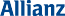 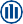 Digitálně podepsal Mgr. Kateřina KupkováJUDr.Digitálně podepsal JUDr. Jiří JirsaDigitálně podepsal Miroslav ZichaKupkováDatum: 2021.01.0408:51:56 +01'00'Datum: 2020.12.3107:37:23 +01'00'Datum: 2020.12.3109:03:18 +01'00'……………………………………………………………..	………..……………………………………………………………..Okresní soud v Jablonci nad Nisou	JUDr. Jiří Jirsa	Miroslav Zichamanažer autopojištění	obchodní manažer autopojištění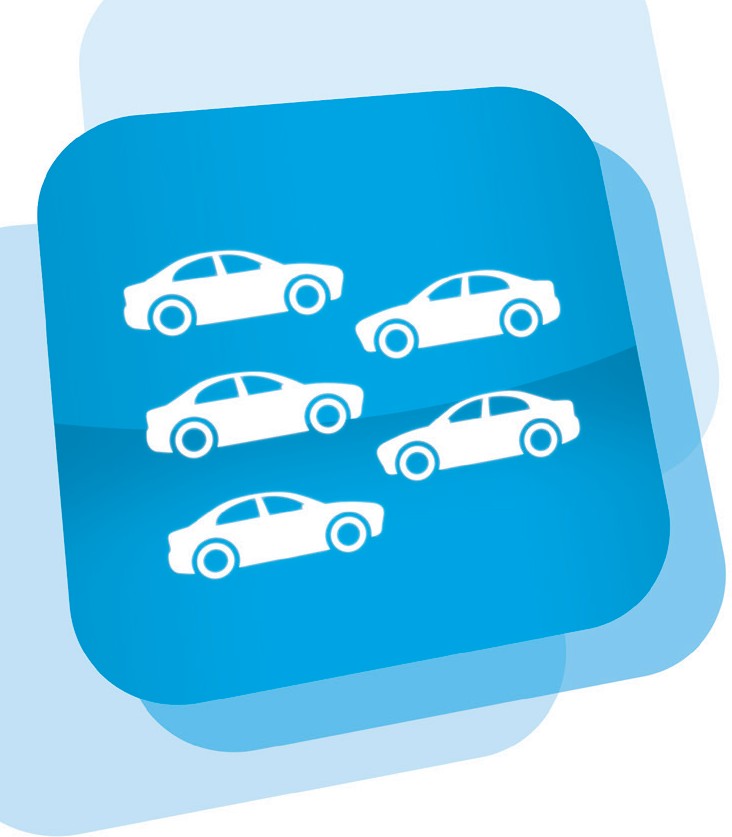 ALLIANZ AUTOFLOTILY 2014OBSAHVšeobecné pojistné podmínky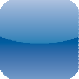 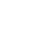 pro pojištění odpovědnosti za újmu způsobenou provozem vozidla	strana  2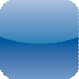 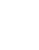 Všeobecné pojistné podmínky pro havarijní pojištění vozidel	strana 11Zvláštní pojistné podmínky pro havarijní pojištění vozidel	strana 21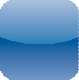 Doplňkové pojistné podmínky pro havarijní pojištění vozidel „ASISTENCE“	strana 27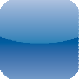 Všeobecné pojistné podmínky pro pojištění osob	strana 31Zvláštní pojistné podmínky pro úrazové pojištění osob ve vozidle	strana 46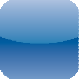 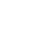 Přílohy ke zvláštním pojistným podmínkám pro úrazové pojištění osob ve vozidle	strana 52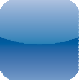 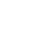 Pojistné podmínky pro cestovní pojištění osob ve vozidle	strana 78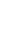 Článek 1 Úvodní ustanoveníPro pojištění odpovědnosti za újmu způsobenou provo- zem vozidla (dále jen „pojištění odpovědnosti“), které sjednává Allianz pojišiovna, a. s., platí příslušná ustano- vení zákona č. 168/1999 Sb., o pojištění odpovědnosti za újmu způsobenou provozem vozidla a o změně ně- kterých souvisejících zákonů, v platném znění (dále jen„Zákon o pojištění odpovědnosti“), prováděcí vyhláška Ministerstva financí (dále jen „Vyhláška“), příslušná ustanovení zákona č. 89/2012 Sb., občanského zákoní- ku, pojistná smlouva a tyto Všeobecné pojistné podmín- ky (dále jen „VPP“), které jsou součástí pojistné smlouvy.Obsahují-li VPP, pojistná smlouva nebo dohoda v přípa- dech, kdy to Zákon o pojištění odpovědnosti nebo ob- čanský zákoník připouštějí, odchylnou úpravu od někte- rých ustanovení Zákona o pojištění odpovědnosti nebo občanského zákoníku, platí ustanovení v nich uvedená. Není-li tato úprava provedena, platí ustanovení Zákona o pojištění odpovědnosti resp. občanského zákoníku.Pojištění odpovědnosti je z hlediska občanského zákoní- ku pojištěním škodovým.Článek 2Rozsah a územní platnost pojištění odpovědnostiPojištění odpovědnosti se vztahuje na každou osobu,která je povinna nahradit újmu způsobenou provozem vozidla uvedeného v pojistné smlouvě.Nestanoví-li Zákon o pojištění odpovědnosti jinak, má po- jištěný právo, aby pojistitel za něj uhradil poškozenému:způsobenou újmu vzniklou ublížením na zdraví nebo usmrcením,způsobenou újmu vzniklou poškozením, zničením nebo ztrátou věci, jakož i újmu vzniklou odcizením věci, pozbyla-li fyzická osoba schopnost ji opatrovat,ušlý zisk,účelně vynaložené náklady spojené s právním zastou- pením při uplatňování nároků podle písm. a) až c), v souvislosti s újmou podle písm. b) nebo c) však jen v případě marného uplynutí lhůty podle čl. 12 odst. 4 VPP nebo neoprávněného odmítnutí nebo neoprávně- ného krácení pojistného plnění pojistitelem,pokud poškozený svůj nárok uplatnil a prokázal a pokud ke škodné události, ze které tato újma vznikla a kterou je pojištěný povinen nahradit, došlo v době trvání pojištění odpovědnosti.Újma podle odst. 2 písm. a) až c) tohoto článku se na- hradí v penězích nejvýše do limitu pojistného plnění stanoveného v pojistné smlouvě.Pojištěný má dále právo, aby pojistitel za něj uhradil příslušnou zdravotní pojišiovnou uplatněný a prokáza- ný nárok na náhradu nákladů vynaložených na zdra- votní péči hrazenou z veřejného zdravotního pojištěnípodle zákona upravujícího veřejné zdravotní pojištění, jestliže zdravotní pojišiovna vynaložila tyto náklady na zdravotní péči poskytnutou poškozenému, pokud ke škodné události, ze které tato újma vznikla a kterou je pojištěný povinen nahradit, došlo v době trvání pojištění odpovědnosti. To platí obdobně i v případě regresní ná- hrady předepsané k úhradě pojištěnému podle zákona upravujícího nemocenské pojištění a v případě úhrady nákladů hasičského záchranného sboru nebo jednotek dobrovolných hasičů obce podle § 3a) odst. 3 Zákona o pojištění odpovědnosti.Pojištění odpovědnosti se vztahuje na škodné události, které nastanou během trvání pojištění odpovědnosti na území všech členských států Evropské unie a jiných stá- tů Evropského hospodářského prostoru a dalších států uvedených v seznamu států stanoveném Vyhláškou.Pojištění odpovědnosti platí i na území jiných států než uvedených v odst. 5, pokud pojistitel tuto platnost pojiš- tění na zelené kartě vyznačil.V případě újmy způsobené provozem tuzemského vozi- dla na území jiného členského státu se rozsah pojištění odpovědnosti řídí právní úpravou tohoto jiného členské- ho státu, pokud podle Zákona o pojištění odpovědnosti nebo podle pojistné smlouvy není tento rozsah širší.Článek 3Výluky z pojištění odpovědnostiPojistitel nehradí:újmu, kterou utrpěl řidič vozidla, jehož provozem byla újma způsobena,újmu podle čl. 2 odst. 2 písm. b) a c) VPP, kterou je pojištěný povinen nahradit svému manželu nebo osobám, které s ním v době vzniku škodné události žily ve společné domácnosti s výjimkou újmy, která má povahu ušlého zisku, jestliže tato újma souvisí s újmou na zdraví nebo usmrcením,škodu na vozidle, jehož provozem byla újma způso- bena, jakož i na věcech přepravovaných tímto vo- zidlem, s výjimkou újmy způsobené na věci, kterou měla tímto vozidlem přepravovaná osoba v době škodné události na sobě nebo u sebe, a to v rozsahu, v jakém pojištěný povinen škodu nahradit,újmu podle čl. 2 odst. 2 písm. b) a c) VPP vzniklou mezi vozidly jízdní soupravy tvořené motorovým a přípojným vozidlem, jakož i újmu na věcech pře- pravovaných těmito vozidly, nejedná-li se o újmu způsobenou provozem jiného vozidla,újmu vzniklou manipulací s nákladem stojícího vozidla,náklady vzniklé poskytnutím léčebné péče, dávek nemocenského pojištění  (péče)  nebo  důchodů z důchodového pojištění v důsledku újmy na zdraví nebo usmrcením, které utrpěl řidič vozidla, jehož provozem byla tato újma způsobena,újmu způsobenou provozem vozidla při jeho účas- ti na organizovaném motoristickém závodu nebo soutěži, s výjimkou újmy způsobené při takovéto účasti, jestliže je řidič při tomto závodu nebo soutěži povinen dodržovat pravidla provozu na pozemníchkomunikacích,újmu vzniklou provozem vozidla při teroristickém činu nebo válečné události, jestliže má tento provoz přímou souvislost s tímto činem nebo událostí.Byla-li újma způsobena vlastníku vozidla provozem jeho vozidla, které v době vzniku újmy řídila jiná osoba, nebo osobě, která s vozidlem, jehož provozem byla této oso- bě újma způsobena, oprávněně nakládá jako s vlastním nebo se kterým oprávněně vykonává právo pro sebe, a jestliže v době vzniku újmy řídila vozidlo jiná osoba, je pojistitel povinen nahradit tomuto vlastníku nebo této osobě pouze újmu na zdraví nebo usmrcením včet- ně náhrady nákladů vynaložených na péči hrazenou  z veřejného zdravotního pojištění a regresního nároku podle čl. 2 odst. 4 VPP.V případě střetu vozidel, která jsou ve vlastnictví téže osoby, se újma způsobená této osobě hradí pouze teh- dy, jestliže jde o různé provozovatele vozidel zúčastně- ných na vzniku škodné události a jestliže není současně tato osoba provozovatelem vozidla, na němž byla tato újma způsobena.Plnění za újmu způsobenou provozem vozidla, v roz- sahu, v jakém je pojištěný povinen tuto újmu nahradit a kterou poškozený řádně prokázal, nelze odmítnout ani snížit s výjimkou případů uvedených v zákoně o pojiště- ní odpovědnosti.Článek 4Uzavření pojistné smlouvy a vznik pojištěníPojištění vzniká okamžikem uzavření pojistné smlouvy nebo dodatku k pojistné smlouvě (tj. bezprostředně po podpisu smlouvy nebo dodatku k pojistné smlouvě obě- ma smluvními stranami), pokud není pojistnou smlou- vou nebo dodatkem k pojistné smlouvě dohodnut poz- dější počátek pojištění.Pojistná smlouva musí být uzavřena písemnou formou, jinak je neplatná. Totéž se týká změn pojistné smlouvy.Obsahuje-li přijetí nabídky dodatky, výhrady, omezení nebo jiné změny proti původní nabídce, považuje se za novou nabídku. Přijetí nabídky s dodatkem nebo odchyl- kou ve smyslu § 1740 odst. 3 občanského zákoníku je vyloučeno.Článek 5 Pojistné období, pojistnéPojištění lze sjednat na dobu neurčitou nebo na dobu určitou v trvání nejméně jednoho měsíce.Je-li pojištění sjednáno na dobu neurčitou, je pojistník povinen platit za pojistná období běžné pojistné, které je splatné první den každého pojistného období. V pojistné smlouvě je možné dohodnout placení běžného pojistného ve splátkách. První splátka pojistného je splatná v den po- čátku pojištění a následné splátky v pololetních, čtvrtletních nebo měsíčních intervalech od data počátku pojištění.Je-li pojištění sjednáno na dobu určitou, je pojistník po- vinen zaplatit jednorázové pojistné; jednorázové pojist- né je splatné již při uzavření pojistné smlouvy.Pokud pojistné nebylo zaplaceno včas nebo v dohod- nuté výši, má pojistitel právo na upomínací výlohy za každou odeslanou upomínku k zaplacení pojistného a zákonný úrok z prodlení.Pojistné představuje úplatu za pojištění a zahrnuje před- pokládané náklady pojistitele na pojistné plnění, správní náklady pojistitele, zisk a náklady na zábranu škod se zohledněním zejména povinností a podmínek pro po- jišiovací činnost vyplývajících z obecně závazných práv- ních předpisů a rozhodovací praxe soudů, sjednaného rozsahu pojištění, pojistného rizika, existence a výše spoluúčasti a škodného průběhu založeného na vlast- ních statistických údajích pojistitele. Výše pojistného se určuje podle sazeb stanovených pojistitelem, přičemž pojistné je kalkulováno na základě pojistně matematic- kých metod pro roční pojistné období.Pojistitel má v souvislosti se změnou podmínek rozhod- ných pro stanovení výše pojistného dle odst. 5 tohoto článku (zejména změny právních předpisů, změny roz- hodovací praxe soudů, změny faktorů nezávislých na pojistiteli mající vliv na dostačitelnost pojistného dle zákona o pojišiovnictví, zvýšení cen vstupů odrážející se ve zvýšení nákladů na pojistná plnění) právo upravit výši pojistného na další pojistné období. V takovém pří- padě je pojistitel povinen sdělit pojistníkovi novou výši pojistného a datum účinnosti této změny nejpozději 2 měsíce přede dnem splatnosti pojistného za pojistné období, ve kterém se má výše pojistného změnit. Po- kud pojistník se změnou výše pojistného nesouhlasí, musí svůj nesouhlas uplatnit u pojistitele do 1 měsíce ode dne, kdy se o navrhované změně výše pojistného dozvěděl; v tomto případě pojištění zanikne uplynutím pojistného období předcházejícího pojistnému období, kterého se navrhovaná změna pojistného týká.Přeplatky pojistného mohou být použity jako předplatné pro úhradu následující splátky pojistného, nepožádá-li pojistník o jejich vrácení.Prokáže-li pojistitel, že by uzavřel smlouvu za jiných podmínek, pokud by pojistné riziko ve zvýšeném rozsa- hu existovalo již při uzavírání smlouvy, má právo navrh- nout novou výši pojistného.Není-li návrh na novou výši pojistného dle odst. 8 toho- to článku přijat nebo nově určené pojistné zaplaceno v ujednané době, má pojistitel právo pojištění vypově- dět s osmidenní výpovědní dobou.Pokud v průběhu pojištění nastanou skutečnosti mající vliv na výši poskytovaných slev nebo uplatnění přirážek, provede pojistitel odpovídající změnu výše pojistného s účinností nejpozději od prvního dne následujícího po- jistného období.Pojistitel má právo navýšit roční pojistné za dobu trvání pojištění k vozidlu určenému ke zvláštnímu účelu (dle čl. 7 VPP), jehož používání je spojeno s podstatně zvýše- ným pojistným rizikem.Pojistí-li pojistník vědomě neexistující pojistný zájem, ale pojistitel o tom nevěděl ani nemohl vědět, je po- jištění neplatné; pojistiteli však náleží odměna odpo- vídající pojistnému až do doby, kdy se o neplatnosti dozvěděl.Článek 6 Systém bonus/malusŠkodným průběhem se rozumí četnost pojistných udá- lostí ve vztahu k době trvání pojištění odpovědnosti po- jištění téhož pojistníka. Pro účely systému bonus/malus je škodný průběh vyjádřen jeho dobou (dále jen „doba škodného průběhu“).Bonusem se rozumí sleva na pojistném za kladnou dobu škodného průběhu.Malusem se rozumí přirážka k pojistnému za zápornou dobu škodného průběhu.Pro přiznání bonusu nebo uplatnění malusu je rozhodu- jící doložená doba škodného průběhu pojistníka, která se počítá v celých ukončených měsících.Za každou v průběhu pojištění vzniklou pojistnou udá- lost se doba škodného průběhu v rámci stupnice bonu- su/malusu dle odst. 7 tohoto článku snižuje o 24 měsí- ců, přičemž měsíc, ve kterém k pojistné události došlo, se do doby škodného průběhu nezapočítává.Doba škodného průběhu se nesnižuje za pojistnou událost, která nastala při neoprávněném užívání cizí věci ve smyslu tr. zákoníku či zákona o přestupcích, nebo jestliže pojištěný uhradil pojistiteli částku, kterou pojistitel vyplatil z důvodu škody způsobené provozem vozidla.Bonus a malus se podle doby škodného průběhu člení do tříd s příslušnou výší bonusu/malusu:Třída bonusu/		Doba	Výše bonusu/ malusu	škodného průběhu		malusu B10 (třída bonusu) 120 a více měsíců 50 % (koef. 0,50) B9	108 až 119 měsíců  45 % (koef. 0,55)B8	96 až 107 měsíců	40 % (koef. 0,60)B7	84 až 95 měsíců	35 % (koef. 0,65)B6	72 až 83 měsíců	30 % (koef. 0,70)B5	60 až 71 měsíců	25 % (koef. 0,75)B4	48 až 59 měsíců	20 % (koef. 0,80)B3	36 až 47 měsíců	15 % (koef. 0,85)B2	24 až 35 měsíců	10 % (koef. 0,90)B1	12 až 23 měsíců	5 % (koef. 0,95)Z (základní třída)	0 až 11 měsíců	0 % (koef. 1,00)M1 (třída malusu)	-1 až -12 měsíců	25 % (koef. 1,25)M2	-13 až -24 měsíců	50 % (koef. 1,50)M3	-25 až -36 měsíců	75 % (koef. 1,75)M4	-37 až -48 měsíců 100 % (koef. 2,00)M5	-49 a více měsíců 150 % (koef. 2,50)V případě splnění podmínek majících vliv na zařazení do příslušné třídy bonusu/malusu provede pojistitel od- povídající změnu výše pojistného s účinností od prvního dne následujícího pojistného období.Při sjednávání pojištění odpovědnosti se bonus/malus uplatňuje za využití stupnice bonus/malus dle odst. 7 tohoto článku na základě informací dostupných z data- báze škod vedené Českou kanceláří pojistitelů. Umož- ňuje se společné posuzování bezeškodného průběhu obou manželů a stejně tak fyzické osoby vystupující pod vlastním rodným číslem a vlastním identifikačním číslem podnikatele.Pokud takové údaje nejsou k dispozici, uplatňuje se nazákladě pojistníkem pojistiteli předložených potvrzení o době trvání a škodném průběhu všech předchozích pojištění odpovědnosti pojistníka vystavených jak tu- zemským, tak i zahraničním pojistitelem, přičemž doba škodného průběhu před 1. 1. 2000 se nezapočítává.Je-li pojistník dlužníkem pojistitele, přiznává se bonus maximálně ve výši třídy B1.Pokud pojistitel zjistí důvody pro správné zařazení do příslušné třídy bonusu/malusu až po sjednání pojištění odpovědnosti, je oprávněn zpětně doúčtovat pojistníko- vi odpovídající výši pojistného. Pojistník je povinen rozdíl na pojistném doplatit. Výši doplatku stanoví pojistitel sa- mostatným předpisem pojistného.Pokud se pojistitel dozví o pojistné události, která nasta- la v daném pojistném období a která má vliv na změnu třídy bonusu/malusu až poté, kdy již vyhotovil předpis pojistného na následující pojistné období, má pojistník povinnost rozdíl na pojistném doplatit. Výši doplatku stanoví pojistitel samostatným předpisem pojistného.Článek 7Systém přirážek za vozidla určená ke zvláštnímu účeluPojistitel má právo uplatnit přirážku k pojistnému za celou dobu, kdy pojištění odpovědnosti bylo sjednáno k vozidlu určenému k některému z následujících zvláštních účelů:50 % za vozidlo s právem přednostní jízdy vyjma sanitní- ho vozu (koef. 1,50),100 % za vozidlo určené k provozování taxislužby (koef. 2,00),100 % za vozidlo určené k pronájmu (autopůjčovna) (koef. 2,00),0 % za vozidlo určené k výcviku řidičů (autoškola) (koef. 1,00),0 % za vozidlo určené k odvozu komunálního odpadu (koef. 1,00),50 % za vozidlo určené k zabezpečení sjízdnosti, schůdnosti a čistoty pozemních komunikací (koef. 1,50),100 % za vozidlo určené k přepravě nebezpečných věcí- ADR (koef. 2,00).Článek 8 Spoluúčast pojistníkaV pojistné smlouvě lze dohodnout výši spoluúčasti, kte- rou se pojistník v případě každé pojistné události bude podílet na pojistném plnění, které pojistitel poškozené- mu nebo poškozeným v souladu s VPP vyplatil.Přijetím spoluúčasti od pojistníka není dotčeno právo po- jistitele na úhradu vyplacené částky dle čl. 12 a 13 VPP.Pokud pojistitel po přijetí spoluúčasti od pojistníka zjistí, že důvod k přijetí spoluúčasti od pojistníka z části nebo zcela odpadl, je povinen spoluúčast nebo její příslušnou část pojistníkovi vrátit.Článek  9 Změna a zánik pojištěníJakékoliv změny nebo doplnění v pojistné smlouvějsou prováděny formou písemného dodatku k pojistné smlouvě. Přijal-li pojistník nabídku změny nebo doplně- ní včasným uhrazením v nabídce stanoveného pojistné- ho, považuje se písemná forma dodatku za zachovanou. Písemné formy se vyžaduje i pro oznámení adresovaná druhé smluvní straně.Pojistitel nebo pojistník mohou pojištění odpovědnosti vypovědět:s osmidenní výpovědní dobou do dvou měsíců ode dne uzavření pojistné smlouvy,s osmidenní výpovědní dobou do dvou měsíců ode dne uzavření dodatku k pojistné smlouvě, kterým došlo k jeho sjednání, nebos měsíční výpovědní dobou do tří měsíců ode dne oznámení vzniku pojistné události.Pojistitel nebo pojistník mohou pojištění odpovědnosti rovněž vypovědět ke konci pojistného období; je-li však výpověď doručena druhé straně později než šest týdnů přede dnem, ve kterém uplyne pojistné období, zaniká pojištění ke konci následujícího pojistného období.Pojistitel má právo pojištění odpovědnosti vypovědět s osmidenní výpovědní dobou, prokáže-li, že by vzhle- dem k podmínkám platným v době uzavření smlouvy smlouvu neuzavřel, existovalo-li by pojistné riziko ve zvýšeném rozsahu již při uzavírání smlouvy.Výpovědní doba dle odst. 2 až 4 tohoto článku počíná běžet dnem následujícím po doručení výpovědi druhé smluvní straně; uplynutím výpovědní doby pojištění za- niká.Pojistitel má právo pojištění odpovědnosti vypovědět bez výpovědní doby, poruší-li pojistník nebo pojištěný povinnost oznámit zvýšení pojistného rizika. Dnem do- ručení výpovědi pojistníkovi pojištění zaniká.Pojištění odpovědnosti zaniká odcizením vozidla; nelze-li dobu odcizení vozidla přesně určit, považuje se vozi- dlo za odcizené, jakmile Policie České republiky přijala oznámení o odcizení vozidla.Pojištění odpovědnosti zaniká dnem, kdy vozidlo, které nepodléhá evidenci vozidel, zaniklo; vozidlo zanikne okamžikem, kdy nastane nevratná změna znemožňu- jící jeho provoz. Zanikne-li však vozidlo, které podléhá evidenci vozidel, je dnem zániku pojištění odpovědnos- ti den jeho trvalého vyřazení z evidence vozidel podle odst. 9 tohoto článku s výjimkou případu, kdy osoba oprávněná k tomuto  evidenčnímu  úkonu  nemohla z důvodů nezávislých na její vůli tuto povinnost splnit a jestliže ji splnila bezodkladně, když tyto překážky po- minuly. V takovém případě je dnem zániku pojištění odpovědnosti den, kdy takové vozidlo zaniklo.Pojištění odpovědnosti zaniká dnem vyřazení vozidla z evidence vozidel.V případě smrti pojistníka přecházejí práva a povinnosti z pojištění odpovědnosti do doby nabytí právní moci usne- sení o nabytí dědictví na dědice společně a nerozdílně.Pojištění odpovědnosti zaniká dnem, kdy pojistník, jeho dědic, právní nástupce nebo vlastník vozidla, je-li osobou odlišnou od pojistníka, oznámil pojistiteli změ- nu vlastníka vozidla - u vozidel registrovaných v České republice s povinností doložení vyznačení této změnyv technickém průkazu vozidla; oznámením změny vlastníka vozidla pojištění nezaniká, pokud se novým vlastníkem vozidla stal pojistník, jeho rodiče nebo děti a pojistník při oznámení změny vlastníka pojistiteli pro- jeví, že má na pokračování pojištění zájem.Pojistník je povinen bez zbytečného odkladu oznámit po- jistiteli skutečnosti uvedené v odst. 7 až 11 tohoto článku.Pojištění odpovědnosti zaniká uplynutím doby, na kte- rou bylo sjednáno.Pojištění odpovědnosti zaniká dnem následujícím po marném uplynutí lhůty stanovené pojistitelem v upo- mínce k zaplacení pojistného nebo jeho části, doruče- né pojistníkovi; tato lhůta nesmí být kratší než 1 měsíc a upomínka pojistitele musí obsahovat upozornění na zánik pojištění odpovědnosti v případě nezaplacení dlužného pojistného a o této upomínce pojistitel sou- časně informuje osobu uvedenou v pojistné smlouvě jako vlastník tuzemského vozidla, jde-li o osobu odliš- nou od pojistníka; lhůtu stanovenou pojistitelem v upo- mínce k zaplacení pojistného nebo jeho části lze před jejím uplynutím dohodou prodloužit.Pojištění může zaniknout dohodou smluvních stran. Po- kud není dohodou ujednáno jinak, platí, že:pojištění zanikne dnem, který navrhovatel požaduje; nejdříve však dnem, kdy písemnou akceptaci svého návrhu od příjemce návrhu obdržel.pojistiteli náleží pojistné do konce kalendářního měsí- ce, ve kterém pojištění odpovědnosti zaniklo; nastala-li však v době do zániku pojištění odpovědnosti škodná událost, vzniká pojistiteli právo na pojistné do konce pojistného období, v němž pojištění zaniklo; v takovém případě náleží pojistiteli jednorázové pojistné celé.Po zániku pojištění odpovědnosti je:pojistník povinen bez zbytečného odkladu odevzdat pojistiteli zelenou kartu, pokud byla vydána,pojistitel povinen na základě písemné žádosti pojist- níka vydat mu ve lhůtě 15 dnů ode dne jejího doru- čení potvrzení o době trvání pojištění odpovědnosti a škodném průběhu; ve stejné lhůtě je pojistitel povinen vydat toto potvrzení na žádost pojistníka kdykoli v době trvání pojištění, přičemž stejnou po- vinnost má pojistitel, jedná-li se o žádost pojistníka o vydání potvrzení o vrácení zelené karty pojistiteli.Jestliže pojistník nesplnil povinnost podle odst. 16 písm.tohoto článku, není pojistitel povinen do doby splnění této povinnosti vrátit pojistníkovi zbývající část pojistné- ho, ani vydat potvrzení o době trvání pojištění odpověd- nosti a škodném průběhu zaniklého pojištění.Zanikne-li pojištění odpovědnosti před uplynutím doby, na kterou bylo pojištění sjednáno, má pojistitel právo na pojistné do konce kalendářního měsíce, ve kterém po- jištění odpovědnosti zaniklo. Zbývající část zaplaceného pojistného je pojistitel povinen vrátit. Nastala-li v době do zániku pojištění odpovědnosti škodná událost, vzni- ká pojistiteli právo na pojistné podle věty první tohoto odstavce; povinnost zbývající část pojistného vrátit má pojistitel pouze tehdy, jestliže mu z této škodné události nevznikne povinnost plnit.Pojistník má právo od smlouvy odstoupit v souladus občanským zákoníkem, porušil-li pojistitel povinnost pravdivě a úplně zodpovědět písemné dotazy zájemce při jednání o uzavření smlouvy nebo pojistníka při jed- nání o změně smlouvy. Stejně tak má pojistník právo od smlouvy odstoupit v případě, že pojistitel poruší povin- nost upozornit na nesrovnalosti, musí-li si jich být při uzavírání smlouvy vědom, mezi nabízeným pojištěním a zájemcovými požadavky. Obecná úprava odstoupení dle § 2001 a násl. občanského zákoníku se pro pojištění řídící se těmito pojistnými podmínkami nepoužije; ná- sledky porušení smluvních povinností jsou stanoveny v oddílu pojištění (§§ 2758-2872) občanského zákoní- ku, pojistných podmínkách nebo pojistné smlouvě.Právo odstoupit od smlouvy zaniká, nevyužije-li jej po- jistník do dvou měsíců ode dne, kdy zjistil nebo musel zjistit porušení povinnosti k pravdivým sdělením.Odstoupení od smlouvy se stane účinným dnem jeho doručení pojistiteli.Článek 10 Povinnosti pojistníkaKromě povinností stanovených právními předpisy je pojist- ník povinen:Pojistiteli bez odkladu písemnou formou oznámit kaž- dou změnu ve skutečnostech, na kterou byl při sjednání nebo změně pojistné smlouvy písemnou formou tázán. Tato povinnost se týká zejména uvádění skutečností, které mají význam pro pojistitelovo rozhodnutí, jak ohodnotí pojistné riziko a stanoví podmínky pojištění.Bez pojistitelova souhlasu nečinit nic, co zvyšuje pojistné riziko, ani to třetí osobě dovolit; zjistí-li pojistník až doda- tečně, že bez pojistitelova souhlasu dopustil, že se po- jistné riziko zvýšilo, pojistiteli to bez zbytečného odkladu oznámí. Zvýší-li se pojistné riziko nezávisle na pojistníko- vě vůli, oznámí to pojistník pojistiteli bez zbytečného od- kladu poté, co se o tom dozvěděl. Za zvýšení pojistného rizika se považuje změna okolnosti, které byly uvedeny ve smlouvě nebo na které se pojistitel tázal, tak podstatně, že zvyšují pravděpodobnost vzniku pojistné události z vý- slovně ujednaného pojistného nebezpečí.Jestliže v době uzavření pojistné smlouvy nejsou někte- ré údaje týkající se vozidla známy, je pojistník povinen tyto pojistiteli písemně sdělit nejpozději do 15 dnů od uzavření pojistné smlouvy.Před sjednáním pojištění i v jeho průběhu umožnit pojistiteli zjištění technického stavu vozidla jeho pro- hlídkou včetně předložení všech dokladů týkajících se vozidla a vlastnických práv k vozidlu.Umožnit pojistiteli ověření pravdivosti a úplnosti sděle- ných údajů, jakož i předložených dokladů a věcí.Článek 11 Povinnosti pojištěnéhoPojištěný je povinen bez zbytečného odkladu pojistiteli oznámit na adrese www.allianz.cz (on-line s možností vkládání dokumentů ke škodě), telefonicky na čísle 841 170 000 nebo písemně na adresu Allianz pojišiovna, a.s.,ÚLPUV, Ke Štvanici 656/3, 186 00 Praha 8, že došlo ke škodné události s uvedením skutkového stavu týkajícího se této události, předložit k tomu příslušné doklady, které si pojistitel vyžádá, umožnit pojistiteli pořízení jejich kopií a v průběhu šetření škodné události postupovat v soula- du s pokyny pojistitele (např. umožnit prohlídku vozidla, jehož provozem byla škodná událost způsobena).Pojištěný je dále povinen:dbát, aby pojistná událost nenastala a v případě její- ho vzniku, aby se nezvětšoval rozsah jejích následků,v souladu se zákonem upravujícím provoz na po- zemních komunikacích nahlásit Policii ČR dopravní nehodu nebo v případě dopravní nehody nepod- léhající oznámení policii bez zbytečného odkladu předložit pojistiteli společný záznam o nehodě,písemně bez zbytečného odkladu sdělit pojistiteli, že bylo proti němu uplatněno právo na náhradu újmy a vyjádřit se k požadované náhradě a její výši,písemně bez zbytečného odkladu sdělit pojistiteli, že v souvislosti se škodnou událostí bylo zahájeno správní nebo trestní řízení a informovat jej nepro- dleně o průběhu a výsledku tohoto řízení,písemně bez zbytečného odkladu sdělit pojistite- li, že poškozený uplatnil právo na náhradu újmy u soudu nebo jiného příslušného orgánu, pokud se o této skutečnosti dozví,v řízení o náhradě újmy ze škodné události postupo- vat v souladu s pokyny pojistitele, zejména se nesmí bez jeho předchozího souhlasu zavázat k úhradě pohledávky, uzavřít soudní smír nebo nesmí umož- nit vydání rozsudku pro zmeškání či pro uznání,na pokyn pojistitele podat opravný prostředek proti rozhodnutí soudu, kterým je zavázán k povinnosti nahradit újmu,zabezpečit, aby pojistitel mohl vůči jinému uplatnit práva, která na pojistitele přecházejí podle ustano- vení § 2820 občanského zákoníku, zejména právo na náhradu újmy nebo jiné obdobné právo.Pojištěný je povinen bez zbytečného odkladu doložit poškozenému na jeho žádost údaje nezbytné pro uplat- nění práva poškozeného na plnění podle čl. 12 odst. 1 VPP nejméně však:své jméno, popřípadě jména a příjmení a bydliště, název nebo obchodní firmu a sídlo,jméno, popřípadě jména a příjmení a bydliště, ná- zev nebo obchodní firmu a sídlo, popřípadě též mís- to podnikání vlastníka vozidla,obchodní firmu a sídlo pojistitele, popřípadě též ad- resu sídla pobočky pojistitele v České republice,číslo pojistné smlouvy ajedná-li se o vozidlo, které podléhá evidenci vozidel, státní poznávací značku vozidla, kterým byla újma způsobena.Pokud dojde k podstatnému zvýšení nebo snížení po- jistného rizika, tj. že vozidlo se stane vozidlem určeným ke zvláštnímu účelu, anebo přestane být vozidlem určeným ke zvláštnímu účelu (čl. 16 odst. 2 VPP), má pojištěný, je-li osobou odlišnou od pojistníka, povinnost takovou změnu bezodkladně oznámit pojistiteli.Článek 12 Pojistné plněníPoškozený má právo uplatnit u pojistitele svůj nárok na plnění ve formě náhrady újmy podle čl. 2 VPP.Vznikla-li pojistiteli povinnost poskytnout pojistné plně- ní, je pojistitel povinen vyplatit poškozenému náhradu újmy v rozsahu a ve výši uplatněných a prokázaných nároků, maximálně však do výše limitů dohodnutých v pojistné smlouvě, a nebyly-li tyto limity dohodnuty, tak do výše limitů stanovených zákonem o pojištění odpo- vědnosti z provozu vozidla, není-li stanoveno jinak.Plnění pojistitele je splatné do 15 dnů, jakmile pojistitel skončil šetření nutné ke zjištění rozsahu jeho povinnosti plnit nebo jakmile pojistitel obdržel pravomocné rozhod- nutí soudu o své povinnosti poskytnout pojistné plnění.Pojistitel je povinen provést šetření škodné události bez zbytečného odkladu. Ve lhůtě do 3 měsíců ode dne, kdy bylo oprávněnou osobou uplatněno právo na plnění z pojištění odpovědnosti, je pojistitel povinen:ukončit šetření pojistné události a sdělit poškozenému výši pojistného plnění podle jednotlivých nároků poškoze- ného včetně způsobu stanovení jeho výše, jestliže nebyla zpochybněna povinnost pojistitele plnit z pojištění odpo- vědnosti a nároky poškozeného byly prokázány, nebopodat poškozenému písemné vysvětlení k těm jím uplat- něným nárokům, které byly pojistitelem zamítnuty nebo u kterých bylo plnění pojistitele sníženo, anebo u kterých nebylo možno ve stanovené lhůtě ukončit šetření.Nesplnil-li pojistitel povinnost podle odst. 4 tohoto člán- ku, zvyšuje se částka pojistného plnění, jehož se prodlení pojistitele týká, o úrok z prodlení. Sazba úroku z prodlení se určí podle příslušných ustanovení Zákona o pojištění odpovědnosti.Článek 13 Zachraňovací nákladyOsoby, uvedené v § 2819 občanského zákoníku, které účelně vynaložily náklady:při odvrácení vzniku bezprostředně hrozící pojist- né události nebo na zmírnění následků již nastalé pojistné události, mají proti pojistiteli právo na ná- hradu těchto nákladů až do částky odpovídající 1 % v pojistné smlouvě sjednaného limitu pojistného pl- nění; za bezprostředně hrozící pojistnou událost se považuje takový stav, kdy se objektivně jedná o ne- pochybný stav nebo pravděpodobný stav hraničící s jistotou, že k pojistné události neprodleně dojde,při plnění povinnosti odklidit pojistnou událostí po- škozený majetek nebo jeho zbytky z důvodů hygie- nických, ekologických či bezpečnostních, mají proti pojistiteli právo na jejich náhradu až do částky odpo- vídající 0,1 % v pojistné smlouvě sjednaného limitu pojistného plnění.Limity uvedené v odst. 1 písm. a) a b) tohoto článku se nevztahují na náklady na záchranu života nebo zdraví osob, kdy osoby, které takové náklady vynaložily, mají proti pojistiteli právo na jejich náhradu až do částky od-povídající 30 % pojistnou smlouvou sjednaného limitu pojistného plnění.Limity uvedené v odst. 1 a 2 tohoto článku platí v součtu pro všechny osoby, které daný druh nákladů vynaložily.Článek 14Právo pojistitele na úhradu vyplacené částkyPojistitel má proti pojištěnému právo na náhradu toho, co za něho plnil, jestliže prokáže, že pojištěný:způsobil  újmu úmyslně,porušil základní povinnosti týkající se provozu na pozemních komunikacích a toto porušení bylo v pří- činné souvislosti se vznikem újmy, kterou je pojiště- ný povinen nahradit,způsobil újmu provozem vozidla, které použil neo- právněně,jako účastník dopravní nehody bez zřetele hodného důvodu nesplnil povinnost podle zákona upravující- ho provoz na pozemních komunikacích sepsat bez zbytečného odkladu společný záznam o dopravní nehodě nebo ohlásit dopravní nehodu, která je škodnou událostí, a v důsledku toho byla ztížena možnost řádného šetření pojistitelebez zřetele hodného důvodu nesplnil povinnost podle čl. 11 odst. 1 a 2 písm. b) až d) VPP a v dů- sledku toho byla ztížena možnost řádného šetření pojistitele podle čl. 12 odst. 4 VPP, nebobez zřetele hodného důvodu odmítl jako řidič vozidla podrobit se na výzvu policie zkoušce na přítomnost alkoholu, omamné nebo psychotropní látky nebo léku označeného zákazem řídit motorové vozidlo.Pojistitel má proti pojištěnému též právo na náhradu toho, co za něho plnil, jestliže nemohl v důsledku toho, že jde o povinné pojištění, odmítnout ve smyslu § 2780 občanského zákoníku pojistné plnění, byi by jinak toto právo v souladu s občanským zákoníkem a těmito po- jistnými podmínkami měl.Pojistitel má proti pojistníkovi právo na úhradu částky, kterou vyplatil z důvodu újmy způsobené provozem vozidla, jestliže její příčinou byla skutečnost, kterou pro vědomě nepravdivé nebo neúplné odpovědi nemohl pojistitel zjistit při sjednávání pojištění a která byla pro uzavření pojistné smlouvy podstatná.Provozovatel vozidla odpovídá společně a nerozdílně s pojištěným za pohledávku pojistitele na náhradu vy- placené částky proti pojištěnému podle odst. 1 písm. b) tohoto článku, neprokáže-li, že nemohl jednání pojiště- ného ovlivnit.Součet požadovaných náhrad podle odst. 1 až 4 tohoto článku nesmí být vyšší než plnění vyplacené pojistite- lem v důsledku škodné události, se kterou toto právo pojistitele souvisí.Porušením základních povinností při provozu vozidla na pozemních komunikacích ve smyslu odst. 1 písm. b) tohoto článku se pro účely VPP rozumí:provozování vozidla, které svojí konstrukcí nebo technickým stavem neodpovídá požadavkům bez- pečnosti provozu na pozemních komunikacích, ob-sluhujících osob, přepravovaných osob a věcí,provozování vozidla, jehož technická způsobilost k provozu nebyla schválena,řízení vozidla osobou, která není držitelem přísluš- ného řidičského oprávnění s výjimkou řízení vozidla osobou, která se učí vozidlo řídit nebo skládá zkouš- ku z řízení vozidla, a to vždy pouze pod dohledem oprávněného učitele nebo řidiče cvičitele individu- álního výcviku,řízení vozidla osobou, které byl uložen zákaz činnos- ti řídit vozidlo, v době tohoto zákazu,řízení vozidla osobou, která při řízení vozidla byla pod vlivem alkoholu, omamné nebo psychotropní látky nebo léku označeného zákazem řídit motoro- vé vozidlo,předání řízení vozidla osobě uvedené v písm. c), d) nebo e) tohoto odstavce.Porušil-li pojištěný některou z povinností uvedených v čl. 11 odst. 1, 2 písm. b) až d), odst. 3 VPP, je pojistitel oprávněn na něm požadovat úhradu nákladů spojených s šetřením pojistné události nebo jiných nákladů vyvo- laných porušením těchto povinností. Tím není dotčeno právo pojistitele na úhradu vyplacené částky podle odst. 1 písm. e) tohoto článku.Článek 15 Přechod právaPokud pojistitel uhradil za pojištěného újmu, přechází na něj právo pojištěného na náhradu újmy nebo jiné ob- dobné právo, které mu v souvislosti s jeho odpovědností za újmu vzniklo proti jinému.Na pojistitele přechází právo pojištěného:na vrácení vyplacené částky nebo na snížení důcho- du či na zastavení jeho výplaty, pokud za něj pojisti- tel tuto částku zaplatil nebo za něj vyplácí důchod,na úhradu nákladů řízení o náhradě újmy, které mu byly přiznány proti odpůrci, pokud je pojistitel za něj zaplatil,na náhradu újmy nebo jiné obdobné právo, a to až do výše částek, které za něj pojistitel uhradil.Pojištěný je povinen bez zbytečného odkladu písemně pojistiteli oznámit, že nastaly okolnosti odůvodňující práva uvedená v předchozích odstavcích a předat mu doklady potřebné k uplatnění těchto práv.Článek 16 Výklad pojmůVozidlem se pro účely tohoto pojištění rozumí silniční vozidlo, zvláštní vozidlo a trolejbus ve smyslu Zákona o pojištění odpovědnosti; za vozidlo se nepovažuje vo- zík pro invalidy, potahové vozidlo a nemotorové vozidlo tažené nebo tlačené pěší osobou, jízdní kolo, koloběžka, pokud nejsou schváleny jako druh vozidla motocykl.Vozidlem určeným ke zvláštnímu účelu se rozumí vo- zidlo, jehož používání je spojeno s podstatně zvýšeným pojistným rizikem. Jedná se zejména o následující druhy použití vozidla: vozidlo s právem přednostní jízdy (vy-jma sanitního vozu), vozidlo taxislužby, vozidlo určené nebo využívané k přepravě nebezpečných věcí, k proná- jmu (autopůjčovna), k výcviku řidičů nebo k odvozu ko- munálního odpadu a zabezpečení sjízdnosti, schůdnos- ti a čistoty pozemních komunikací. V pojistné smlouvě musí být odpovídající druh použití vozidla vždy uveden.Nebezpečnými věcmi se rozumí látky a předměty, pro jejichž vlastnosti (zejména jedovatost, žíravost, hořla- vost, výbušnost, samozápalnost, infekčnost, radioakti- vitu) může být jejich přepravou ohrožena bezpečnost osob a věcí nebo ohroženy složky životního prostředí; přeprava nebezpečných věcí silniční dopravou je upra- vena zvláštními předpisy.Pojistitelem se rozumí Allianz pojišiovna, a. s., Ke Štvani- ci 656/3, 186 00 Praha 8, Česká republika.Pojistníkem se rozumí ten, kdo uzavřel s pojistitelem pojistnou smlouvu obsahující pojištění odpovědnosti.Pojištěným se rozumí ten, na jehož povinnost nahradit újmu se pojištění odpovědnosti vztahuje.Poškozeným se rozumí ten, komu byla provozem vozi- dla způsobena újma a má právo na náhradu újmy.Oprávněnou osobou se rozumí osoba, které v důsledku pojistné události vznikne právo na pojistné plnění.Oprávněným uživatelem vozidla se rozumí osoba, která jako vlastník nebo se souhlasem vlastníka pojištěné vo- zidlo užívá.Škodnou událostí se rozumí způsobení újmy provozem vozidla.Pojistnou událostí se rozumí taková škodná událost, za kterou je pojištěný odpovědný a s níž VPP spojují vznik povinnosti pojistitele poskytnout pojistné plnění.Zelenou kartou se rozumí mezinárodní osvědčení pro- kazující skutečnost, že k vozidlu byla uzavřena smlouva o pojištění odpovědnosti za újmu způsobenou provo- zem vozidla uvedeného v tomto osvědčení.Článek 17 DoručováníPro účely tohoto pojištění se zásilkou rozumí každá pí- semnost nebo peněžní částka, kterou zasílá pojistitel pojistníkovi, pojištěnému nebo oprávněné osobě a po- jistník, pojištěný nebo oprávněná osoba pojistiteli. Po- jistitel odesílá pojistníkovi, pojištěnému a oprávněné osobě zásilku na adresu uvedenou v pojistné smlouvě nebo na adresu, kterou písemnou formou pojistite-  li sdělili. Pojistník je povinen pojistiteli sdělit každou změnu adresy pro doručování zásilek. Peněžní částky mohou být zasílány pojistitelem na účet, který pojist- ník nebo oprávněná osoba pojistiteli sdělili. Pojistník, pojištěný a oprávněná osoba zasílají písemnosti do síd- la pojistitele a peněžní částky na účty pojistitele, které jim sdělí. Zasílání zásilek se provádí prostřednictvím držitele poštovní licence, ale lze je doručovat i osobně. Peněžní částky lze zasílat prostřednictvím peněžních ústavů.Písemnost určená pojistiteli je doručena dnem, kdy pojistitel potvrdí její převzetí. Totéž platí, pokud byla písemnost předána prostřednictvím pojišiovacího zpro-středkovatele. Peněžní částka určená pojistiteli je doru- čena dnem připsání této částky na účet pojistitele nebo pojišiovacího zprostředkovatele, pokud je oprávněn k jejímu přijetí, nebo dnem, ve kterém pojistitel nebo pojišiovací zprostředkovatel, pokud je oprávněn k její- mu přijetí, potvrdil příjem peněžní částky v hotovosti. Při úhradě peněžní částky prostřednictvím držitele poštov- ní licence je peněžní částka doručena okamžikem, kdy držitel poštovní licence potvrdil její převzetí.Písemnost pojistitele určená pojistníkovi, pojištěnému nebo oprávněné osobě (dále jen „adresát“) se považu- je za doručenou dnem jejího převzetí adresátem nebo dnem, kdy adresát převzetí písemnosti odepřel. Nebyl-li adresát zastižen, je písemnost uložena u držitele poš- tovní licence, který adresáta vyzve, aby si ji vyzvedl. Pokud si adresát písemnost v úložní době nevyzvedl, považuje se tato za doručenou dnem, kdy byla ulože- na, i když se adresát o jejím uložení nedozvěděl, nebo dnem, kdy byla vrácena pojistiteli jako nedoručitelná; to neplatí, pokud adresát prokáže, že nemohl vyzvednout zásilku nebo oznámit pojistiteli změnu adresy z důvodu hospitalizace, lázeňského pobytu, pobytu v cizině nebo z jiných závažných důvodů. Peněžní částka určená ad- resátovi při bezhotovostním placení je doručena dnem jejího připsání na účet adresáta a při platbě prostřednic- tvím držitele poštovní licence, jejím předáním držiteli poštovní licence.Doručování podle odst. 2 a 3 tohoto článku se týká zá- silek zasílaných na dodejku nebo formou dodání do vlastních rukou adresáta. Písemnost zasílaná prostřed- nictvím držitele poštovní licence obyčejnou zásilkou nebo doporučeným psaním se považuje za doručenou jen tehdy, prokáže-li její doručení odesilatel nebo potvr- dí-li toto doručení ten, komu byla určena.Písemnost odesílaná druhé smluvní straně je odesílána v listinné podobě, opatřená jednoznačnými identifikátory a podpisem odesilatele. Zasílání písemností telegraficky, dálnopisem (faxem) nebo elektronickými prostředky s účinky doručení podle odst. 2 a první věty odst. 3 tohoto článku je možné na základě předchozí písemné a oběma smluvními stranami uzavřené dohody o způsobu zasílání písemností a potvrzování jejich přijetí, a dále též v přípa- dech, kdy se oznámení odesílané pojistiteli týká pouze oznámení přidělení nebo změny čísla technického prů- kazu nebo státní poznávací (registrační) značky.Článek 18Doložka o informačním systému ČAP a ČKPPojistník souhlasí, aby pojistitel uložil informace týkající se jeho pojištění odpovědnosti do Informačního systému Čes- ké asociace pojišioven (dále jen „ČAP“) a České kanceláře pojistitelů (dále jen „ČKP“) s tím, že tyto informace mohou být poskytnuty kterémukoliv členu ČAP a ČKP, který je uži- vatelem tohoto systému. Účelem informačního systému je zjišiovat, shromažďovat, zpracovávat, uchovávat a členům ČAP a ČKP poskytovat informace o klientech s cílem jejich ochrany a ochrany pojišioven. Informační systém slouží   i k účelům evidence a statistiky.Článek 19Souhlas pojistníka se zpracováním osobních údajůPojistnou smlouvou je možné dohodnout souhlas fyzické osoby pojistníka se zpracováním jeho osobních údajů po- jistitelem v rozsahu jméno, příjmení, adresa, datum naro- zení, kontaktní údaje, podrobnosti elektronického kontaktu a údaje pojištění (vyjma citlivých údajů) pro marketingové účely a pro účely nabídky svých produktů, produktů dceři- ných a sesterských společností pojistitele a jiných poskyto- vatelů finančních služeb, s nimiž pojistitel spolupracuje, a to na dobu od udělení souhlasu do uplynutí jednoho roku od zániku pojištění.Udělení souhlasu není podmínkou uzavření pojistné smlou- vy a lze jej kdykoli odvolat.Článek 20 Závěrečná ustanoveníPojištění sjednané na základě pojistné smlouvy, jejíž součás- tí jsou tyto pojistné podmínky, se řídí právním řádem České republiky a pro řešení sporů vzniklých při tomto pojištění jsou příslušné soudy České republiky. Toto platí rovněž pro pojistná rizika v zahraničí, pokud právní předpisy státu, kde je pojistné riziko umístěno, nestanoví použití svých předpi- sů.Tyto VPP jsou platné od 1. 1. 2014ObsahÚvodní ustanovení	Článek  1	strana 11Rozsah a územní platnost pojištění	Článek  2	strana 11Pojištěné věci	Článek  3	strana 12Výluky z pojištění	Článek  4	strana 12Uzavření pojistné smlouvy a vznik pojištění	Článek  5	strana 13Pojistné období, pojistné	Článek  6	strana 13Změna a zánik pojištění	Článek  7	strana 13 Povinnosti pojistníka, pojištěného, oprávněného uživatele vozidlaa dalších účastníků pojištění	Článek  8	strana 15Práva a povinnosti pojistitele	Článek  9	strana 16Pojistné plnění a jeho výpočet	Článek 10	strana 16Snížení nebo odmítnutí pojistného plnění	Článek 11	strana 17Zachraňovací náklady	Článek 12	strana 18Výklad pojmů	Článek 13	strana 18Doručování	Článek 14	strana 19Závěrečná ustanovení	Článek 15	strana 20Článek 1 Úvodní ustanoveníPro havarijní pojištění vozidel fyzických i právnických osob, které sjednává Allianz pojišiovna, a.s., (dále jen „po- jistitel“) platí příslušná ustanovení zákona č. 89/2012 Sb., občanský zákoník (dále jen „Zákoník“), tyto Všeobecné pojistné podmínky pro havarijní pojištění vozidel – Allianz Autopojištění 2014 / Allianz Autoflotily 2014 (dále jen„VPP“), Zvláštní pojistné podmínky pro havarijní pojiště- ní vozidel - Allianz Autopojištění 2014 a Zvláštní pojistné podmínky pro havarijní pojištění vozidel - Allianz Autoflo- tily 2014 (dále jen „ZPP“) a Doplňkové pojistné podmínky pro havarijní pojištění vozidel - Allianz Autopojištění 2014/ Allianz Autoflotily 2014 (dále jen „DPP“), které jsou ne- dílnou součástí pojistné smlouvy.Obsahují-li VPP, ZPP, DPP, pojistná smlouva nebo do- hoda v případech, kdy to Zákoník připouští, odchylnou úpravu od některých ustanovení Zákoníku, platí úprava v nich uvedená. Není-li tato úprava provedena, platí ustanovení Zákoníku.Havarijní pojištění, všechna doplňková pojištění uvedená v ZPP a DPP (dále jen „pojištění“) jsou z hlediska Zákoníku pojištěním škodovým. Při škodovém pojištění poskytne pojistitel pojistné plnění, které v ujednaném rozsahu vy- rovnává úbytek majetku vzniklý v důsledku pojistné udá- losti. Výjimku tvoří havarijní pojištění GAP s omezeným snižováním pojistného plnění z důvodu poklesu obvyklé ceny vozidla, které je považováno částí, která přesahuje standardní havarijní pojištění, za pojištění obnosové.Článek 2Rozsah a územní platnost pojištěníDle těchto VPP lze pojistnou smlouvou sjednat pojištění pro případ:havárie, přičemž havárií se rozumí nahodilé náhlé působení vnějších mechanických sil na pojištěné vozidlo (náraz, střet, pád) a nahodilé náhlé půso- bení chemických látek na vnější lakované části vo- zidla,odcizení, přičemž odcizením se rozumí krádež vozi- dla jako celku nebo jeho vnější části nebo zmocnění se vozidla, jeho vnitřního vybavení nebo hmotných věcí v něm uložených krádeží vloupáním; za odcize- ní se považuje též loupež,živelní události, přičemž živelní událostí se rozumí poškození nebo zničení vozidla nahodilým náhlým působením následujících přírodních fyzikálních sil: vichřice, krupobití, úder blesku, zemětřesení, sesuv půdy, zřícení skal nebo zemin, sesuv nebo zřícení lavin, povodeň, záplava nebo požárem, výbuchem, pádem stromu, stožáru, sloupu telefonního nebo elektrického vedení nebo veřejného osvětlení,vandalismu, přičemž vandalismem se rozumí po- škození nebo zničení zaparkovaného vozidla proka- zatelně úmyslným jednáním třetích osob, kdy ze zá- věrů šetření pojistitele vyplývá, že ke škodě nedošlo následkem provozu jiného vozidla,poškození nebo zničení zaparkovaného vozidla zví- řetem.Pojištění se vztahuje na pojistné události, které během trvání pojištění nastanou na území Evropy včetně Turec- ka s výjimkou Běloruska, Moldavska, Ruska a Ukrajiny, není-li v ZPP, DPP stanoveno nebo v pojistné smlouvě dohodnuto jinak.Článek 3 Pojištěné věciPojištění podle čl. 2 odst. 1 VPP se vztahuje pouze na vozidlo uvedené v pojistné smlouvě, jeho povinnou, případně i doplňkovou (s vozidlem pevně spojenou) vý- bavu, dodávanou pro daný typ vozidla, je-li zahrnuta do prodejní ceny nového vozidla, nebo i jinou výbavu, jejíž pořízení je schopen pojistník pojistiteli doložit. Výbavu do vozidla instalovanou až po sjednání pojištění lze pojistit formou písemného dodatku k pojistné smlou- vě. Pojistnou smlouvou nebo ZPP lze rozšířit pojistnou ochranu i na jiné hmotné věci, zásadně však vztahující se k vozidlu nebo jeho provozu. Pojištění se nevztahuje na navigace, autorádia a audiovizuální techniku, které nebyly do vozidla pevně zabudovány výrobcem vozidla nebo jeho autorizovaným opravcem.Pojistit lze vozidlo, které podléhá registru vozidel v České republice a splňuje podmínky provozu na pozemních ko- munikacích, není-li v pojistné smlouvě dohodnuto jinak.Článek 4 Výluky z pojištěníPokud není v ZPP stanoveno nebo v pojistné smlouvě ujednáno jinak, pojištění se nevztahuje na škody:vzniklé úmyslným jednáním pojistníka, pojištěného nebo oprávněného uživatele vozidla, včetně osob žijících s nimi ve společné domácnosti nebo odká- zaných na ně svou výživou nebo jiných osob, jedna- jících z podnětu některé z těchto osob,vzniklé při použití vozidla k trestné činnosti osob uvedených v ustanovení písm. a) tohoto odstavce,vzniklé v době řízení vozidla osobou, která není držitelem příslušného řidičského oprávnění nebo osobou, které bylo řidičské oprávnění rozhodnutím správního orgánu odňato nebo pozastaveno, anebo jí bylo řízení vozidla pravomocným rozhodnutím soudu nebo správního orgánu zakázáno nebo po- kud osoba, která v době škodné události vozidlo ří- dila, nesplňovala jiné právním předpisem stanovené podmínky k řízení vozidla nebo nebyla jednoznačně identifikována; tato výluka se neuplatní v případě odcizení vozidla,vzniklé v době, kdy bylo vozidlo řízeno osobou pod vlivem alkoholu, omamné nebo psychotropní lát- ky nebo léku označeného zákazem řídit motorové vozidlo nebo se tato osoba bezdůvodně odmítla podrobit na výzvu policie zkoušce na jejich přítom- nost anebo pokud svým jednáním po škodné udá- losti provedení takové zkoušky znemožnila,k nimž došlo v důsledku povstání, násilných nepoko- jů, stávek, teroristického jednání, válečných událostí,zásahu veřejné moci, nebo jaderné energie,vzniklépři závodech jakéhokoli  druhu a  při soutěžích s rychlostní vložkou, jakož i při přípravných jízdách k těmto závodům a soutěžím, přičemž závodem se rozumí organizační forma jednorázové sou- těže, soutěží se rozumí zápolení dvou nebo více stran o vítězství nebo dosažení jiného ohodnoce- ní,při jízdě na uzavřených okruzích; za uzavřený okruh je považována účelová komunikace, která není veřejně přístupná a není na ní povinnost do- držovat pravidla provozu na pozemních komuni- kacích,způsobené poškozením či zničením pneumatik, po- kud nedošlo současně i k jinému poškození vozidla, ze kterého vznikla pojistiteli povinnost poskytnout pojistné plnění,způsobené odcizením, únikem nebo znehodnoce- ním pohonných hmot,způsobené při provádění opravy nebo údržby vozi- dla nebo v přímé souvislosti s těmito pracemi,za které je ze Zákoníku či ze smlouvy odpovědný opravce (zhotovitel), dopravce, dodavatel nebo za- silatel s výjimkou škod, za které je odpovědný pro danou značku vozidla autorizovaný opravce nebo smluvní opravce pojistitele,způsobené v době od fyzického předání vozidla včetně klíčů a ovladačů autobazaru do doby předání vozidla včetně klíčů a ovladačů jeho vlastníkovi nebo oprávněnému uživateli vozidla,způsobené funkčním namáháním, přirozeným opotřebením, únavou nebo vadou materiálu, kon- strukční nebo výrobní vadou,způsobené vadou, kterou mělo vozidlo již v době sjednání pojištění a která byla nebo mohla být zná- ma pojistníkovi nebo pojištěnému bez ohledu na to, zda byla známa i pojistiteli,způsobené nerespektováním výrobcem vozidla, jeho části nebo výbavy stanovené obsluhy nebo údržby a dále při použití vozidla, jeho části nebo vý- bavy jiným než výrobcem určeným způsobem nebo k účelům vojenským,mající původ v havárii, pokud vozidlo pro vážné nebo nebezpečné závady v technickém stavu nebo z důvodu provedených neschválených změn nebylo k provozu technicky způsobilé (viz zákon č. 56/2001 Sb., v platném znění),mající původ v činnosti vozidla jako pracovního stroje včetně jeho využití ke sklápění nebo k jiné manipulaci s jeho nákladem; činností vozidla jako pracovního stroje se rozumí jeho užívání k jiné pra- covní činnosti než k samotné jízdě,způsobené následkem vniknutí vody do spalovacího prostoru motoru,způsobené věcí nebo zvířetem přepravovanými nebo ponechanými na anebo ve vozidle,vzniklé v době, kdy vozidlo nebylo vybaveno plat- ným českým technickým průkazem, nebo pokudbyl tento vydán na základě nepravdivých údajů,kdy oprávněná osoba v rozporu s čl. 8 odst. 11 VPP neumožnila pojistiteli provést prohlídku poškozené- ho vozidla před jeho opravou.Z tohoto pojištění nevzniká právo na pojistné plnění za následné újmy všeho druhu (např. ušlého výdělku, ušlé- ho zisku, nemožnost používat pojištěnou věc apod.), za vedlejší výlohy (náklady právního zastoupení, poštovné, expresní příplatky apod.), za nemajetkovou újmu a na úhradu ceny zvláštní obliby.Článek 5Uzavření pojistné smlouvy a vznik pojištěníPojištění vzniká okamžikem uzavření pojistné smlouvy nebo dodatku k pojistné smlouvě (tj. bezprostředně po podpisu smlouvy nebo dodatku k pojistné smlouvě obě- ma smluvními stranami), pokud není pojistnou smlou- vou nebo dodatkem k pojistné smlouvě dohodnut poz- dější počátek pojištění.Pojistná smlouva musí být uzavřena písemnou formou, jinak je neplatná. Totéž se týká změn pojistné smlouvy.Obsahuje-li přijetí nabídky dodatky, výhrady, omezení nebo jiné změny proti původní nabídce, považuje se za novou nabídku. Přijetí nabídky s dodatkem nebo odchyl- kou ve smyslu § 1740 odst. 3 Zákoníku je vyloučeno.Článek 6 Pojistné období, pojistnéPojištění lze sjednat na dobu neurčitou nebo na dobu určitou v trvání nejméně tří měsíců.Je-li pojištění sjednáno na dobu neurčitou, je pojistník povinen platit za pojistná období běžné pojistné, které je splatné první den každého pojistného období. V pojist- né smlouvě je možné dohodnout placení běžného po- jistného ve splátkách. První splátka pojistného je splatná v den počátku pojištění a následné splátky v pololetních, čtvrtletních nebo měsíčních intervalech od data počát- ku pojištění.Je-li pojištění sjednáno na dobu určitou, je pojistník po- vinen zaplatit jednorázové pojistné; pokud není ujedná- no jinak, je jednorázové pojistné splatné již při uzavření pojistné smlouvy.Pokud pojistné nebylo zaplaceno včas nebo v dohod- nuté výši, má pojistitel právo na upomínací výlohy za každou odeslanou upomínku k zaplacení pojistného a zákonný úrok z prodlení.Pojistné představuje úplatu za pojištění a zahrnuje předpokládané náklady pojistitele na pojistné plnění, správní náklady pojistitele, zisk a náklady na zábranu škod se zohledněním zejména povinností a podmínek pro pojišiovací činnost vyplývajících z obecně závaz- ných právních předpisů a rozhodovací praxe soudů, sjednaného rozsahu pojištění, pojistného rizika, existen- ce a výše spoluúčasti, způsobu zabezpečení pojištěného vozidla, výše a změny pojistné hodnoty pojištěného vo- zidla a škodného průběhu založeného na vlastních sta- tistických údajích pojistitele. Výše pojistného se určujepodle sazeb stanovených pojistitelem, přičemž pojistné je kalkulováno na základě pojistně matematických me- tod pro roční pojistné období.Pojistitel má v souvislosti se změnou podmínek roz- hodných pro stanovení výše pojistného dle odst. 5 tohoto článku (zejména změny právních předpisů, změny rozhodovací praxe soudů, změny faktorů ne- závislých na pojistiteli mající vliv na dostačitelnost pojistného dle zákona o pojišiovnictví, zvýšení cen vstupů odrážející se ve zvýšení nákladů na pojistná plnění) právo upravit výši pojistného na další pojistné období. V takovém případě je pojistitel povinen sdělit pojistníkovi novou výši pojistného a datum účinnosti této změny nejpozději 2 měsíce přede dnem splatnos- ti pojistného za pojistné období, ve kterém se má výše pojistného změnit. Pokud pojistník se změnou výše pojistného nesouhlasí, musí svůj nesouhlas uplatnit u pojistitele do 1 měsíce ode dne, kdy se o navrhované změně výše pojistného dozvěděl; v tomto případě po- jištění zanikne uplynutím pojistného období předchá- zejícího pojistnému období, kterého se navrhovaná změna pojistného týká.Přeplatky pojistného mohou být použity jako předplatné pro úhradu následující splátky pojistného, nepožádá-li pojistník o jejich vrácení.Prokáže-li pojistitel, že by uzavřel smlouvu za jiných podmínek, pokud by pojistné riziko ve zvýšeném rozsa- hu existovalo již při uzavírání smlouvy, má právo navrh- nout novou výši pojistného.Není-li návrh na novou výši pojistného dle odst. 8 přijat nebo nově určené pojistné zaplaceno v ujednané době, má pojistitel právo pojištění vypovědět s osmidenní vý- povědní dobou.Pokud v průběhu pojištění nastanou skutečnosti mající vliv na výši poskytovaných slev nebo uplatnění přirážek, provede pojistitel odpovídající změnu výše pojistného s účinností nejpozději od prvního dne následujícího po- jistného období.Pojistitel má právo navýšit roční pojistné za dobu trvání pojištění vozidla určeného ke zvláštnímu účelu (dle odd. I ZPP), jehož používání je spojeno s podstatně zvýšeným pojistným rizikem.Pojistí-li pojistník vědomě neexistující pojistný zájem, ale pojistitel o tom nevěděl ani nemohl vědět, je po- jištění neplatné; pojistiteli však náleží odměna odpo- vídající pojistnému až do doby, kdy se o neplatnosti dozvěděl.Článek  7 Změna a zánik pojištěníJakékoliv změny nebo doplnění v pojistné smlouvě jsou prováděny formou písemného dodatku k pojistné smlouvě. Přijal-li pojistník nabídku změny nebo doplně- ní včasným uhrazením v nabídce stanoveného pojistné- ho, považuje se písemná forma dodatku za zachovanou. Písemné formy se vyžaduje i pro oznámení adresovaná druhé smluvní straně.Pojistitel nebo pojistník mohou pojištění vypovědět:s osmidenní výpovědní dobou do dvou měsíců ode dne uzavření pojistné smlouvy,s osmidenní výpovědní dobou do dvou měsíců ode dne uzavření dodatku k pojistné smlouvě, kterým došlo k jeho sjednání, nebos měsíční výpovědní dobou do tří měsíců ode dne oznámení vzniku pojistné události.Pojistitel nebo pojistník mohou pojištění rovněž vypově- dět ke konci pojistného období; je-li však výpověď doru- čena druhé straně později než šest týdnů přede dnem, ve kterém uplyne pojistné období, zaniká pojištění ke konci následujícího pojistného období.Pojistitel má právo pojištění vypovědět s osmidenní vý- povědní dobou, prokáže-li, že by vzhledem k podmín- kám platným v době uzavření smlouvy smlouvu neuza- vřel, existovalo-li by pojistné riziko ve zvýšeném rozsahu již při uzavírání smlouvy.Výpovědní doba dle odst. 2 až 4 tohoto článku počíná běžet dnem následujícím po doručení výpovědi druhé smluvní straně; uplynutím výpovědní doby pojištění zaniká.Pojistitel má právo pojištění vypovědět bez výpovědní doby, poruší-li pojistník nebo pojištěný povinnost ozná- mit zvýšení pojistného rizika. Dnem doručení výpovědi pojistníkovi pojištění zaniká.Pojištění zaniká odcizením pojištěného vozidla nebo to- tální škodou na vozidle; nelze-li dobu odcizení vozidla určit, považuje se vozidlo za odcizené, jakmile policie přijme oznámení o jeho odcizení. Pojistník je povinen odcizení nebo zničení vozidla pojistiteli prokázat.Pojištění zaniká dnem trvalého vyřazení vozidla z regis- tru vozidel v České republice nebo ukončením platnosti vývozní SPZ (RZ) vydané za účelem trvalého vývozu vo- zidla do zahraničí.Pojištění nezaniká smrtí pojištěného ani dnem zániku pojištěné právnické osoby bez právního nástupce.Dnem pojistníkovy smrti nebo dnem jeho zániku bez právního nástupce vstupuje do pojištění pojištěný; oznámí-li však pojistiteli v písemné formě do třiceti dnů ode dne pojistníkovy smrti, nebo ode dne jeho zániku, že na trvání pojištění nemá zájem, zaniká pojištění dnem smrti, nebo dnem zániku pojistníka. Účinky pro- dlení vůči pojištěnému nenastanou dříve než uplynutím patnácti dnů ode dne, kdy se pojištěný o svém vstupu do pojištění dozvěděl.Zaniklo-li společné jmění manželů jinak než smrtí, po- važuje se za toho, kdo uzavřel pojistnou smlouvu, ten manžel, kterému pojištěné vozidlo připadlo při vypořá- dání společného jmění manželů.Pojištění zaniká dnem, kdy pojistník, jeho dědic, právní nástupce nebo nový vlastník vozidla, je-li osobou odliš- nou od pojistníka, oznámil pojistiteli změnu vlastníka vozidla s povinností doložení vyznačení této změny  v technickém průkazu vozidla; oznámením změny vlastníka vozidla pojištění nezaniká, pokud se novým vlastníkem vozidla stal pojistník, jeho rodiče nebo děti a pojistník při oznámení změny vlastníka pojistiteli pro- jeví, že má na pokračování pojištění zájem.Pojištění zaniká uplynutím doby, na kterou bylo sjednáno.Upomene-li pojistitel pojistníka o zaplacení pojistného a poučí-li ho v upomínce, že pojištění zanikne, nebude-li pojistné zaplaceno ani v dodatečné lhůtě, která musí být stanovena nejméně v trvání jednoho měsíce ode dne doručení upomínky, zanikne pojištění dnem následují- cím po marném uplynutí lhůty stanovené pojistitelem v upomínce pro neplacení.Pojistitel má při zániku pojištění podle shora uvedených ustanovení tohoto článku právo na pojistné za dobu tr- vání pojištění s výjimkou zániku pojištění:v důsledku pojistné události, kdy náleží pojistiteli po- jistné do konce pojistného období, v němž pojistná událost nastala; v takovém případě náleží pojistiteli jednorázové pojistné celé,na základě výpovědi pojistitele z důvodu porušení povinnosti pojistníka nebo pojištěného oznámit zvýšení pojistného rizika, kdy náleží pojistiteli po- jistné do konce pojistného období, v němž pojištění zaniklo; v takovém případě náleží pojistiteli jednorá- zové pojistné celé,v důsledku zániku pojistného zájmu, kdy náleží po- jistiteli pojistné až do doby, kdy se o zániku pojistné- ho zájmu dozvěděl.Pojištění může zaniknout dohodou smluvních stran. Po- kud není dohodou ujednáno jinak, platí, že:pojištění zanikne dnem, který navrhovatel požaduje; nejdříve však dnem, kdy písemnou akceptaci svého návrhu od příjemce návrhu obdržel.pojistiteli náleží pojistné do konce doby pojištění; nastala-li však v době do zániku pojištění škodná událost, vzniká pojistiteli právo na pojistné do konce pojistného období, v němž pojištění zaniklo; v tako- vém případě náleží pojistiteli jednorázové pojistné celé.Ustanovení Zákoníku o přerušení pojištění z důvodu ne- placení pojistného se neuplatní.Pojistitel má právo od smlouvy odstoupit v souladu se Zákoníkem.Pojistník má právo od smlouvy odstoupit v případech uvedených v Zákoníku, zvláště pak, porušil-li pojistitel povinnost pravdivě a úplně zodpovědět písemné dotazy zájemce při jednání o uzavření smlouvy nebo pojistní- ka při jednání o změně smlouvy. Stejně tak má pojist- ník právo od smlouvy odstoupit v případě, že pojistitel poruší povinnost upozornit na nesrovnalosti, musí-li si jich být při uzavírání smlouvy vědom, mezi nabízeným pojištěním a zájemcovými požadavky. Obecná úprava odstoupení dle § 2002 a násl. Zákoníku se pro pojištění řídící se těmito pojistnými podmínkami nepoužije; ná- sledky porušení smluvních povinností jsou stanoveny v oddílu pojištění (§§ 2758-2872) Zákoníku, pojistných podmínkách nebo pojistné smlouvě.Právo odstoupit od smlouvy zaniká, nevyužije-li je smluvní strana do dvou měsíců ode dne, kdy zjistila nebo musela zjistit porušení povinnosti k pravdivým sdělením.Odstoupení od smlouvy se stane účinným dnem jeho doručení druhé smluvní straně.Článek 8Povinnosti pojistníka, pojištěného, oprávněného uživatele vozidla a dalších účastníků pojištěníKromě povinností stanovených právními předpisy jsou po- jistník, pojištěný, oprávnění uživatelé vozidla, případně další účastníci pojištění zejména povinni:Pojistiteli bez odkladu písemnou formou oznámit kaž- dou změnu ve skutečnostech, na které byli při sjednání nebo změně pojistné smlouvy písemnou formou tázá- ni. Tyto povinnosti se týkají zejména uvádění skuteč- ností, které mají význam pro pojistitelovo rozhodnutí, jak ohodnotí pojistné riziko, zda je pojistí a za jakých podmínek.Bez pojistitelova souhlasu nečinit nic, co zvyšuje pojist- né riziko ani to třetí osobě dovolit; zjistí-li pojistník až dodatečně, že bez pojistitelova souhlasu dopustil, že se pojistné riziko zvýšilo, pojistiteli to bez zbytečného odkladu oznámí. Zvýší-li se pojistné riziko nezávisle na pojistníkově vůli, oznámí to pojistník pojistiteli bez zby- tečného odkladu poté, co se o tom dozvěděl. Za zvýšení pojistného rizika se považuje změna okolnosti, které byly uvedeny ve smlouvě nebo na které se pojistitel tázal, tak podstatně, že zvyšují pravděpodobnost vzni- ku pojistné události z výslovně ujednaného pojistného nebezpečí.Neprodleně oznámit pojistiteli, že předmět pojištění byl pojištěn (u jednoho nebo u více pojistitelů) pro stejný případ vícekrát a zároveň uvést pojistitele, číslo pojistné smlouvy, pojistné částky nebo limity pojistného plnění sjednané v ostatních pojistných smlouvách.Před sjednáním pojištění i v jeho průběhu umožnit pojistiteli zjištění technického stavu vozidla jeho pro- hlídkou včetně předložení všech dokladů týkajících se vozidla a vlastnických práv k vozidlu.Umožnit pojistiteli ověření pravdivosti a úplnosti sděle- ných údajů, jakož i předložených dokladů a věcí.Dbát na to, aby pojistná událost nenastala; zejména nesmějí řídit pojištěné vozidlo pod vlivem alkoholu, omamné nebo psychotropní látky nebo léku označe- ného zákazem řídit motorové vozidlo, požívat alkohol, uvedené látky nebo léky ani po nehodě po dobu, do kdy by to bylo na újmu zjištění, zda před jízdou nebo bě- hem jízdy tyto požili, a porušovat povinnosti směřující k odvrácení nebo zmenšení nebezpečí, které jsou jim uloženy právními předpisy nebo pojistnou smlouvou; stejně tak nesmějí strpět porušování těchto povinností ze strany třetích osob.Udržovat vozidlo v řádném technickém a výrobcem předepsaném stavu.Při každém opuštění vozidla toto řádně uzamknout  a zabezpečit proti vniknutí a odcizení k tomu výrobcem vozidla určeným, jakož i pojistitelem dle odd. 1 ZPP pře- depsaným a případně i dohodnutým zabezpečovacím zařízením.Zajistit řádné a průkazné zadokumentování každé škod- né události, se kterou je spojen požadavek oprávněné osoby na plnění z pojištění:policií, pokud nahlášení dopravní nehody policii /policistovi je uloženo právním předpisem,inspekcí požární ochrany nebo inspekci životního prostředí, pokud je nahlášení škodné události někte- ré z nich uloženo právním předpisem,policii v případě úmyslného poškození předmětu pojištění, jeho odcizení jako celku nebo jeho částí.Nesplnění povinností dle písm. a) a b) se považuje za znemožnění nebo ztížení šetření z viny oprávněné oso- by ve smyslu čl. 11 odst. 3 VPP.Bez splnění povinnosti dle písm. c), tj. oznámit policii poškození, zničení, odcizení předmětu pojištění nebo jeho části, nevznikne pojistiteli povinnost poskytnout pojistné plnění z pojištění pro případ odcizení nebo van- dalismu.Bez zbytečného odkladu, nejpozději však do 3 pracovních dnů, pojistiteli oznámit – na adrese www.allianz.cz (on-li- ne s možností vkládání dokumentů ke škodě), telefonicky na čísle 841 170 000 nebo písemnou formou na adresu Allianz pojišiovna, a.s., ÚLPV, Ke Štvanici 656/3, 186 00 Praha 8, že došlo ke škodné události, se kterou je spojen požadavek oprávněné osoby na plnění z pojištění, podat pravdivé vysvětlení o jejím vzniku a rozsahu jejích násled- ků, o právech třetích osob a o jakémkoliv vícenásobném pojištění, předložit potřebné doklady, které si pojistitel vyžádá a umožnit mu pořízení kopií těchto dokladů a po- stupovat způsobem ujednaným ve smlouvě.V případě poškození vozidla, se kterým je spojen poža- davek oprávněné osoby na plnění z pojištění, provést jeho opravu v opravně určené pojistitelem nebo pojis- titeli umožnit ve lhůtě 7 pracovních dní od nahlášení škodné události prohlídku poškozeného vozidla a bez jeho souhlasu neodstraňovat škodu vzniklou na vozidle (opravovat poškozené vozidlo); to však neplatí, bylo-li odstranění škody nutné z bezpečnostních, hygienic- kých, ekologických nebo jiných závažných důvodů nebo k tomu, aby se rozsah škody nezvětšoval; i v takových případech je však nutné existenci těchto důvodů pro- kázat a uschovat poškozené části vozidla do doby jejich prohlídky pojistitelem.Umožnit pojistiteli provést potřebná šetření o příčinách vzniklé škody, o okolnostech rozhodných pro posouzení nároku na pojistné plnění, jeho rozsahu a výše, včetně prohlídky předmětu pojištění, obhlídky místa škodné události, pořízení obrazové dokumentace poškoze- né věci a místa škodné události, odebrání potřebných vzorků poškozených věcí, zabezpečovacích zařízení pro účely expertního zkoumání, či jiného odborného posou- zení.Dojde-li k pojistné události, učinit opatření, aby škoda související s touto pojistnou událostí se již nezvětšovala.V případě dopravní nehody nepodléhající oznámení policii bez zbytečného odkladu předložit pojistiteli spo- lečný záznam o nehodě.V případě odcizení vozidla odevzdat pojistiteli doklady od vozidla (zejména technický průkaz), dále veškeré sady klíčů od zámků (i přídavných) včetně ovladačů imobilizéru a dálkového ovládání zámků, které byly vý- robcem, prodejcem či předchozím vlastníkem vozidla společně s vozidlem dodány či dodatečně pořízeny,nebo hodnověrně doložit a na výzvu pojistitele i proká- zat, proč tak nelze učinit; ke vzniku povinnosti pojistitele poskytnout pojistné plnění nedojde, pokud se prokáže, že odevzdané klíče nebo ovladače k vozidlu nenáležely.Učinit opatření, aby nedošlo k promlčení nebo zániku práva na náhradu škody nebo jiné obdobné právo, které podle § 2820 Zákoníku přechází na pojistitele.V souvislosti s šetřením pojistné události zplnomocnit v případě potřeby pojistitele k samostatnému jednání se všemi dotčenými orgány a institucemi.Prokázat na výzvu pojistitele provedení oprav, ke kterým došlo na vozidle v době od počátku pojištění.Zabezpečit vůči jinému práva, která na pojistitele pře- chází, zejména právo na náhradu škody, postih a na vypořádání nebo jiná obdobná práva. Osoba, jejíž právo na pojistitele přešlo, vydá pojistiteli potřebné doklady a sdělí mu vše, co je k uplatnění pohledávky zapotřebí. Zmaří-li přechod práva na pojistitele, má pojistitel právo snížit plnění z pojištění o částku, kterou by jinak mohl získat. Poskytl-li již pojistitel plnění, má právo na náhra- du až do výše této částky.Pojistník a pojištěný jsou povinni zajistit dodržování po- vinností uvedených v předchozích odstavcích i ze strany všech oprávněných uživatelů vozidla (dále jen „uživatel vozidla“), jakož i dalších účastníků pojištění.Článek 9 Povinnosti a práva pojistitelePojistitel je povinen:Bez zbytečného odkladu po oznámení škodné událos- ti zahájit šetření nutné ke zjištění existence a rozsahu jeho povinnosti plnit. Šetření je skončeno sdělením jeho výsledků osobě, která uplatnila právo na pojistné plně- ní; na žádost této osoby jí pojistitel v písemné formě zdůvodní výši pojistného plnění, popřípadě důvod jeho zamítnutí.Obsahuje-li oznámení vědomě nepravdivé nebo hrubě zkreslené podstatné údaje týkající se rozsahu oznáme- né události, anebo zamlčí-li se v něm vědomě údaje týkající se této události, má pojistitel právo na náhradu nákladů účelně vynaložených na šetření skutečností, o nichž mu byly tyto údaje sděleny nebo zamlčeny. Má se za to, že pojistitel vynaložil náklady v prokázané výši účelně.Vyvolá-li pojistník, pojištěný nebo jiná osoba, která uplatňuje právo na pojistné plnění, náklady šetření nebo jejich zvýšení porušením povinnosti, má pojistitel vůči němu právo na přiměřenou náhradu.Pojistné plnění je splatné do 15 dnů po skončení tohoto šetření. Šetření je skončeno, jakmile pojistitel sdělí jeho výsledky oprávněné osobě.Nelze-li ukončit šetření nutná k zjištění pojistné udá- losti, rozsahu pojistného plnění nebo k zjištění osoby oprávněné přijmout pojistné plnění do tří měsíců ode dne oznámení, pojistitel oznamovateli sdělí, proč nelze šetření ukončit; požádá-li o to oznamovatel, sdělí mu pojistitel důvody v písemné formě. Pojistitel poskytne osobě, která uplatňuje právo na pojistné plnění, na jejížádost na pojistné plnění přiměřenou zálohu; to neplatí, je-li rozumný důvod poskytnutí zálohy odepřít.Článek 10Pojistné plnění a jeho výpočetV případě poškození vozidla se pojistným plněním rozu- mí účelně vynaložené náklady na opravu za použití v ČR běžně dostupných nových náhradních dílů nebo částí vozidla a na odtah pojištěného vozidla, maximálně však do výše obvyklé ceny vozidla v ČR v době bezprostřed- ně před škodnou událostí, přičemž výsledná částka se snižuje o hodnotu použitelných zbytků nahrazovaných částí vozidla dle odst. 5 tohoto článku, o výši vynalože- ných nákladů na odtah vozidla a výši dohodnuté spo- luúčasti, pokud není v ZPP stanoveno nebo v pojistné smlouvě dohodnuto jinak.V případě totální škody či odcizení vozidla se pojistným plněním rozumí náklady na pořízení vozidla stejného druhu a kvality v ČR snížené o částku odpovídající stup- ni opotřebení či jiného znehodnocení s přihlédnutím k dané situaci na trhu v ČR (obvyklá cena v době bez- prostředně před škodnou událostí), přičemž výsledná částka se snižuje o hodnotu použitelných zbytků dle odst. 5 tohoto článku, o výši vynaložených nákladů na odtah vozidla, o výši dohodnuté spoluúčasti a o částku představující rozdíl mezi již uhrazeným pojistným a po- jistným, na které má pojistitel dle těchto VPP nebo ze Zákoníku právo, pokud není v ZPP stanoveno nebo v po- jistné smlouvě dohodnuto jinak.V případě vzniku totální škody či odcizení vozidla s plat- ným havarijním pojištěním s omezeným snižováním pojistného plnění z důvodu poklesu jeho obvyklé ceny (GAP) se pojistným plněním odchylně od odst. 2 tohoto článku rozumí ve variantě:GAP – pořizovací cena (po dobu 3 let od počátku po- jištění)v době, kdy obvyklá cena vozidla neklesne pod 50 % jeho pořizovací ceny z faktury vy- stavené vlastníkovi vozidla prodejcem nových vozidel v ČR – částka odpovídající této pořizo- vací ceně,při poklesu obvyklé ceny vozidla pod 50 % jeho pořizovací ceny – částka odpovídající ob- vyklé ceně vozidla navýšená o 50 % pořizovací ceny vozidla(v obou případech) následně snížená o cenu případně použitelných zbytků dle odst. 5 toho- to článku, o výši vynaložených nákladů na od- tah vozidla a o částku představující rozdíl mezi již uhrazeným pojistným a pojistným, na které má pojistitel dle těchto VPP nebo ze Zákoníku právo, a to bez uplatnění pojistnou smlouvou dohodnuté spoluúčasti; pokud není v pojistné smlouvě dohodnuto jinak;GAP – účetní hodnota - částka odpovídající účetní zů- statkové hodnotě pojištěného vozidla ke dni vzniku škodné události (prokázaná potvrzením vlastníka vozidla, opatřeným razítkem a podpi-sem oprávněného zástupce vlastníka vozidla) snížená o cenu případně použitelných zbytků dle odst. 5 tohoto článku, o výši vynaložených nákladů na odtah vozidla, o výši dohodnuté spo- luúčasti a o částku představující rozdíl mezi již uhrazeným pojistným a pojistným, na které má pojistitel dle těchto VPP nebo ze Zákoníku právo, pokud není v pojistné smlouvě dohodnuto jinak.V případě poškození nebo zničení motocyklu za jeho jízdy následkem havárie, která je pojistnou událostí, se pojist- ným plněním dle odst. 1 a 2 tohoto článku při současném poškození motocyklistické přilby řidiče (přilby s platnou homologací a užitou v souladu se zákonem č. 361/2000 Sb., v platném znění), rozumí rovněž účelně vynalože- né náklady na její opravu nebo v případě jejího zničení náklady na pořízení nové přilby stejného druhu a kvality v ČR snížené o hodnotu použitelných zbytků přilby nebo jejich nahrazovaných částí. Limitem pojistného plnění pro škody na motocyklistické přilbě je částka odpovídající 5 % obvyklé ceny motocyklu v době těsně před škodnou událostí. Pokud nebylo pojištěným prokázáno pořízení či vlastnictví poškozené nebo zničené přilby, je pojistitel oprávněn rozhodnout o snížení nebo neposkytnutí pojist- ného plnění.Není-li dohodnuto jinak, zůstávají použitelné zbytky vo- zidla, které bylo poškozeno nebo na kterém vznikla to- tální škoda pojistnou událostí, tomu, komu bylo vyplace- no pojistné plnění, přičemž zůstatková hodnota těchto zbytků představující částku, za kterou je možné zbytky zpeněžit, bude z tohoto pojistného plnění odečtena.Pokud byl předmět pojištění pojištěn pro stejný případ u více pojistitelů, je pojistitel, pokud obdržel oznámení o vzniku pojistné události jako první, povinen poskyt- nout pojistné plnění za celou škodu, nejvíce však do výše obvyklé ceny vozidla v době bezprostředně před škodnou událostí; ostatní pojistitele, o nichž se dozvě- děl, o tomto pojistném plnění informuje.Spoluúčast se z náhrady vzniklé škody s výjimkou pojist- ného plnění dle odst. 3 tohoto článku odečítá samostatně pro každý případ (čl. 2 odst. 1 VPP) a pro každou pojistnou událost (čl. 13 odst. 22 VPP), z nichž se pojistné plnění vyplácí.Za pojistnou událost, kde výše škody je nižší než dohod- nutá spoluúčast, se pojistné plnění neposkytuje.Zjistí-li po události, z níž uplatňuje právo na pojistné plnění, pojistník nebo jiná oprávněná osoba, že byl nale- zen ztracený nebo odcizený majetek, jehož se tato udá- lost týká, oznámí to pojistiteli bez zbytečného odkladu.Majetek se však za nalezený nepovažuje, pokudbyla pozbyta jeho držba a nelze-li ji buď vůbec zno- vu nabýt, nebo lze-li ji dosáhnout jen s nepřiměře- nými obtížemi nebo náklady, nebopředmět pojištění byl poškozen do té míry, že jako takový zanikl, nebo jej lze opravit jen s nepřiměře- nými náklady.Pokud v důsledku vzniku pojistné události z pojištění pro případ odcizení (čl. 2 odst. 1 písm. b) VPP) poskytl pojistitel pojistné plnění, nepřechází na něj vlastnické právo k pojištěnému majetku, ale má právo pro případjeho nálezu na vydání toho, co na pojistném plnění poskytl. Oprávněná osoba si však může odečíst ná- klady účelně vynaložené na odstranění závad vznik- lých v době, kdy byla zbavena možnosti s majetkem nakládat a případně také částku, o kterou se i jinak snížila hodnota majetku za dobu od jeho odcizení do doby nálezu a zajištění. Pojistitel má právo na vrácení toho,co na pojistném plnění poskytl, vždy, pokud vlast- ník odcizeného majetku bez předchozího písemného souhlasu pojistitele nevyužil své právo na jeho vydání. Pojistitel má právo podmínit výplatu pojistného plnění uzavřením dohody s oprávněnou osobou o součin- nosti při likvidaci škodné události a zplnomocněním  k jednání jeho jménem s orgány státní správy, policií, státním zastupitelstvím a soudy za účelem vydání pří- padně nalezeného odcizeného majetku.Pojistitel má právo odečíst od pojistného plnění splatné pohledávky pojistného nebo jiné pohledávky z pojištění.Pojistné plnění je splatné v České republice a v tuzem- ské měně, není-li dohodnuto jinak.Oprávněná osoba může pohledávku na pojistné plnění postoupit pouze s písemným souhlasem pojistitele.Článek 11Snížení nebo odmítnutí pojistného plněníBylo-li v důsledku porušení povinnosti pojistníka nebo pojištěného při jednání o uzavření smlouvy nebo o její změně ujednáno nižší pojistné, má pojistitel právo po- jistné plnění snížit o takovou část, jaký je poměr pojist- ného, které obdržel, k pojistnému, které měl obdržet.Poruší-li pojistník nebo pojištěný povinnost oznámit zvýšení pojistného rizika a nastala-li po této změně po- jistná událost, má pojistitel právo snížit pojistné plnění úměrně k tomu, jaký je poměr pojistného, které obdržel, k pojistnému, které by měl obdržet, kdyby se byl o zvý- šení pojistného rizika z oznámení včas dozvěděl.Mělo-li porušení povinnosti pojistníka, pojištěného nebo jiné osoby, která má na pojistné plnění právo, podstatný vliv na vznik pojistné události, její průběh, na zvětšení rozsahu jejích následků nebo na zjištění či určení výše pojistného plnění, má pojistitel právo snížit pojistné plnění úměrně k tomu, jaký vliv mělo toto porušení na rozsah pojistitelovy povinnosti plnit.Pojistitel je oprávněn pojistné plnění vždy snížit:při nesplnění povinnosti vyplývající z čl. 8 odst. 9 písm. a) a b), 10 až 19 těchto VPP,při nesplnění povinnosti při každém opuštění vozi- dla toto řádně uzamknout a zabezpečit proti vnik- nutí a odcizení k tomu výrobcem vozidla určeným, jakož i pojistitelem dle odd. 1 ZPP předepsaným, pří- padně i dohodnutým zabezpečovacím zařízením,pokud se zabezpečovací vyhledávací zařízení dle odd. I ZPP, za jehož instalaci ve vozidle byla pojistníkovi poskytována sleva z pojistného, neprojeví v případě pojistné události způsobené odcizením vozidla jako dostatečně funkční – bezprostředně neinformuje určené osoby o neoprávněném vniknutí do vozidla, resp. o jeho odcizení a tyto osoby neučiní potřebnáopatření k neprodlenému vyhledání vozidla,pokud k odcizení vozidla došlo nebo mohlo dojít za použití klíčů nebo ovladačů od vozidla, kterých se pachatel zmocnil jinak než loupeží nebo krádeží vloupáním.Pojistitel může pojistné plnění odmítnout:byla-li příčinou pojistné události skutečnost, o které se dozvěděl až po vzniku pojistné události, kterou při sjednávání pojištění nebo jeho změny nemohl zjistit v důsledku zaviněného porušení povinnosti stanovené v § 2788 a pokud by při znalosti této sku- tečnosti při uzavírání smlouvy tuto smlouvu neuza- vřel nebo pokud by ji uzavřel za jiných podmínek,pokud oprávněná osoba při uplatňování práva na pojistné plnění z pojištění vědomě uvede neprav- divé nebo hrubě zkreslené údaje týkající se rozsahu pojistné události nebo podstatné údaje týkající se této události zamlčí.Dnem doručení oznámení o odmítnutí pojistného plně- ní oprávněné osobě pojištění zanikne.Článek 12 Zachraňovací nákladyOsoby, uvedené v § 2819 Zákoníku, které účelně vynalo- žily náklady:při odvrácení vzniku bezprostředně hrozicí pojistné události nebo na zmírnění následků již nastalé po- jistné události, mají proti pojistiteli právo na náhra- du těchto nákladů až do částky odpovídající 10 % ze sjednané pojistné částky nebo limitu pojistného pl- nění; za bezprostředně hrozicí pojistnou událost se považuje takový stav, kdy se objektivně jedná o ne- pochybný stav nebo pravděpodobný stav hraničící s jistotou, že k pojistné události neprodleně dojde,při plnění povinnosti odklidit pojistnou událostí po- škozený majetek nebo jeho zbytky z důvodů hygie- nických, ekologických či bezpečnostních, mají proti pojistiteli právo na jejich náhradu až do částky odpo- vídající 1 % ze sjednané pojistné částky nebo limitu pojistného plnění.Limity uvedené v odst. 1 písm. a) a b) tohoto článku se nevztahují na náklady na záchranu života nebo zdraví osob, kdy osoby, které takové náklady vynaložily, mají proti pojistiteli právo na náhradu těchto nákladů až do částky odpovídající 30 % sjednané pojistné částky nebo limitu pojistného plnění.Limity uvedené v odst. 1 a 2 platí v součtu pro všechny osoby, které daný druh nákladů vynaložily.Článek 13 Výklad pojmůPro účely tohoto pojištění je rozhodující následující výklad pojmů:Vozidlem se rozumí motorové (silniční nekolejové vozi- dlo s vlastním pohonem) nebo přípojné vozidlo (silniční nekolejové vozidlo bez vlastního pohonu, které je připo- jováno k motorovému vozidlu).Vozidlem určeným ke zvláštnímu účelu se rozumí vo- zidlo, jehož používání je spojeno s podstatně zvýšeným pojistným rizikem; jedná se zejména o následující druhy použití vozidla: vozidlo s právem přednostní jízdy (vy- jma sanitního vozu), vozidlo určené k provozování ta- xislužby, k přepravě nebezpečných věcí, k pronajímání, k výcviku řidičů, k odvozu komunálního odpadu, k za- bezpečení sjízdnosti, schůdnosti a čistoty pozemních komunikací a pancéřované vozidlo určené k přepravě cenin. V pojistné smlouvě musí být odpovídající druh použití vozidla vždy uveden.Pojištěním škodovým se rozumí pojištění, jehož účelem je vyrovnání úbytku majetku vzniklého v důsledku po- jistné události.Pojištěním obnosovým se rozumí pojištění, které zava- zuje pojistitele poskytnout pojistné plnění v ujednané částce.Pojistitelem se rozumí Allianz pojišiovna, a. s., Ke Štvani- ci 656/3, 186 00 Praha 8, Česká republika, IČ 47115971.Pojišiovacím zprostředkovatelem je fyzická nebo práv- nická osoba, která za úplatu provozuje zprostředkova- telskou činnost v pojišiovnictví. Postavení pojišiovacích zprostředkovatelů, jejich práva a povinnosti upravuje zákon o pojišiovacích zprostředkovatelích a samostat- ných likvidátorech pojistných událostí.Pojistníkem se rozumí ten, kdo uzavřel s pojistitelem pojistnou smlouvu obsahující havarijní či doplňkové po- jištění dle VPP, ZPP a DPP.Pojištěným se rozumí ten, na jehož majetek se sjednané pojištění vztahuje.Oprávněnou osobou se rozumí osoba, které v důsledku pojistné události vznikne dle VPP, ZPP, DPP nebo pojist- né smlouvy vznikne právo na pojistné plnění.Oprávněným uživatelem vozidla je osoba, která jako vlastník nebo se souhlasem vlastníka nebo jím zplno- mocněné osoby pojištěné vozidlo užívá.Účastníkem pojištění se rozumí pojistitel a pojistník jakožto smluvní strany a dále pojištěný a každá další osoba, které z pojištění vzniklo právo nebo povinnost, zejména oprávněná osoba, vlastník vozidla, držitel/ provozovatel vozidla, jakož i ostatní oprávnění uživa- telé vozidla.Pojistným zájmem je oprávněná potřeba ochrany před následky pojistné události.Pojistným nebezpečím se rozumí možná příčina vzniku pojistné události.Pojistnou hodnotou se rozumí nejvyšší možná majetko- vá újma, která může v důsledku pojistné události nastat.Pojistnou částkou se rozumí horní hranice pojistného plnění při jedné pojistné události, není-li v ZPP stanove- no či v pojistné smlouvě dohodnuto jinak.Limitem pojistného plnění se rozumí horní hranice po- jistného plnění v případě doplňkových pojištění dle ZPP, a to při jedné pojistné události, a není-li v ZPP stanoveno či v pojistné smlouvě dohodnuto jinak.Obvyklou cenou se pro účely pojištění rozumí cena vozi- dla nebo jiné hmotné věci, za kterou by bylo možné vo- zidlo nebo věc pořídit na trhu v ČR v téže jakosti a stupni opotřebení či jiném znehodnocení ke dni ocenění, zjiš-těná dle obecně uznávaných ceníků vozidel.Škodnou událostí se rozumí skutečnost, ze které vznikla újma, a která by mohla být důvodem vzniku práva na pojistné plnění dle VPP a ZPP.Pojistnou událostí je taková nahodilá skutečnost, s níž ustanovení VPP nebo ZPP spojují vznik povinnosti pojis- titele poskytnout pojistné plnění.Spoluúčast dohodnutá v pojistné smlouvě vyjadřuje částku, kterou se oprávněná osoba podílí na úhradě vzniklé škody z každé pojistné události.Za jedinou pojistnou událost se považuje pojistná udá- lost, pokud současně:existuje příčinná souvislost mezi okolnostmi mající- mi vliv na vznik události a jejími následky,jednotlivé události a jejich následky na sebe bezpro- středně dějově navazují,postupně vzniklým následkům nebylo možné z ob- jektivních či subjektivních důvodů zabránit.Totální škoda je taková škoda, při níž součet všech ná- kladů na opravu dle technologie výrobce a na odtah pojištěného vozidla (včetně daně z přidané hodnoty) převyšuje obvyklou cenu vozidla (včetně daně z přida- né hodnoty) v ČR v době bezprostředně před škodnou událostí.Parciální škoda je taková škoda, při níž součet všech nákladů na opravu dle technologie výrobce a na odtah pojištěného vozidla (včetně daně z přidané hodnoty) nepřevyšuje obvyklou cenu vozidla (včetně daně z při- dané hodnoty) v ČR v době bezprostředně před škod- nou událostí.Krádeží se rozumí neoprávněné zmocnění se vozidla nebo jeho vnější části v úmyslu s vozidlem nebo jeho částí trvale nebo přechodně nakládat, za podmínky, že vozidlo bylo v době škodné události řádně zajištěno proti odcizení. Krádeží není zmocnění se vozidla nebo jeho části podvodem nebo neoprávněným přisvojením si svěřeného vozidla (zpronevěra).Krádeží vloupáním se rozumí násilné vniknutí do vozi- dla a zmocnění se vozidla, jeho vnitřní části nebo v něm uložené hmotné věci s úmyslem trvale nebo přechod- ně s nimi nakládat za podmínky, že vozidlo bylo v době škodné události řádně zajištěno proti odcizení a pacha- tel prokazatelně překonal překážku chránící vozidlo, jeho části a v něm uložené hmotné věci před odcizením.Loupeží se rozumí neoprávněné zmocnění se vozidla, jeho částí nebo věcí v něm uložených tak, že proti uživa- teli vozidla bylo užito násilí nebo pohrůžky bezprostřed- ního násilí.Vichřicí se rozumí proudění větru vzduchu o rychlosti větší než 75 km/h.Krupobitím se rozumí jev, kdy kousky ledu vzniklé kon- denzací atmosférické vlhkosti po dopadu na pojištěné vozidlo způsobí jeho poškození nebo zničení.Úderem blesku se rozumí zásah blesku (atmosférického výboje) do pojištěného vozidla.Sesuvem půdy, zřícením skal nebo zemin se rozumí přírodními vlivy zapříčiněný nahodilý pohyb této hmoty.Sesuvem nebo zřícením laviny se rozumí pád sněhové nebo ledové vrstvy z přírodních svahů.Povodní se rozumí přechodné výrazné zvýšení hladiny vodního toku či vodní nádrže, způsobující zaplavení menších či větších ploch (územních celků) vodou, kte- rá se vylila z vodních toků či vodních nádrží nebo jejich břehy či hráze protrhla.Záplavou se rozumí zaplavení určitého území postráda- jícího přirozené odtoky vodou s následným vytvořením stojící nebo proudící vodní plochy.Požárem se rozumí oheň vzniklý mimo určené ohniště nebo oheň, který určené ohniště opustil a vlastní silou se rozšířil, popřípadě byl pachatelem založen nebo roz- šířen. Za požár se nepovažují účinky užitkového ohně nebo sálavého tepla a doutnání s omezeným přístupem vzduchu.Výbuchem se rozumí náhlý ničivý projev tlakové síly spočívající v rozpínavosti plynu nebo par. Výbuchem není reakce ve spalovacím prostoru motoru nebo aero- dynamický třesk.Článek 14 DoručováníPro účely tohoto pojištění se zásilkou rozumí každá písemnost nebo peněžní částka, kterou zasílá pojisti- tel pojistníkovi, pojištěnému nebo oprávněné osobě a pojistník, pojištěný nebo oprávněná osoba pojistiteli. Pojistitel odesílá pojistníkovi, pojištěnému a oprávněné osobě zásilku na adresu uvedenou v pojistné smlouvě nebo na adresu, kterou písemnou formou pojistite-  li sdělili. Pojistník je povinen pojistiteli sdělit každou změnu adresy pro doručování zásilek. Peněžní částky mohou být zasílány pojistitelem na účet, který pojistník nebo oprávněná osoba pojistiteli sdělili. Pojistník, po- jištěný a oprávněná osoba zasílají písemnosti do sídla pojistitele a peněžní částky na účty pojistitele, které jim sdělí. Zasílání zásilek se provádí prostřednictvím držitele poštovní licence, ale lze je doručovat i osobně. Peněžní částky lze zasílat prostřednictvím peněžních ústavů.Písemnost určená pojistiteli je doručena dnem, kdy pojistitel potvrdí její převzetí. Totéž platí, pokud byla písemnost předána prostřednictvím pojišiovacího zpro- středkovatele. Peněžní částka určená pojistiteli je doru- čena dnem připsání této částky na účet pojistitele nebo pojišiovacího zprostředkovatele, pokud je oprávněn k jejímu přijetí, nebo dnem, ve kterém pojistitel nebo pojišiovací zprostředkovatel, pokud je oprávněn k její- mu přijetí, potvrdil příjem peněžní částky v hotovosti. Při úhradě peněžní částky prostřednictvím držitele poš- tovní licence je peněžní částka doručena okamžikem, kdy držitel poštovní licence potvrdil její převzetí.Písemnost pojistitele určená pojistníkovi, pojištěnému nebo oprávněné osobě (dále jen „adresát“) se považu- je za doručenou dnem jejího převzetí adresátem nebo dnem, kdy adresát převzetí písemnosti odepřel. Nebyl-li adresát zastižen, je písemnost uložena u držitele poštov- ní licence, který adresáta vyzve, aby si ji vyzvedl. Pokud si adresát písemnost v úložní době nevyzvedl, považuje se tato za doručenou dnem, kdy byla uložena, i když se adresát o jejím uložení nedozvěděl, nebo dnem, kdy bylavrácena pojistiteli jako nedoručitelná; to neplatí, pokud adresát prokáže, že nemohl vyzvednout zásilku nebo oznámit pojistiteli změnu adresy z důvodu hospitalizace, lázeňského pobytu, pobytu v cizině nebo z jiných závaž- ných důvodů. Peněžní částka určená adresátovi při bez- hotovostním placení je doručena dnem jejího připsání na účet adresáta a při platbě prostřednictvím držitele poš- tovní licence, jejím předáním držiteli poštovní licence.Doručování podle odst. 2 a 3 tohoto článku se týká zá- silek zasílaných na dodejku nebo formou dodání do vlastních rukou adresáta. Písemnost zasílaná prostřed- nictvím držitele poštovní licence obyčejnou zásilkou nebo doporučeným psaním se považuje za doručenou jen tehdy, prokáže-li její doručení odesilatel nebo potvr- dí-li toto doručení ten, komu byla určena.Písemnost odesílaná druhé smluvní straně je odesílá- na v listinné podobě, opatřená jednoznačnými iden- tifikátory a podpisem odesilatele. Zasílání písemností telegraficky, dálnopisem (faxem) nebo elektronickými prostředky s účinky doručení podle odst. 2 a první věty odst. 3 tohoto článku je možné na základě předchozí pí- semné a oběma smluvními stranami uzavřené dohody o způsobu zasílání písemností a potvrzování jejich při- jetí, a dále též v případech, kdy se oznámení odesílané pojistiteli týká pouze oznámení přidělení nebo změny čísla technického průkazu nebo státní poznávací (regis- trační) značky.Článek 15 Závěrečná ustanoveníPokud není pojistnou smlouvou jednáno jinak, komuni- kuje pojistitel s ostatními účastníky pojištění v českém jazyce.Pojištění sjednané na základě pojistné smlouvy, jejíž součástí jsou tyto pojistné podmínky, se řídí právním řádem České republiky a pro řešení sporů vzniklých při- tom to pojištění jsou příslušné soudy České republiky. Toto platí rovněž pro pojistná rizika v zahraničí, pokud právní předpisy státu, kde je pojistné riziko umístěno, nestanoví použití místních předpisů.Uzavřením pojistné smlouvy pojistník zprošiuje pro pří- pad vzniku škodné události orgány státní správy, policii, orgány činné v trestním řízení a hasičský záchranný sbor povinnosti mlčenlivosti a zmocňuje pojistitele nahlížet do soudních, policejních nebo úředních spisů a zhoto- vovat si z nich kopie nebo výpisy. Stejně tak zmocňuje pojistitele seznámit se s písemnostmi a jinými důkazy shromážděnými jinými pojistiteli v souvislosti s šet- řením škodných události majících vztah k pojistnou smlouvou sjednanému pojištění.Tyto VPP jsou platné od 1. 1. 2014Ke Všeobecným pojistným podmínkám pro havarijní pojiš- tění vozidel – Allianz Autopojištění 2014 / Allianz Autoflotily 2014 Allianz pojišiovny, a. s. (dále jen „VPP“), platným od 1. ledna 2014, se pro havarijní pojištění a doplňková pojiště- ní sjednávají tyto Zvláštní pojistné podmínky pro havarijní pojištění vozidel – Allianz Autoflotily 2014 (dále jen „ZPP“).ODDÍL IHavarijní pojištěníČlánek 1Stanovení výchozí ceny vozidla pro výpočet pojistnéhoPokud není pojistnou smlouvou ujednáno jinak, vychází se pro potřeby výpočtu pojistného při sjednání pojištění:z ceny nového vozidla včetně výbavy doložené fak- turou vystavenou autorizovaným prodejcem no- vých vozidel v ČR, neboz ceny ojetého vozidla včetně výbavy stanovené po- jistníkem na jeho vlastní odpovědnost,přičemž volba způsobu stanovení výchozí ceny vozidla pro výpočet pojistného je vždy na straně pojistníka.Stáří vozidla se pro účely tohoto pojištění vždy odvozu- je od data první registrace vozidla (pokud nelze tento údaj v technickém průkazu zjistit, od 31. 12. roku výroby vozidla).Pro případ výpočtu pojistného za využití ceny nového vozidla včetně výbavy poskytne pojistitel v závislosti na stáří vozidla v pojistné smlouvě dohodnutou slevu z po- jistného.Článek 2 Sjednávaný rozsah pojištěníHavarijní pojištění lze sjednat pro libovolné pojistné nebez- pečí uvedené v čl. 2 VPP nebo jejich kombinaci s výjimkou pojistných nebezpečí odcizení, vandalismu a poškození nebo zničení zaparkovaného vozidla zvířetem, která musejí být vždy sjednána společně.Článek 3Zúžení a rozšíření rozsahu pojištěníPojistnou smlouvou je možné sjednat zúžení nebo rozšíření rozsahu havarijního pojištění:Zúžením rozsahu pojištění se rozumí omezení jeho územní platnosti pouze na území ČR.Rozšířením rozsahu pojištění se rozumí sjednání:neuplatnění výluky na škody způsobené nerespek- továním výrobcem vozidla, jeho části nebo výbavy stanovené obsluhy v podoběnezajištění ramene hydraulické ruky před jízdou,přetížení vozidla nebo nesprávného rozložení přepravovaného nákladu,nezajištění přepravovaného nákladu,neuplatnění výluky na škody vzniklé v důsledku sklá- pění, včetně škod vzniklých následkem neodjištění jistícího čepu nádrže, kontejneru nebo korby před sklápěním,neuplatnění výluky na škody mající původ v činnosti silničního vozidla jako pracovního stroje druhu - zvedací plošina, hydraulická ruka, radlice na sníh, zametací stroj - způsobené chybou jeho obsluhy,havarijního pojištění s odlišným snižováním pojist- ného plnění z důvodu poklesu obvyklé ceny vozidla (GAP):Varianta GAP - pořizovací cena - bez omezení formy vlastnictví vozidla - pojistná částka po dobu prvních tří let trvání od počátku pojištění odpo- vídá:pořizovací ceně vozidla z faktury vystavené vlastníkovi vozidla prodejcem nových vozi- del v ČR (dále jen „pořizovací cena vozidla“)– pokud obvyklá cena vozidla neklesne pod 50 % jeho pořizovací ceny,obvyklé ceně vozidla navýšené o 50 % pořizo- vací ceny vozidla – pokud obvyklá cena vozi- dla klesne pod 50 % jeho pořizovací ceny,po uplynutí tří let trvání pojištění odpovídá po- jistná částka obvyklé ceně vozidla včetně jeho výbavy;Varianta GAP - účetní hodnota - pro vozidla, je- jichž vlastníkem je leasingová společnost a jsou pronajatá třetí osobě na základě smlouvy o ope- rativním leasingu - pojistná částka odpovídá po celou dobu trvání pojištění aktuální účetní zů- statkové hodnotě pojištěného vozidla;v obou variantách se v případě vzniku totální ško- dy či odcizení vozidla pojistné plnění a jeho výpo- čet řídí čl. 10 odst. 3 VPP.Pojistnou smlouvou sjednané rozšíření rozsahu pojiště- ní dle odst. 2 písm. b) a c) tohoto článku se nevztahuje na škody vzniklé na:vyměnitelných částech strojního zařízení, které podléhají zvýšenému opotřebení a během jeho ži- votnosti musejí být obvykle několikrát vyměněny,těsnění, manžetách a provozních náplních strojního zařízení.Článek 4Vybavení vozidla zabezpečovacím zařízenímPodmínkou sjednání havarijního pojištění vozidla pro pří- pad odcizení je vybavení pojištěného vozidla imobilizérem nebo vhodným přídavným mechanickým zabezpečením.Pokud se sjednané havarijní pojištění vztahuje i na pří- pad odcizení, zohlední pojistitel zvýšené zabezpečení vozidla snížením pojistného v případě, že je osobní nebo nákladní automobil o celkové hmotnosti do 3 500 kg vybaven níže uvedenými zabezpečovacími systémy:pojistitelem akceptovaným neodstranitelným ozna- čením všech oken (vyjma malých trojúhelníkových) pojištěného vozidla jeho (sedmnáctimístným) čís- lem VIN nebo kódem SBZ OCIS od společnosti CEBIA („označení oken VIN/SBZ OCIS“),pojistitelem akceptovaným mechanickým zaří- zením pevně zabudovaným do karoserie vozidla bránícím neoprávněnému použití vozidla tím, že mechanicky blokuje řazení převodových stupňů a je demontovatelné jen za použití speciálního nářadí („Mechanické zabezpečení“),pojistitelem akceptovaným elektronickým zabez- pečovacím systémem bezprostředně informují- cím prostřednictvím signálu GSM či GPS vlastníka vozidla  jeho  provozovatele  případně  současně  i další osoby o neoprávněném vniknutí do vozidla, resp. jeho odcizení, a umožňující odcizené vozidlo prostřednictvím signálu GSM, GPS nebo aktivního lokalizátoru vyhledat („Vyhledávací zařízení“).Pojistník je povinen na výzvu pojistitele prokázat instalo- vání a v případě poskytnutí slevy dle odst. 2 písm. b) a c) tohoto článku též funkčnost zabezpečovacího zařízení ve vozidle a oprávnit montážní firmu respektive i ope- rátora zabezpečovacího zařízení k předávání informací o jeho funkčnosti pojistiteli. Pokud v průběhu pojištění nebo i později vyjde najevo, že některá ze slev dle odst. 2 tohoto článku byla poskytnuta neoprávněně, má pojis- titel právo upravit výši pojistného, a to i zpětně. Ke zpět- nému navýšení pojistného pojistitel nepřistoupí, pokud z důvodu nesplnění povinnosti zabezpečit vozidlo (dle čl. 8 odst. 8 VPP) došlo v souladu s čl. 11 odst. 3, 4 VPP ke krácení pojistného.Článek 5Systém přirážek za vozidla určená ke zvláštnímu účeluPojistitel má právo uplatnit přirážku k pojistnému za celou dobu, kdy havarijní pojištění bylo sjednáno k vozidlu urče- nému k některému z následujících zvláštních účelů:50 % za vozidlo s právem přednostní jízdy vyjma sanitní- ho vozu (koef. 1,50),100 % za vozidlo určené k provozování taxislužby (koef. 2,00),150 % za vozidlo určené k pronájmu (autopůjčovna) (koef. 2,50),0 % za vozidlo určené k výcviku řidičů (autoškola) (koef. 1,00),0 % za vozidlo určené k odvozu komunálního odpadu(koef. 1,00),0 % za vozidlo určené k zabezpečení sjízdnosti, schůd- nosti a čistoty pozemních komunikací (koef. 1,00),50 % za vozidlo určené k přepravě nebezpečných věcí- ADR (koef. 1,50),50 % za pancéřované vozidlo určené k přepravě cenin (koef. 1,50).ODDÍL IIDoplňková pojištěníNení-li pojistnou smlouvou dohodnuto jinak, vztahují se doplňková pojištění (s výjimkou doplňkového pojištění pro případ škody na vozidle způsobené provozem jiného vozi- dla dle čl. 14 ZPP) na pojistné události, které během trvání pojištění nastanou na území Evropy včetně Turecka s výjim- kou Běloruska, Moldavska, Ruska a Ukrajiny.Pojištění skel vozidlaNení-li pojistnou smlouvou dohodnuto jinak, lze doplňkové pojištění skel vozidla sjednat a může trvat pouze za předpo- kladu současně v pojistné smlouvě sjednaného a trvajícího havarijního pojištění nebo pojištění odpovědnosti za újmu způsobenou provozem vozidla.Článek 6 Rozsah pojištěníPojištění skel vozidla se vztahuje na případ havárie, živelní události, odcizení a vandalismu.Článek 7Předmět pojištění, výluky z pojištěníPojištění se vztahuje na obvodové (i střešní) skleněné (nebo z jiného průhledného materiálu vyrobené) výplně sloužící k výhledu z vozidla (dále jen „okna“) uvedeného v pojistné smlouvě včetně dle výrobce vozidla povinně společně se sklem vyměňovaných částí, s výjimkou:skel motocyklů, tříkolek, čtyřkolek a sněž. skútrů,bočních a zadních oken autobusů.Kromě obecných výluk stanovených v čl. 4 VPP se pojiš- tění též nevztahuje na veškeré související škody (např. na škody na dálničních známkách, ochranných fóliích, těsnění, otevíracím mechanismu, dodatečných úpra- vách skel, laků, čalounění apod.).Článek 8Limit pojistného plnění, pojistné plnění, spoluúčastLimit pojistného plnění je v tomto pojištění horní hra- nicí pojistného plnění při jedné pojistné události. Výši limitu pojistného plnění si pojistník zvolí v pojistné smlouvě. Výše pojistného plnění při jedné pojistné události je současně omezena obvyklou cenou vozidla v době bezprostředně před škodnou událostí.Pro tento druh pojištění se ujednává spoluúčast 10 %, která se z pojistného plnění neodečítá v případě, že sklobylo opraveno a nikoli vyměněno a nebo pokud je k vo- zidlu sjednáno havarijní pojištění.Nárok na pojistné plnění nevznikne, pokud současně se škodou na pojištěném skle došlo ke škodě na jiných částech vozidla a pojištěný uplatňuje nárok na pojistné plnění z havarijního pojištění.V případě vzniku pojistné události z tohoto pojištění se ustanovení čl. 8 odst. 9 písm. a) a b) VPP nepoužije.Podmínkou pro uplatnění nároku na pojistné plnění  z tohoto pojištění je kromě jiných povinností stanovených VPP a ZPP, včetně umožnění pojistiteli provést prohlídku poškozeného vozidla, následné předložení faktury autori- zovaného opravce nebo smluvního opravce pojistitele za provedenou výměnu nebo opravu skla (tzn., že se v tom- to případě neumožňuje likvidace pojistných událostí rozpočtem nákladů na opravu ve smyslu čl. 17 ZPP). Pro účely tohoto pojištění se autorizovaným opravcem rozu- mí fyzická nebo právnická osoba s oprávněním podnikat v tomto oboru, která opravuje nebo dodává do vozidel typy skel, jejichž technická způsobilost byla schválena příslušným orgánem státní správy.Pojištění zavazadel ve vozidleNení-li pojistnou smlouvou dohodnuto jinak, lze doplňkové pojištění zavazadel ve vozidle sjednat a může trvat pouze za předpokladu současně v pojistné smlouvě sjednaného a tr- vajícího havarijního pojištění nebo pojištění odpovědnosti za újmu způsobenou provozem vozidla.Článek 9 Rozsah pojištěníPojištění zavazadel ve vozidle se vztahuje na případy havárie, živelní události, odcizení, vandalismu a ztráty.Pro účely tohoto pojištění se ztrátou rozumí stav, kdy fy- zická osoba v souvislosti s pojistnou událostí uvedenou v odst. 1 tohoto článku, prokazatelně pozbyla schopnost pojištěnou věc nebo její část opatrovat.Toto pojištění se sjednává bez spoluúčasti.Článek 10Předmět pojištění, výluky z pojištěníPojištění se vztahuje na zavazadla a hmotné věci osob- ní potřeby přepravované v pojištěném vozidle nebo  v uzamčeném prostoru střešního boxu upevněném na vozidle (dále jen „zavazadla“), jakož i na střešní a zadní nosič a střešní box pro přepravu zavazadel instalované na pojištěném vozidle.Kromě obecných výluk z pojištění stanovených v čl. 4 VPP se toto pojištění nevztahuje též na:peníze, ceniny, cenné papíry a směnky, vkladní a še- kové knížky, platební nebo jiné karty umožňující bezhotovostní platbu,osobní doklady všeho druhu, letenky apod. včetně nákladů spojených s jejich znovupořízením,drahé kovy a kameny a předměty z nich vyrobené, šperky, perly, polodrahokamy,písemnosti, plány, jiné dokumentace,záznamy na zvukových, obrazových a datových nosičích,příslušenství, vybavení a náhradní díly vozidel,díla umělecká, zvláštní kulturní a historické hodnoty, starožitnosti, sbírky a věci sběratelského zájmu,kožichy,zbraně a střelivo, jejich příslušenství a náhradní díly,zboží určené k následnému prodeji,škody na zavazadlech způsobené jejich nesprávným uložením včetně všech následných škod, které byly nesprávným uložením zavazadel způsobeny.Dojde-li k odcizení zavazadel, poskytne pojistitel pojistné plnění v případě, že vozidlo resp. i střešní box byly v době škodné události uzavřeny a zabezpečeny proti vniknutí nepovolané osoby a pachatel prokazatelně za použití zjevného násilí překonal překážku chránící zavazadlo před odcizením. Za překážku se nepovažuje plachta nebo jiný nepevný materiál.V případě odcizení nosičů a střešních boxů je poskytnutí pojistného plnění podmíněno jejich řádným připevněním k vozidlu a skutečností, že pachatel prokazatelně za použití zjevného násilí překonal překážku bránící jejich odcizení.Článek 11 Pojistné plnění a jeho limitOprávněnou osobou je vlastník zavazadla, na které se toto pojištění vztahuje, není-li dohodnuto jinak.Limit pojistného plnění je v tomto pojištění horní hranicí pojistného plnění při jedné pojistné události. Výši limitu pojistného plnění si zvolí pojistník v pojistné smlouvě.Odchylně od příslušných ustanovení VPP poskytne pojistitel v případě poškození zavazadla, nosiče nebo střešního boxu pojistné plnění v podobě úhrady účel- ně vynaložených nákladů na jeho opravu, a to až do výše obvyklé ceny této věci. V případě zničení, odcize- ní nebo ztráty zavazadla, nosiče nebo střešního boxu poskytne pojistitel pojistné plnění ve výši jeho obvyklé ceny. Použitelné zbytky poškozených věcí zůstávají tomu, komu bylo vyplaceno pojistné plnění, přičemž zůstatková hodnota těchto zbytků představující část- ku, za kterou je možné zbytky zpeněžit, bude z tohoto plnění odečtena.Dojde-li k odcizení zavazadla, poskytne pojistitel pojist- né plnění na základě:ukončeného šetření policií aprokázání pořízení či vlastnictví zavazadla, střešního a zadního nosiče či střešního boxu pojištěným.Pokud nebylo pojištěným prokázáno pořízení či vlast- nictví odcizeného zavazadla, střešního a zadního nosiče či střešního boxu podle písm. b), je pojistitel oprávněn rozhodnout o snížení nebo neposkytnutí pojistného plnění.Pojištění pro případ úhrady nákladů za nájem náhradního vozidlaDoplňkové pojištění pro případ úhrady nákladů za nájem náhradního vozidla lze sjednat a může trvat pouze za před-pokladu současně v pojistné smlouvě sjednaného a trvají- cího havarijního pojištění nebo pojištění odpovědnosti za újmu způsobenou provozem vozidla.Článek 12 Rozsah pojištěníPředmětem pojištění je úhrada nákladů za nájem ná- hradního vozidla (s výjimkou nákladů na pohonné hmo- ty, mytí, čištění aj.):po dobu opravy vozidla nebov období 30 dní od vzniku totální škody na vozidle, která je pojistnou událostí z havarijního pojištění,do výše v pojistné smlouvě zvoleného limitu pojistného plnění.Pojištění lze sjednat pro osobní nebo nákladní automo- bil o celkové hmotnosti do 3 500 kg.Toto pojištění se sjednává bez spoluúčasti.Článek 13 Pojistné plněníNárok na úhradu nákladů za nájem náhradního vozidla vzniká oprávněnému uživateli vozidla za předpokladu splnění některé z následujících podmínek:vozidlo zůstane následkem poruchy, havárie, živelní události, vandalismu, jeho poškození zvířetem nebo následkem střetu se zvířetem nebo odcizení jeho části nepojízdné, jeho oprávněný uživatel využije k jeho odtahu služeb smluvního partnera pojistite- le dostupného z České republiky i ze zahraničí na tel. čísle +420 241 170 000 a vznikne mu nárok na náhradní vozidlo ze současně platného pojištění zá- kladní asistence,k vozidlu je sjednáno havarijní pojištění, jeho opráv- něnému uživateli vozidla vznikne současně nárok na pojistné plnění z havarijního pojištění a doba opravy vozidla prováděná v autorizované (pro znač- ku vozidla uvedeného v pojistné smlouvě) nebo ve smluvní opravně pojistitele přesáhne 8 hodin,k vozidlu je sjednáno havarijní pojištění, jeho opráv- něnému uživateli vozidla vznikne současně nárok na pojistné plnění z havarijního pojištění z důvodu totální škody na vozidle.Oprávněný uživatel náklady za nájem náhradního vozidla prokáže fakturou nebo jiným obdobným dokladem vysta- veným osobou oprávněnou podle příslušných právních předpisů podnikat v oboru pronájmu a půjčování vozidel.Limit pojistného plnění je v tomto pojištění horní hranicí pojistného plnění při jedné pojistné události. Výši limitu pojistného plnění si zvolí pojistník v pojistné smlouvě. Výše pojistného plnění je současně omezena částkou odpovídající obvyklým cenám půjčovného (v ČR) za da- nou značku, typ a model zapůjčeného vozidla.Pojištění pro případ škody na vozidle způsobené provozem jiného vozidlaDoplňkové  pojištění  pro  případ  škody  na  vozidle způ-sobené provozem jiného vozidla sjednat a může trvat pouze za předpokladu současně v pojistné smlouvě sjednaného a trvajícího pojištění odpovědnosti za újmu způsobenou provozem vozidla.Článek 14 Územní platnostNení-li pojistnou smlouvou dohodnuto jinak, vztahuje se pojištění na pojistné události, které během trvání pojištění nastanou na území České republiky.Článek 15 Rozsah pojištěníPojištění se vztahuje na případy poškození nebo zničení vo- zidla uvedeného v pojistné smlouvě, za níž odpovídá osoba s platným pojištěním odpovědnosti za újmu způsobenou provozem vozidla nebo osoba bez platného pojištění odpo- vědnosti, za kterou poskytuje plnění Česká kancelář pojisti- telů (dále jen „ČKP“) ze svého garančního fondu.Článek 16Limit pojistného plnění, pojistné plnění, spoluúčastV případě poškození vozidla se (odchylně od čl. 10 odst. 1 VPP a čl. 17 ZPP) pojistným plněním rozumějí pojištěným uplatněné a prokázané účelně vynaložené náklady:na opravu v pojistné smlouvě uvedeného vozidla, maximálně však do výše obvyklé ceny vozidla v ČR v době bezprostředně před škodnou událostí,na jeho odtah do opravny ana zapůjčení náhradního vozidla po dobu, kdy pojiš- těné vozidlo bude nepojízdné, nejdéle však do doby informování oprávněné osoby pojistitelem nebo jeho smluvním partnerem, že výše škody na vozidle odpovídá totální škodě.V případě totální škody na vozidle se (odchylně od čl. 10 odst. 2 VPP) pojistným plněním rozumějí náklady na po- řízení vozidla stejného druhu a kvality v ČR snížené o část- ku odpovídající stupni opotřebení či jiného znehodnocení s přihlédnutím k dané situaci na trhu v ČR (obvyklá cena v době bezprostředně před škodnou událostí) a o hodno- tu použitelných zbytků (dle čl. 10 odst. 5 VPP).Pojistné plnění podle odst. 1 a 2 tohoto článku je sou- časně limitováno částkou, na jejíž úhradu má pojištěný vlastník poškozeného vozidla právo dle Zákoníku a zá- kona č. 168/1999 Sb., o pojištění odpovědnosti za újmu způsobenou provozem vozidla, v platném znění.Pojištění se sjednává bez spoluúčasti a vztahuje se pou- ze na takovou škodu nebo její část, která nebude sou- časně uplatňována z havarijního nebo jiného pojištění.Pojistné plnění je v případě spoluodpovědnosti provo- zovatele nebo řidiče pojištěného vozidla poskytováno podle jejich účasti na vzniklé škodě.Podmínkou pro uplatnění nároku na pojistné plnění je:šetření dopravní nehody Policií České republikynebojednoznačné prokázání, že za škodu odpovídá/ spoluodpovídá provozovatel nebo řidič silničního vozidla, jehož provozem byla škoda na pojištěném vozidle způsobena, jakož i zplnomocnění pojistite- le, aby jménem poškozeného vlastníka pojištěného vozidla uplatnil jeho nárok (v rozsahu škody kryté tímto doplňkovým pojištěním) na náhradu škody z pojištění odpovědnosti osoby odpovědné za škodu způsobenou na pojištěném vozidle nebo vůči ČKP.Pojištěný je povinen předložit pojistiteli za účelem še- tření pojistné události, kromě jiných dokladů, rovněž pravomocné rozhodnutí Policie ČR nebo příslušného správního orgánu o výsledku šetření dopravní nehody nebo originální záznam o nehodě sepsaný účastníky na místě nehody, z nichž bude jednoznačně vyplývat odpovědnost/spoluodpovědnost provozovatele jiného než pojištěného vozidla za škodu vzniklou na pojiště- ném vozidle.Již vyplacené pojistné plnění nebo jeho část je pojištěný povinen pojistiteli vrátit, pokud následně vyjde najevo, že právo na úhradu škody nebo její části z pojištění odpovědnosti osoby odpovědné za jemu způsobenou škodu na vozidle/nebo z garančního fondu ČKP neměl.ODDÍL IIISpolečná a závěrečná ustanoveníČlánek 17 Výpočet pojistného plněníV případě parciální škody likvidované na základě vysta- vené faktury za opravu vozidla bude u plátců DPH po- jistné plnění vyčísleno bez DPH. Při totální škodě bude u plátců DPH proveden výpočet plnění bez DPH u vozi- del, u nichž je možno uplatnit odpočet DPH.Při likvidaci pojistné události prováděné na základě před- ložených dokladů o opravě vozidla bude předložený do- klad akceptován za splnění následujících podmínek:ceny materiálu a práce nepřevýší obvyklé ceny v ČR,náklad na opravu včetně DPH nepřevýší obvyklou cenu vozidla v ČR včetně DPH ke dni vzniku pojistné události.Při likvidaci pojistné události prováděné rozpočtem ná- kladů na opravu vychází pojistitel z ceny:náhradních dílů kvalitativně srovnatelných s díly vý- robce nebo dovozce bez DPH,práce dle běžných hodinových sazeb neznačkových opravců bez DPH při respektování normohodin vý- robce.Při likvidaci pojistné událostivzniklé na autorádiu, navigaci, audiovizuální tech- nice, airbazích včetně řídicích jednotek k nim, jakož i na ostatních elektronických prvcích vozidla, seda- dlech včetně zádržných systémů a na slitinových discích kol, kdy pojištěný nebude schopen pojistiteli předložit doklady o jejich opravě a nebo nahrazení autorizovaným nebo smluvním opravcem pojistite- le nebovzniklé krupobitím, kdy pojištěný nebude schopenpojistiteli předložit doklady o provedení opravy vozidla autorizovaným nebo smluvním opravcem pojistitele,poskytne pojistitel odchylně od odst. 3 tohoto článku pojistné plnění za takto způsobenou škodu pouze do výše, kterou měla tato škoda vliv na snížení obvyklé ceny pojištěného vozidla jako celku.Byla-li škoda na vozidle likvidována rozpočtem nákladů na opravu, je povinností pojištěného pojistiteli prokázat odstranění jejich následků při uplatnění další škody na vozidle. Při nesplnění této povinnosti je vozidlo považo- váno za neopravené.Náklady prokázané na vyproštění a dopravu poškoze- ného vozidla budou pojistitelem uhrazeny, pokud byly účelně vynaloženy na přemístění vozidla poškozeného pojistnou událostí, a to z místa havárie do nejbližšího místa jeho možné opravy, popř. nejbližšího místa jeho možného uložení.Náklady za parkování vozidla poškozeného při pojistné události budou pojistitelem uhrazeny za dobu nezbytně nutnou k uskladnění tohoto vozidla z důvodů bezpeč- nostních, hygienických nebo ekologických, nejvýše však za dobu 30 dnů.Článek 18Doložka o informačním systému ČAPPojistník souhlasí, aby pojistitel uložil informace týkající se jeho pojištění do Informačního systému České asociace pojišioven (dále jen „ČAP“) s tím, že tyto informace mohou být poskytnuty kterémukoliv členu ČAP, který je uživatelem tohoto systému. Účelem informačního systému je zjišio- vat, shromažďovat, zpracovávat, uchovávat a členům ČAP poskytovat informace o klientech s cílem jejich ochrany a ochrany pojišioven. Informační systém slouží i k účelům evidence a statistiky.Článek 19Souhlas pojistníka se zpracováním osobních údajůPojistnou smlouvou je možné dohodnout souhlas fyzické osoby pojistníka se zpracováním jeho osobních údajů po- jistitelem v rozsahu jméno, příjmení, adresa, datum naro- zení, kontaktní údaje, podrobnosti elektronického kontaktu a údaje pojištění (vyjma citlivých údajů) pro marketingové účely a pro účely nabídky svých produktů, produktů dceři- ných a sesterských společností pojistitele a jiných posky- tovatelů finančních služeb, s nimiž pojistitel spolupracuje, a to na dobu od udělení souhlasu do uplynutí jednoho roku od zániku pojištění. Udělení souhlasu není podmínkou uza- vření pojistné smlouvy a lze jej kdykoli odvolat.Tyto ZPP jsou platné od 1. 1. 2014Ke Zvláštním pojistným podmínkám pro havarijní pojiště- ní vozidel – ALLIANZ AUTOPOJIŠTĚNÍ 2014 / ALLIANZ AU-TOFLOTILY 2014 Allianz pojišiovny, a. s., (dále jen „ZPP“) platným od 1. 1. 2014 se pro pojištění asistence vydávají tyto Doplňkové pojistné podmínky pro havarijní pojištění vozidel– ALLIANZ AUTOPOJIŠTĚNÍ 2014 / ALLIANZ AUTOFLOTILY2014 (dále jen „DPP“). Pojištění asistence je z hlediska ob- čanského zákoníku pojištěním škodovým.ODDÍL IPojištění základní asistenceČlánek I Obecné  ustanoveníŘidiči a osobám přepravovaným vozidlem s platným po- jištěním odpovědnosti za újmu způsobenou provozem vozidla nebo havarijním pojištěním sjednaným u Allianz pojišiovny, a. s., (dále jen „oprávněné osoby“) vzniká nárok na využívání asistenčních služeb poskytovaných smluvním partnerem Allianz pojišiovny, a. s., dostupným z České re- publiky i ze zahraničí na tel. čísle +420 241 170 000 (dále jen „smluvní partner“), a to opakovaně po celou dobu plat- nosti alespoň jednoho z těchto pojištění.Článek II Rozsah pojištěníV případě, že je vozidlo po poruše, následkem havárie, živelní události, vandalismu, jeho poškození zvířetem nebo následkem střetu se zvířetem nebo odcizení jeho části nepojízdné, má oprávněná osoba nárok na zorga- nizování a úhradu:příjezdu a odjezdu asistenční služby,opravy vozidla asistenční službou na místě poruchy s výjimkou náhradních dílů, které si hradí oprávněná osoba sama,výloh za vyproštění a za manipulaci s vozidlem,odtahu vozidla do nejbližší opravny schopné vozidlo opravit, nebo v případě současně sjednaného pojiš- tění asistence PLUS odtahu vozidla do jiného místa, které si oprávněná osoba určí v případě, že opravna určená smluvním partnerem nebude schopna vo- zidlo zprovoznit do 8 hodin od vyžádání asistenční služby,a to v maximální výši 2.500 Kč (mimo území ČR 5.000 Kč).V případě, že vozidlo zůstane po poruše, následkem ha- várie, živelní události, vandalismu, jeho poškození zvíře- tem nebo následkem střetu se zvířetem nebo odcizení jeho části nepojízdné a opravna určená smluvním part- nerem nebude schopna vozidlo zprovoznit do 8 hodin od vyžádání asistenční služby, má oprávněná osoba nárok na zorganizování a úhradu úschovy nepojízdného vozidlav maximální výši 500 Kč na den po dobu nejvýše 2 dnů pro vozidlo s celkovou hmotností do 3 500 kg,v maximální výši 750 Kč (mimo území ČR 2.000 Kč) na den po dobu nejvýše 2 pracovních dnů pro vozi- dlo s celkovou hmotností nad 3 500 kg.V případě, že osobní nebo nákladní automobil o celkové hmotnosti do 3 500 kg zůstane po poruše, následkem havárie, živelní události, vandalismu, jeho poškození zvířetem nebo následkem střetu se zvířetem nebo od- cizení jeho části nepojízdný a opravna určená smluvním partnerem nebude schopna vozidlo zprovoznit do 8 ho- din od vyžádání asistenční služby, má oprávněná osoba nárok na zorganizování vypůjčení a úhradu nákladů za nájem náhradního automobilu (s výjimkou nákladů na pohonné hmoty, mytí, čištění aj.) na nezbytně nutnou dobu, max. na dobu 24 hodin, přičemž soboty, neděle a státní svátky se do těchto lhůt nezapočítávají.V případě odcizení osobního nebo nákladního automo- bilu o celkové hmotnosti do 3 500 kg (doloženého po- tvrzením o oznámení odcizení vozidla místně příslušné policii) má oprávněná osoba nárok na zorganizování vypůjčení a úhradu nákladů za nájem náhradního au- tomobilu (s výjimkou nákladů na pohonné hmoty, mytí, čištění aj.) na nezbytně nutnou dobu, max. na dobu 30 dnů.O volbě a způsobu zajištění dostupnosti náhradního automobilu dle odst. 3 a 4 tohoto článku rozhoduje smluvní partner. Oprávněná osoba je povinna za úče- lem převzetí náhradního vozidla předložit půjčiteli svůj občanský průkaz nebo cestovní pas a řidičský průkaz osvědčující oprávnění k řízení automobilu a potvrdit podmínky spojené s jeho pronájmem a užíváním (např. depozit, vlastnictví embosované kreditní karty, věk řidi- če vyšší než 21 let, vlastnictví řidičského oprávnění pro řízení automobilu delší než 2 roky, nemožnost opustit s vozidlem území daného státu apod.).Doložení vrácení vypůjčeného vozidla a případné fi- nanční vyrovnání oprávněné osoby s půjčitelem mohou být podmínkou vydání odtaženého nepojízdného vozi- dla z opravny a poskytnutí pojistného plnění.Pojistitel společně s poskytovatelem asistenčních služeb jsou oprávněni požadovat po oprávněné osobě úhradu nákladů, které jim vznikly v souvislosti s jejím nedodrže- ním výpůjčních podmínek půjčovny vozidel.Pokud z pojištění sjednaných k nepojízdnému automo- bilu vyplývá další nárok na úhradu nákladů za nájem náhradního vozidla, uplatní oprávněný uživatel vozidla nárok na jejich úhradu přímo vůči pojistiteli.Oprávněná osoba má dále nárok na:úhradu opravy nepojízdného vozidla mimo úze- mí ČR za podmínky, že stejně vysoká částka (nebo její ekvivalent v Kč) bude předem složena na účet smluvního poskytovatele v ČR,zorganizování a úhradu nákladů telefonického tlu- močení nezbytných prvotních jednání posádky vo- zidla s bezpečnostními orgány, záchrannou službou nebo účastníky nehody v souvislosti s účastí vozidla na dopravní nehodě, jeho poškozením nebo odcize- ním,zorganizování náhradního řidiče v případě úrazu či hospitalizace řidiče vozidla, ztráty nebo zničení jeho dioptrických brýlí, kontaktních čoček, či jiných zdra- votních pomůcek nezbytných pro bezpečné řízení vozidla,zorganizování otevření zabouchnutých nebo uzamčených dveří vozidla, odemknutí spínací skříň- ky nebo zámku řadicí páky (pokud je to technicky možné a oprávněnou osobou akceptovatelné) nebo zorganizování jeho odtahu do nejbližší opravny schopné vozidlo odborně otevřít, odemknout spí- nací skříňku nebo zámek řadicí páky, pokud vozidlo zůstane z důvodu zabouchnutí dveří, odcizení, ztrá- ty nebo poškození klíčů nebo z důvodu poškození zámků nepojízdné,zorganizování dopravy řidiče za účelem vyzvednutí opraveného vozidla z opravny v případě, že oprava vozidla v opravně určené smluvním partnerem ne- bude dokončena do 8 hodin od vyžádání asistenční služby,zorganizování  odvozu  členů  posádky  vozidla  do místa jejich bydliště nebo jiného společného  a maximálně stejně vzdáleného místa,podání informací, jak postupovat při vyplňování záznamu o dopravní nehodě, při vyřazení vozidla z evidence vozidel, na sdělení kontaktu na zastupi- telské úřady České republiky, zdravotnická zařízení, lékárny, hotely, ubytovací služby, autoservisy, pro- dejny náhradních dílů, na vyhledávání dopravního spojení apod.,telefonickou navigaci při ztrátě orientace,zorganizování a úhradu pořízení fotodokumentace místa dopravní nehody,zorganizování odtahu nepojízdných vozidel dalších účastníků dopravní nehody,zorganizování přistavení náhradního automobilu s celkovou hmotností do 3 500 kg.Pokud je k vozidlu současně sjednáno pojištění od- povědnosti za újmu způsobenou provozem vozidla   a havarijní pojištění, limity pojistného plnění stanovené v odst. 1 a 2 tohoto článku vyjádřené finanční částkou a limity stanovené v odst. 3 a 4 tohoto článku vyjádřené délkou výpůjční doby se zdvojnásobí.ODDÍL IIPojištění asistence PLUSČlánek I Obecná ustanoveníNení-li v pojistné smlouvě dohodnuto jinak, lze pojištění asistence PLUS sjednat pouze za předpokladu součas- ně v pojistné smlouvě sjednaného a trvajícího pojištěníodpovědnosti za újmu způsobenou provozem vozidla nebo havarijního pojištění. V případě zániku těchto po- jištění zaniká i pojištění asistence PLUS, nebylo-li v po- jistné smlouvě dohodnuto jinak.Řidiči a osobám přepravovaným vozidlem s platným po- jištěním asistence PLUS sjednaným u Allianz pojišiovny,a. s., (dále jen „oprávněné osoby“) vzniká nárok na vy- užívání asistenčních služeb poskytovaných smluvním partnerem Allianz pojišiovny, a. s., dostupným z České republiky i ze zahraničí na tel. čísle +420 241 170 000 (dále jen „smluvní partner“), a to opakovaně po celou dobu jeho platnosti.Článek II Rozsah pojištěníČást AV případě, že je vozidlo po poruše, následkem havárie, živelní události, vandalismu, jeho poškození zvířetem nebo následkem střetu se zvířetem nebo odcizení jeho části nepojízdné, má oprávněná osoba nárok na zorga- nizování a úhradu:příjezdu a odjezdu asistenční služby,opravy vozidla asistenční službou na místě poruchy s výjimkou náhradních dílů, které si hradí oprávněná osoba sama,výloh za vyproštění a za manipulaci s vozidlem,odtahu vozidla do nejbližší opravny schopné vozidlo opravit, nebo odtahu vozidla do jiného místa, které si oprávněná osoba určí v případě, že opravna urče- ná smluvním partnerem nebude schopna vozidlo zprovoznit do 8 hodin od vyžádání asistenční služby,ve variantě STANDARD v maximální výši 5.000 Kč (mimo území ČR 10.000 Kč).V případě, že je vozidlo po poruše, následkem havárie, živelní události, vandalismu, jeho poškození zvířetem nebo následkem střetu se zvířetem nebo odcizení jeho části nepojízdné a nepodaří-li se ho zprovoznit do 8 ho- din od vyžádání asistenční služby, a také v případě, kdy došlo k odcizení vozidla, má oprávněná osoba nárok na zorganizování a úhradu:ubytování v hotelu v maximální výši 2.000 Kč za noc a osobu, a to ve variantě STANDARD po dobu nej- výše 2 nocí anebo dopravu do místa jejího bydliště nebo jiného místa, ale pouze do výše nákladů, kte- ré by byly vynaloženy smluvním partnerem za její návrat do místa jejího bydliště; o druhu poskytnuté asistenční služby, jakož i o volbě dopravního pro- středku, rozhoduje smluvní partner,úschovy nepojízdného vozidla ve variantě STAN- DARDv maximální výši 500 Kč na den po dobu nej- výše 2 dnů pro vozidlo s celkovou hmotností do 3 500 kg,v   maximální   výši   750   Kč   (mimo   území ČR2.000 Kč) na den po dobu nejvýše 2 pracov- ních dnů pro vozidlo s celkovou hmotností nad 3 500 kg;přičemž soboty, neděle a státní svátky se do této lhůty nezapočítávají.Oprávněná osoba má dále nárok na zorganizování    a úhradu:náhradního řidiče pro nejkratší cestu do místa bydliště nebo sídla vlastníka vozidla v ČR (bez nároku na úhradu nákladů na pohonné hmoty, silniční a parkovací poplatky) v případě úrazu či hospitalizace řidiče vozidla,  ztráty  nebo  zniče- ní jeho zdravotních  pomůcek  (s  výjimkou  brýlí a kontaktních čoček) nezbytných pro bezpečné řízení vozidla; ve variantě STANDARD v maxi- mální výši 5.000 Kč (mimo území ČR 10.000 Kč); podmínkou poskytnutí této služby je doložení po- tvrzení lékaře, že jeho zdravotní nebo psychický stav nebo chybějící zdravotní pomůcky mu neu- možňují řídit vozidlo,nákladů na otevření zabouchnutých nebo zamče- ných dveří vozidla, odemknutí spínací skříňky nebo zámku řadicí páky (pokud je to technicky možné a oprávněnou osobou akceptovatelné) nebo jeho odtahu do nejbližší opravny schopné vozidlo od- borně otevřít, odemknout spínací skříňku nebo zá- mek řadicí páky, pokud vozidlo zůstane z důvodu zabouchnutí, odcizení, ztráty nebo poškození klíčů nebo z důvodu poškození zámků nepojízdné; ve va- riantě STANDARD v maximální výši 5.000 Kč (mimo území ČR 10.000 Kč) – nelze uplatnit v souběhu   s asistenční službou dle odd. I, čl. II odst. 1 a odd. II čl. II část A odst. 1 těchto DPP,dopravy řidiče za účelem vyzvednutí opravené- ho vozidla z opravny v případě, že oprava vozidla v opravně určené smluvním partnerem nebude do- končena do 8 hodin od vyžádání asistenční služby; o volbě dopravního prostředku rozhoduje smluvní partner,nákladů na dopravu řidiče do autopůjčovny, na za- půjčení náhradního vozidla a přeložení nákladu na náhradní vozidlo pro jeho jízdu do místa urče- ného oprávněnou osobou; ve variantě STANDARD v maximální výši 10.000 Kč v případě, že vozidlo o celkové hmotnosti nad 3 500 kg zůstane mimo území ČR nepojízdné a nepodaří se jej zprovoznit do 2 dnů od vyžádání asistenční služby.Pojistnou smlouvou mohou být sjednány následující zvýšené finanční limity pro asistenční služby vyjmeno- vané v této části A:odst. 1 a 3 písm. a), b), a to ve variantě:TRIO	v maximální výši 15.000 Kč (mimo území ČR 30.000 Kč),MAXI	bez finančních limitů,odst. 2 písm. a), a to ve variantě:TRIO, MAXI	po dobu nejvýše 6 nocí,odst. 2 písm. b), a to ve variantě:TRIO, MAXI	po dobu nejvýše 6 dnů,odst. 3 písm. d), a to ve variantě:TRIO	v maximální výši 30.000 Kč,MAXI	bez finančního limitu.Část BV případě, že osobní nebo nákladní automobil o celkové hmotnosti do 3 500 kg zůstane po poruše, následkem havárie, živelní události, vandalismu, jeho poškození zvířetem nebo následkem střetu se zvířetem nebo od- cizení jeho části nepojízdný a je nezbytný jeho odtah do pro danou značku autorizované nebo smluvní oprav- ny pojistitele nebo pokud dojde k odcizení takového automobilu s platným havarijním pojištěním pro případ jeho odcizení u Allianz pojišiovny, a. s., má oprávněná osoba kromě asistenční služby uvedené v části A tohoto článku rovněž nárok na zorganizování a úhradu:přistavení náhradního osobního automobilu nebo odvozu posádky vozidla do autopůjčovny, organi- zaci zapůjčení náhradního osobního automobilu (s limitem půjčovného 1.000 Kč/den) a jeho násled- ného vyzvednutí a odvozu zpět do autopůjčovny až do vzdálenosti 50 km od místa jeho vyzvednutí neboodvozu členů posádky vozidla do místa jejich byd- liště nebo jiného společného a maximálně stejně vzdáleného místa.O volbě a způsobu zajištění dostupnosti náhradního osobního automobilu a odvozu posádky vozidla rozho- duje smluvní partner.Oprávněná osoba je povinna za účelem převzetí přista- veného náhradního vozidla předložit zástupci smluvního partnera svůj občanský průkaz nebo cestovní pas a řidič- ský průkaz s oprávněním k řízení přistaveného osobního automobilu a potvrdit podmínky spojené s jeho proná- jmem a užíváním (např. vlastnictví embosované kredit- ní karty, věk řidiče vyšší než 21 let, vlastnictví řidičského oprávnění pro řízení automobilu delší než 2 roky, nemož- nost opustit s vozidlem území daného státu apod.).Doložení vrácení vypůjčeného vozidla a úhrada půjčov- ného půjčiteli může být podmínkou vydání odtaženého nepojízdného vozidla z opravny, resp. poskytnutí pojist- ného plnění z pojištění pro případ odcizení.Pojistitel společně s poskytovatelem asistenčních služeb jsou oprávněni požadovat po oprávněné osobě úhradu nákladů, které jim vznikly v souvislosti s jejím nedodrže- ním výpůjčních podmínek půjčovny vozidel.Pokud z pojištění sjednaných k nepojízdnému automo- bilu vyplývá nárok na úhradu nákladů za nájem náhrad- ního vozidla, uplatní oprávněný uživatel vozidla nárok na jejich úhradu přímo vůči pojistiteli.ODDÍL IIIVýluky z pojištěníPojištění dle odd. I a II těchto DPP se nevztahuje na:všechny náklady zaplacené bez předchozího sou- hlasu smluvního partnera, s výjimkou případů, kdy oprávněná osoba prokáže, že se z důvodů hodných zřetele nemohla spojit s asistenční centrálou smluv- ního partnera nebo pokud smluvní partner nebyl schopen z důvodů mimořádných okolností asis- tenční službu poskytnout,všechny náklady, které vynaložily složky integrova-ného záchranného systému v rámci povinností sta- novených zákonem,všechny náklady vyplývající ze škod, které vznikly v důsledku povstání, násilných nepokojů, stávek, tero- ristického jednání, válečných událostí, zásahu úřední nebo státní moci, zemětřesení nebo jaderné energie,všechny náklady vyplývající ze škod, které vznikly následkem požití alkoholu nebo návykových látek,všechny náklady vyplývající ze škod vzniklých účastí vozidla na závodech, přehlídkách a soutěžích a ná- klady vyplývající ze škod, které vznikly v důsledku sázky či účasti oprávněných osob na trestném činu,všechny náklady vyplývající ze škod, které vznikly v důsledku dopravní nehody úmyslně zaviněné ři- dičem pojištěného vozidla či v důsledku jeho sebe- vraždy či pokusu o sebevraždu,všechny celní, tranzitní a dálniční poplatky a daně, náklady na pohonné hmoty a parkovné, pokud ná- rok na úhradu parkovného nevyplývá z odd. II čl. II část A odst. 2 písm. b) těchto DPP,všechny náklady spojené se škodami následnými,všechny náklady spojené s přepravou nákladu,případy, kdy k poruše nebo nehodě došlo násled- kem závady, která nebyla odstraněna, ačkoliv byla oprávněná osoba na nutnost jejího odstranění ze strany smluvního partnera nebo jím pověřenou osobou v souvislosti s poskytnutím dřívějšího pojist- ného plnění upozorněna,všechny náklady vyplývající ze škod, které vznikly v důsledku nedostatečného množství pohonných hmot či jiných provozních náplní nebo v důsledku jejich záměny,všechny náklady vyplývající ze škod způsobených vybitím baterie,všechny náklady vyplývající ze škod spojených s po- škozením pneumatik.V případě, že je k vozidlu sjednáno platné pojištění asis- tence PLUS, výluky uváděné v odst. 1 písm. k), l) a m) se neuplatní.ODDÍL IVSpolečná ustanoveníNárok na asistenční službyAsistenční služby v rozsahu uvedeném v odd. I a II těch- to DPP jsou poskytovány na základě telefonické žádosti oprávněné osoby na telefonní číslo pro tento účel urče- né pojistitelem, a to 24 hodin denně.Všechny náklady nad rámec tohoto rozsahu si hradí oprávněné osoby samy.Asistenční služby je možné využívat na území Evropy včetně Turecka s výjimkou Ruska, Ukrajiny, Běloruska a Moldavska.Počet oprávněných osob, na něž se nárok na jejich vy- užívání vztahuje, je omezen počtem míst k sezení dle technického průkazu vozidla. Mezi oprávněné osoby nepatří osoby přepravované ve vozidle za úplatu.V případě, že některá ze služeb byla oprávněné osobě poskytnuta v době, kdy nárok na využití asistenční služ-by neexistoval, je oprávněná osoba povinna náklady, které byly vynaloženy na poskytnutí asistenční služby, pojistiteli nahradit.Pokud je k vozidlu sjednáno pojištění asistence PLUS a současně pojištění odpovědnosti za újmu způsobe- nou provozem vozidla nebo havarijní pojištění, limity pojistného plnění dle odd. I a II těchto DPP vyjádřené finanční částkou se sčítají.Tyto DPP jsou platné od 1. 2. 2017ObsahSpolečná ustanovení	Článek   1 - 22	strana 31Životní pojištění	Článek 23 - 27	strana 39Investiční životní pojištění	Článek 28 - 38	strana 40Úrazové pojištění	Článek 39 - 42	strana 42Pojištění nemoci	Článek 43 - 46	strana 43Pojištění invalidity	Článek 47 - 50	strana 44Závěrečná ustanovení	Článek	51	strana 45SPOLEČNÁ  USTANOVENÍČlánek 1Článek 2Úvodní ustanoveníPojištění osob sjednávané společností Allianz pojiš- iovna, a.s., se sídlem v Praze 8, Ke Štvanici 656/3, IČO 47115971, Česká republika, (dále též „pojistitel“) na zá- kladě pojistné smlouvy je soukromým pojištěním, které se řídí zákonem č. 89/2012 Sb., občanský zákoník, (dále též „Zákoník“) a souvisejícími právními předpisy České republiky, těmito Všeobecnými pojistnými podmínka- mi (dále též „VPP“), případně příslušnými Zvláštními pojistnými podmínkami (dále též „ZPP“), Doplňkovými pojistnými podmínkami (dále též „DPP“) a ujednáními, pokud se na ně pojistná smlouva odvolává. Pojistitel je podle zákona o pojišiovnictví v platném znění oprávněn provozovat pojišiovací činnost.Pojistnou smlouvou se pojistitel zavazuje vůči osobě, která s pojistitelem pojistnou smlouvu uzavřela, (dále též„pojistník“) poskytnout jí nebo třetí osobě pojistné plně- ní, nastane-li nahodilá událost krytá pojištěním (dále též„pojistná událost“), a pojistník se zavazuje platit pojistiteli pojistné ve výši a lhůtě ujednané v pojistné smlouvě. Ne- dílnou součástí pojistné smlouvy jsou tyto VPP, případně i příslušné ZPP, DPP, písemné dotazy pojistitele týkající se sjednávaného pojištění (včetně dotazů týkajících se zdra- votního stavu pojištěného) a další ustanovení a informa- ce, se kterými musí být pojistník před uzavřením pojistné smlouvy prokazatelně seznámen.Bylo-li v konkrétní pojistné smlouvě ujednáno jinak, pou- žijí se přednostně ustanovení konkrétní pojistné smlouvy před ustanoveními DPP, ustanovení DPP se použijí před- nostně před ustanoveními ZPP, ustanovení ZPP se použijí přednostně před ustanoveními VPP a ustanovení VPP se použijí přednostně před ustanoveními Zákoníku. To se nevztahuje na ta ustanovení obecně závazných právních předpisů, která mají kogentní charakter.Pojištění sjednané na základě pojistné smlouvy, jejíž součástí jsou tyto VPP, se řídí právním řádem České re- publiky a pro řešení sporů vzniklých v souvislosti s tímto pojištěním jsou příslušné soudy České republiky.Vymezení pojmůNení-li ujednáno jinak, rozumí se pro účely pojištění, které se řídí těmito VPP:akumulační podílovou jednotkou - podílová jednotka zakoupená za běžné pojistné zaplacené za období po uplynutí doby od počátku pojištění uvedené ve specifi- kaci podmínek pojištění (dále též „doba nákupu počá- tečních podílových jednotek“) a/nebo podílová jednotka zakoupená za běžné pojistné zaplacené za období před uplynutím doby nákupu počátečních podílových jedno- tek, které převyšuje limit uvedený ve specifikaci podmí- nek pojištění, a/nebo podílová jednotka zakoupená za mimořádné a/nebo jednorázové pojistné;alokačním poměrem - poměr ujednaný v pojistné smlouvě, ve kterém se nakupují počáteční a akumulační podílové jednotky investičních fondů;běžným pojistným - pojistné ujednané v pojistné smlouvě za pojistné období;čekací dobou - ujednaná doba, během níž nastalé škod- né události, které by jinak byly pojistnými událostmi, se za pojistné události nepovažují;dopravní nehodou - událost v provozu na pozemních komunikacích (například havárie nebo srážka), která se stala nebo byla započata na pozemní komunikaci a při níž dojde k usmrcení nebo zranění osoby nebo ke škodě na majetku v přímé souvislosti s provozem jakéhokoli vozidla v pohybu;dynamikou - úprava pojistného, případně pojistné část- ky a/nebo jiné ujednané formy pojistného plnění, tak, aby zůstala zachována reálná hodnota pojištění;hodnotou podílových jednotek - součet celkového po- čtu počátečních a akumulačních podílových jednotek na účtu pojistníka vynásobeného prodejní cenou podí- lových jednotek příslušných investičních fondů;invaliditou - stav pojištěného, kdy z důvodu dlouhodobě nepříznivého zdravotního stavu poklesla jeho pracovní schopnost a tato pracovní schopnost je následkem zdra- votního postižení trvale ovlivněna;invaliditou II. stupně - pokles pracovní schopnosti pojiš- těného o 50 % až 69 %;invaliditou III. stupně - pokles pracovní schopnosti pojiš- těného nejméně o 70 %;invaliditou IV. stupně - pokles pracovní schopnosti po- jištěného nejméně o 70 % s takovým zdravotním sta- vem pojištěného, kvůli němuž byl pojištěnému přiznán příspěvek na péči podle předpisů o sociálních službách nejméně pro stupeň závislosti III;investičním fondem - vnitřní fond zahrnující různé typy aktiv, který je majetkem pojistitele;investičním životním pojištěním - životní pojištění pro případ smrti nebo dožití spojené s investičním fondem;jednorázovým pojistným - pojistné ujednané v pojistné smlouvě na celou pojistnou dobu;konec pojištění - ujednaný den, ke kterému nejpozději pojištění zanikne;kouřením - aktivní konzumace nikotinu během předcho- zích 12 měsíců v jakémkoli množství a podobě (cigarety, doutníky, dýmky, e-cigarety, žvýkací tabák a podobně);měsíčním výročím - den v každém měsíci, který je čí- selně shodný se dnem počátku pojištění; není-li takový den v příslušném měsíci, je měsíčním výročím nejbližší předcházející den v měsíci;mimořádným pojistným - pojistné hrazené nad rámec pojistného ujednaného v pojistné smlouvě (nemá vliv na povinnost pojistníka platit ujednané pojistné);nákupní cenou - cena, za kterou jsou podílové jednotky nakupovány a připisovány na účet pojistníka;nemocnicí - registrované zdravotnické zařízení posky- tující ambulantní a lůžkovou diagnostickou a léčebnou péči, jejíž součástí jsou i nezbytná preventivní opatření;obmyšleným - osoba určená pojistníkem v pojistné smlouvě, které vznikne právo na pojistné plnění v přípa- dě smrti pojištěného;oceňovacím dnem - den, kdy jsou stanoveny ceny podí- lových jednotek jednotlivých investičních fondů;odkladnou dobou - ujednaná doba, která začíná běžet dnem vzniku pojistné události a po jejímž uplynutí může oprávněné osobě vzniknout právo na pojistné plnění;odkupným - částka stanovená pojistně-matematickými metodami, která je vyplacená při předčasném zániku po- jištění (nikoli z důvodu pojistné události);oprávněnou osobou - osoba, které v důsledku pojistné události vznikne právo na pojistné plnění;plně kontaktním sportem - veškeré tzv. bojové sporty (např. box, kickbox, thajský box, zápas, judo, karate, ai- kido, taekwon-do) provozované na výkonnostní úrovni plného kontaktu;počáteční podílovou jednotkou - podílová jednotka zakoupená za běžné pojistné zaplacené za období před uplynutím doby nákupu počátečních podílových jedno- tek, které nepřevyšuje limit uvedený ve specifikaci pod- mínek pojištění;počátek pojištění - ujednaný den, od kterého je pojistná smlouva účinná;podílovou jednotkou - podíl na investičním fondu;pojistkou - potvrzení o uzavření pojistné smlouvy vyda-né pojistitelem;pojistnou částkou - částka ujednaná v pojistné smlouvě pro účely stanovení výše pojistného plnění;pojistnou dobou - doba, na kterou bylo pojištění sjednáno;pojistným - úplata za pojištění, kterou je povinen pojist- ník platit pojistiteli;pojistným nebezpečím - možná příčina vzniku pojistné události;pojistným obdobím - časové období ujednané v pojist- né smlouvě, za které se platí běžné pojistné;pojistným plněním - plnění poskytované pojistitelem v případě pojistné události za podmínek ujednaných v pojistné smlouvě;pojistným rizikem - míra pravděpodobnosti vzniku po- jistné události vyvolané pojistným nebezpečím;pojistným zájmem - oprávněná potřeba ochrany před následky pojistné události;pojištěním obnosovým - pojištění, jehož účelem je zís- kání jednorázového či opakovaného pojistného plnění v ujednaném rozsahu v případě pojistné události;pojištěním škodovým  -  pojištění,  jehož  účelem  je  v ujednaném rozsahu vyrovnat úbytek majetku vzniklý v důsledku pojistné události;pojištěním ve splaceném stavu - pojištění bez dalšího placení běžného pojistného;pojištěným - osoba, na jejíž život, zdraví nebo jinou hod- notu pojistného zájmu se pojištění vztahuje;poklesem pracovní schopnosti - pokles schopnosti vykonávat výdělečnou činnost v důsledku omezení tě- lesných, smyslových a/nebo duševních schopností ve srovnání se stavem, který byl u pojištěného před vznikem dlouhodobě nepříznivého zdravotního stavu;pověřeným zdravotnickým zařízením - zařízení pově- řené pojistitelem k vyžadování zdravotnické dokumen- tace, lékařských zpráv od ošetřujících lékařů a k provádě- ní lékařských prohlídek a vyšetření;pracovní neschopností - stav, kdy pojištěný podle lékař- ského rozhodnutí z důvodu nemoci nebo úrazu, případ- ně preventivního zákroku, nemůže přechodně vykonávat a ani nevykonává svoje zaměstnání nebo samostatnou výdělečnou činnost anebo jinou výdělečnou činnost a na tomto podkladě mu byl vystaven doklad o pracovní neschopnosti podle platných právních předpisů (pokud pojištěný má nárok na nemocenské dávky podle zákona o nemocenském pojištění), resp. mu byl ošetřujícím lé- kařem potvrzen doklad o pracovní neschopnosti (pokud pojištěný nemá nárok na nemocenské dávky podle záko- na o nemocenském pojištění);pracovní schopností - schopnost pojištěného vykonávat výdělečnou činnost odpovídající jeho tělesným, smyslo- vým a duševním schopnostem, s přihlédnutím k dosaže- nému vzdělání, zkušenostem, znalostem a předchozím výdělečným činnostem;prodejní cenou - cena, za kterou jsou podílové jednotky prodávány a strhávány z účtu pojistníka;profesionálním sportem - sportovní činnost, která je prováděna na základě smlouvy se sportovní nebo jinou organizací nebo která je převážným zdrojem příjmů sportovce;skupinovým pojištěním - pojištění, které se vztahuje na členy určité skupiny, popřípadě i na jejich rodiny a osoby na nich závislé, jejichž totožnost v době uzavření pojistné smlouvy není obvykle známa;sportem na nejvyšší úrovni - provozování sportovní činnosti na úrovni vyšší než krajské, účast na nejvyšších republikových soutěžích, na zahraničních  soutěžích a příprava na ně;stupněm závislosti III - stav, kdy pojištěný z důvodu dlouhodobě nepříznivého zdravotního stavu není schopen zvládat nejméně 7 základních životních po- třeb, zároveň vyžaduje každodenní pomoc, dohled nebo péči jiné fyzické osoby a současně pojištěný ne- provozuje žádnou soustavnou výdělečnou činnost. Při posuzování schopnosti zvládat základní životní po- třeby se hodnotí schopnost zvládat tyto potřeby podle platných právních předpisů o sociálních službách. Při hodnocení schopnosti zvládat základní životní potřeby pro účely stanovení stupně závislosti se hodnotí funkční dopad dlouhodobě nepříznivého zdravotního stavu na schopnost zvládat základní životní potřeby; přitom se nepřihlíží k pomoci, dohledu nebo péči, která nevyplývá z funkčního dopadu dlouhodobě nepříznivého zdra- votního stavu. Pro uznání závislosti v příslušné základní životní potřebě musí existovat příčinná souvislost mezi poruchou funkčních schopností z důvodu nepříznivého zdravotního stavu a pozbytím schopnosti zvládat zá- kladní životní potřebu v přijatelném standardu. Základní životní potřeby, které se posuzují pro přiznání invalidityIV. stupně, jsou uvedeny v dokumentu „Invalidita IV. stupně – základní životní potřeby“, který je k dispozici na internetových stránkách pojistitele; pojistitel si vyhra- zuje právo jej doplňovat a měnit s ohledem na změny předpisů o sociálních službách či obdobného právního předpisu je nahrazujícího;škodnou událostí - skutečnost, která by mohla být důvo- dem vzniku práva na pojistné plnění;účastníkem pojištění - pojistitel a pojistník, jakožto smluvní strany, a dále pojištěný a každá další osoba, které z pojištění vzniklo právo nebo povinnost;účtem pojistníka - účet o stavu podílových jednotek ke každé pojistné smlouvě investičního životního pojištění vedený pojistitelem, na který se připisují a ze kterého se strhávají podílové jednotky v souladu s ustanoveními po- jistné smlouvy;úrazem - neočekávané a náhlé působení zevních sil nebo vlastní tělesné síly nezávisle na vůli pojištěného, ke kterému došlo během trvání pojištění a kterým bylo pojištěnému způsobeno poškození zdraví nebo smrt;vstupním věkem pojištěného - rozdíl mezi kalendářním rokem počátku pojištění a kalendářním rokem narození pojištěného;výlukou - ujednaná skutečnost, se kterou není spojen vznik povinnosti pojistitele poskytnout pojistné plnění;výročím - den, který je číselně shodný se dnem a měsícem dne počátku pojištění; není-li takový den v příslušném roce, je výročím nejbližší předcházející den v měsíci;zásilkou - každá písemnost nebo peněžní částka, kterou si zasílají účastníci pojištění.Článek 3 Specifikace podmínek pojištěníVe specifikaci podmínek pojištění jsou uvedeny zejména aktuální poplatky aplikované v rámci pojistných smluv a ujednané limity, není-li ve specifikaci podmínek pojiš- tění uvedeno jinak.Aktuální verze specifikace podmínek pojištění je k dispo- zici na internetových stránkách pojistitele.Pojistitel má právo specifikaci podmínek pojištění měnit či doplňovat. O změně či doplnění specifikace podmí- nek pojištění informuje pojistitel pojistníka zveřejněním upravené specifikace podmínek pojištění na interne- tových stránkách pojistitele nejméně 2 měsíce před účinností příslušné změny nebo doplnění. Nesouhlasí-li pojistník s upravenou specifikací podmínek pojištění, má právo pojištění vypovědět s měsíční výpovědní dobou, a to do 1 měsíce ode dne zveřejnění upravené specifika- ce podmínek pojištění.Článek 4 DoručováníPojistník je povinen pojistiteli oznámit adresu pro doru- čování zásilek (kontaktní adresu, případně i e-mailovou adresu) v České republice a dále je povinen pojistiteli sdělit každou změnu této adresy.Pojistníkovi zasílá pojistitel zásilky na jeho poslední zná- mou adresu a oprávněným osobám na tu adresu, kterou písemně pojistiteli sdělí.Pojistitel zasílá peněžní částky přesahující limit uvedený ve specifikaci podmínek pojištění výhradně na účet, který mu účastník pojištění písemně sdělí.Písemnost určená pojistníkovi nebo oprávněné osobě zasílaná na dodejku nebo formou dodání do vlastních rukou se považuje za doručenou dnem jejího převzetí nebo dnem odepření převzetí písemnosti. Nebyl-li adre- sát zastižen, považuje se písemnost za doručenou dnem uložení u držitele poštovní licence nebo dnem, kdy byla pojistiteli vrácena jako nedoručitelná. To neplatí, pokud adresát prokáže, že písemnost nemohl vyzvednout nebo pojistiteli oznámit změnu adresy ze závažného důvodu (např. hospitalizace).Peněžní částka určená pojistníkovi nebo oprávněné oso- bě je doručena dnem připsání této částky na příslušný účet nebo jejím předáním držiteli poštovní licence.Pojistník a oprávněné osoby zasílají písemnosti do sídla pojistitele a peněžní částky na účty a s identifikací platby, které jim pojistitel sdělí.Písemnost určená pojistiteli je doručena dnem, kdy po- jistitel potvrdí její převzetí, a to i v případě, že byla pře- dána prostřednictvím pojišiovacího zprostředkovatele. Peněžní částka určená pojistiteli je doručena dnem při- psání této částky na jeho účet s ujednanou identifikací platby (zejména variabilním symbolem).Doručování zásilek s účinky doručení jiným způsobem je možné, pokud to připouští obecně závazné právní předpisy a takové doručení lze nepochybným způsobem doložit a určit jednající osobu.Článek 5 Vyřizování stížností1. Stížnosti účastníků pojištění se doručují do sídla pojistitele a vyřizují se písemnou formou, pokud se účastníci pojištění nedohodnou jinak. Uvedené osoby mají zároveň právo ob- rátit se se stížností na Českou národní banku.Článek 6 Druhy pojištěníV pojištění osob lze pojistit člověka pro případ smrti, dožití se určitého věku nebo dne určeného v pojistné smlouvě jako konec pojištění, pro případ nemoci, úrazu nebo jiné skutečnosti související se zdravím nebo změ- nou osobního postavení pojištěného.Pojistitel v rámci pojištění osob sjednává zejména:životní pojištění;úrazové pojištění;pojištění nemoci;pojištění invalidity.Pojištění osob se sjednává jako pojištění obnosové, není--li ujednáno jinak.Článek 7Hlavní pojištění a připojištěníV jedné pojistné smlouvě lze sjednat i více druhů pojiš- tění. Je-li jedno pojištění označeno jako hlavní pojištění, mají ostatní druhy povahu připojištění.Připojištění při zániku hlavního pojištění nebo při převo- du hlavního pojištění do splaceného stavu zanikají, není--li ujednáno jinak.Zánikem připojištění hlavní pojištění nezaniká, není-li ujednáno jinak.Pojistné období je pro všechna sjednaná připojištění shodné s pojistným obdobím hlavního pojištění.Je-li pojištění sjednáno jako připojištění, platí pro něj veš- kerá ustanovení týkající se pojištění obdobně; zejména jsou-li v pojištění sjednány lhůty a/nebo doby podmiňují- cí vznik práv a povinností účastníků pojištění, jsou počítá- ny od příslušných okamžiků daného připojištění.Článek 8Uzavření a změny pojistné smlouvyPojistná smlouva musí mít písemnou formu, není-li po- jištění sjednáno na pojistnou dobu kratší než 1 rok.K uzavření pojistné smlouvy je třeba, aby byla nabídka pojistitele přijata zájemcem do 2 měsíců ode dne doru- čení nabídky zájemci, není-li v nabídce uvedeno jinak.Nabídku pojistitele lze přijmout zaplacením pojistného ve výši uvedené v nabídce pouze tehdy, pokud je v této nabídce výslovně uvedeno, že zaplacením pojistného je nabídka přijata.Obsahuje-li přijetí nabídky jakékoli dodatky, výhrady, ome- zení nebo jiné změny proti původní nabídce, včetně těch, jež podstatně nemění podmínky nabídky, považuje se za novou nabídku. Nepřijme-li ji druhá strana do 1 měsíce ode dne doručení, považuje se nabídka za odmítnutou.Pojistitel vydá pojistníkovi pojistku jako potvrzení o uza- vření pojistné smlouvy.Pro návrh na změnu pojistné smlouvy platí ustanovení tohoto článku obdobně.Práva vyplývající ze změny pojištění lze uplatnit až od data její účinnosti, není-li ujednáno jinak.Článek 9 Počátek a konec pojištěníPočátek pojištění nastává prvním dnem po uzavření po- jistné smlouvy, není-li v pojistné smlouvě ujednáno jinak.Je-li v pojistné smlouvě ujednána pojistná doba v letech, nastává konec pojištění na výročí v roce, který je součtem roku počátku pojištění a ujednané pojistné doby.Je-li v pojistné smlouvě ujednána pojistná doba do věku pojištěného, nastává konec pojištění na výročí v roce, ve kterém se pojištěný dožije ujednaného věku.Článek 10 Zániky pojištěníPojištění zaniká uplynutím pojistné doby, není-li ujed- náno jinak.Upomene-li pojistitel pojistníka o zaplacení pojistného a poučí-li ho v upomínce, že pojištění zanikne, nebude-li celé dlužné pojistné zaplaceno ani v dodatečné lhůtě uvedené v upomínce, zanikne pojištění marným uply- nutím této lhůty, není-li ujednáno jinak.Pojistitel a pojistník se mohou na zániku pojištění dohod- nout. Dohoda o zániku pojištění musí vždy obsahovat ujednání o vzájemném vypořádání závazků. Není-li v do- hodě uveden okamžik zániku pojištění, zaniká pojištění ke dni, kdy dohoda nabyla účinnosti.Je-li pojištění ujednáno s běžným pojistným, zaniká po- jištění na základě výpovědi pojistitele nebo pojistníka ke konci pojistného období; je-li však výpověď doručena druhé straně později než 6 týdnů přede dnem, kdy uply- ne pojistné období, zaniká pojištění ke konci následují- cího pojistného období. Vypoví-li pojistitel podle tohoto odstavce životní pojištění, k výpovědi se nepřihlíží.Pojistitel nebo pojistník může pojištění vypovědět s os- midenní výpovědní dobou do 2 měsíců ode dne uza- vření pojistné smlouvy.Pojistitel nebo pojistník může pojištění vypovědět s mě- síční výpovědní dobou do 3 měsíců ode dne doručení oznámení vzniku pojistné události. Vypoví-li však pojisti- tel podle tohoto odstavce životní pojištění, k výpovědi se nepřihlíží.Pojistník může pojištění vypovědět s osmidenní výpo- vědní dobou do 2 měsíců ode dne, kdy se dozvěděl, že pojistitel použil při určení výše pojistného nebo pro vý- počet pojistného plnění jako hledisko národnost, rasový nebo etnický původ, těhotenství nebo mateřství nebo jiné hledisko odporující zásadě rovného zacházení podle platných právních předpisů.Pojistník může pojištění vypovědět s osmidenní výpo- vědní dobou do 1 měsíce ode dne, kdy mu bylo doru- čeno oznámení o převodu pojistného kmene nebo jehočásti nebo o přeměně pojistitele, nebo ode dne, kdy bylo zveřejněno oznámení, že pojistiteli bylo odňato povolení k provozování pojišiovací činnosti.Pojištění zaniká zánikem pojistného zájmu, zánikem pojistného nebezpečí, dnem smrti pojištěné osoby, dnem odmítnutí pojistného plnění či z dalších důvodů uvedených v Zákoníku nebo v pojistné smlouvě. Za- nikne-li pojištění z důvodu zániku pojistného zájmu, má pojistitel právo na pojistné až do doby, kdy se o zániku pojistného zájmu dozvěděl.Výpovědní doba počíná běžet dnem následujícím po doručení výpovědi, není-li ujednáno nebo v Zákoníku stanoveno jinak.Článek 11 Odstoupení od pojistné smlouvyZatají-li pojistník nebo pojištěný úmyslně nebo z nedba- losti při zodpovídání písemných dotazů pojistitele v rám- ci uzavírání nebo změny pojistné smlouvy skutečnosti významné pro pojistitelovo rozhodnutí, jak ohodnotí po- jistné riziko, zda je pojistí a za jakých podmínek, má po- jistitel právo od pojistné smlouvy odstoupit, prokáže-li, že by po pravdivém a úplném zodpovězení dotazů po- jistnou smlouvu neuzavřel. Právo odstoupit od pojistné smlouvy zaniká, nevyužije-li je pojistitel do 2 měsíců ode dne, kdy zatajení významných skutečností zjistil nebo musel zjistit.Při odstoupení od pojistné smlouvy podle odstavce 1 tohoto článku nahradí pojistitel pojistníkovi do 1 měsíce ode dne, kdy se odstoupení stalo účinným, zaplacené pojistné snížené o to, co již případně z pojištění plnil, a o náklady spojené se vznikem a správou pojištění. Po- skytl-li již pojistitel pojistníkovi, pojištěnému nebo jiné osobě pojistné plnění, nahradí v téže lhůtě pojistiteli to, co ze zaplaceného pojistného plnění přesahuje zaplace- né pojistné snížené o náklady spojené se vznikem a sprá- vou pojištění.Je-li si pojistitel při uzavírání pojistné smlouvy vědom nesrovnalostí mezi nabízeným pojištěním a zájemcový- mi požadavky a neupozorní-li ho na ně, nebo odpoví-li pojistitel nepravdivě nebo neúplně na písemné dotazy zájemce při jednání o uzavření pojistné smlouvy nebo pojistníka při jednání o změně pojistné smlouvy, má pojistník právo od pojistné smlouvy odstoupit. Právo odstoupit od pojistné smlouvy zaniká, nevyužije-li je pojistník do 2 měsíců ode dne, kdy porušení uvedených povinností pojistitele zjistil nebo musel zjistit.Při odstoupení od pojistné smlouvy podle odstavce 3tohoto článku nahradí pojistitel pojistníkovi do 1 měsíce ode dne, kdy se odstoupení stalo účinným, zaplacené po- jistné snížené o to, co již případně z pojištění plnil.Pojistník je oprávněn odstoupit od pojistné smlouvy ve lhůtě 30 dnů ode dne jejího uzavření (v případě pojistné smlouvy uzavřené formou obchodu na dálku ode dne, kdy obdržel sdělení o jejím uzavření) nebo ode dne, kdy mu byly sděleny pojistné podmínky, pokud k to- muto sdělení dojde na jeho žádost po uzavření pojistné smlouvy.Při odstoupení od pojistné smlouvy podle odstavce 5 tohoto článku vrátí pojistitel pojistníkovi bez zbytečné- ho odkladu, nejpozději však do 30 dnů ode dne, kdy se odstoupení stalo účinným, zaplacené pojistné; při- tom má právo odečíst si, co již z pojištění plnil. Bylo-li však pojistné plnění vyplaceno ve výši přesahující výši zaplaceného pojistného, vrátí pojistník, popřípadě po- jištěný nebo obmyšlený, pojistiteli částku zaplaceného pojistného plnění, která přesahuje zaplacené pojistné.Obecná úprava odstoupení dle § 2002 a násl. Zákoníku se pro pojištění řídící se těmito VPP nepoužije; násled- ky porušení smluvních povinností jsou stanoveny výše v tomto článku, v oddílu pojištění Zákoníku a nebo v po- jistné smlouvě.Článek 12 Pojistné plněníV případě pojistné události během trvání pojištění vzniká oprávněné osobě právo na pojistné plnění ve výši a za podmínek ujednaných v pojistné smlouvě.Pojistné plnění je poskytováno v tuzemské měně a na území České republiky, není-li ujednáno jinak.Forma poskytování pojistného plnění je ujednána v po- jistné smlouvě. Pojistné plnění může být poskytováno zejména ve formě:jednorázové výplaty pojistného plnění odvozeného od ujednané pojistné částky;jednorázové výplaty pojistného plnění odvozeného od ujednané denní dávky/denního odškodného;opakované výplaty pojistného plnění v ujednané frekvenci odvozeného od ujednaného důchodu;zproštění pojistníka od placení pojistného.Důchod se vyplácí ročně předem po ujednanou dobu, není-li ujednáno jinak. Právo na výplatu prvního důcho- du vzniká k výročí, které předcházelo vzniku pojistné události, není-li ujednáno jinak. První důchod je splatný po vzniku pojistné události, a to ve lhůtě stanovené v od- stavci 6 článku 21 těchto VPP.Zproštění od placení pojistného se vztahuje pouze na ujednanou část pojistného. Právo na zproštění od pla- cení pojistného vzniká k nejbližší splatnosti pojistného následující po vzniku pojistné události, není-li ujedná- no jinak. Pojistník je zproštěn od placení pojistného po ujednanou dobu, nejdéle však do zániku pojištění, není-li ujednáno jinak.Pojistitel má právo odečíst od pojistného plnění anebo odkupného splatné pohledávky pojistného nebo jiné po- hledávky z pojištění.V případě změny pojištění platí ustanovení o výlukách a/nebo omezeních pojistného plnění pro dosjednanou/ navýšenou část pojistného krytí obdobně. Ustanovení předchozí věty se nevztahuje na navýšení v důsledku dynamiky v souladu s článkem 18 těchto VPP a/nebo zaplacení pojistného.Článek 13 Oprávněná osobaOprávněnou osobou je pojištěný, není-li ujednáno jinak.Je-li pojistnou událostí smrt pojištěného, vzniká právo na pojistné plnění obmyšlenému určenému pojistníkem. Nebyl-li v době pojistné události obmyšlený určen nebo nenabyl-li práva na pojistné plnění, vzniká právo na po- jistné plnění oprávněné osobě stanovené podle Zákoní- ku.Je-li pojistné plnění poskytováno ve formě zproštění pojistníka od placení pojistného, je oprávněnou osobou pojistník.Článek 14Výluky a omezení pojistného plnění z pojištění osobNení-li ujednáno jinak, není pojistitel povinen poskyt- nout pojistné plnění, pokud pojistná událost nastala v přímé nebo nepřímé souvislosti s:válečnou událostí, bojovou akcí, vzpourou, povstá- ním, aktivní účastí na nepokojích, teroristickým činem, použitím biologických, chemických a/nebo jaderných zbraní, jadernou katastrofou;pácháním úmyslného trestného činu pojištěným;požitím alkoholu, omamné nebo psychotropní látky nebo přípravku takovou látku obsahujícího v jakémkoli množství, odůvodňují-li to okolnosti škodné události.Není-li ujednáno jinak, není pojistitel povinen poskyt- nout pojistné plnění za pojistnou událost vzniklou v dů- sledku úrazu, pokud v okamžiku pojistné události ještě nebylo na účet pojistitele připsáno první pojistné.Způsobila-li úmyslně škodnou událost buď osoba, která uplatňuje právo na pojistné plnění, anebo z jejího pod- nětu osoba třetí, právo na pojistné plnění nevzniká.Článek 15Výluky a omezení pojistného plnění z úrazového pojištění, z pojištění nemoci a z pojištění invalidityNení-li ujednáno jinak, není pojistitel povinen poskytnout pojistné plnění, pokud příčinou pojistné události je:sebevražda nebo jiné úmyslné sebepoškození;úraz, k němuž došlo při neoprávněném výkonu ta- kové činnosti, ke které je podle právních předpisů vy- žadována zvláštní způsobilost nebo osvědčení (např. řízení motorového vozidla bez řidičského oprávnění);úraz, k němuž došlo při provozování leteckého sportu (např. ultralehký letoun, rogalo, kluzák, pa- ragliding, balón, parašutismus, seskoky a lety padá- kem z výšin nebo trenažéru, letecká akrobacie), a to jako pilota nebo jako spolucestujícího;úraz, k němuž došlo při provozování motoristické- ho sportu (např. čtyřkolka, motocykl, skútr, motoká- ra, osobní nebo nákladní automobil), a to jako řidiče nebo jako spolucestujícího při jejich účasti na závo- dech, soutěžích a souvisejících tréninkových jízdách, a dále při jízdách na okruzích a mimo pozemní ko-munikace;úraz, k němuž došlo při provozování horolezectví, vysokohorské turistiky nad 3 000 m n. m., sportov- ního a/nebo rekreačního přístrojového potápění, jezdeckých závodů, skoků na lyžích, jízdy na saních, bobech nebo skeletonu v ledovém korytě, speleo- logie, krotitelství, artistické, kaskadérské nebo pyro- technické činnosti;úraz, k němuž došlo při provozování jakéhokoli sportu v extrémních podmínkách nebo terénech (adrenalino- vé, freestylové a freeridové disciplíny jako např. builde- ring, bungee jumping, canyoning, dragster, fourcross, sjezd na horských kolech, U-rampa, zorbing) nebo při provozování plně kontaktního sportu; o rizikovosti da- ného sportu rozhoduje pojistitel;úraz, k němuž došlo při provozování profesionální- ho sportu a/nebo sportu na nejvyšší úrovni (s vý- jimkou billiardu, golfu, kuželek, sportovního rybář- ství, šipek, stolních a karetních her), a to při přípravě, tréninku, závodech a exhibičních vystoupeních;kosmetický zákrok a zásah.Článek 16 Odmítnutí pojistného plněníPojistitel je oprávněn pojistné plnění odmítnout, byla-li příčinou pojistné události skutečnost:o které se dozvěděl až po vzniku pojistné události akterou při sjednávání pojištění nebo jeho změny nemohl zjistit v důsledku zatajení (při zodpovídá- ní písemných dotazů pojistitele pojistníkem nebo pojištěným v rámci uzavírání nebo změny pojistné smlouvy) skutečností významných pro pojistitelovo ohodnocení pojistného rizika apokud by při znalosti této skutečnosti při uzavírání pojistné smlouvy tuto smlouvu neuzavřel nebo po- kud by ji uzavřel za jiných podmínek.Článek 17 PojistnéPojistné se platí v ujednané výši a v tuzemské měně, není-li ujednáno jinak. Požádá-li o to pojistník, sdělí mu pojistitel zásady pro stanovení výše pojistného.Pojistitel má právo na pojistné za dobu trvání pojištění, není-li ujednáno jinak.Zanikne-li pojištění v důsledku pojistné události, náleží pojistiteli pojistné do konce pojistného období, v němž pojistná událost nastala; v takovém případě náleží pojis- titeli jednorázové pojistné celé.Právo pojistitele na běžné pojistné za první pojistné ob- dobí a na jednorázové pojistné vzniká dnem uzavření pojistné smlouvy a pojistné je k tomuto dni splatné, ne- ní-li ujednáno jinak.Právo pojistitele na běžné pojistné za následující pojistná období vzniká prvním dnem pojistného období a pojist- né je k tomuto dni splatné, není-li ujednáno jinak.Běžné pojistné se platí po celou pojistnou dobu, není-li ujednáno jinak.Pojistitel má právo upravit výši pojistného z důvodu změny podmínek rozhodných pro stanovení jeho výše. Těmito změnami jsou zejména změny právních před- pisů nebo změny rozhodovací praxe soudů. Upraví-li pojistitel výši pojistného, sdělí ji pojistníkovi nejpozději 2 měsíce přede dnem splatnosti pojistného za pojistné období, ve kterém se má výše pojistného změnit.Nesouhlasí-li pojistník se změnou výše pojistného podle odstavce 7 tohoto článku, může nesouhlas projevit do 1 měsíce ode dne, kdy se o ní dozvěděl; v tomto případě pojištění zanikne uplynutím pojistného období, na které bylo pojistné zaplaceno. Neupozornil-li však pojistitel na tento následek pojistníka, trvá pojištění nadále a výše po- jistného se při nesouhlasu pojistníka nemění.Pojištění se pro neplacení pojistného ani z jiných důvodů nepřerušuje, není-li ujednáno jinak.Článek 18 DynamikaBylo-li v pojistné smlouvě pro konkrétní pojištění ujedná- no, nabízí pojistitel pro tato pojištění dynamiku.O procento dynamiky stanovené podle indexu spotřebitel- ských cen zveřejňovaného Českým statistickým úřadem se navyšuje pojistné. Pokud bude takto stanovené procento dynamiky nižší než minimální hodnota dynamiky uvedená ve specifikaci podmínek pojištění, navýší se pojistné o tuto minimální hodnotu dynamiky. Jestliže index spotřebitel- ských cen nebude zveřejněn, má pojistitel právo stanovit míru inflace jiným způsobem, který se svým charakterem a účelem nejvíce blíží indexu spotřebitelských cen.Případná pojistná částka a/nebo jiné ujednané formy pojistného plnění se navyšují podle pojistně-matematic- kých zásad.Při navýšení pojistné částky a/nebo jiné ujednané formy pojistného plnění v důsledku dynamiky pojistitel nezkou- má zdravotní stav pojištěného.K úpravě pojistného, případně pojistné částky a/nebo jiné ujednané formy pojistného plnění, pro dané pojiště- ní dochází vždy k výročí. V případě vzniku práva na zproš- tění od placení pojistného se pojistné ani pojistná částka nebo jiná ujednaná forma pojistného plnění o procento dynamiky nenavyšuje.Pojistník je oprávněn nabídnutou úpravu parametrů po- jištění odmítnout; písemné odmítnutí musí být pojistiteli doručeno nejpozději 2 měsíce před výročím. Neobdrží-li pojistitel odmítnutí ve stanovené lhůtě, považuje se na- bídka na úpravu parametrů pojištění za přijatou, není-li ujednáno jinak.Článek 19Pojištění ve splaceném stavuJe-li to ujednáno a jsou-li splněny ujednané podmínky, pojištění podle ustanovení odstavce 2 článku 10 těchto VPP nezaniká, ale mění se na pojištění ve splaceném sta- vu.K převodu na pojištění ve splaceném stavu dojde v tako- vém případě prvního dne po uplynutí doby, jejímž uply-nutím by jinak pojištění zaniklo pro neplacení pojistného.Článek 20Práva a povinnosti účastníků pojištěníPojistník je povinen seznámit pojištěného, který je oso- bou odlišnou od pojistníka, s obsahem pojistné smlouvy a pojištěný s jejím uzavřením musí souhlasit.Oprávněná osoba odlišná od pojištěného může uplatnit právo na pojistné plnění pouze tehdy, prokáže-li, že jí byl k přijetí pojistného plnění dán písemný souhlas pojištěné- ho. Je-li oprávněnou osobou pojistník, může uplatnit právo na pojistné plnění pouze tehdy, prokáže-li navíc splnění povinnosti uvedené v odstavci 1 tohoto článku.Písemný souhlas pojištěného odlišného od pojistníka se vyžaduje i v případě zastavení nebo postoupení pojistné smlouvy, změny obmyšleného, změny podílů na pojistném plnění, bylo-li určeno více obmyšlených, vyplacení odkupné- ho a v rámci investičního životního pojištění rovněž v přípa- dě odkoupení akumulačních podílových jednotek.Je-li pojištěný v rámci hlavního pojištění osobou odlišnou od pojistníka, vstupuje do pojištění dnem pojistníkovy smrti, nebo dnem jeho zániku bez právního nástupce, není-li ujednáno jinak. Oznámí-li však pojistiteli v písem- né formě do 30 dnů ode dne pojistníkovy smrti, nebo ode dne jeho zániku, že na trvání pojištění nemá zájem, zaniká pojištění dnem smrti, nebo dnem zániku pojistní- ka. Účinky prodlení vůči pojištěnému nenastanou dříve než uplynutím 15 dnů ode dne, kdy se pojištěný o svém vstupu do pojištění dozvěděl.Dotáže-li se pojistitel v písemné formě zájemce o pojiš- tění při jednání o uzavření pojistné smlouvy nebo pojist- níka či pojištěného při jednání o změně pojistné smlouvy na skutečnosti, které mají význam pro pojistitelovo roz- hodnutí, jak ohodnotí pojistné riziko, zda je pojistí a za jakých podmínek, zodpoví zájemce, pojistník či pojištěný tyto dotazy pravdivě a úplně. Povinnost se považuje za řádně splněnou, nebylo-li v odpovědi zatajeno nic pod- statného.Musí-li si pojistitel být při uzavírání pojistné smlouvy vědom nesrovnalostí mezi nabízeným pojištěním a zá- jemcovými požadavky, upozorní ho na ně. Přitom vezme v úvahu za jakých okolností a jakým způsobem se pojist- ná smlouva uzavírá, jakož i to, je-li zájemci při uzavírání pojistné smlouvy nápomocen zprostředkovatel nezávislý na pojistiteli.Dotáže-li se zájemce při jednání o uzavření pojistné smlouvy nebo pojistník při jednání o změně pojistné smlouvy v písemné formě pojistitele na skutečnosti tý- kající se pojištění, zodpoví pojistitel tyto dotazy pravdivě a úplně.Pojistník je povinen bez zbytečného odkladu oznámit pojistiteli zánik nebo změnu pojistného rizika, nebyla-li tato změna promítnuta ve výpočtu pojistného; to platí i pro pojištění nemoci. V případě pojištění cizího pojist- ného nebezpečí má tuto povinnost pojištěný.Prokáže-li pojistitel, že by uzavřel pojistnou smlouvu za jiných podmínek, pokud by pojistné riziko ve zvýšeném rozsahu existovalo již při uzavírání pojistné smlouvy, máprávo navrhnout novou výši pojistného s účinností od nejbližší splatnosti pojistného následující po dni, kdy se o tomto zvýšení dozvěděl. Neučiní-li tak do 1 měsíce ode dne, kdy se o této změně dozvěděl, jeho právo zaniká. Není-li návrh přijat nebo nově určené pojistné zaplaceno do 15 dnů ode dne doručení návrhu, má pojistitel právo pojištění vypovědět s osmidenní výpovědní dobou; toto právo však pojistitel nemá, neupozornil-li na možnost výpovědi v návrhu. Nevypoví-li pojistitel pojištění do 2 měsíců ode dne, kdy obdržel nesouhlas s návrhem, nebo kdy marně uplynula doba podle předchozí věty, zanikne jeho právo vypovědět pojištění v souladu s tím- to odstavcem.Prokáže-li pojistitel, že by vzhledem k podmínkám platným v době uzavření pojistné smlouvy pojistnou smlouvu neuzavřel, existovalo-li by pojistné riziko ve zvýšeném rozsahu již při uzavírání pojistné smlouvy, má právo pojištění vypovědět s osmidenní výpovědní dobou. Nevypoví-li pojistitel pojištění do 1 měsíce ode dne, kdy se o této změně dozvěděl, zanikne jeho právo vypovědět pojištění v souladu s tímto odstavcem.Sníží-li se podstatně pojistné riziko v pojistné době, vzni- ká pojistiteli povinnost snížit pojistné úměrně ke snížení pojistného rizika s účinností od nejbližší splatnosti po- jistného následující po dni, kdy se o tomto snížení do- zvěděl.Jsou-li pro to důvody související s určením výše pojist- ného rizika, výše pojistného nebo se šetřením pojistné události, může pojistitel požadovat údaje o zdravotním stavu a zjištění zdravotního stavu nebo příčiny smrti pojištěného, pokud k tomu byl dán souhlas pojištěného. Zjišiování se provádí i na základě zpráv a zdravotnické dokumentace vyžádaných osobou provozující zdravot- nické zařízení, kterou pojistitel pověřil, od ošetřujících lékařů a/nebo zdravotnických zařízení s příslušnou spe- cializací, a v případě potřeby i prohlídkou nebo vyšetře- ním provedeným pověřeným zdravotnickým zařízením s příslušnou specializací. Pojištěný je povinen na žádost pojistitele předložit písemný přehled úhrad za poskyt- nutou lékařskou péči (včetně předpisu léčivých příprav- ků a zdravotnických prostředků) vystavený zdravotní pojišiovnou, u níž je nebo byl registrován.Pojištěný je oprávněn souhlas vydaný podle ustanovení odstavce 12 tohoto článku písemně odvolat. Pokud byl souhlas odvolán, není pojistitel povinen poskytovat pří- padné pojistné plnění, ledaže by byl souhlas obnoven. Pojištění zaniká dnem doručení odvolání souhlasu po- jistiteli, není-li v pojistné smlouvě ujednáno jinak.Článek 21Práva a povinnosti účastníků pojištění v případě pojistné událostiNastane-li pojistná událost, se kterou ten, kdo se pokládá za oprávněnou osobu, spojuje požadavek na pojistné pl- nění, oznámí to pojistiteli bez zbytečného odkladu, podá mu pravdivé vysvětlení o vzniku a rozsahu následků ta- kové události a o právech třetích osob. Současně před- loží pojistiteli potřebné doklady vyžádané pojistitelema postupuje způsobem ujednaným v pojistné smlouvě. Není-li současně pojistníkem nebo pojištěným, mají tyto povinnosti i pojistník a pojištěný. Stejné oznámení může učinit jakákoliv osoba, která má na pojistném plnění právní zájem.Pojištěný nebo oprávněná osoba jsou povinni pojistiteli předložit a/nebo mu umožnit získat co nejdříve veškeré doklady a dokumenty, které si pojistitel v souvislosti s še- třením škodné události vyžádá. K veškerým dokladům a dokumentům předkládaným pojistiteli v jiném než českém jazyce musí být přiložen jejich úředně ověřený překlad do českého jazyka. Dokud tyto povinnosti nej- sou splněny, pojistitel je oprávněn poskytování pojistné- ho plnění nezahájit, popřípadě poskytování až do jejich splnění pozastavit.Pojištěný je povinen se léčit u lékařů a v léčebných zaříze- ních, která užívají všeobecně uznávané vědecké a diagnos- tické metody, a je povinen řídit se doporučeními lékaře a podniknout všechny kroky prospěšné pro jeho uzdravení.Pojistitel zahájí bez zbytečného odkladu po oznáme- ní podle ustanovení odstavce 1 tohoto článku šetření nutné ke zjištění existence a rozsahu jeho povinnos- ti plnit. Šetření je skončeno sdělením jeho výsledků osobě, která uplatnila právo na pojistné plnění; na žádost této osoby jí pojistitel v písemné formě zdů- vodní výši pojistného plnění, popřípadě důvod jeho zamítnutí.Nelze-li ukončit šetření nutná k zjištění pojistné udá- losti, rozsahu pojistného plnění nebo k zjištění osoby oprávněné přijmout pojistné plnění do 3 měsíců ode dne oznámení, pojistitel oznamovateli sdělí, proč nelze šetření ukončit. Požádá-li o to oznamovatel, sdělí mu pojistitel důvody v písemné formě.Pojistné plnění je splatné do 15 dnů ode dne skončení šetření.Pojistitel poskytne osobě, která uplatňuje právo na po- jistné plnění, na její žádost na pojistné plnění přiměře- nou zálohu; to neplatí, je-li rozumný důvod poskytnutí zálohy odepřít.Pojistitel se podílí na úhradě účelně vynaložených a pro- kázaných nákladů spojených s uplatňováním práva na pojistné plnění, včetně nákladů spojených s dopravou z místa v České republice do místa lékařské prohlídky vy- žádané pojistitelem, maximálně však do částky uvedené ve specifikaci podmínek pojištění nebo v pojistné smlou- vě. Doprava pojištěného ze zahraničí na území České republiky, ušlý výdělek a ušlá mzda se nehradí. Za účelně vynaložené náklady se při použití osobního automobilu považuje průměrná spotřeba pohonných hmot doložená podle platné dokumentace k tomuto dopravnímu pro- středku. Náhrady podle tohoto odstavce není pojistitel povinen poskytnout v případech, kdy právo na uplatňo- vané pojistné plnění nevzniklo.Obsahuje-li oznámení podle odstavce 1 tohoto článku vědomě nepravdivé nebo hrubě zkreslené podstatné údaje týkající se rozsahu oznámené události, anebo za- mlčí-li se v něm vědomě údaje týkající se této události, má pojistitel právo na náhradu nákladů účelně vyna- ložených na šetření skutečností, o nichž mu byly tytoúdaje sděleny nebo zamlčeny. Má se za to, že pojistitel vynaložil náklady v prokázané výši účelně.Vyvolá-li pojistník, pojištěný nebo jiná osoba, která uplatňuje na pojistné plnění právo, náklady šetření nebo jejich zvýšení porušením povinnosti, má pojistitel vůči němu právo na přiměřenou náhradu.Pokud došlo k vyplacení pojistného plnění (nebo jeho části) bez právního důvodu, je ten, komu bylo takto pl- něno, povinen vrátit pojistiteli vyplacené pojistné plnění (nebo jeho část), a to i v případě, že pojištění již zaniklo.Článek 22Následky porušení povinnostíBylo-li v důsledku porušení povinnosti pojistníka nebo pojištěného při jednání o uzavření pojistné smlouvy nebo o její změně ujednáno nižší pojistné, má pojistitel právo pojistné plnění snížit o takovou část, jaký je poměr pojistného, které obdržel, k pojistnému, které měl obdr- žet.Mělo-li porušení povinnosti pojistníka, pojištěného nebo jiné osoby, která má na pojistné plnění právo, podstatný vliv na vznik pojistné události, její průběh, na zvětšení rozsahu jejích následků nebo na zjištění či určení výše pojistného plnění, má pojistitel právo snížit pojistné plnění úměrně tomu, jaký vliv mělo toto porušení na rozsah pojistitelovy povinnosti plnit.Poruší-li pojistník nebo pojištěný povinnost oznámit zvýšení pojistného rizika, má pojistitel právo pojištění vypovědět bez výpovědní doby. Vypoví-li pojistitel pojiš- tění, náleží mu pojistné až do konce pojistného období, v němž pojištění zaniklo; jednorázové pojistné náleží pojistiteli v tomto případě celé. Nevypoví-li pojistitel po- jištění do 2 měsíců ode dne, kdy se o zvýšení pojistného rizika dozvěděl, zanikne jeho právo vypovědět pojištění v souladu s tímto odstavcem.Poruší-li pojistník nebo pojištěný povinnost oznámit zvýšení pojistného rizika a nastala-li po této změně po- jistná událost, má pojistitel právo snížit pojistné plnění úměrně k tomu, jaký je poměr pojistného, které obdržel, k pojistnému, které by měl obdržet, kdyby se byl o zvý- šení pojistného rizika z oznámení včas dozvěděl.Určil-li pojistitel chybně pojistné, pojistnou dobu, dobu placení pojistného, pojistnou částku nebo jinou formu pojistného plnění proto, že pojistník nebo pojištěný uve- dl nesprávné datum narození pojištěného nebo neprav- divý či neúplný údaj o jiné skutečnosti významné pro stanovení parametrů pojištění (např. údaj o hmotnosti, výšce, kouření, povolání, zaměstnání či pracovní činnos- ti pojištěného), má pojistitel právo snížit pojistné plnění v poměru výše pojistného, které bylo placeno, k výši po- jistného, které by bylo placeno, kdyby byl pojistník nebo pojištěný býval uvedl datum narození pojištěného nebo jinou významnou skutečnost pravdivě a úplně.Bylo-li v důsledku nesprávně uvedeného údaje o datu narození pojištěného nebo jiného významného neprav- divého či neúplného údaje placeno vyšší pojistné, upraví pojistitel jeho výši počínaje pojistným obdobím násle- dujícím po pojistném období, ve kterém se dozvěděl správné údaje. Pojistné placené za následující pojistná období se snižuje o přeplatek pojistného; bylo-li pojist- né jednorázové, vrátí pojistitel přeplatek pojistníkovi bez zbytečného odkladu.Bylo-li uvedeno nesprávné datum narození pojištěné- ho nebo jiný významný nepravdivý či neúplný údaj, má pojistitel právo od pojistné smlouvy odstoupit, proká- že-li, že by vzhledem k podmínkám platným v době uzavření pojistné smlouvy smlouvu neuzavřel. Neu- platní-li pojistitel právo odstoupit od pojistné smlouvy během života pojištěného a do 3 let ode dne uzavření pojistné smlouvy, nejpozději však do 2 měsíců poté, co se o nesprávném údaji dozvěděl, jeho právo zaniká.ŽIVOTNÍ POJIŠTĚNÍČlánek 23 Základní ustanoveníPojistitel v rámci životního pojištění sjednává zejména pojištění:pro případ smrti;pro případ dožití;pro případ smrti nebo dožití.Článek 24 Pojistná událostZa pojistnou událost se v životním pojištění považuje:smrt pojištěného během trvání pojištění (v pojištění pro případ smrti a v pojištění pro případ smrti nebo dožití);dožití se pojištěným určitého věku nebo dne určené- ho v pojistné smlouvě jako konec pojištění (v pojištění pro případ dožití a v pojištění pro případ smrti nebo dožití).Pojistnou událostí pojištění zaniká.Pojistnou událostí však není, pokud ke smrti pojištěného došlo do 2 měsíců od sjednání pojištění; to neplatí, došlo--li ke smrti pojištěného úrazem.Článek 25 Pojistné plněníV případě pojistné události, kterou je smrt pojištěného, vzniká oprávněné osobě právo na pojistné plnění ve výši pojistné částky pro případ smrti ujednané v pojistné smlou- vě ke dni vzniku pojistné události, není-li ujednáno jinak.V případě pojistné události, kterou je dožití pojištěného, vzni- ká oprávněné osobě právo na pojistné plnění ve výši pojistné částky pro případ dožití ujednané v pojistné smlouvě ke dni vzniku pojistné události, není-li ujednáno jinak.Článek 26Výluky a omezení pojistného plnění1. V pojištění pro případ smrti a v pojištění pro případ smrtinebo dožití není pojistitel povinen v případě sebevraždy pojištěného poskytnout oprávněné osobě pojistné plnění, trvalo-li pojištění nepřetržitě méně než 2 roky předcháze- jící sebevraždě.Článek 27 Odkupné1. Při předčasném zániku pojištění (nikoli z důvodu pojistné události) nebo na základě žádosti pojistníka má pojistník právo, aby mu pojistitel vyplatil odkupné, pokud je jeho výše stanovená pojistně-matematickými metodami klad- ná, není-li ujednáno jinak.INVESTIČNÍ  ŽIVOTNÍ POJIŠTĚNÍČlánek 28 Základní ustanovení1. Pojistitel v rámci investičního životního pojištění sjednává zejména pojištění pro případ smrti nebo dožití.Článek 29 Pojistná událostZa pojistnou událost se v investičním životním pojištění považuje:smrt pojištěného během trvání pojištění;dožití se pojištěným určitého věku nebo dne určené- ho v pojistné smlouvě jako konec pojištění.Pojistnou událostí pojištění zaniká.Pojistnou událostí však není, pokud ke smrti pojištěného došlo do 2 měsíců od sjednání pojištění; to neplatí, došlo--li ke smrti pojištěného úrazem.Článek 30 Pojistné plněníV případě pojistné události, kterou je smrt pojištěného, vzniká oprávněné osobě právo na pojistné plnění ve výši pojistné částky pro případ smrti ujednané v pojist- né smlouvě ke dni vzniku pojistné události, nebo ve výši hodnoty podílových jednotek zjištěné k nejbližšímu dni následujícímu po oznámení pojistné události pojistiteli, je-li tato hodnota vyšší, není-li ujednáno jinak.V případě pojistné události, kterou je dožití pojištěného, vzniká oprávněné osobě právo na pojistné plnění ve výši hodnoty podílových jednotek zjištěné k nejbližšímu dni následujícímu po vzniku pojistné události, není-li ujed- náno jinak.Článek 31Výluky a omezení pojistného plněníV investičním životním pojištění není pojistitel povinen v případě sebevraždy pojištěného poskytnout oprávně- né osobě pojistné plnění, trvalo-li pojištění nepřetržitě méně než 2 roky předcházející sebevraždě, není-li ujed- náno jinak.V investičním životním pojištění, které trvalo nepřetržitě alespoň 2 roky předcházející sebevraždě pojištěného,Odkupné se stanoví ujednaným způsobem z výše rezervy pojistného; neodpovídá tedy celkově zaplacenému po- jistnému.Odkupné je splatné do 3 měsíců ode dne doručení žádos- ti o jeho výplatu pojistiteli; výplatou odkupného pojištění zaniká.Požádá-li pojistník kdykoli za trvání pojištění pojistitele o sdělení, kolik by činila výše odkupného, sdělí mu ji pojis- titel do 1 měsíce ode dne obdržení žádosti včetně výpoč- tu odkupného.U pojištění pro případ smrti ujednaného na přesně urče- nou dobu právo na odkupné nevzniká, nebylo-li ujedná- no jinak.vzniká v případě sebevraždy pojištěného oprávněné osobě právo na pojistné plnění ve výši nejnižší pojistné částky pro případ smrti ujednané v pojistné smlouvě během 2 let předcházejících sebevraždě nebo ve výši hodnoty podílových jednotek zjištěné k nejbližšímu ná- sledujícímu dni po oznámení pojistné události pojistiteli, je-li tato hodnota vyšší. Tím není dotčeno navyšování po- jistné částky v důsledku dynamiky v souladu s článkem 18 těchto VPP a/nebo zaplacení pojistného.Je-li v pojistné smlouvě ujednána jiná forma pojistného plnění, použije se ustanovení odstavce 2 tohoto článku obdobně.Ustanovení článku 22 těchto VPP se pro účely stanovení výše pojistné částky a/nebo důchodu použijí obdobně na příslušné pojistné, o které se snižuje počet akumulačních podílových jednotek na účtu pojistníka. Pojistitel je pro účely stanovení výše pojistného plnění oprávněn snížit hodnotu podílových jednotek o rozdíl pojistného, o které by se snížil počet akumulačních podílových jednotek na účtu pojistníka, kdyby byl pojistník nebo pojištěný býval uvedl datum narození pojištěného nebo jinou význam- nou skutečnost pravdivě a úplně, a pojistného, o které se snížil počet akumulačních podílových jednotek na účtu pojistníka, a to za celou dobu trvání pojištění.Článek 32 OdkupnéPři předčasném zániku pojištění (nikoli z důvodu pojist- né události) nebo na základě žádosti pojistníka má po- jistník právo, aby mu pojistitel vyplatil odkupné, pokud je jeho výše stanovená pojistně-matematickými metodami kladná, není-li ujednáno jinak.Odkupné se stanoví ve výši hodnoty podílových jedno- tek zjištěné ke dni zániku pojištění snížené o poplatek za předčasný zánik pojištění; neodpovídá tedy celkově zaplacenému pojistnému.Zaniká-li pojištění z důvodu smrti pojištěného, která není pojistnou událostí, stanoví se odkupné ve výši hodnoty podílových jednotek zjištěné ke dni oznámení smrti po- jištěného pojistiteli.Odkupné je splatné do 3 měsíců ode dne doručení žá- dosti o jeho výplatu pojistiteli; výplatou odkupného pojiš- tění zaniká.Požádá-li pojistník kdykoli za trvání pojištění pojistite-le o sdělení, kolik by činila výše odkupného, sdělí mu ji pojistitel do 1 měsíce ode dne obdržení žádosti včetně výpočtu odkupného.Článek 33 Investiční fondyCharakteristika jednotlivých investičních fondů, které jsou pojistníkovi k dispozici v rámci konkrétní pojistné smlouvy, je uvedena v dokumentu Informace o podkla- dových aktivech fondů, který je součástí pojistné smlou- vy. Další informace o investičních fondech, včetně jejich aktuální výkonnosti, jsou k dispozici na internetových stránkách pojistitele.Vzhledem k charakteru investičních fondů není nákupní ani prodejní cena podílových jednotek pojistitelem ga- rantována; může tedy dojít k jejímu růstu i poklesu.Jednotlivé investiční fondy zahrnují různé typy aktiv, je- jichž hodnota k určitému oceňovacímu dni představuje hodnotu majetku investičního fondu.Oceňování majetku investičních fondů provádí pojistitel nejméně jednou týdně ke stanovenému dni (oceňovací den).Pojistitel je oprávněn ukončit investování a spravování aktiv v investičním fondu, zejména pokud by další pokra- čování takového investování podstatně snižovalo cenu podílových jednotek, investiční fondy sloučit nebo roz- dělit. O ukončení investování a o bezplatném převodu podílových jednotek do jiného investičního fondu k datu účinnosti ukončení investování, o sloučení investičních fondů a o rozdělení investičních fondů musí být pojistník písemně informován nejméně 1 měsíc před účinností příslušné změny.Článek 34Výpočet ceny podílových jednotekProdejní cena počáteční nebo akumulační podílové jed- notky se určí jako podíl části hodnoty majetku investiční- ho fondu odpovídající příslušným podílovým jednotkám a celkového počtu těchto podílových jednotek daného investičního fondu.Nákupní cena počáteční nebo akumulační podílové jed- notky je odvozena od prodejní ceny této jednotky způso- bem uvedeným ve specifikaci podmínek pojištění.Článek 35 Alokace pojistnéhoBěžné pojistné zaplacené za období před uplynutím doby nákupu počátečních podílových jednotek, které nepřevyšuje limit uvedený ve specifikaci podmínek pojištění, se použije na nákup počátečních podílových jednotek. Stejný postup se uplatní i pro navýšenou / do- sjednanou část běžného pojistného.Běžné pojistné zaplacené za období po uplynutí doby nákupu počátečních podílových jednotek a běžné po- jistné zaplacené za období před uplynutím doby náku- pu počátečních podílových jednotek, které převyšuje limit uvedený ve specifikaci podmínek pojištění, se pou-žije na nákup akumulačních podílových jednotek. Stejný postup se uplatní i pro navýšenou / dosjednanou část běžného pojistného.Pojistník je oprávněn kdykoliv během trvání pojištění za- platit mimořádné pojistné, a to i v případě, že pojištění je převedeno do splaceného stavu. Mimořádné pojistné se vždy použije na nákup akumulačních podílových jednotek.Každý nákup podílových jednotek se provádí podle alo- kačního poměru určeného pojistníkem. Pojistník má za každý uplynulý rok trvání pojištění právo na 1 bezplat- nou změnu alokačního poměru.Alokační poměr může být určen také formou zvolení in- vestiční strategie, která je blíže specifikována ve specifi- kaci podmínek pojištění. Pojistitel není oprávněn změnit alokační poměr pro danou investiční strategii v rámci již uzavřených pojistných smluv.Podílové jednotky jsou nakupovány za nákupní cenu platnou v den jejich nákupu bez zbytečného odkladu po připsání pojistného na účet pojistitele s ujednanou identi- fikací platby (nejpozději však do 15 dnů po připsání pojist- ného na účet pojistitele s ujednanou identifikací platby); v případě běžného pojistného za první pojistné období a jednorázového pojistného však nejdříve v den následu- jící po počátku pojištění, v případě běžného pojistného za následující pojistná období však nejdříve v den následující po dni jeho splatnosti, není-li ujednáno jinak.Článek 36Převod podílových jednotekPři převodu podílových jednotek pojistitel odečte z účtu pojistníka příslušné podílové jednotky a nahradí je po- dílovými jednotkami zvolených investičních fondů tak, aby hodnota nově vytvořených podílových jednotek od- povídala hodnotě zrušených podílových jednotek.Při převodu podílových jednotek se použijí prodejní ceny podílových jednotek jednotlivých investičních fon- dů platné v den účinnosti převodu, který nastává ke dni zpracování žádosti pojistníka o převod, nejpozději však15. den od data doručení žádosti, není-li ujednáno jinak.Pojistník má za každý uplynulý rok trvání pojištění právo na 1 bezplatný převod podílových jednotek.Článek 37Odkoupení akumulačních podílových jednotekPři odkoupení akumulačních podílových jednotek pojistitel odečte z účtu pojistníka akumulační podílo- vé jednotky odkupované z jednotlivých investičních fondů.Při odkoupení akumulačních podílových jednotek se použijí prodejní ceny podílových jednotek jednotlivých investičních fondů platné v den účinnosti odkupu, kte- rý nastává ke dni zpracování žádosti pojistníka o odkup, nejpozději však 15. den od data doručení žádosti, není-li ujednáno jinak.Pojistník má za každý uplynulý rok trvání pojištění právo na 1 bezplatné odkoupení akumulačních podílových jed- notek.V případě odkoupení akumulačních podílových jedno- tek je pojistitel oprávněn ke dni účinnosti odkupu snížit pojistnou částku pro případ smrti, a to až o hodnotu od- kupovaných akumulačních podílových jednotek.Článek 38Pojištění ve splaceném stavuK převodu na pojištění ve splaceném stavu může dojít na žádost pojistníka nebo má-li pojištění zaniknout z důvodu nezaplacení dlužného pojistného v souladu s odstavcem 2 článku 10 těchto VPP, jsou-li splněny ujednané podmínky.ÚRAZOVÉ POJIŠTĚNÍPři převodu pojištění do splaceného stavu budou za hodnotu počátečních podílových jednotek nakoupeny akumulační podílové jednotky s použitím prodejní ceny platné v den účinnosti převodu.Při převodu pojištění do splaceného stavu si pojistitel vyhrazuje právo snížit počet akumulačních podílových jednotek na účtu pojistníka o dlužné pojistné za sjed- naná připojištění s použitím prodejní ceny platné v den účinnosti převodu.Pokud se hodnota podílových jednotek na účtu pojistní- ka sníží pod minimální hodnotu uvedenou ve specifikaci podmínek pojištění, pojištění zaniká.Článek 39 Základní ustanoveníPojistitel v rámci úrazového pojištění sjednává zejména pojištění:pro případ smrti následkem úrazu;pro případ trvalých následků úrazu;denního odškodného.Článek 40 Pojistná událostZa pojistnou událost se v pojištění pro případ smrti ná- sledkem úrazu považuje smrt pojištěného následkem úrazu, který utrpí během trvání pojištění, pokud smrt nastane během trvání pojištění, nejpozději však do 1 roku ode dne, kdy k tomuto úrazu došlo. Za pojistnou událost se nepovažuje smrt pojištěného z příčiny, která s úrazem nesouvisí, ani smrt následkem úrazu, která nastala po uplynutí 1 roku ode dne, kdy k tomuto úrazu došlo. Pojistnou událostí pojištění zaniká.Za pojistnou událost se v pojištění pro případ trvalých ná- sledků úrazu považují trvalé následky pojištěného v dů- sledku úrazu, který utrpí během trvání pojištění, pokud pojištěný bude naživu nejméně 30 dní po úrazu. Pojistnou událostí pojištění nezaniká; pojistník je povinen nadále pla- tit pojistné za toto pojištění, není-li ujednáno jinak.Za pojistnou událost se v pojištění denního odškodné- ho považuje úraz pojištěného, který utrpí během trvá- ní pojištění, jehož následky si vyžádají nezbytné léčení alespoň po ujednanou dobu. Pojistnou událostí pojištění nezaniká; pojistník je povinen nadále platit pojistné za toto pojištění, není-li ujednáno jinak.Pro účely úrazového pojištění se za úraz považuje i po- škození zdraví, které bylo pojištěnému způsobeno:v přímé příčinné souvislosti s úrazem;neočekávaným a nepřerušovaným působením vysokých nebo nízkých zevních teplot, plynů, par, elektrického proudu a/nebo jedů (s výjimkou jedů mikrobiálních a látek imunotoxických).Článek 41 Pojistné plněníV pojištění pro případ smrti následkem úrazu vznikáv případě pojistné události oprávněné osobě právo na pojistné plnění ve výši pojistné částky pro případ smrti následkem úrazu ujednané v pojistné smlouvě ke dni vzniku pojistné události, není-li ujednáno jinak.V pojištění pro případ trvalých následků úrazu vzniká v případě pojistné události pojištěnému právo na po- jistné plnění ve výši procenta odpovídajícího rozsahu trvalých následků pro jednotlivá tělesná poškození z po- jistné částky pro případ trvalých následků úrazu ujed- nané v pojistné smlouvě ke dni vzniku pojistné události, není-li ujednáno jinak.V pojištění denního odškodného vzniká v případě pojist- né události pojištěnému právo na pojistné plnění ve výši denního odškodného ujednaného v pojistné smlouvě ke dni vzniku pojistné události vynásobeného ujednanou dobou léčení, není-li ujednáno jinak.Článek 42Výluky a omezení pojistného plněníV případě úrazu je pojištěný povinen neodkladně vyhle- dat lékaře. Pokud tak neučiní nejpozději do 10 dnů od vzniku úrazu, je pojistitel oprávněn pojistné plnění (s vý- jimkou pojistného plnění z pojištění pro případ smrti následkem úrazu) snížit.Došlo-li k pojistné události následkem úrazu pojiště- ného při takovém jednání, pro které byl pravomocně odsouzen pro nedbalostní trestný čin, je pojistitel opráv- něn pojistné plnění snížit.Není-li ujednáno jinak, není pojistitel povinen poskyt- nout pojistné plnění za:vznik a/nebo zhoršení kýl (hernií), nádorů všeho druhu a původu, vznik a/nebo zhoršení aseptických zánětů kloubů, šlach a šlachových pochev, svalových úponů, tíhových váčků a epikondylitid, výhřez meziobratlové ploténky a/nebo jinou dorzopatii, která nemá za násle- dek poškození míchy či zlomeninu obratle;zhoršení nebo projevení se nemoci v důsledku úrazu;duševní chorobu nebo změnu psychického stavu (dia- gnózy F 00 až F 99 podle mezinárodní klasifikace nemo- cí), pokud nenastala organickým poškozením centrální nervové soustavy po úraze během trvání pojištění;úraz, k němuž došlo v důsledku epileptického zá- chvatu nebo jiného záchvatu křečí, duševní poruchy nebo jiné poruchy vědomí;patologické zlomeniny (včetně zlomenin v důsled- ku osteoporózy), porušení nebo přerušení (úplné nebo částečné) patologicky změněných svalů,šlach, vazů nebo pouzder způsobené vyvinutím vnitřní svalové síly, byi i do doby vzniku úrazu bez klinických příznaků nebo léčby.POJIŠTĚNÍ NEMOCIČlánek 43 Základní ustanoveníPojistitel v rámci pojištění nemoci sjednává zejména po- jištění:pro případ závažných onemocnění;pro případ pobytu v nemocnici z důvodu nemoci nebo úrazu (dále též „pro případ pobytu v nemocnici“);pro případ pracovní neschopnosti z důvodu nemoci nebo úrazu (dále též „pro případ pracovní neschop- nosti“).Čekací doba je 3 měsíce ode dne počátku pojištění;  v případě porodu, psychoterapie, zubních a ortopedic- kých náhrad je čekací doba 8 měsíců ode dne počátku pojištění; v případě ošetřovatelské péče je čekací doba3 roky ode dne počátku pojištění, není-li ujednáno jinak.V případě úrazu se čekací doba neaplikuje a pojistná událost se posuzuje podle odstavce 4 článku 40 těchto VPP a článku 42 těchto VPP.Článek 44 Pojistná událostZa pojistnou událost se v pojištění pro případ závažných onemocnění považuje stanovení diagnózy jednoho ze závažných onemocnění ujednaného v pojistné smlouvě nebo provedení lékařského zákroku nebo operace ujed- nané v pojistné smlouvě během trvání pojištění, pokud pojištěný bude naživu nejméně 30 dní po stanovení dia- gnózy, resp. provedení lékařského zákroku nebo operace. Pojistnou událostí pojištění zaniká, není-li ujednáno jinak.Za pojistnou událost se v pojištění pro případ pobytu v nemocnici považuje lékařsky nutná hospitalizace po- jištěného v nemocnici z důvodu nemoci, úrazu, případ- ně preventivního zákroku, během trvání pojištění, která trvala nepřetržitě alespoň po ujednanou dobu. Pojistnou událostí pojištění nezaniká; pojistník je povinen nadále platit pojistné za toto pojištění, není-li ujednáno jinak.Za pojistnou událost se v pojištění pro případ pracovní neschopnosti považuje pracovní neschopnost pojištěné- ho z důvodu nemoci, úrazu, případně preventivního zá- kroku, během trvání pojištění (po uplynutí čekací doby). Pracovní neschopnost přiznávaná opakovaně z důvodu léčení stejné nemoci či stejného úrazu se považuje za jednu pojistnou událost. Pojistnou událostí pojištění ne- zaniká; pojistník je povinen nadále platit pojistné za toto pojištění, není-li ujednáno jinak.Článek 45 Pojistné plněníV pojištění pro případ závažných onemocnění vzniká v pří- padě pojistné události pojištěnému právo na pojistné plněníve výši pojistné částky pro případ závažných onemocnění ujednané v pojistné smlouvě ke dni vzniku pojistné události, není-li ujednáno jinak. V případě souběžného výskytu něko- lika závažných onemocnění nebo provedení lékařských zá- kroků nebo operací se pojistná částka nekumuluje a pojistné plnění je stanoveno podle předchozí věty.V pojištění pro případ pobytu v nemocnici vzniká v pří- padě pojistné události pojištěnému právo na pojistné pl- nění ve výši denní dávky pro případ pobytu v nemocnici ujednané v pojistné smlouvě ke dni vzniku pojistné udá- losti za každou půlnoc strávenou v nemocnici během tr- vání připojištění (maximálně však za 365 půlnocí z jedné pojistné události), není-li ujednáno jinak.V pojištění pro případ pracovní neschopnosti vzniká v pří- padě pojistné události pojištěnému právo na pojistné plnění ve výši denní dávky pro případ pracovní neschop- nosti ujednané v pojistné smlouvě ke dni vzniku pojist- né události za každý den pracovní neschopnosti během trvání připojištění, který následuje po uplynutí ujednané odkladné doby, (maximálně však za 365 dnů z jedné po- jistné události), není-li ujednáno jinak. V případě pracovní neschopnosti z důvodu více nemocí nebo následků úrazů současně se denní dávka nekumuluje a pojistné plnění je stanoveno podle předchozí věty.Článek 46Výluky a omezení pojistného plněníV pojištění pro případ závažných onemocnění není pojist- nou událostí stanovení diagnózy jednoho ze závažných onemocnění ujednaného v pojistné smlouvě nebo prove- dení lékařského zákroku nebo operace ujednané v pojistné smlouvě, pokud nastanou kdykoli před uplynutím čekací doby (tedy i kdykoli před počátkem pojištění). Pojištění v tomto případě zaniká a pojistitel vrátí pojistníkovi pojistné zaplacené za toto pojištění, není-li ujednáno jinak.Není-li ujednáno jinak, není pojistitel povinen poskytnout pojistné plnění z pojištění pro případ pobytu v nemocnici:za hospitalizaci z důvodu nemoci nebo úrazu, které vznikly kdykoli před uplynutím čekací doby (tedy i kdykoli před počátkem pojištění), pro které byl pojištěný v období 5 let před uplynutím čekací doby léčen, lékařsky sledován nebo se u něj v uvedeném období projevily jejich příznaky, a o kterých se pojisti- tel při uzavírání pojistné smlouvy nedozvěděl;za hospitalizaci z důvodu odkázanosti na cizí péči včetně důvodů sociálních (léčebny dlouhodobě ne- mocných apod.), za hospitalizaci v ústavech, které provádějí kúry, sanatorní léčení nebo přijímají rekon- valescenty, nevyjádřil-li pojistitel s touto hospitalizací předem písemný souhlas;za hospitalizaci z důvodu duševní choroby nebo změny psychického stavu (diagnózy F 00 až F 99 podle mezinárodní klasifikace nemocí), pokud ne- nastala organickým poškozením centrální nervovésoustavy po úraze během trvání pojištění.Není-li ujednáno jinak, není pojistitel povinen poskyt- nout pojistné plnění z pojištění pro případ pracovní ne- schopnosti:za dny, kdy pojištěný nebyl zaměstnán a neměl proto příjmy, měl tyto příjmy pouze z dohod o pracích ko- naných mimo pracovní poměr nebo nebyl daňovým rezidentem České republiky nebo za dny, kdy po- jištěný jako OSVČ nebyl ve smyslu zákona o správě daní a poplatků registrován pro daň z příjmů fyzic- kých osob, bylo ukončeno nebo přerušeno provozo- vání jeho činnosti nebo byl spolupracující osobou ve smyslu zákona o daních z příjmů;za dny, kdy má pojištěný právní nárok na úhradu roz- dílu mezi jeho průměrnou mzdou a nemocenskými dávkami (pracovní úraz apod.) nebo na plnou mzdu (policisté, vojáci z povolání apod.);za pracovní neschopnost z důvodu nemoci nebo úra- zu, které vznikly kdykoli před uplynutím čekací doby (tedy i kdykoli před počátkem pojištění), pro které byl pojištěný v období 5 let před uplynutím čekací dobyléčen, lékařsky sledován nebo se u něj v uvedeném období projevily jejich příznaky, a o kterých se pojistitel při uzavírání pojistné smlouvy nedozvěděl;za pracovní neschopnost související s těhotenstvím, pokud těhotenství začalo před uplynutím 6 měsíců ode dne počátku pojištění;za pracovní neschopnost z důvodu duševní choroby nebo změny psychického stavu (diagnózy F 00 až F 99 podle mezinárodní klasifikace nemocí), pokud nenastala organickým poškozením centrální nervo- vé soustavy po úraze během trvání pojištění;za pracovní neschopnost z důvodu léčení jakékoliv závislosti (včetně odvykacích kúr) nebo z důvodu léčby nemoci, která vznikla v příčinné souvislosti s požíváním alkoholu nebo návykových látek.Pojištění pro případ pobytu v nemocnici a pro případ pracovní neschopnosti je územně omezeno na Českou republiku. Pojistné plnění je dále poskytováno v případě akutních nemocí nebo úrazů vzniklých při pobytu v Ev- ropě , a to pouze po dobu nezbytně nutné hospitalizace.POJIŠTĚNÍ INVALIDITYČlánek 47 Základní ustanoveníPojistitel v rámci pojištění invalidity sjednává zejména po- jištění:pro případ invalidity IV. stupně v důsledku nemoci nebo úrazu (dále též „pro případ invalidity IV. stupně“);pro případ invalidity III. nebo vyššího stupně v důsledku nemoci nebo úrazu (dále též „pro případ invalidity III. nebo vyššího stupně“);pro případ invalidity II. nebo vyššího stupně v důsledku nemoci nebo úrazu (dále též „pro případ invalidity II. nebo vyššího stupně“).V případě invalidity v důsledku úrazu se pojistná událost posuzuje podle odstavce 4 článku 40 těchto VPP a článku 42 těchto VPP.Článek 48 Pojistná událostZa pojistnou událost se v pojištění pro případ invalidity IV. stupně považuje invalidita IV. stupně pojištěného v dů- sledku nemoci nebo úrazu stanovená pojistitelem (a to i zpětně), která nastane během trvání pojištění. Pojistnou událostí pojištění zaniká, není-li ujednáno jinak.Za pojistnou událost se v pojištění pro případ invalidity III. nebo vyššího stupně považuje invalidita pojištěného III. nebo vyššího stupně v důsledku nemoci nebo úrazu sta- novená pojistitelem (a to i zpětně), která nastane během trvání pojištění. Pojistnou událostí pojištění zaniká, není-li ujednáno jinak.Za pojistnou událost se v pojištění pro případ invalidity II. nebo vyššího stupně považuje invalidita pojištěného II. nebo vyššího stupně v důsledku nemoci nebo úrazu sta- novená pojistitelem (a to i zpětně), která nastane během trvání pojištění. Pojistnou událostí pojištění zaniká, není-li ujednáno jinak.Rozhodnutí o přiznání invalidního důchodu příslušnýmorgánem státní správy není pojistnou událostí, není-li ujed- náno jinak.Článek 49 Pojistné plněníV pojištění pro případ invalidity vzniká v případě pojistné události pojištěnému právo na pojistné plnění ve výši pojist- né částky pro případ invalidity ujednané v pojistné smlouvě ke dni vzniku pojistné události, není-li ujednáno jinak.Je-li ujednáno pojistné plnění ve formě důchodu, je dů- chod vyplácen do:posledního dne měsíce, ve kterém uplynula pojistná doba ujednaná v pojistné smlouvě ke dni vzniku po- jistné události pro dané pojištění;nejbližšího měsíčního výročí následujícího po zániku invalidity příslušného stupně;nejbližšího výročí následujícího po dni, kdy pojištěný zemřel;podle toho, která z těchto skutečností nastane nejdříve, není-li ujednáno jinak.Je-li ujednáno pojistné plnění ve formě zproštění od pla- cení pojistného, je pojistník zproštěn od placení běžného pojistného ujednaného ke dni vzniku pojistné události do:uplynutí pojistné doby ujednané v pojistné smlouvě ke dni vzniku pojistné události pro dané pojištění;zániku invalidity příslušného stupně;smrti pojištěného;podle toho, která z těchto skutečností nastane nejdříve, není-li ujednáno jinak.Pojištěný je povinen doručit pojistiteli do 10 dnů od obdr- žení úředně ověřenou kopii rozhodnutí příslušného orgá- nu státní správy o přiznání, změně či zániku příslušného stupně invalidity a/nebo nároku na invalidní důchod.Pojištěný je povinen na žádost pojistitele kdykoliv proká- zat, že jeho invalidita trvá, a pojistitel má právo kdykoliv přezkoumávat trvání invalidity.Článek 50Výluky a omezení pojistného plnění1. Není-li v pojistné smlouvě ujednáno jinak, není pojistitel povinen poskytnout pojistné plnění z pojištění invalidity:za invaliditu v důsledku úrazu, ke kterému došlo před počátkem pojištění;za invaliditu v důsledku nemoci, která vznikla před uplynutím 1 roku od počátku pojištění.ZÁVĚREČNÁ  USTANOVENÍČlánek 51 Platnost1. Tyto VPP nabývají platnosti dne 1. 1. 2014Ke Všeobecným pojistným podmínkám pro pojištění osob Allianz pojišiovny, a. s., platným od 1. ledna 2014 (dále jen„VPP“), se sjednávají tyto Zvláštní pojistné podmínky pro úrazové pojištění osob ve vozidle – ALLIANZ AUTOFLOTILY 2014 (dále jen „ZPP“).Článek 1 Obecná ustanoveníNení-li pojistnou smlouvou dohodnuto jinak, lze úra- zové pojištění osob ve vozidle sjednat a může trvat bez vazby na jiné druhy pojištění.Pojištěnými osobami jsou všechny osoby dopravované ve dvoustopém motorovém vozidle (s výjimkou mo- tocyklu s postranním vozíkem a čtyřkolky) uvedeném v pojistné smlouvě, které podléhá registru vozidel v Čes- ké republice, je vybaveno platným českým technickým průkazem a splňuje podmínky provozu na pozemních komunikacích. Pojistnou smlouvou lze omezit platnost pojištění pouze na řidiče.Odchylně od VPP není pojištění nijak územně omezeno.Článek 2Uzavření pojistné smlouvy a vznik pojištěníOdchylně od čl. 8 VPP je dohodnuto, že:Pojištění vzniká okamžikem uzavření pojistné smlouvy nebo dodatku k pojistné smlouvě (tj. bezprostředně po podpisu smlouvy nebo dodatku k pojistné smlouvě obě- ma smluvními stranami), pokud není pojistnou smlou- vou nebo dodatkem k pojistné smlouvě dohodnut poz-dější počátek pojištění.Pojistná smlouva musí být uzavřena písemnou formou, jinak je neplatná. Totéž se týká změn pojistné smlouvy.Obsahuje-li přijetí nabídky dodatky, výhrady, omezení nebo jiné změny proti původní nabídce, považuje se za novou nabídku. Přijetí nabídky s dodatkem nebo od- chylkou ve smyslu § 1740 odst. 3 zákona č. 89/2012 Sb., Občanský zákoník (dále jen „Zákoník“) je vyloučeno.Článek 3 Pojistné období, pojistnéOdchylně od čl. 17 VPP je dohodnuto, že:Pojištění lze sjednat na dobu neurčitou nebo na dobu určitou v trvání nejméně tří měsíců.Je-li pojištění sjednáno na dobu neurčitou, je pojistník povinen platit za pojistná období běžné pojistné, které je splatné první den každého pojistného období. V pojist- né smlouvě je možné dohodnout placení běžného po- jistného ve splátkách. První splátka pojistného je splatná v den počátku pojištění a následné splátky v pololetních, čtvrtletních nebo měsíčních intervalech od data počát- ku pojištění.Je-li pojištění sjednáno na dobu určitou, je pojistník po- vinen zaplatit jednorázové pojistné; pokud není ujedná- no jinak, je jednorázové pojistné splatné již při uzavření pojistné smlouvy.Pokud pojistné nebylo zaplaceno včas nebo v dohod- nuté výši, má pojistitel právo na upomínací výlohy za každou odeslanou upomínku k zaplacení pojistného a zákonný úrok z prodlení.Pojistné představuje úplatu za pojištění a zahrnuje před- pokládané náklady pojistitele na pojistné plnění, správní náklady pojistitele, zisk a náklady na zábranu škod se zohledněním zejména povinností a podmínek pro pojiš- iovací činnost vyplývajících z obecně závazných právních předpisů a rozhodovací praxe soudů, sjednaného rozsa- hu pojištění, pojistného rizika a škodného průběhu zalo- ženého na vlastních statistických údajích pojistitele. Výše pojistného se určuje podle sazeb stanovených pojistite- lem, přičemž pojistné je kalkulováno na základě pojistně matematických metod pro roční pojistné období.Pojistitel má v souvislosti se změnou podmínek rozhod- ných pro stanovení výše pojistného dle odst. 5 tohoto článku (zejména změny právních předpisů, změny roz- hodovací praxe soudů, změny faktorů nezávislých na pojistiteli mající vliv na dostačitelnost pojistného dle zákona o pojišiovnictví, zvýšení cen vstupů odrážející se ve zvýšení nákladů na pojistná plnění) právo upravit výši pojistného na další pojistné období. V takovém případě je pojistitel povinen sdělit pojistníkovi novou výši pojist- ného a datum účinnosti této změny nejpozději 2 měsíce přede dnem splatnosti pojistného za pojistné období, ve kterém se má výše pojistného změnit. Pokud pojist- ník se změnou výše pojistného nesouhlasí, musí svůj nesouhlas uplatnit u pojistitele do 1 měsíce ode dne, kdy se o navrhované změně výše pojistného dozvěděl; v tomto případě pojištění zanikne uplynutím pojistného období předcházejícího pojistnému období, kterého se navrhovaná změna pojistného týká.Přeplatky pojistného mohou být použity jako předplatné pro úhradu následující splátky pojistného, nepožádá-li pojistník o jejich vrácení.Prokáže-li pojistitel, že by uzavřel smlouvu za jiných podmínek, pokud by pojistné riziko ve zvýšeném rozsa- hu existovalo již při uzavírání smlouvy, má právo navrh- nout novou výši pojistného.Není-li návrh na novou výši pojistného dle odst. 8 toho- to článku přijat nebo nově určené pojistné zaplaceno v ujednané době, má pojistitel právo pojištění vypově- dět s osmidenní výpovědní dobou.Pokud v průběhu pojištění nastanou skutečnosti mající vliv na výši poskytovaných slev nebo uplatnění přirážek, provede pojistitel odpovídající změnu výše pojistného s účinností nejpozději od prvního dne následujícího po- jistného období.Pojistí-li pojistník vědomě neexistující pojistný zájem, ale pojistitel o tom nevěděl ani nemohl vědět, je pojiště- ní neplatné; pojistiteli však náleží odměna odpovídající pojistnému až do doby, kdy se o neplatnosti dozvěděl.Článek  4 Změna a zánik pojištěníJakékoliv změny nebo doplnění v pojistné smlouvě jsou prováděny formou písemného dodatku k pojistné smlouvě. Přijal-li pojistník nabídku změny nebo doplně- ní včasným uhrazením v nabídce stanoveného pojistné- ho, považuje se písemná forma dodatku za zachovanou. Písemné formy se vyžaduje i pro oznámení adresovaná druhé smluvní straně.Pojistitel nebo pojistník mohou pojištění vypovědět:s osmidenní výpovědní dobou do dvou měsíců ode dne uzavření pojistné smlouvy,s osmidenní výpovědní dobou do dvou měsíců ode dne uzavření dodatku k pojistné smlouvě, kterým došlo k jeho sjednání, nebos měsíční výpovědní dobou do tří měsíců ode dne oznámení vzniku pojistné události.Pojistitel nebo pojistník mohou pojištění rovněž vypově- dět ke konci pojistného období; je-li však výpověď doru- čena druhé straně později než šest týdnů přede dnem, ve kterém uplyne pojistné období, zaniká pojištění ke konci následujícího pojistného období.Pojistitel má právo pojištění vypovědět s osmidenní vý- povědní dobou, prokáže-li, že by vzhledem k podmín- kám platným v době uzavření smlouvy smlouvu neuza- vřel, existovalo-li by pojistné riziko ve zvýšeném rozsahu již při uzavírání smlouvy.Výpovědní doba dle odst. 2 až 4 tohoto článku počíná běžet dnem následujícím po doručení výpovědi druhé smluvní straně; uplynutím výpovědní doby pojištění zaniká.Pojistitel má právo pojištění vypovědět bez výpovědní doby, poruší-li pojistník nebo pojištěný povinnost ozná- mit zvýšení pojistného rizika. Dnem doručení výpovědi pojistníkovi pojištění zaniká.Pojištění zaniká odcizením pojištěného vozidla nebo to- tální škodou na vozidle; nelze-li dobu odcizení vozidla určit, považuje se vozidlo za odcizené, jakmile policie přijme oznámení o jeho odcizení. Pojistník je povinen odcizení nebo zničení vozidla pojistiteli prokázat.Pojištění zaniká dnem trvalého vyřazení vozidla z regis- tru vozidel v České republice nebo ukončením platnosti vývozní SPZ (RZ) vydané za účelem trvalého vývozu vo- zidla do zahraničí.Pojištění nezaniká smrtí pojištěného ani dnem zániku pojištěné právnické osoby bez právního nástupce.Dnem pojistníkovy smrti nebo dnem jeho zániku bez práv- ního nástupce vstupuje do pojištění pojištěný; oznámí-li však pojistiteli v písemné formě do třiceti dnů ode dne pojistníkovy smrti, nebo ode dne jeho zániku, že na trvání pojištění nemá zájem, zaniká pojištění dnem smrti, nebo dnem zániku pojistníka. Účinky prodlení vůči pojištěnému nenastanou dříve než uplynutím patnácti dnů ode dne, kdy se pojištěný o svém vstupu do pojištění dozvěděl.Zaniklo-li společné jmění manželů jinak než smrtí, po- važuje se za toho, kdo uzavřel pojistnou smlouvu, ten manžel, kterému pojištěné vozidlo připadlo při vypořá- dání společného jmění manželů.Pojištění zaniká dnem, kdy pojistník, jeho dědic, právní nástupce nebo nový vlastník vozidla, je-li osobou odliš- nou od pojistníka, oznámil pojistiteli změnu vlastníka vozidla s povinností doložení vyznačení této změny   v technickém průkazu vozidla; oznámením změny vlastníka vozidla pojištění nezaniká, pokud se novým vlastníkem vozidla stal pojistník, jeho rodiče nebo děti a pojistník při oznámení změny vlastníka pojistiteli pro- jeví, že má na pokračování pojištění zájem.Pojištění zaniká uplynutím doby, na kterou bylo sjednáno.Upomene-li pojistitel pojistníka o zaplacení pojistného a poučí-li ho v upomínce, že pojištění zanikne, nebude-li pojistné zaplaceno ani v dodatečné lhůtě, která musí být stanovena nejméně v trvání jednoho měsíce ode dnedoručení upomínky, zanikne pojištění dnem následují- cím po marném uplynutí lhůty stanovené pojistitelem v upomínce pro neplacení.Pojistitel má při zániku pojištění podle shora uvedených ustanovení tohoto článku právo na pojistné za dobu tr- vání pojištění s výjimkou zániku pojištění:v důsledku pojistné události, kdy náleží pojistiteli po- jistné do konce pojistného období, v němž pojistná událost nastala; v takovém případě náleží pojistiteli jednorázové pojistné celé,na základě výpovědi pojistitele z důvodu porušení povinnosti pojistníka nebo pojištěného oznámit zvýšení pojistného rizika, kdy náleží pojistiteli po- jistné do konce pojistného období, v němž pojištění zaniklo; v takovém případě náleží pojistiteli jednorá- zové pojistné celé,v důsledku zániku pojistného zájmu, kdy náleží po- jistiteli pojistné až do doby, kdy se o zániku pojistné- ho zájmu dozvěděl.Pojištění může zaniknout dohodou smluvních stran. Po- kud není dohodou ujednáno jinak, platí, že:pojištění zanikne dnem, který navrhovatel požaduje; nejdříve však dnem, kdy písemnou akceptaci svého návrhu od příjemce návrhu obdržel,pojistiteli náleží pojistné do konce doby pojištění; nastala-li však v době do zániku pojištění škodná udá- lost, vzniká pojistiteli právo na pojistné do konce po- jistného období, v němž pojištění zaniklo; v takovém případě náleží pojistiteli jednorázové pojistné celé.Ustanovení Zákoníku o přerušení pojištění z důvodu ne- placení pojistného se neuplatní.Pojistitel má právo od smlouvy odstoupit v souladu se Zákoníkem.Pojistník má právo od smlouvy odstoupit v případech uvedených v Zákoníku, zvláště pak, porušil-li pojistitel povinnost pravdivě a úplně zodpovědět písemné dotazy zájemce při jednání o uzavření smlouvy nebo pojistní- ka při jednání o změně smlouvy. Stejně tak má pojist- ník právo od smlouvy odstoupit v případě, že pojistitel poruší povinnost upozornit na nesrovnalosti, musí-li si jich být při uzavírání smlouvy vědom, mezi nabízeným pojištěním a zájemcovými požadavky. Obecná úprava odstoupení dle § 2002 a násl. Zákoníku se pro pojištění řídící se těmito pojistnými podmínkami nepoužije; ná- sledky porušení smluvních povinností jsou stanoveny v oddílu pojištění (§§ 2758-2872) Zákoníku, pojistných podmínkách nebo pojistné smlouvě.Právo odstoupit od smlouvy zaniká, nevyužije-li je smluv- ní strana do dvou měsíců ode dne, kdy zjistila nebo mu- sela zjistit porušení povinnosti k pravdivým sdělením.Odstoupení od smlouvy se stane účinným dnem jeho doručení druhé smluvní straně.Článek 5 Rozsah pojištěníPojištění se vztahuje na případy:smrti následkem úrazu,trvalých následků úrazu,léčení následků úrazu,pobytu v nemocnici následkem úrazu.Článek 6 Základní pojistné částkyPojistitel poskytuje pojistné plnění ve formě výplaty v případě:smrti následkem úrazu dle čl. 5 písm. a) ZPP, kdy vzniká oprávněné osobě právo na pojistné plnění ve výši pojistné částky	100.000 Kč,trvalých následků úrazu v důsledku úrazu dle čl. 5 písm. b) ZPP, kdy vzniká oprávněné osobě právo na pojistné plnění ve výši procenta odpovídajícího roz- sahu trvalých následků pro jednotlivá tělesná poško- zení z pojistné částky	200.000 Kč,léčení následků úrazu podle čl. 5 písm. c) ZPP, kdy vzniká oprávněné osobě právo na pojistné plnění odvozené od denního odškodného	50 Kč,pobytu v nemocnici následkem úrazu dle čl. 5 písm.d) ZPP, kdy vzniká oprávněné osobě právo na pojist- né plnění odvozené od denní dávky	50 Kč.Úrazové pojištění je možno sjednat od jednonásobku po celých násobcích až do výše trojnásobku základních po- jistných částek, denního odškodného a denních dávek uve- dených v odst. 1 tohoto článku. Pojištění se sjednává vždy buď pro všechna místa k sezení, jejichž počet je uveden v technickém průkazu vozidla, a to na stejné pojistné část- ky, denní odškodné a denní dávky nebo pouze pro řidiče.Článek 7 Pojistná událostZa úraz se pro účely pojištění považuje výlučně takový úraz, který vznikl při provozu vozidla uvedeného v pojistné smlouvě nebo v situaci s tímto provozem bezprostřed- ně související, k němuž došlo:při uvádění motoru do chodu bezprostředně před jízdou,při nastupování do vozidla bezprostředně před jízdou nebo při vystupování z vozidla bezprostředně po jízdě,za jízdy vozidla nebo při jeho havárii,při krátkodobých zastávkách za účelem odstranění běžných poruch vozidla vzniklých v průběhu jízdy, pokud k úrazu přepravované osoby dojde ve vozidle nebo v jeho bezprostřední blízkosti na silniční ko- munikaci.Článek 8Pojistné plnění v případě smrti následkem úrazu (SU2, SU3)V případě smrti pojištěného následkem úrazu, která je po- jistnou událostí podle odst. 1 čl. 40 VPP, vzniká opráv- něné osobě právo na pojistné plnění ve výši konstantní pojistné částky pro případ smrti následkem úrazu ujed- nané v pojistné smlouvě ke dni vzniku pojistné události.Článek 9Pojistné plnění v případě trvalých následků úrazu (TNU2, TNU3)V případě trvalých následků pojištěného v důsledku úra-zu, které jsou pojistnou událostí podle odstavce 2 článku 40 VPP, vzniká pojištěnému právo na pojistné plnění ve výši procenta odpovídajícího rozsahu trvalých následků pro jednotlivá tělesná poškození z pojistné částky pro případ trvalých následků úrazu ujednané v pojistné smlouvě ke dni vzniku pojistné události.V případě, že rozsah trvalých následků úrazu přesáhne 25 %, zvyšuje se progresivně pojistné plnění podle Ta- bulky progresivního pojistného plnění trvalých následků úrazu, která je přílohou těchto ZPP.Rozsah trvalých následků se pro jednotlivá připojištění stanovuje podle Oceňovací tabulky trvalých následků úrazu (dále též „tabulka OTTN“), která je přílohou těch- to ZPP. Není-li trvalý následek v tabulce OTTN uveden, stanoví se jeho rozsah podle trvalého následku uvede- ného v tabulce OTTN, který je přiměřený povaze a druhu uplatňovaného trvalého následku.Pojistitel má právo tabulku OTTN měnit či doplňovat v závislosti na vývoji lékařské vědy a praxe. O změně či doplnění tabulky OTTN informuje pojistitel pojistníka zveřejněním upravené tabulky OTTN na internetových stránkách pojistitele nejméně 2 měsíce před účinností příslušné změny nebo doplnění. Nesouhlasí-li pojistník s upravenou tabulkou OTTN, má právo pojištění vypově- dět s měsíční výpovědní dobou do 1 měsíce ode dne zve- řejnění upravené tabulky OTTN. Aktuální tabulka OTTN je k dispozici na internetových stránkách pojistitele.Jestliže je v tabulce OTTN uvedeno procentní rozpětí, stanoví se procento odpovídající rozsahu trvalého ná- sledku tak, aby v rámci daného rozpětí odpovídalo po- vaze a rozsahu trvalého následku.Pokud úraz zanechá více následků, procenta odpoví- dající rozsahu jednotlivých trvalých následků se sčítají. Pojistné plnění za trvalé následky jednoho úrazu odpo- vídá však nejvýše rozsahu trvalých následků 100 % podle tabulky OTTN.Rozsah trvalých následků se posuzuje po jejich ustálení. V případě, že se neustálí do 3 let po úrazu, vzniká právo na pojistné plnění ve výši procenta odpovídajícího roz- sahu trvalých následků pro jednotlivá tělesná poškození na konci této doby z pojistné částky pro případ trvalých následků úrazu ujednané v pojistné smlouvě ke dni vzniku pojistné události.Pojištěný je oprávněn každoročně, nejpozději však do 3 let od pojistné události, znovu požádat o stanovení rozsahu trvalých následků úrazu, pokud došlo k jejich podstatnému zhoršení. Pojistitel je v takové případě povinen poskytnout pojistné plnění ve výši rozdílu mezi aktuálně stanoveným pojistným plněním a původně stanoveným pojistným plněním ve lhůtě stanovené  v odstavci 6 článku 21 VPP.Týkají-li se trvalé následky úrazu části těla nebo orgá- nu, které byly poškozeny již před úrazem, je procento odpovídající rozsahu trvalých následků sníženo o tolik procent, kolika procentům odpovídá předcházející po- škození určené též podle tabulky OTTN.Týkají-li se jednotlivé následky po jednom nebo více úra- zech téže končetiny, orgánu nebo jejich částí, hodnotí se jako celek, a to nejvýše procentem stanoveným v tabul- ce OTTN pro anatomickou nebo funkční ztrátu příslušné končetiny, orgánu nebo jejich částí.Je-li trvalým následkem ztráta končetiny nebo její části, která si vyžaduje protetické náhrady, či ztráta končetiny nebo její části nebo takové ochrnutí těla, které si vyža- dují používání invalidního vozíku, zvyšuje se pojistné plnění o 10 % této částky. Pojištěný je v takovém přípa- dě povinen předložit potvrzení vydané poskytovatelem zdravotních služeb s příslušnou specializací o tom, že potřeba protetické náhrady nebo invalidního vozíku je z lékařského hlediska opodstatněná.Stupně omezení rozsahu pohybu kloubů pojištěného jsou stanovovány v porovnání s rozsahem pohybu páro- vého orgánu, u nepárových orgánů v porovnání s fyzio- logickým rozsahem, následovně:lehký stupeň: omezení hybnosti kloubu o 10 - 33 % ve všech rovinách pohybu;střední stupeň: omezení hybnosti kloubu o 34 - 66 % ve všech rovinách pohybu;těžký stupeň:    omezení hybnosti kloubu o více než 66 % ve všech rovinách pohybu.Článek 10Pojistné plnění v případě léčení následků úrazu (DOU3, DOU4)V případě úrazu pojištěného, jehož následky si vyžádají nezbytné léčení alespoň po dobu 8 dní a který je záro- veň pojistnou událostí podle odst. 3 čl. 40 VPP, vzniká pojištěnému právo na pojistné plnění ve výši denního odškodného ujednaného v pojistné smlouvě ke dni vzniku pojistné události vynásobeného tabulkovou do- bou léčení.Pojistné plnění se v závislosti na počtu dní, na základě kterého je stanoveno, upravuje podle Tabulky progre- sivního pojistného plnění denního odškodného, která je přílohou ZPP.Tabulková doba léčení pro jednotlivá připojištění je uve- dena v Oceňovací tabulce denního odškodného (dále též „tabulka OTDO“), která je přílohou ZPP. Není-li ná- sledek úrazu v tabulce OTDO uveden, stanoví pojistitel tabulkovou dobu léčení podle následku úrazu uvedené- ho v tabulce OTDO, který je přiměřený povaze a druhu uplatňovaného následku úrazu.Pojistitel má právo tabulku OTDO měnit či doplňovat v závislosti na vývoji lékařské vědy a praxe. O změně či doplnění tabulky OTDO informuje pojistitel pojistníka zveřejněním upravené tabulky OTDO na internetových stránkách pojistitele nejméně 2 měsíce před účinností příslušné změny nebo doplnění. Nesouhlasí-li pojistník  s upravenou tabulkou OTDO, má právo pojištění vypově- dět s měsíční výpovědní dobou do 1 měsíce ode dne zve- řejnění upravené tabulky OTDO. Aktuální tabulka OTDO je k dispozici na internetových stránkách pojistitele.Zanechal-li jeden úraz pojištěnému několik různých ná- sledků, poskytne pojistitel pojistné plnění pouze za ten následek úrazu, jehož tabulková doba léčení je podle tabulky OTDO nejdelší.Pokud je doba léčení daného následku úrazu delší než tabulková doba léčení uvedená v tabulce OTDO, vzniká pojištěnému právo na pojistné plnění za prodlouženou dobu léčení stanovenou pojistitelem pouze za podmín- ky, že tato doba léčení překročí tabulkovou dobu léčeníalespoň o 18 dnů a že prodloužení léčení bylo způsobe- no některou z následujících komplikací:infekce (bakteriální zánět lokální nebo celkový při proniknutí infekce ranou);osteomyelitis (zánět kostní dřeně způsobený bakte- riemi);osteoporosa (úbytek kostní hmoty);osteomalacie („měknutí kostí“);Sudeckův syndrom po znehybnění končetin fixací (projevuje se bolestí a zánětlivým postižením až osteoporosou kostí, aseptickou nekrosou);plicní embolisace při zánětu žil způsobeném tlakem a/nebo znehybněním fixací;nekrosa kůže vzniklá tlakem fixace;pakloub (nesrostlá zlomenina zhojená tzv. „paklou- bem“);píštěl po osteosyntezách a/nebo osteomyelitidách;infikované hematomy vzniklé v souvislosti s úra- zem;zánět žil dolní končetiny po fixaci sádrovým obva- zem nebo po znehybnění dolní končetiny jiným způsobem (pojistné plnění je stanoveno za tabulko- vou dobu léčení uvedenou v tabulce OTDO navýše- nou maximálně o 60 dnů doby léčení);poškození nervu potvrzené EMG vyšetřením vzniklé v souvislosti s úrazem, které má za následek delší časový úsek ke znovunabytí funkce nervu (pojistné plnění je stanoveno za tabulkovou dobu léčení uve- denou v tabulce OTDO navýšenou maximálně o 60 dnů doby léčení).Pokud je léčení úrazu zahájeno tak, že tabulková doba léčení nebo prodloužená doba léčení skončí po uplynutí 1 roku od okamžiku úrazu, vzniká právo na pojistné pl- nění stanovené na základě tabulkové nebo prodloužené doby léčení pouze do toho dne, kterým uplyne 1 rok ode dne úrazu.V případě léčení zlomenin osteosyntézou se tabulková doba léčení prodlužuje o 14 dnů; na vynětí kovu a ná- slednou léčbu se ustanovení odst. 7 tohoto článku ne- vztahuje.Článek 11Pojistné plnění v případě pobytu v nemocnici následkem úrazu (NU3)V případě pobytu v nemocnici, který trval nepřetržitě alespoň po dobu zahrnující 3 půlnoci a který je pojistnou událostí podle čl. 44 odst. 2 VPP, vzniká pojištěnému právo na pojistné plnění ve výši denní dávky pro případ pobytu v nemocnici ujednané v pojistné smlouvě ke dni vzniku pojistné události za každou půlnoc strávenou v nemocnici v souladu s čl. 45 odst. 2 VPP.V případě, že počet půlnocí strávených v nemocnici pře- sáhne 90, zvyšuje se progresivně pojistné plnění podle Tabulky progresivního pojistného plnění hospitalizace úrazem, která je přílohou ZPP.Článek 12 Výluky z pojištěníVedle výluk z pojištění uvedených v čl. 14, 15 a 42 VPP seúrazové pojištění nevztahuje též na úrazy:k nimž došlo při provádění typových zkoušek (rych- losti, brzd, zvratu a stability vozu, dojezdu s nejvyšší rychlostí, zajíždění, atd.),osob, které se přepravovaly na takovém místě vo- zidla, které není podle obecně závazných právních předpisů určeno k přepravě osob,osob přepravovaných ve vozidle, které je užíváno neoprávněně,k nimž došlo při používání vozidla jako pracovního stroje.Odchylně od čl. 14 odst. 1 písm. c) VPP se ujednává, že pojištění se nevztahuje pouze na úrazy vzniklé v souvis- losti s jednáním pojištěného pod vlivem alkoholu nebo psychotropní látky.Článek 13Omezení povinnosti pojistitele plnitPojistitel může vedle případů uvedených v čl. 14, 15 a 42 VPP rovněž omezit pojistné plnění:jestliže vozidlo použilo v okamžiku pojistné události více osob, než je počet míst k sezení podle technic- kého průkazu; pojistné plnění se v tomto případě snižuje pro každou jednotlivou osobu v poměru počtu míst k sezení k počtu osob vozidlem dopravo- vaných,snížením až o jednu polovinu, jestliže osoba, která utrpěla úraz, nebyla při pojistné události na sedadle připoutána obecně závazným právním předpisem předepsaným bezpečnostním pásem nebo dět- ským zádržným systémem (autosedačka).Článek 14 Hlášení pojistné událostiDojde-li k úrazu při dopravní nehodě, kterou jsou účast- níci silničního provozu povinni podle obecně závazných právních předpisů policii oznámit, je třeba pojistiteli do- ložit tuto skutečnost zprávou policie o výsledku šetření. V ostatních případech je třeba vždy doložit, že k úrazu došlo za okolností uvedených v čl. 7, 17 nebo 27 ZPP. Za pravdivost takového dokladu odpovídá oprávněná osoba.V případě smrti je oprávněná osoba povinna neodklad- ně pojistnou událost pojistiteli nahlásit a zaslat úředně ověřený úmrtní list. Pojistitel může po oprávněné osobě vyžadovat další podklady, které jsou nezbytné pro po- souzení rozsahu pojistného plnění.Článek 15 DoručováníOdchylně od čl. 4 VPP se ujednává:Pro účely tohoto pojištění se zásilkou rozumí každá písemnost nebo peněžní částka, kterou zasílá pojisti- tel pojistníkovi, pojištěnému nebo oprávněné osobě a pojistník, pojištěný nebo oprávněná osoba pojistiteli. Pojistitel odesílá pojistníkovi, pojištěnému a oprávněné osobě zásilku na adresu uvedenou v pojistné smlouvě nebo na adresu, kterou písemnou formou pojistite-li sdělili. Pojistník je povinen pojistiteli sdělit každou změnu adresy pro doručování zásilek. Peněžní částky mohou být zasílány pojistitelem na účet, který pojistník nebo oprávněná osoba pojistiteli sdělili. Pojistník, po- jištěný a oprávněná osoba zasílají písemnosti do sídla pojistitele a peněžní částky na účty pojistitele, které jim sdělí. Zasílání zásilek se provádí prostřednictvím držitele poštovní licence, ale lze je doručovat i osobně. Peněžní částky lze zasílat prostřednictvím peněžních ústavů.Písemnost určená pojistiteli je doručena dnem, kdy pojistitel potvrdí její převzetí. Totéž platí, pokud byla písemnost předána prostřednictvím pojišiovacího zpro- středkovatele. Peněžní částka určená pojistiteli je doru- čena dnem připsání této částky na účet pojistitele nebo pojišiovacího zprostředkovatele, pokud je oprávněn k jejímu přijetí, nebo dnem, ve kterém pojistitel nebo pojišiovací zprostředkovatel, pokud je oprávněn k její- mu přijetí, potvrdil příjem peněžní částky v hotovosti. Při úhradě peněžní částky prostřednictvím držitele poštov- ní licence je peněžní částka doručena okamžikem, kdy držitel poštovní licence potvrdil její převzetí.Písemnost pojistitele určená pojistníkovi, pojištěnému nebo oprávněné osobě (dále jen „adresát“) se považu- je za doručenou dnem jejího převzetí adresátem nebo dnem, kdy adresát převzetí písemnosti odepřel. Nebyl-li adresát zastižen, je písemnost uložena u držitele poštov- ní licence, který adresáta vyzve, aby si ji vyzvedl. Pokud si adresát písemnost v úložní době nevyzvedl, považuje se tato za doručenou dnem, kdy byla uložena, i když se adresát o jejím uložení nedozvěděl, nebo dnem, kdy byla vrácena pojistiteli jako nedoručitelná; to neplatí, pokud adresát prokáže, že nemohl vyzvednout zásilku nebo oznámit pojistiteli změnu adresy z důvodu hospitalizace, lázeňského pobytu, pobytu v cizině nebo z jiných závaž- ných důvodů. Peněžní částka určená adresátovi při bez- hotovostním placení je doručena dnem jejího připsání na účet adresáta a při platbě prostřednictvím držitele poš- tovní licence, jejím předáním držiteli poštovní licence.Doručování podle odst. 2 a 3 tohoto článku se týká zá- silek zasílaných na dodejku nebo formou dodání do vlastních rukou adresáta. Písemnost zasílaná prostřed- nictvím držitele poštovní licence obyčejnou zásilkou nebo doporučeným psaním se považuje za doručenou jen tehdy, prokáže-li její doručení odesilatel nebo potvr- dí-li toto doručení ten, komu byla určena.Písemnost odesílaná druhé smluvní straně je odesílána v listinné podobě, opatřená jednoznačnými identifikátory a podpisem odesilatele. Zasílání písemností telegraficky, dálnopisem (faxem) nebo elektronickými prostředky s účinky doručení podle odst. 2 a první věty odst. 3 tohoto článku je možné na základě předchozí písemné a oběma smluvními stranami uzavřené dohody o způsobu zasílání písemností a potvrzování jejich přijetí, a dále též v přípa- dech, kdy se oznámení odesílané pojistiteli týká pouze oznámení přidělení nebo změny čísla technického prů- kazu nebo státní poznávací (registrační) značky.Článek 16 Závěrečná ustanoveníPojistník prohlašuje, že všechny jeho odpovědi na pí-semné dotazy pojistitele týkající se úrazového pojištění jsou pravdivé a úplné. Je si vědom toho, že nesprávné nebo neúplné odpovědi mohou mít za následek odstou- pení od smlouvy nebo snížení či odmítnutí pojistného plnění ve smyslu Zákoníku a VPP.Pojistník je povinen pojištěného poučit, že v případě úrazu pojištěného, pokud je uplatněn nárok na pojist- né plnění, je pojistitel oprávněn požadovat údaje o jeho zdravotním stavu (srov. článek 20 a 21 VPP). Tyto údaje jsou z hlediska zákona č. 101/2000 Sb., o ochraně osob- ních údajů, v platném znění, tzv. citlivými údaji, k jejichž zpracovávání potřebuje pojistitel výslovný souhlas pojiš- těného. V případě odepření vydání takového souhlasu, jehož důsledkem by byla nemožnost rozhodnout o ná- roku a výši pojistného plnění, neběží lhůta uvedená odst. 5 článku 21 VPP.Uzavřením pojistné smlouvy pojistník zprošiuje pro pří- pad vzniku škodné události orgány státní správy, policii, orgány činné v trestním řízení a hasičský záchranný sbor povinnosti mlčenlivosti a zmocňuje pojistitele nahlížet do soudních, policejních nebo úředních spisů a zhoto- vovat si z nich kopie nebo výpisy. Stejně tak zmocňuje pojistitele seznámit se s písemnostmi a jinými důkazy shromážděnými jinými pojistiteli v souvislosti s šet- řením škodných události majících vztah k pojistnou smlouvou sjednanému pojištění.3. Tyto ZPP jsou nedílnou součástí pojistné smlouvy. Úra- zové pojištění se dále řídí příslušnými ustanoveními Zá- koníku a VPP.Článek 17Doložka o informačním systému ČAPPojistník souhlasí, aby pojistitel uložil informace týkající se jeho pojištění do Informačního systému České asociace pojišioven (dále jen „ČAP“) s tím, že tyto informace mohou být poskytnuty kterémukoliv členu ČAP, který je uživatelem tohoto systému. Účelem informačního systému je zjišio- vat, shromažďovat, zpracovávat, uchovávat a členům ČAP poskytovat informace o klientech s cílem jejich ochrany a ochrany pojišioven. Informační systém slouží i k účelům evidence a statistiky.Článek 18Souhlas pojistníka se zpracováním osobních údajůPojistnou smlouvou je možné dohodnout souhlas fyzické osoby pojistníka se zpracováním jeho osobních údajů po- jistitelem v rozsahu jméno, příjmení, adresa, datum naro- zení, kontaktní údaje, podrobnosti elektronického kontaktu a údaje pojištění (vyjma citlivých údajů) pro marketingové účely a pro účely nabídky svých produktů, produktů dceři- ných sesterských společností pojistitele a jiných poskytova- telů finančních služeb, s nimiž pojistitel spolupracuje, a to na dobu od udělení souhlasu do uplynutí jednoho roku od zániku pojištění. Udělení souhlasu není podmínkou uzavře- ní pojistné smlouvy a lze jej kdykoli odvolat.Tyto ZPP jsou platné od 1. 1. 2014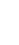 TABULKA PROGRESIVNÍHO PLNĚNÍ PROGRESIVNÍHO PLNĚNÍ TRVALÝCH NÁSLEDKŮ ÚRAZUProcento pojistného plnění pro neuvedené hodnoty rozsahu trvalých následků úrazu se stanovuje lineárně dle výše uvedené tabulky.TABULKA PROGRESIVNÍHO PLNĚNÍ DENNÍHO ODŠKODNÉHOPojistné plnění se upravuje následovně:do 28 dnů	- za každý den 50 % denního odškodného (pokud pojistná událost nastala před uplynutím prvního výročí); za každý den 100 % denního odškodného (pokud pojistná událost nastala na první výročí nebo později)do 90 dnů	-  za každý den 100 % denního odškodnéhodo 160 dnů	- za každý den do 90 dnů 100 % denního odškodného, za každý další den 200 % denního odškodnéhodo 200 dnů	- za každý den do 90 dnů 100 % denního odškodného, za každý den od 91. do 160. dne 200 % denního odškodného, za každý další den 300 % denního odškodnéhodo 240 dnů	- zakaždýdendo90dnů100%denníhoodškodného,zakaždýdenod91.do160.dne200%denníhoodškodného, za každý den od 161. do 200. dne 300 % denního odškodného, za každý další den 400 % denního odškodnéhodo 365 dnů	- za každý den do 90 dnů 100 % denního odškodného, za každý den od 91. do 160. dne 200 % denního odškodného, za každý den od 161. do 200. dne 300 % denního odškodného, za každý den od 201. do 240. dne 400 % denního odškodného, za každý další den 500 % denního odškodnéhoTABULKA PROGRESIVNÍHO PLNĚNÍ PŘI HOSPITALIZACI ÚRAZEMPojistné plnění se zvyšuje následovně:do 90 dnů	-  za každý den 100 % denní dávkydo 160 dnů	-  za každý den do 90 dnů 100 % denní dávky, za každý další den 200 % denní dávkydo 200 dnů	- za každý den do 90 dnů 100 % denní dávky, za každý den od 91. do 160. dne 200 % denní dávky, za každý další den 300 % denní dávkydo 240 dnů	- za každý den do 90 dnů 100 % denní dávky, za každý den od 91. do 160. dne 200 % denní dávky, za každý den od 161. do 200. dne 300 % denní dávky, za každý další den 400 % denní dávkydo 365 dnů	- za každý den do 90 dnů 100 % denní dávky, za každý den od 91. do 160. dne 200 % denní dávky, za každý den od 161. do 200. dne 300 % denní dávky, za každý den od 201. do 240. dne 400 % denní dávky, za každý další den 500 % denní dávkyOCEŇOVACÍ TABULKA TRVALÝCH NÁSLEDKŮ ÚRAZU	Pomocné tabulky pro hodnocení trvalého poškození zrakuTabulka č. 1 - Plnění za trvalé tělesné poškození při snížení zrakové ostrosti s optimální brýlovou korekcíTabulka č. 2 - Plnění za trvalé tělesné poškození při koncentrickém zúžení zorného poleTabulka č. 3 - Plnění za trvalé tělesné poškození při nekoncentrickém zúžení zorného poleCentrální scotom jednostranný i oboustranný se hodnotí podle hodnoty zrakové ostrosti.OCEŇOVACÍ TABULKA DENNÍHO ODŠKODNÉHO	Vysvětlivka: za pohmoždění těžšího stupně se považuje takové poškození, které je doloženo lékařským nálezem s průkazem otoku a hematomupokud pojistná událost nastala před uplynutím prvního výročí a pokud počet dní, na základě kterého se stanovuje pojistné plnění, je menší než 29, použije se pro stanovení pojistného plnění 50 % denního odškodnéhoČlánek 1 Úvodní ustanoveníSoukromé pojištění (dále jen „pojištění“) upravuje zá- kon č. 89/2012 Sb., občanský zákoník (dále jen „zákon“). Allianz pojišiovna, a.s. (dále jen „pojistitel“) vydává podle zákona tyto Pojistné podmínky pro cestovní po- jištění osob ve vozidle (dále jen „PPCPOV“). Obsahují-li tyto PPCPOV nebo pojistná smlouva v případech, kdy to zákon připouští, odchylnou úpravu některých ustanove- ní zákona, platí úprava uvedená v těchto PPCPOV nebo v pojistné smlouvě. Není-li tato odchylná úprava obsa- žena v PPCPOV nebo v pojistné smlouvě dohodnuta, platí ustanovení zákona.PPCPOV jsou podle zákona nedílnou součástí pojistné smlouvy, a proto pokud je v některém ustanovení zá- kona odkaz na pojistnou smlouvu, platí úprava uvedená v těchto pojistných podmínkách stejně, jako by to byla pojistná smlouva.Tyto pojistné podmínky platí po celou dobu trvání pojiš- tění sjednaného pojistnou smlouvou.Pojistník s nimi musí být před uzavřením pojistné smlouvy prokazatelně seznámen.Cestovní pojištění je pojištěním škodovým, obsahuje:pojištění léčebných výloh v zahraničí;pojištění doplňkových asistenčních služeb.Cestovní pojištění se vztahuje na pracovní cesty vyme- zené čl. 1, odst. 1.17 PPCPOV.Pojistník má pojistný zájem na vlastním životě a zdraví. Má se za to, že pojistník má pojistný zájem i na životě a zdraví jiné osoby, osvědčí-li zájem podmíněný vztahem k této osobě, ai již vyplývá z příbuzenství nebo je podmí- něn prospěchem či výhodou z pokračování jejího života. Pojistník má pojistný zájem na vlastním majetku. Má se za to, že pojistník má pojistný zájem i na majetku jiné osoby, osvědčí-li, že by mu bez jeho existence a uchová- ní hrozila přímá majetková ztráta. Dal-li pojištěný sou- hlas k pojištění, má se za to, že pojistný zájem pojistníka byl prokázán.ČÁST I. - VŠEOBECNÉ POJISTNÉ PODMÍNKYČlánek 1 Vymezení pojmůPro účely pojištění sjednaného podle PPCPOV se rozumí:akutním onemocněním náhle vzniklé onemocnění, které ohrožuje zdraví nebo život nemocného a kte- ré vyžaduje nutné a neodkladné léčení;asistenčními službami okamžitě dostupná pomoc zabezpečovaná na základě pověření pojistitele a po- skytovaná osobám, které se dostanou během pojiš- těné cesty v důsledku pojistné události do nesnází;bydlištěm místo, kde se člověk zdržuje s úmyslem žít tam s výhradou změny okolností trvale; takový úmysl může vyplývat z jeho prohlášení nebo z okol- ností případu;chronickým onemocněním pomalu se rozvíjející nemoc (včetně poúrazových stavů), která existo- vala před počátkem pojištění a nebyla v té době stabilizována, tj. vyžadovala během předchozích 12 měsíců hospitalizaci nebo došlo k jejímu zhoršení či změně léčebných postupů nebo užívání léků;lékařským převozem převoz vozidlem zdravotní služby (nikoliv soukromým vozidlem);limitem pojistného plnění horní hranice pojistného plnění sjednaná v pojistné smlouvě;náhradním pracovníkem pracovník, který nahra- zuje pojištěného v místě konání práce a pokračuje v jeho poslání po dohodě s asistenční službou pojis- titele;oprávněnou osobou osoba, které v důsledku pojist- né události vznikne právo na pojistné plnění;osobou blízkou příbuzný v řadě přímé, sourozenec a manžel nebo partner podle jiného zákona upravu- jícího registrované partnerství. Jiné osoby v poměru rodinném nebo obdobném se pokládají za osoby sobě navzájem blízké, pokud by újmu, kterou utrpě- la jedna z nich, druhá důvodně pociiovala jako újmu vlastní. Má se za to, že osobami blízkými jsou i osoby sešvagřené nebo osoby, které spolu trvale žijí;pojistitelem Allianz pojišiovna, a. s., se sídlem Ke Štvanici 656/3, Praha 8, PSČ 186 00, Česká republika;pojistníkem osoba, která s pojistitelem uzavřela po- jistnou smlouvu a která je podle této smlouvy povin- na platit pojistné;pojistnou událostí nahodilá událost krytá pojiště- ním;pojistný zájem je oprávněná potřeba ochrany před následky pojistné události;pojištěním škodovým pojištění, jehož účelem je náhrada škody vzniklé v důsledku pojistné události;pojištěným osoba, na jejíž život, zdraví, majetek nebo odpovědnost nebo jinou hodnotu pojistného zájmu se pojištění vztahuje;pracovní cestou pracovní cesta ve smyslu zákoníku práce a zákona o cestovních náhradách v platném znění;profesionálním sportem výkon takové sportovní činnosti, která je prováděna za úplatu na základě smlouvy se sportovní organizací, anebo která je pře- vážným zdrojem příjmů sportovce;přiměřenými cestovními výdaji náklady na poříze- ní železniční jízdenky druhé třídy; autobusové jíz- denky nebo, pokud by cesta trvala déle než 8 hodin, letenky ekonomickou třídou;repatriací převoz zraněné nebo nemocné pojištěné osoby sanitkou či letadlem do České republiky (dále jen „ČR“) nebo převoz tělesných ostatků pojištěné- ho v případě jeho úmrtí zorganizovaný asistenční službou pojistitele;sporty rizikovými akrobacie a skoky na lyžích, ak- robatický rokenrol, boby na ledové dráze, bojová umění a sporty, jachting, krasobruslení, přístrojové potápění, rafting a obdobné sporty, rychlobrusle- ní, sáně na ledové dráze, skok na gumovém laně, vzpírání, vysokohorská turistika od 3000 m n. m. do 5000 m n. m.; uvedené sporty lze pojistit pouze za navýšenou základní sazbu pojištění;sporty nepojistitelnými horolezectví, letecké sporty (závěsné létání, letecká akrobacie apod.), lyžování či snowboarding mimo místa určena k provozová- ní těchto sportů, motoristické sporty, speleologie, sportování v extrémních podmínkách a terénech, vysokohorská turistika nad 5000 m n. m. a jiné spor- tovní aktivity srovnatelné rizikovosti;stavem nouze situace, při které bezprostředně hrozí újma na životě či vážná újma na zdraví nebo značná škoda či značné zvětšení rozsahu již vzniklé škody a která vyžaduje bezodkladné řešení;škodnou událostí událost, ze které vznikla škoda a která by mohla být důvodem vzniku práva na po- jistné plnění;terorismem plánované, promyšlené a politicky či ideologicky motivované násilí, zaměřené proti ne- zúčastněným osobám, sloužící k dosažení vytyče- ných cílů. Za projev terorismu se považuje zejména:útok na lidské životy, který může způsobit poškození zdraví nebo smrt;únosy nebo braní rukojmí;destrukce vládních nebo veřejných zařízení, do- pravních systémů, infrastrukturních zařízení včetně informačních systémů, veřejných míst nebo soukro- mého vlastnictví, ohrožující lidské životy a způsobu- jící ekonomické ztráty;únos letadla, lodi nebo jiného prostředku veřejné dopravy osob či prostředků přepravy nákladu;příprava použití a použití zbraní, výbušnin nebo ja- derných, biologických či chemických zbraní s cílem ohrožení lidského zdraví a života;příprava a vypouštění nebezpečných substancí, způsobování požárů nebo záplav s cílem ohrožení lidského zdraví a života;narušování nebo přerušování dodávek vody, elektři- ny nebo jiných základních přírodních zdrojů s cílem ohrožení lidského zdraví a života;úrazem neočekávané a náhlé působení zevních sil nebo vlastní tělesné síly nezávisle na vůli pojištěné- ho, ke kterému došlo během trvání pojištění a kte- rým bylo pojištěnému způsobeno poškození zdraví nebo smrt.Článek 2Rozsah a územní platnost pojištěníPojištění se vztahuje na pojistné události, kterévznikly na území celé Evropy včetně Turecka s výjim- kou Běloruska, Česka, Moldavska, Ruska a Ukrajiny.Pojištěným je fyzická osoba, která byla vyslána svým zaměstnavatelem vozidlem uvedeným v pojistné smlouvě (dále jen „vozidlo“) na cestu do zahraničí za účelem plnění pracovních povinností. Počet po- jištěných je omezen počtem míst k sezení podle technického průkazu vozidla. V případě autobusu se pojištěnými rozumí pouze jeho řidiči.Pojištěným není osoba přepravovaná vozidlem pro- střednictvím autostopu nebo za úplatu.Pro ověření nároku na pojistné krytí si pojistitel vy- hrazuje právo vyžádat si záznamy potvrzující sku- tečnost, že pojištěný byl vyslán na cestu svým za- městnavatelem a že po celou dobu jízdy dodržoval zákonné předpisy platné pro výkon jeho profese.Pojištění léčebných výloh v zahraničí se nevztahuje na škodné události vzniklé při pobytu pojištěného na území ČR a na území států, kde je účasten v sys- tému zdravotního pojištění.Článek 3Vznik a změny pojištění, potvrzení o uzavření pojištěníPojistná smlouva musí mít písemnou formu, jinak je neplatná; totéž platí i pro změny pojistné smlouvy.Pojištění vzniká okamžikem uzavření pojistné smlouvy nebo dodatku k pojistné smlouvě (tj. bez- prostředně po podpisu smlouvy nebo dodatku k po- jistné smlouvě oběma smluvními stranami), pokud není pojistnou smlouvou nebo dodatkem k pojistné smlouvě dohodnut pozdější počátek pojištění.Obsahuje-li přijetí nabídky dodatky, výhrady, ome- zení nebo jiné změny proti původní nabídce, po- važuje se za novou nabídku. Přijetí nabídky s do- datkem nebo odchylkou ve smyslu § 1740 odst. 3 Zákoníku je vyloučeno.Pojistitel vydá pojistníkovi pojistku jako potvrzení o uzavření pojistné smlouvy.Ustanovení zákona, které upravuje přerušení pojiš- tění, pokud nebylo pojistné zaplaceno do 2 měsíců ode dne jeho splatnosti, se pro toto pojištění nepou- žije.Změny pojištění jsou účinné dnem, ve kterém byl návrh na změnu pojištění pojistitelem nebo pojist- níkem přijat, není-li dohodnuto jinak.Článek 4 Pojistné období, pojistnéPojištění lze sjednat na dobu neurčitou.Pojistník je povinen platit za pojistná období běžné pojistné, které je splatné první den každého pojist- ného období. V pojistné smlouvě je možné dohod- nout placení běžného pojistného ve splátkách. První splátka pojistného je splatná v den počátku pojištění a následné pololetních, čtvrtletních nebo měsíčních intervalech od data počátku pojištění.Pokud pojistné nebylo zaplaceno včas nebo v do- hodnuté výši, má pojistitel právo na upomínacívýlohy za každou odeslanou upomínku k zaplacení pojistného a zákonný úrok z prodlení.Pojistné představuje úplatu za pojištění a zahrnuje předpokládané náklady pojistitele na pojistné plnění, správní náklady pojistitele, zisk a náklady na zábranu škod se zohledněním zejména povinností a podmí- nek pro pojišiovací činnost vyplývajících z obecně závazných právních předpisů a rozhodovací praxe soudů, sjednaného rozsahu pojištění, pojistného rizika a škodného průběhu založeného na vlastních statistických údajích pojistitele. Výše pojistného se ur- čuje podle sazeb stanovených pojistitelem, přičemž pojistné je kalkulováno na základě pojistně matema- tických metod pro roční pojistné období.Pojistitel má v souvislosti se změnou podmínek roz- hodných pro stanovení výše pojistného dle odst. 4.4 tohoto článku (zejména změny právních předpisů, změny rozhodovací praxe soudů, změny faktorů nezávislých na pojistiteli mající vliv na dostačitelnost pojistného dle zákona o pojišiovnictví, zvýšení cen vstupů odrážející se ve zvýšení nákladů na pojistná plnění) právo upravit výši pojistného na další pojistné období. V takovém případě je pojistitel povinen sdělit pojistníkovi novou výši pojistného a datum účinnosti této změny nejpozději 2 měsíce přede dnem splat- nosti pojistného za pojistné období, ve kterém se má výše pojistného změnit. Pokud pojistník se změ- nou výše pojistného nesouhlasí, musí svůj nesou- hlas uplatnit u pojistitele do 1 měsíce ode dne, kdy se o navrhované změně výše pojistného dozvěděl; v tomto případě pojištění zanikne uplynutím pojist- ného období předcházejícího pojistnému období, kterého se navrhovaná změna pojistného týká.Přeplatky pojistného mohou být použity jako před- platné pro úhradu následující splátky pojistného, nepožádá-li pojistník o jejich vrácení.Prokáže-li pojistitel, že by uzavřel smlouvu za jiných podmínek, pokud by pojistné riziko ve zvýšeném rozsahu existovalo již při uzavírání smlouvy, má prá- vo navrhnout novou výši pojistného.Není-li návrh na novou výši pojistného dle odst. 4.7 přijat nebo nově určené pojistné zaplaceno v ujed- nané době, má pojistitel právo pojištění vypovědět s osmidenní výpovědní dobou.Pokud v průběhu pojištění nastanou skutečnosti mající vliv na výši poskytovaných slev nebo uplat- nění přirážek, provede pojistitel odpovídající změnu výše pojistného s účinností nejpozději od prvního dne následujícího pojistného období.Pojistí-li pojistník vědomě neexistující pojistný zá- jem, ale pojistitel o tom nevěděl ani nemohl vědět, je pojištění neplatné; pojistiteli však náleží odměna odpovídající pojistnému až do doby, kdy se o neplat- nosti dozvěděl.Článek 5 Sazby pojistného5.1 Pro účely tohoto pojištění se rozlišují pojistné sazby pro osobní a nákladní automobily o celkové hmot-nosti do 3,5 tuny a nad 3,5 tuny a pro přepravu nej- méně 10 osob včetně řidiče (autobusy).Článek 6Pojištění pro případ terorismuPojištění rizik souvisejících s terorismem se vztahu- je pouze na léčebné výlohy v zahraničí dle části II. těchto PPCPOV.Pojištění pro případ terorismu se nevztahuje na oso- by, které se jakýmkoli způsobem podílely či podílejí na přípravě, organizování či provedení teroristické- ho útoku nebo osoby, které vycestovaly do oblasti teroristickým útokem zasažené nebo ohrožené, nebo v takové oblasti zůstávají varování státních orgánů ČR, státních orgánů jiných států či význam- ných mezinárodních institucí.Následkem teroristického útoku může dojít k urči- tému omezení či znemožnění možnosti poskytovat v dané oblasti asistenční služby. V takovém případě budou pojištěnému po návratu do ČR zpětně uhra- zeny účelně vynaložené náklady po předložení ori- ginálů účtů.Článek 7Práva a povinnosti účastníků pojištěníPojistník a pojištěný jsou povinni pravdivě a úplně odpovědět na všechny písemné dotazy pojistitele týkající se sjednávaného pojištění. To platí i v přípa- dě, že jde o změnu pojištění. Stejnou povinnost má pojistitel vůči pojistníkovi a pojištěnému; jménem pojistitele může tuto povinnost plnit též pojišiovací zprostředkovatel.Stejnou povinnost jako v bodě 7.1 má pojistitel vůči pojistníkovi a pojištěnému. Jménem pojistitele může tuto povinnost plnit též pojišiovací zprostřed- kovatel.Pojistník je v případě pojištění cizího nebezpečí po- vinen seznámit pojištěného/pojištěné s obsahem pojistné smlouvy týkající se pojištění jeho/jejich pojistného nebezpečí a předat pojištěnému/ pojiš- těným příslušné doklady vystavené pojistitelem.Pojistník a pojištěný jsou povinni oznámit pojistiteli nebo jeho asistenční službě, že uzavřeli jiné cestov- ní pojištění či jsou pojištěni dalším cestovním po- jištěním na obdobné pojistné nebezpečí a pojistné riziko a obdobnou dobu u jiného pojistitele; součástí oznámení je uvedení obchodní firmy jiného pojisti- tele a výše pojistné částky.Pojistník je na požádání pojistitele nebo pojišiovací- ho zprostředkovatele povinen prokázat, že pojistné zaplatil (např. předložením kopie výpisu z účtu).Pojistitel má právo v případě, kdy oznámení po- jistné události obsahuje vědomě nepravdivé nebo hrubě zkreslené podstatné údaje týkající se rozsahu oznámené události, anebo se v něm vědomě zamlčí údaje týkající se této události, na náhradu nákladů účelně vynaložených na šetření skutečností, o nichž mu byly tyto údaje sděleny nebo zamlčeny. Má seza to, že pojistitel vynaložil náklady v prokázané výši účelně.Pojištěný je povinen:během trvání pojištění dbát, aby pojistná událost nenastala, a učinit veškerá možná opatření k od- vrácení hrozícího vzniku pojistné události nebo ke zmírnění jejích následků;při své činnosti dodržovat příslušná bezpečnostní opatření příslušné země včetně používání funkč- ních ochranných pomůcek (ochranné pracovní po- můcky, přilba při jízdě na kole, lyžích a snowboardu, přilba a plovací vesta při vodních sportech apod.);nastane-li událost, se kterou ten, kdo se pokládá za oprávněnou osobu, spojuje požadavek na pojistné plnění, oznámí to pojistiteli bez zbytečného od- kladu, podá pravdivé vysvětlení o vzniku a rozsahu následků takové události, o právech třetích osob a o jakémkoliv vícenásobném pojištění; současně předloží pojistiteli potřebné doklady a postupuje způsobem ujednaným ve smlouvě. Není-li součas- ně pojistníkem nebo pojištěným, mají tyto povinno- sti i pojistník a pojištěný.poskytnout pojistiteli při šetření pojistné události veškerou potřebnou součinnost a úkony vyžádané pojistitelem provést bez zbytečného prodlení;na žádost pojistitele zprostit třetí osobu (zejména lékaře) mlčenlivosti o skutečnostech souvisejících s pojistnou událostí;na žádost pojistitele zajistit na vlastní náklady úřední překlad dokladů nezbytných k šetření pojistné události;na žádost pojistitele vyžádat u své zdravotní pojiš- iovny výpis z „ Individuálního účtu pojištěnce“ a pře- dat ho pojistiteli;7.7.8. zabezpečit, aby právo na náhradu škody způsobe- né pojistnou událostí nebo jiné obdobné které mu vzniklo vůči třetí osobě, přešlo na pojistitele;podrobit se lékařské prohlídce u lékaře, kterého určí pojistitel, k ověření skutečností, které jsou důležité pro zjištění povinnosti pojistitele plnit pojistné; uve- dená povinnost se vztahuje i na spolucestujícího.pokud mu bylo poskytnuto pojistné plnění, na které nemá podle pojistné smlouvy nebo PPCPOV právo, vyplacenou částku vrátit v plné výši, a to i po zániku pojištění.Pojistitel je povinen: po oznámení události, se kte- rou je spojen požadavek na pojistné plnění z pojiš- tění, neprodleně zahájit šetření nutné ke zjištění rozsahu jeho povinnosti plnit;v případě pojistné události poskytnout pojistné pl- nění v rozsahu sjednaném pojistnou smlouvou;ukončit šetření do 3 měsíců po tom, co mu byla škodná událost oznámena, tuto lhůtu lze dohodou prodloužit. Nemůže-li pojistitel ukončit šetření ve lhůtě podle věty prvé, je povinen sdělit oznamo- vateli důvody proč nelze šetření ukončit. Pojistitel poskytne osobě, která uplatňuje právo na pojistné plnění, na její žádost na pojistné plnění přiměřenou zálohu, to neplatí, je-li rozumný důvod poskytnutí zálohy odepřít.;vyplatit pojistné plnění do 15 dnů ode dne skončeníšetření; šetření je skončeno, jakmile pojistitel sdělí jeho výsledky oprávněné osobě; není-li v pojistné smlouvě dohodnuto jinak, je pojistné plnění pojis- titele omezeno horní hranicí;limity pojistného plnění a výše spoluúčasti pojiš- těného jsou uvedeny v PPCPOV, není-li v pojistné smlouvě dohodnuto jinak;v případě uzavření více pojistných smluv škodového pojištění u pojistitele na shodné období a riziko, plnit pouze z titulu jedné z nich;pojistné plnění určené osobě s bydlištěm nebo sídlem v ČR plnit v tuzemské měně; pro přepočet cizí měny pojistitel použije kurzu oficiálně vyhlášeného Českou národní bankou ke dni vzniku pojistné události.zodpovědět písemné dotazy zájemce nebo pojistní- ka, jež se vztahují k pojistné ochraně proti pojistné- mu nebezpečí a k jejímu rozsahu;upozornit zájemce o pojištění na nesrovnalosti mezi jeho požadavky a mezi nabízeným pojištěním, mu- sí-li o těchto nesrovnalostech vědět;Pojistitel má právo odečíst od pojistného plnění splatné pohledávky pojistného nebo jiné pohledáv- ky z pojištění.Článek 8Snížení pojistného plnění následkem porušení povinnostíBylo-li v důsledku porušení povinnosti pojistníka nebo pojištěného při jednání o uzavření smlouvy nebo o její změně ujednáno nižší pojistné, má pojis- titel právo pojistné plnění snížit o takovou část, jaký je poměr pojistného, které obdržel, k pojistnému, které měl obdržet.Mělo-li porušení povinností pojistníka, pojištěného nebo jiné osoby, která má na pojistné plnění právo, podstatný vliv na vznik pojistné události, její průběh, na zvětšení rozsahu jejích následků nebo na zjištění či určení výše pojistného plnění, má pojistitel právo snížit pojistné plnění úměrně k tomu, jaký vliv mělo toto porušení na rozsah pojistitelovy povinnosti plnit. Ke snížení pojistného plnění podle tohoto odstavce přistoupí pojistitel vždy, pokud byl vznik a rozsah pojistné události zaviněn hrubou nedba- lostí pojistníka, pojištěného, oprávněné osoby nebo jejich zástupců.Pokud pojištěný či oprávněná osoba nesplní svou po- vinnost a nepředloží pojistiteli podklady nutné k po- souzení vzniku pojistné události a jejího rozsahu, není pojistitel povinen plnit pojistné plnění v rozsahu, kte- rý se vztahuje na pojistné plnění, které není možné z důvodu nepředložení dokladů objektivně posoudit.Pojistitel je dále oprávněn snížit pojistné plnění   v případech uvedených v těchto PPCPOV pro pří- slušná pojištění.Článek 9Obecné výluky z pojistného plnění a omezení pojistného plněníPojistitel není povinen poskytnout pojistné plněnív případech uvedených v těchto PPCPOV a v přípa- dech uvedených v následujících odstavcích.Pojistitel neposkytuje pojistné plnění v případech jestliže:oprávněná osoba škodnou událost způsobila úmysl- ně sama nebo z jejího podnětu jiná osoba;se jedná o škodní událost, jejíž vznik bylo možno důvodně předpokládat nebo o níž bylo známo, že nastane, již před počátkem pojištění;škodní událostí došlo k újmě na zdraví v souvislosti s požíváním či požitím alkoholu nebo aplikací návy- kových látek nebo přípravků obsahujících návykové látky;ke škodní události došlo v souvislosti se sebevražed- ným pokusem, sebevraždou nebo úmyslným sebe- poškozením pojištěného;ke škodní události došlo při neoprávněném výkonu takové činnosti, ke které je podle právních předpisů země vzniku škodní události vyžadována zvláštní způsobilost nebo osvědčení;ke škodní události došlo v souvislosti se spácháním úmyslného trestného činu pojištěným;ke škodní události došlo v souvislosti s provozová- ním jakéhokoli profesionálního sportu;ke škodní události došlo při řízení motorového vozidla, plavidla, letadla či balónu, pro něž neměl pojištěný příslušné oprávnění, nebo které bylo pro- vedeno proti úřednímu předpisu nebo bez vědomí či proti vůli vlastníka nebo provozovatele těchto do- pravních prostředků;ke škodní události došlo při výpravách na odlehlá místa či do prostředí extrémních společensko- po- litických a klimatických podmínek: např. polární výpravy, výpravy do pouští, bažin, průzkum jeskyní, cesty do rozsáhlých neobydlených oblastí; cesty do oblastí, které státní nebo samosprávný či jiný veřej- ný orgán označil jako válečnou nebo životu a zdraví jinak nebezpečnou zónu a bylo jím nedoporučeno do dané oblasti cestovat;ke škodní události došlo při vykonávání činnosti py- rotechnické, jeskyňářské, krotitelské, kaskadérské, artistické, záchranářské, havarijní a v hlubinných dolech, pokud ve smlouvě není dohodnuto jinak;ke škodní události došlo válkou, invazí, činností zahraničního nepřítele, vojenskými akcemi (bez ohledu na to, zda byla vyhlášena válka či nikoliv), ob- čanskou válkou, terorismem, povstáním, vzpourou, vzbouřením, srocením, stávkou, výlukou, občanský- mi nepokoji, vojenskou či uzurpovanou mocí, repre- sivními zásahy státních orgánů a bezpečnostních složek státu, skupinou osob se zlým úmyslem, lidí jednajících pro politickou organizaci nebo ve spo- jení s ní, spiknutím, vyvlastněním, zabavením pro vojenské účely, zničením nebo poškozením z po- kynu vlády působící de jure nebo de facto anebo jiného veřejného orgánu, nebo jejichž příčinou bylo jaderné záření z jakéhokoliv zdroje nebo radioaktiv- ní kontaminace či užití biologických a chemických zbraní; pojistitel poskytuje plnou pojistnou ochra- nu, je-li riziku jaderného záření pojištěný vystavenv rámci léčebného procesu pod lékařským dohle- dem, pokud není ve smlouvě ujednáno jinak; dojde--li v případě pojištění léčebných výloh v zahraničí ke škodné události v souvislosti s terorismem, výluka vztahující se k terorismu se neuplatní;ke škodní události došlo jaderným zářením, nepří- pustným uvolněním radioaktivních látek nebo ioni- zujícího záření do životního prostředí;se pojištěné osoby jakýmkoli způsobem podílely/ podílí na přípravě, organizování či provedení teroris- tického útoku.Pojistitel není povinen poskytnout plnění, jestliže pojištěný nebo spolucestující:nezbaví ošetřujícího lékaře mlčenlivosti vůči pojisti- teli;nepředloží po pojistné události pojistiteli dokumen- ty či jiné podklady, jejichž povinnost předložení je stanovena v těchto PPCPOV;odmítne absolvovat lékařskou prohlídku;nezajistí úřední překlad předkládaných dokumentů do českého jazyka na vlastní náklady, nejsou-li vysta- veny v jazyce anglickém;nebude pojistitele pravdivě informovat o okolnos- tech vzniku a rozsahu škodní události.Článek 10 Změna a zánik pojištěníJakékoliv změny nebo doplnění v pojistné smlouvě jsou prováděny formou písemného dodatku k po- jistné smlouvě. Přijal-li pojistník nabídku změny nebo doplnění včasným uhrazením v nabídce sta- noveného pojistného, považuje se písemná forma dodatku za zachovanou. Písemné formy se vyžaduje i pro oznámení adresovaná druhé smluvní straně.Pojistitel nebo pojistník mohou pojištění vypovědět:s osmidenní výpovědní dobou do dvou měsíců ode dne uzavření pojistné smlouvy,s osmidenní výpovědní dobou do dvou měsíců ode dne uzavření dodatku k pojistné smlouvě, kterým došlo k jeho sjednání, nebos měsíční výpovědní dobou do tří měsíců ode dne oznámení vzniku pojistné události.Pojistitel nebo pojistník mohou pojištění rovněž vy- povědět ke konci pojistného období; je-li však výpo- věď doručena druhé straně později než šest týdnů přede dnem, ve kterém uplyne pojistné období, zaniká pojištění ke konci následujícího pojistného období.Pojistitel má právo pojištění vypovědět s osmidenní výpovědní dobou, prokáže-li, že by vzhledem k pod- mínkám platným v době uzavření smlouvy smlouvu neuzavřel, existovalo-li by pojistné riziko ve zvýše- ném rozsahu již při uzavírání smlouvy.Výpovědní doba dle odst. 2 až 4 tohoto článku počí- ná běžet dnem následujícím po doručení výpovědi druhé smluvní straně; uplynutím výpovědní doby pojištění zaniká.Pojistitel má právo pojištění vypovědět bez výpo- vědní doby, poruší-li pojistník nebo pojištěný po-vinnost oznámit zvýšení pojistného rizika. Dnem doručení výpovědi pojistníkovi pojištění zaniká.Pojištění zaniká odcizením vozidla nebo totální ško- dou na vozidle; nelze-li dobu odcizení vozidla určit, považuje se vozidlo za odcizené, jakmile policie při- jme oznámení o jeho odcizení. Pojistník je povinen odcizení nebo zničení vozidla pojistiteli prokázat.Pojištění zaniká dnem trvalého vyřazení vozidla   z registru vozidel v České republice nebo ukonče- ním platnosti vývozní SPZ (RZ) vydané za účelem trvalého vývozu vozidla do zahraničí.Dnem pojistníkovy smrti nebo dnem jeho zániku bez právního nástupce vstupuje do pojištění vlastník vozidla; oznámí-li však pojistiteli v písemné formě do třiceti dnů ode dne pojistníkovy smrti, nebo ode dne jeho zániku, že na trvání pojištění nemá zájem, zaniká pojištění dnem smrti, nebo dnem zániku po- jistníka. Účinky prodlení vůči pojištěnému nenasta- nou dříve než uplynutím patnácti dnů ode dne, kdy se pojištěný o svém vstupu do pojištění dozvěděl.Zaniklo-li společné jmění manželů jinak než smrtí, považuje se za toho, kdo uzavřel pojistnou smlouvu, ten manžel, kterému pojištěné vozidlo připadlo při vypořádání společného jmění manželů.Pojištění zaniká dnem, kdy pojistník, jeho dědic, právní nástupce nebo nový vlastník vozidla, je-li oso- bou odlišnou od pojistníka, oznámil pojistiteli změ- nu vlastníka vozidla s povinností doložení vyznačení této změny v technickém průkazu vozidla; ozná- mením změny vlastníka vozidla pojištění nezaniká, pokud se novým vlastníkem vozidla stal pojistník, jeho rodiče nebo děti a pojistník při oznámení změ- ny vlastníka pojistiteli projeví, že má na pokračování pojištění zájem.Pojištění zaniká uplynutím doby, na kterou bylo sjednáno.Upomene-li pojistitel pojistníka o zaplacení pojist- ného a poučí-li ho v upomínce, že pojištění zanikne, nebude-li pojistné zaplaceno ani v dodatečné lhůtě, která musí být stanovena nejméně v trvání jednoho měsíce ode dne doručení upomínky, zanikne pojiš- tění dnem následujícím po marném uplynutí lhůty stanovené pojistitelem v upomínce pro neplacení.Pojistitel má při zániku pojištění podle shora uvede- ných ustanovení tohoto článku právo na pojistné za dobu trvání pojištění s výjimkou zániku pojištění:na základě výpovědi pojistitele z důvodu porušení povinnosti pojistníka nebo pojištěného oznámit zvýšení pojistného rizika, kdy náleží pojistiteli pojistné do konce pojistného období, v němž po- jištění zaniklo; v takovém případě náleží pojistiteli jednorázové pojistné celé,v důsledku zániku pojistného zájmu, kdy náleží pojistiteli pojistné až do doby, kdy se o zániku po- jistného zájmu dozvěděl.Pojištění může zaniknout dohodou smluvních stran. Pokud není dohodou ujednáno jinak, platí, že:pojištění zanikne dnem, který navrhovatel poža- duje; nejdříve však dnem, kdy písemnou akcepta- ci svého návrhu od příjemce návrhu obdržel.pojistiteli náleží pojistné do konce doby pojištění; nastala-li však v době do zániku pojištění škodná událost, vzniká pojistiteli právo na pojistné do konce pojistného období, v němž pojištění zanik- lo; v takovém případě náleží pojistiteli jednorázo- vé pojistné celé.Ustanovení Zákoníku o přerušení pojištění z důvodu neplacení pojistného se neuplatní.Pojistitel má právo od smlouvy odstoupit v souladu se Zákoníkem.Pojistník má právo od smlouvy odstoupit v přípa- dech uvedených v Zákoníku, zvláště pak, porušil- li pojistitel povinnost pravdivě a úplně zodpovědět písemné dotazy zájemce při jednání o uzavření smlouvy nebo pojistníka při jednání o změně smlou- vy. Stejně tak má pojistník právo od smlouvy odstou- pit v případě, že pojistitel poruší povinnost upozor- nit na nesrovnalosti, musí-li si jich být při uzavírání smlouvy vědom, mezi nabízeným pojištěním a zá- jemcovými požadavky. Obecná úprava odstoupení dle § 2002 a násl. Zákoníku se pro pojištění řídící se těmito pojistnými podmínkami nepoužije; následky porušení smluvních povinností jsou stanoveny v od- dílu pojištění (§§ 2758-2872) Zákoníku, pojistných podmínkách nebo pojistné smlouvě.Právo odstoupit od smlouvy zaniká, nevyužije-li je smluvní strana do dvou měsíců ode dne, kdy zjistila nebo musela zjistit porušení povinnosti k pravdivým sdělením.Odstoupení od smlouvy se stane účinným dnem jeho doručení druhé smluvní straně.Odmítnutí pojistného plněníPojistitel může pojistné plnění odmítnout, byla--li příčinou pojistné události skutečnost, o které se dozvěděl až po vzniku pojistné události, kterou při sjednávání pojištění nebo jeho změny nemohl zjistit v důsledku zaviněného porušení povinnosti stano- vené v čl. 7.1 a pokud by při znalosti této skutečnosti při uzavírání smlouvy tuto smlouvu neuzavřel nebo pokud by ji uzavřel za jiných podmínek.Pojištění může zaniknout i z jiných důvodů uvede- ných v zákoně.Článek 11 Vyřizování stížností11.1 Stížnosti se doručují na adresu pojistitele uvedenou v pojistné smlouvě a vyřizují se písemnou formou, pokud se účastníci nedohodnou jinak. Stěžovatelé mají zároveň právo obrátit se se stížností na Českou národní banku.Článek 12Účel zpracovávání osobních údajů ve smyslu zákona č. 101/2000 Sb. o ochraně osobních údajů,v platném zněníJméno, popř. jména, příjmení, adresa bydliště, rod- né číslo nebo datum narození, popř. obchodní fir- ma pojistníka nebo pojištěného (dále též „subjektúdajů“) jsou z hlediska zákona na ochranu osobních údajů osobními údaji, avšak ze smyslu ustanovení § 4 odst. 2 tohoto zákona vyplývá, že ke zpracovávání těchto osobních údajů pojistitelem, který je součas- ně správcem a zpracovatelem osobních údajů, není třeba souhlasu subjektu údajů.S ohledem na charakter cestovního pojištění může pojistitel zadat provedení likvidace pojistné událos- ti zcela nebo zčásti jinému správci osobních údajů (v tomto případě je to zpracovatel), který je exper- tem v oblasti, ve které se pojistná událost stala, při- čemž tento správce osobních údajů se dozví osobní údaje subjektu údajů. Pokud subjekt údajů s tímto postupem nebude souhlasit, musí svůj nesouhlas učinit písemně a doručit pojistiteli.Z ustanovení § 2828 zákona vyplývá pro pojistitele právo na údaje o zdravotním stavu pojištěného nebo o příčině smrti pojištěného v případech, kdy je to nut- né z hlediska pojištění, která jsou součástí cestovní- ho pojištění dle těchto PPCPOV. Údaje o zdravotním stavu pojištěného jsou z hlediska zákona na ochranu osobních údajů osobními citlivými údaji, k jejichž zpracovávání potřebuje správce osobních údajů sou- hlas pojištěného (nebo jeho zákonného zástupce), neboi účelem zpracování osobních údajů o zdravot- ním stavu pojištěného je v cestovním pojištění nut- nost potvrzení vzniku pojistných událostí a existence okolností, za kterých k nim došlo; souhlas subjektu údajů je vydán podpisem pojistné smlouvy, nejpoz- ději však písemným uplatněním pojistné události z pojištění, která jsou součástí cestovního pojištění dle těchto PPCPOV. Pokud by tento souhlas nebyl vydán nebo by byl dříve vydaný souhlas odvolán a nebylo by proto možno provádět šetření pojistné události, ne- běží lhůta uvedená v odstavci 7.8.2.Článek 13 DoručováníPro účely tohoto pojištění se zásilkou rozumí každá písemnost nebo peněžní částka, kterou zasílá po- jistitel pojistníkovi, pojištěnému nebo oprávněné osobě a pojistník, pojištěný nebo oprávněná osoba pojistiteli. Pojistitel odesílá pojistníkovi, pojištěné- mu a oprávněné osobě zásilku na adresu uvedenou v pojistné smlouvě nebo na adresu, kterou písem- nou formou pojistiteli sdělili. Pojistník je povinen pojistiteli sdělit každou změnu adresy pro doru- čování zásilek. Peněžní částky mohou být zasílány pojistitelem na účet, který pojistník nebo oprávněná osoba pojistiteli sdělili. Pojistník, pojištěný a opráv- něná osoba zasílají písemnosti do sídla pojistitele a peněžní částky na účty pojistitele, které jim sdělí. Zasílání zásilek se provádí prostřednictvím držitele poštovní licence, ale lze je doručovat i osobně. Pe- něžní částky lze zasílat prostřednictvím peněžních ústavů.Písemnost určená pojistiteli je doručena dnem, kdy pojistitel potvrdí její převzetí. Totéž platí, pokud byla písemnost předána prostřednictvím pojišiovacíhozprostředkovatele. Peněžní částka určená pojistiteli je doručena dnem připsání této částky na účet pojis- titele nebo pojišiovacího zprostředkovatele, pokud je oprávněn k jejímu přijetí, nebo dnem, ve kterém pojistitel nebo pojišiovací zprostředkovatel, pokud je oprávněn k jejímu přijetí, potvrdil příjem peněžní částky v hotovosti. Při úhradě peněžní částky pro- střednictvím držitele poštovní licence je peněžní částka doručena okamžikem, kdy držitel poštovní licence potvrdil její převzetí.Písemnost pojistitele určená pojistníkovi, pojištěné- mu nebo oprávněné osobě (dále jen „adresát“) se považuje za doručenou dnem jejího převzetí adre- sátem nebo dnem, kdy adresát převzetí písemnosti odepřel. Nebyl-li adresát zastižen, je písemnost uložena u držitele poštovní licence, který adresáta vyzve, aby si ji vyzvedl. Pokud si adresát písemnost v úložní době nevyzvedl, považuje se tato za do- ručenou dnem, kdy byla uložena, i když se adresát o jejím uložení nedozvěděl, nebo dnem, kdy byla vrácena pojistiteli jako nedoručitelná; to neplatí, po- kud adresát prokáže, že nemohl vyzvednout zásilku nebo oznámit pojistiteli změnu adresy z důvodu hospitalizace, lázeňského pobytu, pobytu v cizině nebo z jiných závažných důvodů. Peněžní částka určená adresátovi při bezhotovostním placení je do- ručena dnem jejího připsání na účet adresáta a při platbě prostřednictvím držitele poštovní licence, jejím předáním držiteli poštovní licence.Doručování podle odst. 2 a 3 tohoto článku se týká zásilek zasílaných na dodejku nebo formou dodání do vlastních rukou adresáta. Písemnost zasílaná prostřednictvím držitele poštovní licence obyčejnou zásilkou nebo doporučeným psaním se považuje za doručenou jen tehdy, prokáže-li její doručení odesi- latel nebo potvrdí-li toto doručení ten, komu byla určena.Písemnost odesílaná druhé smluvní straně je ode- sílána v listinné podobě, opatřená jednoznačnými identifikátory a podpisem odesilatele. Zasílání pí- semností telegraficky, dálnopisem (faxem) nebo elektronickými prostředky s účinky doručení podle odst. 2 a první věty odst. 3 tohoto článku je možné na základě předchozí písemné a oběma smluvními stranami uzavřené dohody o způsobu zasílání pí- semností a potvrzování jejich přijetí, a dále též v pří- padech, kdy se oznámení odesílané pojistiteli týká pouze oznámení přidělení nebo změny čísla tech- nického průkazu nebo státní poznávací (registrační) značky.Článek 14 Závěrečná ustanoveníNároky z pojištění nemohou být bez výslovného souhlasu pojistitele postoupeny ani zastaveny.Cestovní pojištění sjednané na základě pojistné smlouvy, jejíž součástí jsou tyto PPCPOV, se řídí právním řádem ČR a pro řešení sporů vzniklých při tomto pojištění jsou příslušné soudy ČR. Totéž pla-tí pro pojištěná rizika umístěná v zahraničí, pokud právní předpisy státu, kde je pojistné riziko umístě- no, nestanoví použití svých předpisů.Tyto PPCPOV jsou účinné od 1. 1. 2014.ČÁST II . – POJIŠTĚNÍ LÉČEBNÝCH VÝLOH V ZAHRANIČÍČlánek 1 Základní ustanoveníPředmětem pojištění jsou:odpovídající náklady, vynaložené na nezbytnou lé- kařskou, chirurgickou nebo jinou léčebnou péči po- jištěného mimo území ČR a mimo území státu, kde je účasten v systému zdravotního pojištění;základní asistenční služby, poskytnuté pojištěnému v zahraničí asistenční službou pojistitele v případě nouze nebo v souvislosti s pojistnou událostí.Pojistitel poskytne pojištěné osobě v případě pojist- né události pojistné plnění do výše těchto limitů, není-li v pojistné smlouvě uvedeno jinak:V rámci pojištění léčebných výloh v zahraničí jsou po- jištěna pojistná nebezpečí související s terorismem.Pokud se v důsledku pojistné události pojištěný nebu- de moci vrátit do ČR v době platnosti pojištění a asis- tenční služba pojistitele zajistí repatriaci pojištěného bezprostředně poté, co to jeho zdravotní stav dovolí, prodlužuje se účinnost pojištění léčebných výloh v zahraničí do okamžiku překročení hranice ČR.Článek 2 Pojistná událostV pojištění léčebných výloh v zahraničí se za pojist- nou událost považuje:Poskytnutí zdravotnických, záchranných nebo pát- racích služeb pojištěnému z důvodů jeho akutního onemocnění, úrazu nebo úmrtí, ke kterému došlo v době platnosti pojištění.Pojistitel v souvislosti s pojistnou událostí hradí ná- klady za:akutní zubní ošetření k bezprostřednímu odstranění bolesti;nezbytný lékařský převoz pojištěného z místa vzniku pojistné události do nejbližšího zařízení první lékař- ské pomoci a zpět na místo ubytování v zahraničí nebo na místo, které určí ošetřující lékař;vyšetření, ošetření a lékařské služby, nutné ke stabi- lizaci zdravotního stavu pojištěného do té míry, aby byl schopen pokračovat v plánované cestě nebo být repatriován;lékařsky neodkladnou operaci, jestliže operace byla před jejím uskutečněním odsouhlasena asistenční službou pojistitele;léky a jiné léčebné prostředky nutné k léčbě a proka- zatelně předepsané ošetřujícím lékařem;repatriaci nemocného či zraněného pojištěného do ČR, pokud to jeho zdravotní stav umožňuje a jestliže nelze na základě rozhodnutí lékaře ze zdravotních důvodů použít původně plánovaný dopravní pro- středek v původním termínu;repatriaci ostatků v případě smrti pojištěného v za- hraničí či náklady na uložení tělesných ostatků po- jištěného nebo za jejich zpopelnění v místě pojistné události;činnost záchranných sborů a horské služby.Článek 3Rozsah asistenčních služebPojištění léčebných výloh v zahraničí zahrnuje asis- tenční služby, které jsou zajišiovány asistenční služ- bou pojistitele. Jedná se o asistenční služby spočíva- jící v podávání informací a zajištění zdravotní péče, v úhradě nákladů za pojištěného a zajištění dopravy.Pojištěným vzniká nárok na využívání asistenčních služeb poskytovaných smluvním partnerem Allianz pojišiovny, a. s., dostupným z České republiky i ze zahraničí na tel. čísle +420 241 170 000 (dále jen„smluvní partner“), a to opakovaně po celou dobu platnosti alespoň jednoho z těchto pojištění.Asistenční služba pojistitele  podává  informace  a zajišiuje zdravotní péči následujícím způsobem:informuje zdravotnická zařízení v zahraničí o pojist- ném krytí pojištěného;konzultuje zdravotní stav pojištěného;doporučuje a zprostředkovává odpovídající zdravot- ní péči;průběžně se informuje o zdravotním stavu pojištěné- ho a kontroluje způsob a průběh léčby, udržuje spoje- ní s lékaři, kteří poskytují pojištěnému lékařskou péči;průběžně udržuje kontakt s pojištěným a předá- vá vzkazy jím určeným blízkým osobám, případ- ně zprostředkovává komunikaci mezi pojištěným a zdravotnickým zařízením.Asistenční služba pojistitele zprostředkovává a za- jišiuje úhradu nákladů:za hospitalizaci v souladu a v rozsahu daném PPCPOV;za ubytování pojištěného po propuštění z nemoc- nice, zmešká-li z důvodu své hospitalizace dopravní prostředek původně plánovaný k návratu z cesty, nejdéle však do doby, kdy pojištěný bude mít mož- nost odcestovat jiným dopravním prostředkem do ČR, popřípadě tam bude repatriován;za ubytování jedné osoby blízké v místě hospitalizace pojištěného do výše sjednaného limitu v případě, kdy jeho hospitalizace trvá déle než 7 dní a vážný zdravot- ní stav pojištěného neumožňuje repatriaci do ČR;za ambulantní ošetření, je-li o to pojištěným požádána.Asistenční služba pojistitele poskytuje dopravní služby následovně:zabezpečí repatriaci nemocného či zraněného pojiš- těného do ČR, pokud to jeho zdravotní stav umožňuje a jestliže nelze na základě rozhodnutí lékaře ze zdra- votních důvodů použít původně plánovaný dopravní prostředek v daném termínu; den repatriace a druh dopravního prostředku zvolí asistenční služba pojis- titele, která rovněž zabezpečí v případě nezbytnosti kvalifikovaný doprovod (lékaře, zdravotní sestru);v případě úmrtí pojištěného v zahraničí zabezpečí repatriaci tělesných ostatků pojištěného z místa ulo- žení v zahraničí do ČR nebo do země jeho poslední- ho bydliště, nebo zabezpečí uložení tělesných ostat- ků pojištěného či jejich zpopelnění v místě úmrtí;na základě doporučení ošetřujícího lékaře zabezpečí převoz pojištěného včetně kvalifikovaného dopro- vodu do lépe adaptovaného zařízení odpovídající úrovně v případě, že původně zvolené zdravotnické zařízení je pro zdravotní stav pojištěného nevyhovu- jící; rozhodnutí o datu (termínu) a dopravním pro- středku převozu náleží asistenční službě pojistitele s přihlédnutím ke všem okolnostem, zejména zdra- votnímu stavu pojištěného a závažnosti situace;zajistí dopravu jedné osoby blízké, pojištěné tímto pojištěním, do ČR, pokud doprava původně předpo- kládaná pro návrat do ČR nemůže být z důvodů sou- visejících s pojistnou událostí pojištěného použita;v případě dlouhodobého pobytu v zahraničí zajišiuje asistenční služba pojistitele přepravu pojištěného do ČR za účelem provedení operace v ČR a zpět do místa pobytu v zahraničí, pokud je operace nutnou součástí léčení úrazu nebo onemocnění vzniklého v zahrani- čí v době účinnosti pojištění a její provedení je sice nezbytné, ale není neodkladné; v tomto případě jsou hrazeny přiměřené cestovní výdaje za dopravu pojištěného do ČR a zpět za splnění podmínky, že uvedené přiměřené náklady jsou nižší, než náklady na operaci v zahraničí.Asistenční služby jsou poskytovány v rámci mož- ností daných právními předpisy a jsou podmíněny souhlasem kompetentních orgánů. Pojistitel není zodpovědný za zpoždění či znemožnění výkonu asistenčních služeb v důsledku války, vnitřních nepo- kojů, terorismu, rizika jaderné energie nebo jakékoli jiné objektivní nemožnosti zasáhnout.Jestliže následkem teroristického útoku dojde k urči- tému omezení či znemožnění možnosti poskytovat v dané oblasti asistenční služby, budou pojištěnému po návratu do České republiky po předložení originá- lů účtů zpětně uhrazeny účelně vynaložené náklady.Poskytne-li asistenční služba pojistitele na žádost pojištěného pomoc v případě, na něž se nevztahu- je toto pojištění, má asistenční služba pojistitele či pojistitel vůči pojištěnému právo na náhradu částek, které za něj v souvislosti s touto pomocí uhradila.Článek 4 Výluky z pojištěníPojistitel není povinen poskytnout pojistné plnění v případech uvedených v článku 9 Části I. PPCPOV a dále v případech, že:pojištěná cesta byla podniknuta za účelem léčby;ke škodné události došlo během pojištěné cesty, kte- rou pojištěnému lékař nedoporučil nebo zakázal;pojištěný odmítne léčbu, doporučenou asistenční službou pojistitele a ošetřujícím lékařem;repatriace či lékařský převoz pojištěného je z lékař- ského hlediska možný a pojištěný je přesto odmítá, od tohoto okamžiku není pojistitel povinen poskyt- nout pojistné plnění.Pojištění léčebných výloh v zahraničí se nevztahuje na:preventivní očkování, vitaminy, výživné a posilující preparáty, preventivní lékařské vyšetření, vydání lé- kařského osvědčení;protézy, úpravu čelisti, zubní korunky a pomocné prostředky (např. brýle, kontaktní čočky, ortopedické vložky, teploměry apod.);léčení, lékařský převoz nebo repatriaci v souvislosti s chronickým onemocněním pojištěného nebo jeho komplikacemi;léčení a lékařský převoz nebo repatriaci v souvislosti s úrazem, ke kterému došlo před počátkem pojištění;léčení, lékařský převoz nebo repatriaci v souvislosti s duševními poruchami nebo chorobami včetně depresí, pokud prokazatelně nenastaly v důsledku úrazu, který je pojistnou událostí ve smyslu těchto PPCPOV;léčení pohlavně přenosných nemocí nebo AIDS;náklady spojené s umělým oplodněním a jakoukoli léčbou sterility;antikoncepci, zjišiování těhotenství, těhotenské pro- hlídky, záměrné přerušení těhotenství;jakékoli náklady v případě rizikového těhotenství;náklady spojené s normálním těhotenstvím po ukončení 26. týdne těhotenství a veškerými jeho komplikacemi a následky (včetně porodu);pobyt a léčení v lázních, sanatoriích, léčebnách, zota- vovnách a podobných zařízeních;léčení všeobecně vědecky neuznanými metodami a odstranění následků nebo komplikací takového léčení;ošetření a léčbu prováděnou členem rodiny;náklady vzniklé poté, kdy pojištěný bezdůvodně od- mítne lékařskou péči, odmítne nebo přeruší doporu-čenou hospitalizaci;náklady vzniklé poté, kdy pojištěný odmítl převoz do ji- ného zdravotnického zařízení nebo do ČR doporučený asistenční službou pojistitele a schválený lékařem;případy, kdy dojde ke škodné události při provozo- vání nepojistitelného sportu nebo rizikového sportu, který je pojistitelný za navýšenou základní sazbu, aniž by tato sazba byla sjednána.Pojistitel má právo neposkytnout pojistné plnění jestliže:pojištěný, oprávněná osoba nekontaktuje asistenč- ní službu pojistitele a neřídí se jejími pokyny v pří- padech, kdy mu tuto povinnost PPCPOV a pojistná smlouva ukládají.Pojistitel má právo snížit pojistné plnění kromě důvodů uvedených v článku 8 Části I. těchto PP- CPOV, jestliže:došlo ke zhoršení následků pojistné události v dů- sledku toho, že pojištěný nedodržoval příslušná bezpečnostní opatření včetně používání ochranných pomůcek a výbavy; pojistitel je v těchto případech oprávněn podle závažnosti porušení a jejich násled- kům snížit pojistné plnění až o 50 %.Náhrada nákladůJestliže pojištěný nesplní svou povinnost uvedenou v čl. 5.1.1 této části II. spočívající v neprodleném kon- taktování asistenční služby pojistitele při hospitaliza- ci pojištěného a v důsledku toho nemůže pojistitel uplatnit slevu z poskytnutých zdravotnických služeb u zdravotnického zařízení, kde byl pojištěný hospi- talizován, má pojištěný povinnost nahradit náklady, které pojistiteli tímto jednáním vznikly. Výše náhrady je rozdíl mezi uhrazenými náklady a náklady, které by byly uhrazeny v případě realizace slevy. Tuto po- hledávku pojistitele lze započíst na pojistné plnění.Pojistitel není povinen hradit úroky z prodlení z neu- hrazených faktur za léčebné výlohy ze zahraničí.Jestliže pojistitel poskytne pojistné plnění formou úhrady nákladů zahraničnímu zdravotnickému za- řízení či poskytnutí asistenčních služeb z důvodu neodkladnosti a během došetření pojistné události se zjistí, že pojištěný právo na pojistné plnění či na asistenční služby neměl, je pojištěný či ten, v jehož prospěch bylo ze strany pojišiovny plněno, povinen vrátit pojistiteli poskytnuté plnění a uhradit náklady s tím vzniklé. Tuto pohledávku pojistitele lze započíst na pojistného plnění.Jestliže asistenční služba pojistitele zajistí služby uvedené v čl. 3 této části II. a pojištěný či jiná osoba uvedená v tomto článku je nevyužije, je tato osoba povinna uhradit pojistiteli náklady spojené s obstará- váním této služby. Tuto pohledávku lze započíst na pojistného plnění.Článek 5 Práva a povinnostiPojištěný, oprávněná osoba či spolucestující je po- vinen:neprodleně kontaktovat asistenční službu pojistitele a řídit se jejími pokyny v případech:hospitalizace, kdy je povinen informovat asistenční službu neprodleně po přijetí do nemocnice (pokud to zdravotní stav dovoluje);složitějšího diagnostického vyšetření za použití spe- cializovaných přístrojů (vyjma běžného rentgenové- ho a sonografického vyšetření a vyšetření krve) ke zjištění zdravotního stavu u ambulantního ošetření, před jeho provedením;plánovaného fyzioterapeutického nebo chiroprak- tického léčení, rehabilitačních procedur a výkonů prokazatelně předepsaných ošetřujícím lékařem;úmrtí pojištěného;lékařsky neodkladné operace, kdy je povinen infor- movat asistenční službu pojistitele před jejím prove- dením;informovat pojistitele o vzniku pojistné události neprodleně, nejpozději však do 14-ti dnů od vzniku pojistné události a to i v případě, že mu nevznikly v souvislosti s ošetřením žádné výlohy;v případě vzniku pojistné události v souvislosti s do- pravní nehodou nebo trestným činem neprodleně kontaktovat policii, zajistit a předat pojistiteli policej- ní protokol;předat originály účtů nebo dokladů souvisejících s pojistnou událostí neprodleně pojistiteli spolu  s ostatními požadovanými doklady.Článek 6Uplatnění nároku na pojistné plněníNárok na náhradu vynaložených nákladů spojených s ambulantním ošetřením uplatní pojištěný u pojis- titele neprodleně předložením vyplněného formu- láře Oznámení škodné události (Pojištění léčebných výloh v zahraničí) v písemné či elektronické podobě (www.allianz.cz). K formuláři přiloží:lékařskou zprávu od ošetřujícího lékaře s uvedením diagnózy;lékařský předpis na zakoupené léky;originál účtu za ošetření či léky;policejní protokol v případě dopravní nehody nebo trestného činu.Pojištěný je povinen pojistiteli předložit na požádání i další doklady pro prokázání nároku na pojistné plnění.Část III. - DOPLŇKOVÉ ASISTENČNÍ SLUŽBYČlánek 1 Základní ustanoveníPředmětem pojištění jsou doplňkové asistenční služby poskytnuté pojištěnému v zahraničí asistenční službou pojistitele v případě nouze nebo v souvislosti s pojist- nou událostí z pojištění léčebných výloh v zahraničí.Pojistitel poskytne pojištěné osobě v případě pojistné události pojistné plnění do výše maximálně 35.000 Kč, pokud není ve smlouvě uvedeno jinak, přičemžmaximální limity pro jednotlivé doplňkové asistenční služby jsou:Článek 2 Pojistná událostV pojištění doplňkových asistenčních služeb se za pojistnou událost považuje:ztráta nebo odcizení osobních nebo cestovních do- kladů, peněz nebo platebních karet;přerušení pojištěné pracovní cesty z důvodu:vážného onemocnění pojištěného vyžadující jeho hospitalizaci nebo repatriaci;úmrtí pojištěného na pojištěné pracovní cestě.Pojistitel v souvislosti s jednou nebo více pojistný- mi událostmi hradí náklady za:doplňkové asistenční služby; zprostředkované nebo poskytnuté asistenční službou pojistitele.Pojištěným vzniká nárok na využívání asistenčních služeb poskytovaných smluvním partnerem Allianz pojišiovny, a. s., dostupným z České republiky i ze zahraničí na tel. čísle +420 241 170 000 (dále jen„smluvní partner“), a to opakovaně po celou dobu platnosti alespoň jednoho z těchto pojištění.Článek 3Rozsah doplňkových asistenčních služebPojištění doplňkových asistenčních služeb zahrnuje asis- tenční služby, zajišiované asistenční službou pojistitele.V případě ztráty nebo odcizení osobních nebo cestovních dokladů, peněz nebo platebních karet asistenční služba pojistitele:poskytne pojištěnému informace potřebné k vyře- šení situace a k minimalizaci ztrát;zabezpečí umoření či zablokování ztracených či odci- zených dokladů u peněžních ústavů, dopravců apod.;zprostředkuje dopravu pojištěného na nejbližší zastupitelský úřad ČR a zpět, je-li toto nezbytné  k získání náhradního dokladu a uhradí přiměřené cestovní výdaje;uhradí poplatky za vystavení náhradního dokladu.V případě hospitalizace nebo úmrtí pojištěného na pracovní cestě asistenční služba pojistitele:zajistí dopravu jednoho náhradního pracovníka na přerušenou pracovní cestu a uhradí s tím související přiměřené cestovní výdaje.Článek 4 Výluky z pojištěníPojistitel není povinen poskytnout pojistné plněnív případech uvedených v článku 9 části I těchto PPCPOV a dále za:doplňkové asistenční služby, které nebyly zajištěny smluvní asistenční službou pojistitele;složení kauce, pokud není v pojistné smlouvě do- hodnuto jinak.V souladu s platnými právními předpisy Vám jako zájemci o uzavření pojistné smlouvy sdělujeme níže uvedené infor- mace. Dokument slouží k základnímu seznámení s nabízeným pojištěním a vzhledem k omezenému rozsahu obsahuje jen nejdůležitější údaje, které mohou být pro tento účel též v ne- zbytné míře zobecněny. Dokument nemůže nahradit pojistné podmínky nebo poskytnout jejich kompletní shrnutí.Upozornění: v pojistné smlouvě lze po dohodě obou stran ujednat některé parametry pojištění odchylně od informace obsažené v tomto dokumentu. Pojistná smlouva má v tako- vém případě přednost, tj. platí údaje v ní stanovené (týká se zejména rozsahu pojistného krytí a výčtu výluk).Allianz pojišiovna, a.s., dobrovolně dodržuje Kodex etiky v pojiš- iovnictví České asociace pojišioven, který je přístupný na www. cap.cz.Zpráva o solventnosti a finanční situaci pojistitele je přístupná zde: http://www.allianz.cz/o-spolecnosti/o-spolecnosti/.Údaje obsažené v této předsmluvní informaci platí po dobu, po kterou je účinná nabídka na uzavření skupinové pojistné smlouvy, k níž se tato informace vztahuje.Informace o pojistné smlouvěPojistná smlouva se řídí právním řádem České republiky, zejm. zák. č. 89/2012 Sb., občanským zákoníkem (dále jen Zákoník), který je též základem pro vytvoření vztahů před uzavřením smlouvy. Rozhodování sporů z pojištění přísluší obecným soudům ČR. Pro uzavření pojistné smlouvy a pro komunikaci mezi smluvními stranami se použije český jazyk. Uzavřená pojistná smlouva je pojistitelem archivována. V případě zájmu o nahlédnutí do pojistné smlouvy kontaktujte prosím Klientský servis, tel: 841 170 000. Na požádání Vám rovněž můžeme poskytnout další informace týkající se sjednávaného pojištění.Smlouvy uzavírané formou obchodu na dálkuPojistnou smlouvu je možné uzavřít také formou obchodu na dálku, tj. bez současné fyzické přítomnosti stran. Nabídka na uzavření pojistné smlouvy je pro tento případ činěna pomocíprostředků komunikace na dálku s tím, že k uzavření smlouvy dojde doručením pojistníkem podepsané skupinové pojistné smlouvy v pojistitelem stanovené lhůtě na jeho dohodnutou e-mailovou adresu. Pokud některé údaje či skutečnosti uve- dené v nabídce na uzavření pojistné smlouvy nejsou správné, nebo neodpovídají dohodnutému/zadanému rozsahu, lze se na pojistitele obrátit buď písemně, na adrese Allianz pojišiovna, a.s., Ke Štvanici 656/3, 186 00 Praha 8, nebo telefonicky na čísle 841 170 000.Doba trvání pojištěníPo dobu trvání pojištění pojistitel poskytuje pojistnou ochranu (tj. poskytne pojistné plnění v případě pojistné události) a po- jistník je povinen zaplatit pojistné. Pojištění se sjednává výlučně na dobu neurčitou s ročním pojistným obdobím. Pojištění trvá do svého zániku (důvody zániku pojištění viz níže).Vlastnosti a rozsah pojištění, způsob určení výše pojistného plnění, výlukyPojištění odpovědnosti za újmu způsobenou provozemvozidlaRozsah pojištění, limit plněníPojištění odpovědnosti z provozu vozidla (povinné ručení) Vám poskytuje ochranu pro případ újmy způ- sobené provozem Vašeho vozidla. Chrání Vás tak před možným nepříznivým finančním dopadem vyplývají- cím z nároků poškozeného.Sjednání povinného ručení je zákonnou povinnos- tí každého vlastníka tuzemského vozidla určeného k provozu na pozemních komunikacích. Základní pod- mínky pojištění jsou stanoveny v zákoně č. 168/1999 Sb., o pojištění odpovědnosti za újmu způsobenou provozem vozidla (dále jen ZPOV).Pojistitel za Vás v rámci tohoto pojištění uhradí poško- zenému újmu vzniklou na zdraví nebo usmrcením, újmu vzniklou poškozením, zničením nebo ztrátou věci, ušlý zisk a za splnění dalších podmínek náklady spojené s právním zastoupením až do výše limitu po- jistného plnění stanoveného v pojistné smlouvě.Pojištěný má dále za splnění zákonem daných podmí- nek právo, aby za něj pojistitel uhradil náhradu nákladů vynaložených na zdravotní péči poškozenému, náhra- dy předepsané k úhradě pojištěnému podle zákona upravujícího nemocenské pojištění a náklady hasičské- ho záchranného sboru nebo jednotek dobrovolných hasičů.VýlukyVýlukami se rozumí věci nebo nebezpečí, které jsou vyňaty z pojistného krytí. V rámci výluk jsou stanoveny podmínky, za kterých pojistiteli nevzniká povinnost po- skytnout pojistné plnění.Pojišiovna nehradí újmy, které jsou uvedeny v § 7 ZPOV. Jedná se zejména o:újmu, kterou utrpěl řidič vozidla, jehož provozem byla újma způsobena,některé újmy, které je pojištěný povinen nahradit svému manželu nebo osobám, které s ním v době vzniku škodné události žily ve společné domácnos- ti s výjimkou újmy, která má povahu ušlého zisku, jestliže tato újma souvisí s újmou na zdraví nebo usmrcením,škodu na vozidle, jehož provozem byla újma způso- bena, jakož i na věcech přepravovaných tímto vozi- dlem, s výjimkou újmy způsobené na věci, kterou měla tímto vozidlem přepravovaná osoba v době škodné události na sobě nebo u sebe,některé újmy vzniklé mezi vozidly jízdní soupravy tvořené motorovým a přípojným vozidlem, jakož  i újmu na věcech přepravovaných těmito vozidly, nejedná-li se o újmu způsobenou provozem jiného vozidla,újmu vzniklou manipulací s nákladem stojícího vozi- dla,náklady vzniklé poskytnutím léčebné péče, dávek nemocenského pojištění (péče) nebo důchodů z důchodového pojištění v důsledku újmy na zdra- ví nebo usmrcením, které utrpěl řidič vozidla, jehož provozem byla tato újma způsobena,újmu způsobenou provozem vozidla při jeho účasti na organizovaném motoristickém závodu nebo sou- těži.Právo pojišiovny na úhradu poškozeným vyplacené částkyPojišiovna má proti pojištěnému právo na náhradu toho, co za něho plnila. Jedná se zejména o případy, kdy pojištěný:způsobil újmu úmyslně,porušil základní povinnosti týkající se provozu na po- zemních komunikacích a toto porušení bylo v příčin- né souvislosti se vznikem újmy, kterou je pojištěný povinen nahradit,způsobil újmu provozem vozidla, které použil neo- právněně,jako účastník dopravní nehody bez zřetele hodného důvodu nesplnil povinnost podle zákona upravující- ho provoz na pozemních komunikacích sepsat bez zbytečného odkladu společný záznam o dopravní nehodě nebo ohlásit dopravní nehodu, která je škod- nou událostí, a v důsledku toho byla ztížena možnost řádného šetření pojistitele,bez zřetele hodného důvodu nesplnil všeobecný- mi pojistnými podmínkami stanovené povinnosti a v důsledku toho byla ztížena možnost řádného šetření pojistitele nebo odmítl jako řidič vozidla podrobit se na výzvu policie zkoušce na přítomnost alkoholu, omamné nebo psychotropní látky nebo léku označeného zákazem řídit motorové vozidlo.Pojišiovna má proti pojistníkovi právo na úhradu část- ky, kterou vyplatila z důvodu újmy způsobené provo- zem vozidla, jestliže její příčinou byla skutečnost, kte- rou pro vědomě nepravdivé nebo neúplné odpovědinemohla při sjednávání pojištění zjistit, a která byla pro sjednání pojištění podstatná.Specifická ustanoveníPro případ oznamování změny vlastnictví, má ozna- movatel za povinnost doložit pojistiteli vyznačení změ- ny vlastníka vozidla v technickém průkazu.Pojištění odpovědnosti oznámením změny vlastníka vozidla nezaniká, pokud se novým vlastníkem vozi- dla stal pojistník, jeho rodiče nebo děti a pojistník při oznámení změny vlastníka pojistiteli projeví, že má na pokračování pojištění zájem.Havarijní pojištění a doplňková pojištěníHavarijní pojištění (obecně):Havarijní pojištění slouží ke krytí škod na pojištěném automobilu. V závislosti na zvolené variantě se může pojištění vztahovat na škody vzniklé následkem ha- várie, odcizení, živelní události, vandalismu a poško- zení nebo zničení zaparkovaného vozidla zvířetem. Pojistitel poskytne pojistné plnění za vzniklou škodu z těchto pojistných nebezpečí v rozsahu a způsobem stanoveným v pojistné smlouvě, maximálně však do výše v pojistné smlouvě ujednané pojistné částky nebo limitu pojistného plnění.Doplňková pojištěníV rámci havarijního pojištění lze sjednat pojištění:skel vozidla (všech obvodových včetně střešního)zavazadel ve vozidle nebo v uzamčeném prostoru střešního boxupro případ úhrady nákladů za nájem náhradního vo- zidlapro případ škody na vozidle způsobené provozem jiného vozidla (přímá likvidace)asistence - zabezpečuje pomoc v případě, že vozidlo zůstane následkem poruchy, havárie, živelní událos- ti, vandalismu, jeho poškození zvířetem nebo ná- sledkem střetu se zvířetem nebo odcizení jeho částí nepojízdné, jakož i v případě zničení nebo odcizení vozidla.VýlukyVýluky pro doplňkové pojištění skel – čl. 5 Zvláštních pojistných podmínek pro havarijní pojištění vozidel AL- LIANZ AUTOFLOTILY 2014 (dále jen ZPP HP AF2014).Výluky pro doplňkové pojištění zavazadel – čl. 8 ZPP HP AF2014. Výluky pro doplňkové pojištění asistence – od- díl III Doplňkových pojistných podmínek pro havarijní pojištění vozidel – ALLIANZ AUTOPOJIŠTĚNÍ 2014/AL- LIANZ AUTOFLOTILY 2014 (dále jen DPP HP AF2014).vzniklé úmyslným jednáním pojistníka, pojištěného nebo oprávněného uživatele vozidla, včetně osob žijících s nimi ve společné domácnosti nebo odkáza- ných na ně svou výživou nebo jiných osob, jednajících z podnětu některé z těchto osob nebo při použití vozi- dla k trestné činnosti některou z těchto osob,vzniklé v době řízení vozidla osobou, která není dr- žitelem příslušného řidičského oprávnění nebo pod vlivem alkoholu,vzniklé při závodech, soutěžích nebo jízdě na uza-vřených okruzích,způsobené poškozením či zničením pneumatik a odcizením, únikem nebo znehodnocením pohon- ných hmot,způsobené při provádění opravy nebo údržby,za které je odpovědný opravce (zhotovitel), doprav- ce, dodavatel nebo zasilatel s výjimkou škod, za které je odpovědný pro danou značku vozidla autorizova- ný opravce nebo smluvní opravce pojistitele,způsobené v době od fyzického předání vozidla autobazaru včetně klíčů a ovladačů autobazaru do doby předání vozidla včetně klíčů a ovladačů jeho vlastníkovi nebo oprávněnému uživateli vozidla,způsobené následkem vniknutí vody do spalovacího prostoru motoru,způsobené věcí nebo zvířetem přepravovanými nebo ponechanými na anebo ve vozidle,vzniklé v době, kdy vozidlo nebylo vybaveno platným českým technickým průkazem, nebo pokud byl ten- to vydán na základě nepravdivých údajů.Zvláštní výluky pro doplňková pojištěníVýluky pro doplňkové pojištění skel – čl. 5 ZPP HP AF2014. Výluky pro doplňkové pojištění zavazadel – čl. 8 ZPP HP AF2014. Výluky pro doplňkové pojištění asis- tence – oddíl III DPP HP AF2014.Specifická ustanoveníHavarijní i doplňková pojištění změnou vlastnictví nebo spoluvlastnictví vozidla zanikají výlučně dnem, kdy pojistník, jeho dědic, právní nástupce nebo vlastník vozidla, je-li osobou odlišnou od pojistníka, oznámil pojistiteli změnu vlastníka vozidla s povinností do- ložení vyznačení této změny v technickém průkazu vozidla; oznámením změny vlastníka vozidla pojištění nezaniká, pokud se novým vlastníkem vozidla stal po- jistník, jeho rodiče nebo děti a pojistník při oznámení změny vlastníka pojistiteli projeví, že má na pokračová- ní pojištění zájem.Pojistitel může pojistné plnění odmítnout, rovněž po- kud oprávněná osoba při uplatňování práva na pojistné plnění z pojištění vědomě uvede nepravdivé nebo hru- bě zkreslené údaje týkající se rozsahu pojistné události nebo podstatné údaje týkající se této události zamlčí.Úrazové pojištění osob ve vozidleRozsah         pojištění: Pojištění se sjednává pro případ:smrti následkem úrazutrvalých následků úrazu,léčení následků úrazu,pobytu v nemocnici následkem úrazu,a to až na trojnásobek základních pojistných částek. Pojištění je možné sjednat buď pro celou osádku vozi- dla nebo pouze pro řidiče.Výluky:Výluky pro úrazové pojištění jsou uvedeny v čl. 14 Všeobecných pojistných podmínek pro pojištění osob a v čl. 12, 22 a 28 Zvláštních pojistných podmínek pro úrazové pojištění osob ve vozidle ALLIANZ AUTOFLO- TILY 2014.Pojištění se nevztahuje zejména na úrazy:k nimž došlo při provádění typových zkoušek (rych- losti, brzd, zvratu a stability vozu, dojezdu s nejvyšší rychlostí, zajíždění, atd.),osob, které se přepravovaly na takovém místě vo- zidla, které není podle obecně závazných právních předpisů určeno k přepravě osob,osob přepravovaných ve vozidle, které je užíváno neoprávněně,k nimž došlo při používání vozidla jako pracovního stroje.Specifická ustanoveníPojištění změnou vlastnictví nebo spoluvlastnictví vo- zidla zanikají výlučně dnem, kdy pojistník, jeho dědic, právní nástupce nebo vlastník vozidla, je-li osobou od- lišnou od pojistníka, oznámil pojistiteli změnu vlastníka vozidla s povinností doložení vyznačení této změny v technickém průkazu vozidla; oznámením změny vlastníka vozidla pojištění nezaniká, pokud se novým vlastníkem vozidla stal pojistník, jeho rodiče nebo děti a pojistník při oznámení změny vlastníka pojistiteli pro- jeví, že má na pokračování pojištění zájem.Cestovní pojištění osob ve vozidleRozsah pojištění:Pojištění se sjednává pro případ léčebných výloh vza- hraničí a pro poskytování asistenčních služeb spoje- ných sléčbou nebo stavem nouze.VýlukyVýluky pro cestovní pojištění osob ve vozidle jsou uve- dené v části I čl. 9, v části II čl. 4 a v části III čl. 4 PPCPOV. Základní výluky u nabízeného pojištění jsou spojené zejménas úmyslným jednáním, které škodní událost způsobí, případně má se škodní událostí souvislost,s požíváním alkoholu nebo aplikací návykových látek nebo přípravků obsahujících návykové látky, to ne- platí pro úrazové pojištění,s nedodržením závazných právních předpisů země vzniku škodní události (zejm. absence oprávnění, osvědčení či jiné způsobilosti vyžadované právními předpisy k určité činnosti),s provozováním profesionálního sportu či jiné ne- bezpečné činnosti (pyrotechnické, kaskadérské, zá- chranářské apod.),s okolnostmi extrémního charakteru, které se podí- lely na vzniku škodní události (extrémní klimatické či společensko-politické podmínky – např. polární vý- pravy či cesty do válečných nebo veřejnými orgány nedoporučovaných území).Pojistitel není povinen poskytnout plnění, jestliže pojiš- těný nebo spolucestujícínezbaví ošetřujícího lékaře mlčenlivosti vůči pojistiteli;nepředloží po pojistné události pojistiteli dokumenty či jiné podklady, jejichž předložení je jeho povinností;odmítne  absolvovat  lékařskou prohlídku;nezajistí úřední překlad předkládaných dokumentů do českého jazyka na vlastní náklady, nejsou-li vysta- veny v jazyce anglickém;nebude pojistitele pravdivě informovat o okolnos- tech vzniku a rozsahu škodné události.Specifická ustanoveníPojištění změnou vlastnictví nebo spoluvlastnictví vo- zidla zanikají výlučně dnem, kdy pojistník, jeho dědic, právní nástupce nebo vlastník vozidla, je-li osobou od- lišnou od pojistníka, oznámil pojistiteli změnu vlastníka vozidla s povinností doložení vyznačení této změny v technickém průkazu vozidla; oznámením změny vlastníka vozidla pojištění nezaniká, pokud se novým vlastníkem vozidla stal pojistník, jeho rodiče nebo děti a pojistník při oznámení změny vlastníka pojistiteli pro- jeví, že má na pokračování pojištění zájem.Informace o výši pojistnéhoVýše pojistného pro jednotlivá sjednaná pojištění se řídí aktu- álními sazebníky pojistitele, které jsou implementovány v soft- warech určených pro sjednávání těchto pojištění.Způsoby a doba placení pojistnéhoPojistník se v pojistné smlouvě zavazuje po dobu trvání pojiš- tění platit pojistné.Pojistné lze hradit najednou za celé pojistné období nebo v do- hodnutých pololetních, čtvrtletních nebo měsíčních splátkách. Výše, způsob a doba placení pojistného jsou stanoveny v po- jistné smlouvě, kterou si pečlivě prostudujte společně s touto informací.DaněNa příjmy z pojištění se vztahuje právní úprava zákona  č. 586/1992 Sb., o daních z příjmu, v platném znění. Plnění z pojištění majetku jsou od daně osvobozena s výjimkami stanovenými ve výše uvedeném zákoně (zejm. ve vztahu k podnikatelské činnosti). V případě nejasností ohledně zda- nění pojistného plnění prosím kontaktujte svého daňového poradce.V současné chvíli si nejsme vědomi dalších daní, které by měly být pojistníkem hrazeny v souvislosti s nabízeným pojištěním. Právní předpisy nicméně mohou v budoucnu takovou povin- nost zavést.Poplatky nad rámec pojistného, nákladyV případě porušování Vašich smluvních či zákonných povin- ností jsme v souladu se zákonem oprávněni požadovat ná- hradu nákladů způsobených tímto porušením či spojených s vymáháním našich práv (upomínací výlohy, úroky z prodlení, náklady šetření apod.).Způsoby zániku pojištěníPojištění zanikne:Uplynutím pojistné doby.Nezaplacením pojistného, a to dnem následujícím po marném uplynutí lhůty (v min. délce 1 měsíc), stanovené pojistitelem v upomínce k zaplacení dlužného pojistného nebo jeho části.Dohodou smluvních stran.Výpovědí pojistitele nebo pojistníka do 2 měsíců ode dne uzavření pojistné smlouvy nebo do sjednání pojištění.Výpovědí pojistitele nebo pojistníka ke konci pojistného období doručenou druhé smluvní straně alespoň 6 týdnů před uplynutím pojistného období (týká se pouze pojištění s běžným pojistným).Jinou výpovědí – podmínky a výpovědní doby pro další možnosti výpovědí jsou stanovené v pojistných podmín- kách a Zákoníku, resp. v zákoně o pojištění odpovědnosti za újmu způsobenou provozem vozidla.Odstoupením od pojistné smlouvy (viz níže).Odmítnutím plnění při porušení povinností pojistníka sta- novených ve smlouvě nebo pojistných podmínkách.Z dalších důvodů uvedených v právních předpisech, pojist- ných podmínkách nebo v pojistné smlouvě.Důsledky, které zákazník ponese v případě porušení podmí- nek vyplývajících z pojistné smlouvyV případě, že pojistník, pojištěný či jiná osoba mající právo na pojistné plnění poruší své zákonné nebo smluvní po- vinnosti, může dle okolností a smluvních ujednání dojít ke snížení či odmítnutí pojistného plnění nebo vzniku práva na vrácení vyplaceného pojistného plnění či práva na náhradu pojistného plnění nebo práva na vrácení toho, co za pojiště- ného plnila. Porušení povinností může též být důvodem pro ukončení pojištění výpovědí nebo odstoupením.Garanční                                                          fondy Působnost garančního fondu v pojištění odpovědnosti za újmu způsobenou provozem vozidla se řídí příslušnými ustanovení- mi zák. č. 168/1999 Sb., o pojištění odpovědnosti za újmu způ- sobenou provozem vozidla, v platném znění.Způsob vyřizování stížnostíStížnosti se doručují na adresu pojistitele Allianz pojišiovna, a.s., Ke Štvanici 656/3, Praha 8, PSČ 186 00 a vyřizují se písem- nou formou, pokud se strany nedohodnou jinak. Se stížností se uvedené osoby mohou obrátit i na Českou národní banku, Na Příkopě 28, 115 03 Praha 1, která je orgánem dohledu nad pojišiovnictvím.Podmínky a lhůty týkající se možnosti odstoupení od pojistné smlouvy*) Pojistitel má právo odstoupit od pojistné smlouvy, kterou je sjednáno pojištění odpovědnosti z provozu vozidla, jen pokud to ZPOV či jiný právní předpis připouští.Poučení o zpracování osobních údajůPojistitel musí za účelem uzavření smlouvy a plnění práv a povinností z ní vyplývajících zjišiovat a zpracovávat Vaše osobní údaje, případně údaje dalších účastníku pojištění. Jiné údaje rozsahem a účelem překračující výše uvedené zpraco- vání je pojistitel oprávněn zpracovávat na základě souhlasu, který je obsažen v pojistné smlouvě. Takový souhlas lze pí- semně odvolat.Poskytnutí údajů je dobrovolné, nicméně v rozsahu nutném pro uzavření smlouvy je podmínkou vzniku smluvního vztahu.Za osobní údaj se pro účely tohoto poučení a souhlasů, k nimž se poučení vztahuje, považují: jméno, příjmení, adresa, datum narození, rodné číslo, údaj o zdravotním stavu (je-li nezbytný pro plnění smlouvy), kontaktní spojení včetně elektronickýchkontaktů a další pojistiteli ve smlouvě nebo jiném souvisejícím dokumentu sdělené údaje, včetně údajů, které pojistitel vytvořil zpracováním údajů takto získaných.Osobní údaje bude zpracovávat Allianz pojišiovna, a.s., a její smluvní zpracovatelé (zejm. poskytovatelé IT technologií ke zpracování osobních dat, asistenční společnosti, zajistitelé  a pojišiovací zprostředkovatelé), a to jak v ČR, tak v zahraničí.Zpracování se provádí automatizovaně i manuálně pro účely pojišiovacích a finančních služeb, dalších souvisejících čin- ností a v případě souhlasu též pro účely marketingové, a to po dobu nezbytně nutnou k zajištění práv a povinností ply- noucích ze závazkového vztahu a dále po dobu vyplývající z právních předpisů, minimálně však na dobu 5 let od skonče- ní smluvního vztahu.Souhlas k využití osobních údajů pro marketingové účely Souhlas se dává k tomu, aby byl pojistník v záležitostech po- jistného vztahu nebo v záležitostech nabídek pojišiovacích  a souvisejících finančních služeb nebo jiných marketingových sdělení pojistitele nebo nabídky služeb a jiných obchodních sdělení členů mezinárodního koncernu Allianz (zejm. Allianz penzijní společnosti, a.s., IČ 256 12 603, Praha 8, Ke Štvanici 656/3, PSČ 186 00) a spolupracujících obchodních partnerů, jejichž seznam je uveden na webových stránkách pojistitele, kontaktován písemnou, elektronickou nebo i jinou formou, při využití poskytnutých osobních údajů uvedených výše (vyjma citlivých údajů), a to na dobu trvání závazků ze smluvního vzta- hu a 5 let po jeho skončení.Zároveň sdělením elektronického kontaktu uděluje pojistník souhlas, aby byl kontaktován elektronickou formou i v záleži- tostech týkajících se dříve sjednaných pojištění. Udělení sou- hlasu je dobrovolné a není podmínkou uzavření smlouvy.Souhlas k předávání osobních údajů pro marketingové účely Souhlas se dává k předání osobních údajů subjektům meziná- rodního koncernu Allianz (zejm. Allianz penzijní společnosti, a.s., IČ 256 12 603, Praha 8, Ke Štvanici 656/3, PSČ 186 00) a spolupracujícím obchodním partnerům, jejichž seznam je uveden na webových stránkách pojistitele, pro účely poskyto- vání jejich finančních služeb, nabízení obchodu a služeb nebo další marketingové účely, a to na dobu trvání závazků ze smluv- ního vztahu a 5 let po jeho skončení.Další informace o zpracování osobních údajůKaždý klient může požadovat informaci o zpracovávání svých osobních údajů. Pojistitel má právo za poskytnutí informace požadovat přiměřenou úhradu.V případě, že klient zjistí nebo se domnívá, že pojistitel nebo jiný zpracovatel provádí zpracování osobních údajů, které je v rozporu s ochranou jeho soukromého a osobního života nebo v rozporu se zákonem, může:požádat pojistitele nebo zpracovatele o vysvětlení,požadovat, aby pojistitel nebo zpracovatel odstranili takto vzniklý stav, zejména může požadovat blokaci, provedení opravy, doplnění nebo likvidaci osobních údajů.Pojistitel vždy bez zbytečného odkladu informuje klienta o vyřízení jeho žádosti.Klient má právo kdykoliv se obrátit se svým podnětem na Úřad pro ochranu osobních údajů.Zásady práce s osobními údajiZásady práce s osobními údaji jsou uvedeny v dokumentu„Zásady ochrany osobních údajů klientů Allianz pojišiovny, a.s., a Allianz penzijní společnosti, a.s.“, který je veřejně dostupný na internetových stránkách společnosti www.allianz.cz, nebo v sídle společnosti.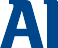 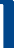 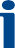 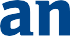 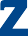 Pojistník (Vy), držitel/provozovatel a vlastník  vozidlaSprávce údajů (my)ALLIANZ POJIŠŤOVNA, A. S.Ke Štvanici 656/3, 186 00 Praha 8, Česká republikaIČ 47 11 59 71, obchodní rejstřík u Městského soudu v Praze, oddíl B, vložka 1815www.allianz.cz, tel.: +420 241 170  000KONTAKTNÍ ÚDAJE POVĚŘENCE NA OCHRANU OSOBNÍCH ÚDAJŮE-mail: info@allianz.cz Telefon: +420 241 170 000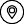 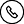 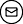 Adresa: Ke Štvanici 656/3, 186 00 Praha 8PROČ ZPRACOVÁVÁME OSOBNÍ ÚDAJE?V souvislosti s pojištěním, které Vám poskytujeme, zpracováváme jakožto správce osobní údaje, které jsou uvedené v pojistné smlouvě. Jedná se o Vaše osobní údaje a o údaje dalších účastníků pojištění (držitele/provozovatele a vlastníka vozidla). Bez zpracování těchto údajů Vám nemůžeme naše služby nabídnout ani poskytnout. Proto většinou ke zpracování osobních údajů zákon nevyžaduje zvláštní souhlas. Přehled hlavních účelů zpracování, pro které nepotřebujeme souhlas, naleznete v následující tabulce:Proč máme právo osobníJAKÉ OSOBNÍ ÚDAJE ZPRACOVÁVÁME A JAK JSME JE ZÍSKALI?Zpracováváme veškeré osobní údaje, které jste uvedl v pojistné smlouvě (identifikační a kontaktní údaje, údaje o vozidle, které chcete pojistit, a další údaje potřebné pro sjednání pojištění) a které zjistíme při poskytování plnění, zejména při šetření pojistné události (například zpracováváme i informace o trestných činech, a to na základě příslušného zákona). Tyto údaje zjišťujeme zpravidla za účelem splnění smlouvy nebo na základě zákona (některé zákony nás nutí určité informace o Vás sbírat, např. legislativa v oblasti praní špinavých peněz).Vaše osobní údaje a osobní údaje dalších účastníků pojištění (držitele/Proč zpracováváme osobní údaje?  Identifikace klienta	  Uzavření pojistné smlouvy	  Plnění pojistné smlouvy:Šetření pojistné událostiOstatní plněníúdaje zpracovávat?  Pro splnění smlouvy	  Pro splnění smlouvy	  Je to náš oprávněný zájemPro splnění smlouvyLze  zpracování odvolat?  Ne	  Ne	Ne, ale můžete vznést námitku proti zpracováníNeprovozovatele a vlastníka vozidla) jsme získali přímo od Vás. Údaje o škodním průběhu Vašeho předešlého pojištění získáváme z databáze České kanceláře pojistitelů.KDO S ÚDAJI MŮŽE PRACOVAT NEBO K NIM MÁ PŘÍSTUP?Okruh osob, které mají přístup k osobním údajům, se snažíme držet na minimu. Zpracovávat je mohou naši zaměstnanci a další osoby, které pro nás pracují. Kromě toho mohou být osobní údaje sdíleny v rámci skupiny Allianz. Dále je mohou zpracovávat také naši smluvní partneři (tzv. zpracovatelé), jako například 		poskytovatelé IT technologií, zajistitelé, soupojistitelé, poskytovatelé asistenčníchZpracování osobních údajů od doby ukončení pojistné smlouvy po dobu promlčeníSdílení osobních údajů ve skupině AllianzSoučinnost pro daňovou správu, Českou národní banku, Českou kancelář pojistitelů, soudy, policii atd.Zasílání nabídek našich produktů a služeb (tzv. přímý marketing)Je to náš oprávněný zájem Ne, ale můžete vznéstnámitku proti zpracováníJe to náš oprávněný zájem Ne, ale můžete vznéstnámitku proti zpracováníNa základě zákona	NeJe to náš oprávněný zájem Ne, ale můžete vznéstnámitku proti zpracování. Na jejím základě Vám dalšíslužeb, samostatní likvidátoři pojistných událostí, pojišťovací zprostředkovatelé, právní nebo daňoví zástupci nebo auditoři.Navíc mohou osobní údaje získat i jiné osoby v případě, že by na naší straně došlo k fúzi, prodeji podniku nebo prodeji/předání pojistného kmene.Všechny výše uvedené osoby jsou vázány mlčenlivostí a dodržují standardy zabezpečení osobních údajů.Podle zákona můžeme údaje o Vašem pojištění sdílet s ostatními pojišťovnami za účelem prevence a odhalování pojistných podvodů a dalšího protiprávního jednání, a to buď přímo, nebo prostřednictvím České asociace pojišťoven, a dále s orgány veřejné moci, jako jsou například státní zastupitelství, soudy, daňová správa, Česká národní banka, Česká kancelář pojistitelů a podobně.K osobním údajům mohou mít přístup také ostatní osoby uvedené v pojistné smlouvě – zejména pojistník, držitel/provozovatel, vlastník vozidla a oprávněné 	    	     nabídky  nebudeme zasílat	osoby při pojistné události.Ověřování, zda nedošlo k pojistnému podvoduJe to náš oprávněný zájem Ne, ale můžete vznéstnámitku proti zpracováníDOCHÁZÍ KE ZPRACOVÁNÍ OSOBNÍCH ÚDAJŮ V ZAHRANIČÍ?Podle platné legislativy můžeme osobní údaje předávat do členských států Evropské unie. Smlouvy s našimi zpracovateli se snažíme uzavírat tak, abyNěkterá zpracování však můžeme provádět pouze se souhlasem toho, koho se údaje týkají. Poskytnutí takového souhlasu je dobrovolné. Všechny potřebnésouhlasy nám poskytujete v pojistné smlouvě. Nedojde-li k odvolání souhlasu, pak platí, že je platný po celou dobu trvání pojistné smlouvy.Váš souhlas jako pojistníka potřebujeme k tomuto zpracování osobních údajů:nedocházelo k předávání osobních údajů mimo Evropskou unii.V rámci skupiny Allianz máme uzavřena tzv. závazná podniková pravidla (často jsou označovaná zkratkou „BCR“), která nám umožňují předat osobní údaje i mimo Evropskou unii. Závazná podniková pravidla garantují, že vysoká úroveň ochrany osobních údajů v Evropské unii bude dodržována i v jiných zemích, např. v Indii.Kromě závazných podnikových pravidel můžeme osobní údaje předat i na základě rozhodnutí Evropské komise o tzv. odpovídající ochraně, nebo vhodných zárukách.Zasílání  nabídek produktůa služeb třetích stran (tzv. nepřímý marketing)Na základě souhlasu	AnoOrgány veřejné moci nakládají s osobními údaji na základě zákona. Máte-li připomínky ke zpracování osobních údajů orgánem veřejné moci, obraťte se prosím přímo na tento orgán.JAK DLOUHO MÁME ÚDAJE U SEBE?V tabulkách je uvedeno, která zpracování je možné odvolat a proti kterým lze vznést námitku.Souhlas můžete odvolat kdykoliv. Odvolané osobní údaje nebudeme dále využívat, nicméně je budeme mít uchované v našich systémech po dobu uvedenou níže, abychom byli schopni prokázat oprávněnost zpracování před odvoláním souhlasu.Námitku můžete Vy, držitel/provozovatel nebo vlastník vozidla také vznést kdykoliv. Pokud tak učiníte, máme povinnost vysvětlit Vám, proč na naší straně existují závažné oprávněné důvody pro zpracování, které převažují nad Vašimi zájmy nebo právy a svobodami. Do doby, než rozhodneme o tom, jak vyřídit Vaši námitku, omezíme zpracování Vašich osobních údajů, které zpracováváme na základě oprávněného zájmu.Další informace o Vašich právech naleznete v kapitole JAKÁ JSOU VAŠE PRÁVA?Osobní údaje zpracováváme po dobu, na kterou je uzavřena pojistná smlouva. Po ukončení pojistné smlouvy budou osobní údaje přístupné omezenému počtu osob, a to do doby promlčení a po dobu nutné archivace, které jsou stanoveny zákonem.Pokud jste ve smlouvě souhlasil s nepřímým marketingem, můžeme Vám posílat příslušné marketingové nabídky ještě 1 rok po ukončení veškerých smluvních vztahů s námi.Osobní údaje zpracováváme i v tzv. předsmluvní fázi, a to za účelem vyjednávání o uzavření pojistné smlouvy. Z předsmluvní fáze se pořizuje záznam z jednání, který je uložený ještě po dobu jednoho roku ode dne poslední komunikace, pokud tak stanoví zvláštní zákon.JAKÁ JSOU VAŠE PRÁVA?V souvislosti se zpracováním osobních údajů máte Vy nebo další účastníci pojištění (držitel/provozovatel a vlastník vozidla) právo, abychom:Vám na Vaši žádost poskytli informace o tom, jaké údaje o Vás zpracováváme, a další informace o tomto zpracování, včetně kopie zpracovávaných osobních údajů (tzv. právo na přístup);na Vaši žádost provedli opravu nebo doplnění Vašich osobních údajů;vymazali Vaše osobní údaje z našich systémů, pokud:je už nepotřebujeme pro další zpracování,jste odvolal svůj souhlas k jejich zpracování,jste oprávněně vznesl námitku proti jejich zpracování,byly zpracovány nezákonně nebomusí být vymazány podle právních předpisů;omezili zpracování Vašich osobních údajů (např. pokud tvrdíte, že je zpracování nezákonné a my ověřujeme pravdivost takového tvrzení, nebo po dobu, než bude vyřešena Vaše námitka proti zpracování);Vám Vaše osobní údaje, které jste nám poskytl na základě souhlasu nebo pro splnění smlouvy a které zpracováváme automatizovaně, poskytli ve formátu, který umožňuje jejich přenos k jinému správci;na základě Vašeho odvolání souhlasu přestali zpracovávat osobní údaje, k jejichž zpracování jste nám udělil souhlas.Dále máte právo vznést námitku proti zpracování Vašich osobních údajův případech uvedených v tabulkách v kapitole PROČ ZPRACOVÁVÁME OSOBNÍ ÚDAJE?, včetně profilování takových informací. Příkladem je vznesení námitky proti zasílání marketingových nabídek našich produktů a služeb.V případě profilování s automatizovaným individuálním rozhodováním máte navíc právo na lidský zásah, právo vyjádřit svůj názor a právo napadnout rozhodnutí.Pokud chcete kterékoli z těchto práv uplatnit, ozvěte se nám na výše uvedený e-mail nebo korespondenční adresu. Můžete také využít k tomu určené formuláře v MojeAllianz nebo na níže uvedených webových stránkách. Navícodvolat souhlas s tzv. nepřímým marketingem lze i přes odkaz uvedený v každé elektronicky zasílané marketingové nabídce.Budeme Vám také oznamovat případné porušení zabezpečení Vašich osobních údajů, pokud takové porušení představuje vysoké riziko pro Vaše práva a povinnosti.Máte také právo obrátit se se svou stížností nebo podnětem, který se týká zpracování osobních údajů, na Úřad pro ochranu osobních údajů, kontakt: Pplk. Sochora 27, 170 00 Praha 7, email: posta@uoou.cz, datová schránka: qkbaa2n.JAK PROBÍHÁ AUTOMATIZOVANÉ INDIVIDUÁLNÍ ROZHODOVÁNÍ A PROFILOVÁNÍ?Automatizované individuální rozhodování je takové zpracování údajů, které probíhá automaticky na základě algoritmů (provádí jej tedy počítač, nikoli člověk) a jeho výsledkem je rozhodnutí, které je důležité, například pro stanovení ceny pojištění. Posuzujeme zejména Váš věk a místo pobytu, průběh Vašich předchozích pojištění odpovědnosti z provozu vozidla (na základě informacízískaných z registru České kanceláře pojistitelů), počet ročně ujetých km, stáří a typ vozidla. Při vyšším počtu předchozích škod je pojistné vyšší.Profilování pak znamená automatizované zpracování údajů  (např.  Vašeho věku, pohlaví nebo druhu pojištění, které jste si sjednal, nebo vyhodnocení Vaší aktivity na našich internetových stránkách) za účelem zjistit, jaký jste a jaké produkty a služby Vám tedy máme nabízet. Nebudeme Vám tak nabízet něco, co nepotřebujete.V rámci profilování může (ale nemusí) dojít k posouzení smlouvy naším pracovníkem bez vydání automatizovaného individuálního rozhodnutí – zpravidla k tomu ale dochází až po vznesení námitky.ÚČINNOSTTyto Informace o zpracování osobních údajů jsou platné a účinné od 25. 5. 2018. Podrobnosti o zpracování osobních údajů lze nalézt na adrese www.allianz.cz/ochrana-udaju. Najdete zde například aktuální seznam našichzpracovatelů, znění závazných podnikových pravidel nebo formuláře prouplatnění Vašich práv, které máte v souvislosti se zpracováním osobních údajů.V tomto dokumentu si můžete přečíst stručné shrnutí nejdůležitějších vlastností pojištění vozidel. Uvedené informace nejsou z důvodu rozsahu dokumentu kompletní. Podrobné informace se dozvíte v pojistných podmínkách a případně i v předsmluvní informaci. Konkrétní nastavení Vašeho pojištění naleznete v pojistné smlouvě.O jaké druhy pojištění se jedná?Povinné ručení – díky němu uhradíme škody, které způsobíte provozem svého vozidla někomu jinému Havarijní pojištění – díky němu uhradíme škody na Vašem vozidle vzniklé například při dopravní nehodě,krádeží nebo živelní událostí, jako jsou třeba kroupyDalší volitelná pojištění – ta nejdůležitější uvádíme nížeCo je předmětem pojištění?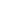 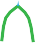 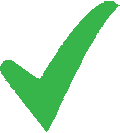 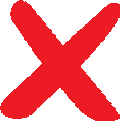 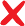 Povinné ručeníuhradíme škody, které způsobíte někomu jinému provozem svého vozidlajedná se zejména o újmu na zdraví nebo újmu usmrcením, škody na majetku a ušlý ziskškodu za Vás uhradíme až do výše zvolených limitůHavarijní pojištěníuhradíme škody na Vašem vozidle, které mohou být způsobené havárií, živelní událostí, odcizením,vandalismem, případně i srážkou vozidla se zvířetem nebo poškozením zaparkovaného vozidla zvířetem škodu uhradíme až do výše aktuální tržní ceny vozidla, při sjednaném havarijním pojištění s GAP až do výše pořizovací ceny nového vozidlaPojištění skel vozidlauhradíme škody na všech oknech Vašeho vozidla včetně střešního okna, například po havárii,v důsledku živelní události nebo vandalismuškodu uhradíme až do výše zvoleného limituÚrazové pojištění osob ve vozidleúrazové pojištění můžete sjednat pro řidiče nebo pro celou posádkuplnění poskytneme, pokud dojde ke smrti, trvalým následkům, léčení úrazu (denní odškodné), pobytu v nemocnici (denní dávka)Asistenční službyzajistíme Vám zejména opravu vozidla na místě,odtah vozidla a odvoz posádky, úschovu nepojízdného vozidla, zapůjčení náhradního vozidla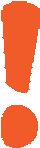 základní asistenční služby jsou automatickou součástí každého povinného ručení a havarijního pojištění náklady uhradíme do zvoleného limitu, nebo eventuálně i bez limitu, pokud si tuto možnostzvolíte v rámci rozšířené asistence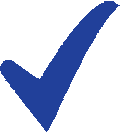 Jaké mám povinnosti?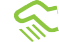 Při sjednávání pojištění musíte především:uvádět vždy pravdivé a úplné informace, na které se Vás ptámeumožnit nám zjistit technický stav vozidla prohlídkouBěhem trvání pojištění musíte zejména:dbát na to, aby žádná škoda nevzniklaudržovat vozidlo v řádném technickém stavupři opouštění vozidlo zamykat a aktivovat jeho případné zabezpečeníco nejdříve nás informovat o jakékoliv změně údajů uvedených ve smlouvěPři škodě musíte především:učinit nutná opatření, aby se škoda dále nezvětšovalanahlásit nehodu policii, pokud to vyžaduje zákon a dále vždy v případě odcizení nebo vandalismubez zbytečného odkladu nám oznámit vznik škody a pravdivě popsat okolnosti jejího vzniku a její rozsahposkytnout nám všechny potřebné dokumenty (včetně Záznamu o nehodě) a informace o škodě, umožnit nám provést prohlídku vozidla a další šetření okolností vzniku škodyinformovat nás, jestli máte vozidlo pojištěné ještě u jiné pojišťovny(z havarijního pojištění) nechat opravit vozidlo podle našich pokynů(z havarijního pojištění) v případě odcizení vozidla nám odevzdat doklady od vozidla a veškeré klíče(z povinného ručení) sdělit nám, že proti Vám poškozený nebo například soud požaduje náhradu újmy nebo že proti Vám bylo zahájeno správní nebo trestní řízení a dále postupovat podle našich pokynůU škody, kterou jste způsobil Vy, musíte doložit poškozenému:své osobní údaje (jméno, příjmení, bydliště, údaje své firmy)údaje vlastníka vozidlaúdaje o nás, číslo pojistné smlouvy a SPZ vozidla, jehož provozem byla škoda způsobená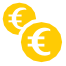 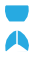 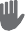 Příloha č. 12 - Struktura datové věty určené k předávání informací o vzniku  pojištění mezi Pojistníkem / Makléřem a Pojistitelem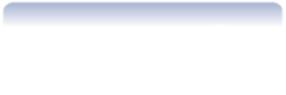 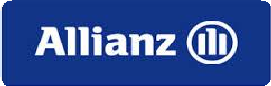 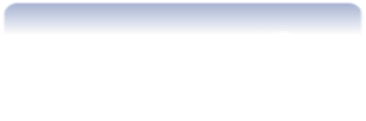 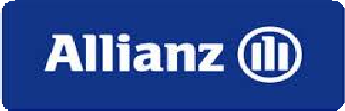 Příloha č. 5 Výzvy„Pojištění odpovědnosti za újmu způsobenou provozem vozidla 2021 - 2022“Ceník pojistnéhoDodavatel je plně zodpovědný za použité vzorce a vyplní údaje do sloupců B a D.1Pojistník:Pojistník:Obchodní firma: Okresní soud v Jablonci nad NisouIČO: 00024856Sídlo: Mírové náměstí 494/5, 466 59, Jablonec nad NisouTel.: +420 483 337 026Zastoupená/ý: Mgr. Kateřinou Kupkovou, předsedkyní souduBankovní spojení:Číslo účtu: XXXXXXXXXXXKontaktní adresa:Tel.:Kontaktní osoba: Mgr. Jarmila StránskáE-mail určený pro zasílání korespondence: jstranska@osoud.jbc.justice.czdruh použití vozidlas právem přednostní jízdy vyjma sanitníchvozůk provozování taxislužbyk pronájmu (autopůjčovna)k zabezpečení sjízdnosti, schůdnosti a čistoty pozemníchkomunikacíchk přepravě nebezpečnýchvěcí (ADR)pancéřovék přepravě ceninvýše přirážky pro PR50%100%100%50%100%0%ObsahÚvodní ustanoveníČlánek1strana2Rozsah a územní platnost pojištěníČlánek2strana2Výluky z pojištění odpovědnostiČlánek3strana3Uzavření pojistné smlouvy, vznik pojištěníČlánek4strana3Pojistné období, pojistnéČlánek5strana3Systém bonus/malusČlánek6strana4Systém přirážek za vozidla určená ke zvláštnímu účeluČlánek7strana5Spoluúčast pojistníkaČlánek8strana5Změna a zánik pojištěníČlánek9strana5Povinnosti pojistníkaČlánek10strana6Povinnosti pojištěnéhoČlánek11strana6Pojistné plněníČlánek12strana7Zachraňovací nákladyČlánek13strana7Právo pojistitele na úhradu vyplacené částkyČlánek14strana8Přechod právaČlánek15strana8Výklad pojmůČlánek16strana8DoručováníČlánek17strana9Doložka o informačním systému ČAP a ČKPČlánek18strana9Souhlas pojistníka se zpracováním osobních údajůČlánek19strana10Závěrečná ustanoveníČlánek20strana10ObsahHavarijní pojištěníStanovení výchozí ceny vozidla pro výpočet pojistnéhoODDÍL IČlánek  1strana 21Sjednávaný rozsah pojištěníČlánek 2strana 21Zúžení a rozšíření rozsahu pojištěníČlánek 3strana 22Vybavení vozidla zabezpečovacím  zařízenímČlánek  4strana 22Systém přirážek za vozidla určená ke zvláštnímu účeluČlánek  5strana 22Doplňková pojištěníA. Pojištění skel vozidlaRozsah pojištěníODDÍL IIČlánek 6strana 23Předmět pojištění, výluky z pojištěníČlánek 7strana 23Limit pojistného plnění, pojistné plnění, spoluúčastČlánek 8strana 23B. Pojištění zavazadel ve vozidleRozsah pojištěníČlánek 9strana 23Předmět pojištění, výluky z pojištěníČlánek 10strana 23Pojistné plnění a jeho limitČlánek 11strana 24C. Pojištění pro případ úhrady nákladů za nájem náhradního vozidlaRozsah pojištěníČlánek 12strana 24Pojistné plněníČlánek 13strana 24D. Pojištění pro případ odcizení celého vozidlaÚzemní platnostČlánek 14strana 25Rozsah pojištěníČlánek 15strana 25Limit pojistného plnění, pojistné plnění, spoluúčastČlánek 16strana 25Společná a závěrečná ustanoveníRozsah pojištěníODDÍL IIIČlánek 17strana 25Doložka o informačním systému ČAPČlánek 18strana 26Souhlas pojistníka se zpracováním osobních údajůČlánek 19strana 26ObsahObecná ustanoveníČlánek1strana 46Uzavření pojistné smlouvy a vznik pojištěníČlánek2strana 46Pojistné  období, pojistnéČlánek3strana 46Změna a zánik pojištěníČlánek4strana 47Rozsah pojištěníČlánek5strana 48Základní pojistné částkyČlánek6strana 48Pojistná událostČlánek7strana 48Pojistné plnění v případě smrti následkem úrazuČlánek8strana 48Pojistné plnění v případě trvalých následků úrazuČlánek9strana 48Pojistné plnění v případě léčení následků úrazuČlánek10strana 49Pojistné plnění v případě pobytu v nemocnici následkem úrazuČlánek11strana 50Výluky z pojištěníČlánek12strana 50Omezení povinnosti pojistitele plnitČlánek13strana 50Hlášení pojistné událostiČlánek14strana 50DoručováníČlánek15strana 50Závěrečná ustanoveníČlánek16strana 51Doložka o informačním systému ČAPČlánek17strana 51Souhlas pojistníka se zpracováním osobních údajůČlánek18strana 51Rozsah trvalých následků úrazuProcento pojistného plněníRozsah trvalých následků úrazuProcento pojistného plnění1 %1 %55 %150 %5 %5 %60 %175 %10 %10 %65 %200 %15 %15 %70 %225 %20 %20 %75 %250 %25 %25 %80 %300 %30 %45 %85 %350 %35 %65 %90 %400 %40 %85 %95 %450 %45 %105 %100 %500 %50 %125 %Počet dní, na základě kterého je stanoveno pojistné plněníProcento pojistného plnění*1 - 2850 %/100 %29 - 90100 %91 - 160200 %161 - 200300 %201 - 240400 %241 a více500 %Počet půlnocí strávených v nemocniciProcento pojistného plnění*1 - 90100 %91 - 160200 %161 - 200300 %201 - 240400 %241 a více500 %OCEŇOVACÍ TABULKA TRVALÝCH NÁSLEDKŮ ÚRAZU (OTTN)OCEŇOVACÍ TABULKA TRVALÝCH NÁSLEDKŮ ÚRAZU (OTTN)TNU2/ TNU3č.Tělesné poškození%PORANĚNÍ HLAVYPORANĚNÍ HLAVYPORANĚNÍ HLAVY1Úplný defekt v klenbě lební v rozsahu do 2 cm ²52Úplný defekt v klenbě lební v rozsahu do 10 cm ²153Úplný defekt v klenbě lební v rozsahu přes 10 cm ²254Vážné mozkové poruchy a duševní poruchy po těžkém poranění hlavy (potvrzeno neurologickým a psychiatrickým vyšetřením)od 10do 1005Traumatická porucha lícního nervu lehkého stupně106Traumatická porucha lícního nervu těžkého stupně157Traumatické poškození trojklanného nervu lehkého stupně58Trumatická porucha trojklanného nervu středního stupně109Traumatická porucha trojklanného nervu těžkého stupně1510Poškození obličeje - provázené funkčními poruchami lehkého stupně811Poškození obličeje provázené funkčními poruchami středního stupně2012Poškození obličeje provázené funkčními poruchami těžkého stupně3513Mozková píštěl po poranění spodiny lební (likvorea)15Poranění nosuPoranění nosuPoranění nosu14Ztráta hrotu nosu1015Ztráta celého nosu bez poruchy dýchání1516Ztráta celého nosu s poruchou dýchání2517Deformace nosu s funkčně významnou poruchou průchodnosti518Chronický atrofický zánět sliznice nosní po poleptání nebo popálenído 1019Perforace nosní přepážky520Chronický hnisavý poúrazový zánět vedlejších nosních dutindo 1021Úplná ztráta čichu (pouze částečná není plněna)522Úplná ztráta chuti (pouze částečná není plněna)5Poranění okaPoranění okaPoranění okaPři úplné ztrátě zraku nemůže hodnocení celkových TN činit na jednom oku více než 25 % a na druhém více než 75 %.Při úplné ztrátě zraku nemůže hodnocení celkových TN činit na jednom oku více než 25 % a na druhém více než 75 %.23Úplná ztráta zraku na jednom oku2524Úplná ztráta zraku na druhém oku75Trvalá poškození uvedená v položkách 26, 34 až 37, 39, 42 až 43 se však hodnotí i nad tuto hranici.Trvalá poškození uvedená v položkách 26, 34 až 37, 39, 42 až 43 se však hodnotí i nad tuto hranici.25Zranění, jež měla za následek snížení ostrosti zrakové se hodnotí podle pomocné tabulky č. 1.Zranění, jež měla za následek snížení ostrosti zrakové se hodnotí podle pomocné tabulky č. 1.26Za anatomickou ztrátu nebo atrofii oka se připočítává ke zjištěné hodnotě trvalé zrakové méněcennosti527Ztráta čočky na jednom oku (včetně poruchy akomodace) při snášenlivosti kontaktní čočky alespoň 4 hodiny denně1528Ztráta čočky na jednom oku (včetně poruchy akomodace) při snášenlivosti kontaktní čočky méně než 4 hodiny denně1829Ztráta čočky na jednom oku (včetně poruchy akomodace) při úplné nesnášenlivosti kontaktní čočky2530Ztráta čočky obou očí (včetně poruchy akomodace), není-li zraková ostrost s afakickou korekcí horší než 6/1215Je-li horší, stanoví se % podle pomocné tabulky č. 1 a připočítává se 10 % za obtíže z nošení afaktické korekce.Je-li horší, stanoví se % podle pomocné tabulky č. 1 a připočítává se 10 % za obtíže z nošení afaktické korekce.31Traumatická porucha okohybných nervů nebo porucha rovnováhy okohybných svalů2532Koncentrické omezení zorného pole následkem úrazu se hodnotí podle pomocné tabulky č. 2.Koncentrické omezení zorného pole následkem úrazu se hodnotí podle pomocné tabulky č. 2.33Ostatní omezení zorného pole se hodnotí podle pomocné tabulky č. 3Ostatní omezení zorného pole se hodnotí podle pomocné tabulky č. 334Porušení průchodnosti slzných cest na jednom oku535Porušení průchodnosti slzných cest na obou očích1036Chybné postavení brv operativně nekorigovatelné na jednom oku537Chybné postavení brv operativně nekorigovatelné na obou očích10OCEŇOVACÍ TABULKA TRVALÝCH NÁSLEDKŮ ÚRAZU (OTTN)OCEŇOVACÍ TABULKA TRVALÝCH NÁSLEDKŮ ÚRAZU (OTTN)TNU2/ TNU3č.Tělesné poškození%38Rozšíření a ochrnutí zornice (u vidoucího oka) podle stupněod 2do 539Deformace zevního segmentu a jeho okolí vzbuzující soucit nebo ošklivost, též ptosa horního víčka, pokud nekryje zornici (nezávisle od poruchy visu), pro každé oko540Traumatická porucha akomodace jednostranná841Traumatická porucha akomodace oboustranná542Lagoftalmus postraumatický operativně nekorigovatelný jednostranný843Lagoftalmus postraumatický operativně nekorigovatelný oboustranný16Při hodnocení podle položek 42 a 43 nelze současně hodnotit podle položky 39Při hodnocení podle položek 42 a 43 nelze současně hodnotit podle položky 3944Ptosa horního víčka (u vidoucího oka) operativně nekorigovatelná, pokud kryje zornici jednostranná2545Ptosa horního víčka (u vidoucího oka) operativně nekorigovatelná, pokud kryje zornici oboustranná50Poranění uchaPoranění uchaPoranění ucha46Ztráta jednoho boltce1047Ztráta obou boltců1548Trvalá poúrazová perforace bubínku bez zjevné sekundární infekce549Chronický hnisavý zánět středního ucha prokázaný jako následek úrazu1550Nahluchlost jednostranná lehkého stupně051Nahluchlost jednostranná středního stupně552Nahluchlost jednostranná těžkého stupně1253Nahluchlost oboustranná lehkého stupně1054Nahluchlost oboustranná středního stupně2055Nahluchlost oboustranná těžkého stupně3556Ztráta sluchu jednoho ucha1557Ztráta sluchu druhého ucha2558Hluchota oboustranná jako následek jediného úrazu4059Porucha labyrintu jednostranná podle stupněod 10do 2060Porucha labyrintu oboustranná podle stupněod 30do 50Poranění zubuPoranění zubuPoranění zubuZtráta zubů nebo jejich částí, vedoucích ke ztrátě vitality zubu, jen nastane-li působením zevního násilí.Ztráta zubů nebo jejich částí, vedoucích ke ztrátě vitality zubu, jen nastane-li působením zevního násilí.Ztráta zubů nebo jejich částí, vedoucích ke ztrátě vitality zubu, jen nastane-li působením zevního násilí.61Ztráta jednoho zubu162Ztráta každého dalšího zubu163Ztráta části zubu, má-li za následek ztrátu vitality zubu164Ztráta, odlomení a poškození umělých zubních náhrad a dočasných (mléčných) zubů0Poranění jazykaPoranění jazykaPoranění jazyka65Stavy po poranění jazyka s defektem tkáně nebo jizevnatými deformitami, jen pokud se již nehodnotí podle položek 69 až 7210PORANĚNÍ KRKUPORANĚNÍ KRKUPORANĚNÍ KRKU66Zúžení hrtanu nebo průdušnice lehkého stupně1567Zúžení hrtanu nebo průdušnice středního stupně3068Zúžení hrtanu nebo průdušnice těžkého stupně65Podle položky 68 nelze současně oceňovat při hodnocení podle položek 69 až 73Podle položky 68 nelze současně oceňovat při hodnocení podle položek 69 až 7369Poúrazová porucha hlasudo 2570Ztráta hlasu (afonie)2571Ztráta mluvy následkem poškození ústrojí mluvy3072Ztížení mluvy následkem poškození ústrojí mluvy20OCEŇOVACÍ TABULKA TRVALÝCH NÁSLEDKŮ ÚRAZU (OTTN)OCEŇOVACÍ TABULKA TRVALÝCH NÁSLEDKŮ ÚRAZU (OTTN)TNU2/ TNU3č.Tělesné poškození%Při hodnocení podle položek 69 až 72 nelze současně hodnotit podle položek 68 nebo 73Při hodnocení podle položek 69 až 72 nelze současně hodnotit podle položek 68 nebo 7373Stav po tracheotomii s trvale zavedenou kanylou50Při hodnocení podle položek 73 nelze současně hodnotit podle položky 68 nebo podle položek 69 až 72Při hodnocení podle položek 73 nelze současně hodnotit podle položky 68 nebo podle položek 69 až 72PORANĚNÍ  HRUDNÍKUPORANĚNÍ  HRUDNÍKUPORANĚNÍ  HRUDNÍKU74Omezení hybnosti hrudníku a srůsty plic a stěny hrudní klinicky ověřené lehkého stupně575Omezení hybnosti hrudníku a srůsty plic a stěny hrudní klinicky ověřené středního stupně1076Omezení hybnosti hrudníku a srůsty plic a stěny hrudní klinicky ověřené těžkého stupně2077Jiné následky poranění plic podle stupně porušení funkce a rozsahu jednostrannéod 15do 4078Jiné následky poranění plic podle stupně porušení funkce a rozsahu oboustrannéod 25do 10079Poruchy srdeční a cévní (pouze po přímém poranění) klinicky ověřené podle stupně porušení funkceod 10do 10080Píštěl jícnu3081Poúrazové zúžení jícnu lehkého stupně1082Poúrazové zúžení jícnu středního stupněod 11do 3083Poúrazové zúžení jícnu těžkého stupněod 31do 60PORANĚNÍ BŘICHA, DOLNÍ ČÁSTI ZAD, BEDERNÍ PÁTEŘE A PÁNVEPORANĚNÍ BŘICHA, DOLNÍ ČÁSTI ZAD, BEDERNÍ PÁTEŘE A PÁNVEPORANĚNÍ BŘICHA, DOLNÍ ČÁSTI ZAD, BEDERNÍ PÁTEŘE A PÁNVE84Porušení břišní stěny provázené porušením břišního lisudo 2585Porušení funkce trávicích orgánů podle stupně poruchy a výživyod 10 do10086Ztráta sleziny1587Sterkorální píštěl podle sídla a rozsahu reakce v okolíod 30do 6088Nedomykavost řitních svěračů částečná2089Nedomykavost řitních svěračů úplná6090Poúrazové zúžení konečníku nebo řiti lehkého stupně1091Poúrazové zúžení konečníku nebo řiti těžkého stupně50Poranění močových a pohlavních orgánůPoranění močových a pohlavních orgánůPoranění močových a pohlavních orgánů92Ztráta jedné ledviny2593Ztráta obou ledvin7594Poúrazové následky poranění ledvin a močových cest včetně chronické druhotné infekce lehkého stupně1095Poúrazové následky poranění ledvin a močových cest včetně chronické druhotné infekce středního stupně2096Poúrazové následky poranění ledvin a močových cest včetně chronické druhotné infekce těžkého stupně5097Píštěl močového měchýře nebo močové trubice50Nelze současně hodnotit podle položky 94 až 96Nelze současně hodnotit podle položky 94 až 9698Ztráta jednoho varlete (při kryptorchismu se hodnotí jako ztráta obou varlat)1099Ztráta obou varlat nebo ztráta potence doložená sexuologickým vyšetřením do 45 let35100Ztráta obou varlat nebo ztráta potence doložená sexuologickým vyšetřením od 46 do 60 let20101Ztráta obou varlat nebo ztráta potence doložená sexuologickým vyšetřením nad 60 let10102Ztráta pyje nebo závažné deformity do 45 let40103Ztráta pyje nebo závažné deformity od 46 do 60 let20104Ztráta pyje nebo závažné deformity nad 60 let10Je-li hodnoceno podle položek 102 až 104, nelze současně hodnotit ztrátu potence podle položek 99 až 101Je-li hodnoceno podle položek 102 až 104, nelze současně hodnotit ztrátu potence podle položek 99 až 101OCEŇOVACÍ TABULKA TRVALÝCH NÁSLEDKŮ ÚRAZU (OTTN)OCEŇOVACÍ TABULKA TRVALÝCH NÁSLEDKŮ ÚRAZU (OTTN)TNU2/ TNU3č.Tělesné poškození%105Poúrazové deformace ženských pohlavních orgánůod 10do 50Poranění páteře a míchyPoranění páteře a míchyPoranění páteře a míchy106Omezení hybnosti páteře lehkého stupnědo 10107Omezení hybnosti páteře středního stupněod 11do 25108Omezení hybnosti páteře těžkého stupněod 26do 55109Poúrazové poškození páteře, míchy, míšních plen a kořenů s trvalými objektivními příznaky porušení funkce lehkého stupněod 10do 25110Poúrazové poškození páteře, míchy, míšních plen a kořenů s trvalými objektivními příznaky porušení funkce středního stupněod 26do 40111Poúrazové poškození páteře, míchy, míšních plen a kořenů s trvalými objektivními příznaky porušení funkce těžkého stupněod 41do 100Poranění pánvePoranění pánvePoranění pánve112Porušení souvislosti pánevního prstence s poruchou statiky páteře a funkce dolních končetin u žen do 45 letod 30do 65113Porušení souvislosti pánevního prstence s poruchou statiky páteře a funkce dolních končetin u žen nad 45 let a u mužůod 15do 50PORANĚNÍ RAMENE A PAŽE (NADLOKTÍ)PORANĚNÍ RAMENE A PAŽE (NADLOKTÍ)PORANĚNÍ RAMENE A PAŽE (NADLOKTÍ)Uvedené hodnoty se vztahují na praváky. U leváků platí hodnocení opačné.Uvedené hodnoty se vztahují na praváky. U leváků platí hodnocení opačné.Uvedené hodnoty se vztahují na praváky. U leváků platí hodnocení opačné.114Ztráta horní končetiny v ramenním kloubu nebo v oblasti mezi loketním a ramenním kloubem - vpravo60115Ztráta horní končetiny v ramenním kloubu nebo v oblasti mezi loketním a ramenním kloubem - vlevo50116Úplná ztuhlost ramene v nepříznivém postavení (úplná abdukce, addukce nebo postavení jim blízká) - vpravo35117Úplná ztuhlost ramene v nepříznivém postavení (úplná abdukce, addukce nebo postavení jim blízká) - vlevo30118Úplná ztuhlost ramene v příznivém postavení nebo v postavení jemu blízkém (odtažení 50º až 70º, předpažení 40º až 45º a vnitřní rotace 20º) - vpravo30119Úplná ztuhlost ramene v příznivém postavení nebo v postavení jemu blízkém (odtažení 50º až 70º, předpažení 40º až 45º a vnitřní rotace 20º) - vlevo25120Omezení pohyblivosti ramenního kloubu lehkého stupně - vpravo5121Omezení pohyblivosti ramenního kloubu lehkého stupně - vlevo4122Omezení pohyblivosti ramenního kloubu středního stupně - vpravo10123Omezení pohyblivosti ramenního kloubu středního stupně - vlevo8124Omezení pohyblivosti ramenního kloubu těžkého stupně - vpravo18125Omezení pohyblivosti ramenního kloubu těžkého stupně - vlevo15126Pakloub kosti pažní - vpravo40127Pakloub kosti pažní - vlevo35128Chronický zánět kostní dřeně pažní kosti jen po otevřených zraněních nebo po operativních zákrocích nutných k léčení následků úrazu - vpravo30129Chronický zánět kostní dřeně pažní kosti jen po otevřených zraněních nebo po operativních zákrocích nutných k léčení následků úrazu - vlevo25130Habituální vykloubení ramene (alespoň po třech jednoznačně úrazových luxacích ramenního kloubu) - vpravo20131Habituální vykloubení ramene (alespoň po třech jednoznačně úrazových luxacích ramenního kloubu) - vlevo15132Endoprotéza ramenního kloubu15133Nenapravitelné vykloubení sternoklavikulární kromě případné poruchy funkce - vpravo3134Nenapravitelné vykloubení sternoklavikulární kromě případné poruchy funkce - vlevo3135Nenapravitelné vykloubení akromioklavikulární kromě případné poruchy funkce ramenního kloubu - vpravo6136Nenapravitelné vykloubení akromioklavikulární kromě případné poruchy funkce ramenního kloubu - vlevo6OCEŇOVACÍ TABULKA TRVALÝCH NÁSLEDKŮ ÚRAZU (OTTN)OCEŇOVACÍ TABULKA TRVALÝCH NÁSLEDKŮ ÚRAZU (OTTN)TNU2/ TNU3č.Tělesné poškození%PORANĚNÍ LOKTE A PŘEDLOKTÍPORANĚNÍ LOKTE A PŘEDLOKTÍPORANĚNÍ LOKTE A PŘEDLOKTÍ137Úplná ztuhlost loketního kloubu v nepříznivém postavení (úplné natažení nebo úplné ohnutí a postavení jim blízká) - vpravo30138Úplná ztuhlost loketního kloubu v nepříznivém postavení (úplné natažení nebo úplné ohnutí a postavení jim blízká) - vlevo25139Úplná ztuhlost loketního kloubu v příznivém postavení (ohnutí v úhlu 90º až 95º) nebo v postaveních jemu blízkých - vpravo20140Úplná ztuhlost loketního kloubu v příznivém postavení (ohnutí v úhlu 90º až 95º) nebo v postaveních jemu blízkých - vlevo16141Omezení pohyblivosti loketního kloubu lehkého stupně - vpravo6142Omezení pohyblivosti loketního kloubu lehkého stupně - vlevo5143Omezení pohyblivosti loketního kloubu středního stupně - vpravo12144Omezení pohyblivosti loketního kloubu středního stupně - vlevo10145Omezení pohyblivosti loketního kloubu těžkého stupně - vpravo18146Omezení pohyblivosti loketního kloubu těžkého stupně - vlevo15147Úplná ztuhlost kloubů radioulnárních v nepříznivém postavení nebo v postaveních jemu blízkých - vpravo20148Úplná ztuhlost kloubů radioulnárních v nepříznivém postavení nebo v postaveních jemu blízkých - vlevo16149Úplná ztuhlost kloubů radioulnárních v příznivém postavení (střední postavení nebo lehká pronace) - vpravo10150Úplná ztuhlost kloubů radioulnárních v příznivém postavení (střední postavení nebo lehká pronace) - vlevo8151Omezení přivrácení a odvrácení předloktí lehkého stupně - vpravo5152Omezení přivrácení a odvrácení předloktí lehkého stupně - vlevo4153Omezení přivrácení a odvrácení předloktí středního stupně - vpravo10154Omezení přivrácení a odvrácení předloktí středního stupně - vlevo8155Omezení přivrácení a odvrácení předloktí těžkého stupně - vpravo20156Omezení přivrácení a odvrácení předloktí těžkého stupně - vlevo16157Pakloub obou kostí předloktí - vpravo40158Pakloub obou kostí předloktí - vlevo35159Pakloub kosti vřetenní - vpravo30160Pakloub kosti vřetenní - vlevo25161Pakloub kosti loketní - vpravo20162Pakloub kosti loketní - vlevo15163Chronický zánět kostní dřeně kostí předloktí jen po otevřených zraněních nebo po operativních zákrocích nutných k léčení následků úrazu - vpravo27164Chronický zánět kostní dřeně kostí předloktí jen po otevřených zraněních nebo po operativních zákrocích nutných k léčení následků úrazu - vlevo22165Viklavý kloub loketní - vpravodo 21166Viklavý kloub loketní - vlevodo 15167Ztráta předloktí při zachovalém loketním kloubu - vpravo55168Ztráta předloktí při zachovalém loketním kloubu - vlevo45PORANĚNÍ ZÁPĚSTÍ A RUKYPORANĚNÍ ZÁPĚSTÍ A RUKYPORANĚNÍ ZÁPĚSTÍ A RUKY169Ztráta ruky v zápěstí - vpravo50170Ztráta ruky v zápěstí - vlevo42171Ztráta všech prstů ruky (popřípadě včetně záprstních kostí) - vpravo50172Ztráta všech prstů ruky (popřípadě včetně záprstních kostí) - vlevo42173Ztráta prstů ruky kromě palce (popřípadě včetně záprstních kostí) - vpravo45174Ztráta prstů ruky kromě palce (popřípadě včetně záprstních kostí) - vlevo40175Úplná ztuhlost zápěstí v nepříznivém postavení nebo v postaveních jemu blízkých (úplné hřbetní nebo dlaňové ohnutí ruky) - vpravo30176Úplná ztuhlost zápěstí v nepříznivém postavení nebo v postaveních jemu blízkých (úplné hřbetní nebo dlaňové ohnutí ruky) - vlevo25OCEŇOVACÍ TABULKA TRVALÝCH NÁSLEDKŮ ÚRAZU (OTTN)OCEŇOVACÍ TABULKA TRVALÝCH NÁSLEDKŮ ÚRAZU (OTTN)TNU2/ TNU3č.Tělesné poškození%177Úplná ztuhlost zápěstí v příznivém postavení (hřbetní ohnutí 20º až 40º) - vpravo20178Úplná ztuhlost zápěstí v příznivém postavení (hřbetní ohnutí 20º až 40º) - vlevo17179Pakloub člunkové kosti - vpravo15180Pakloub člunkové kosti - vlevo12181Omezení pohyblivosti zápěstí lehkého stupně - vpravo6182Omezení pohyblivosti zápěstí lehkého stupně - vlevo5183Omezení pohyblivosti zápěstí středního stupně - vpravo10184Omezení pohyblivosti zápěstí středního stupně - vlevo8185Omezení pohyblivosti zápěstí těžkého stupně - vpravo17186Omezení pohyblivosti zápěstí těžkého stupně - vlevo15187Viklavost zápěstí vpravodo 12188Viklavost  zápěstí vlevodo 9Poranění palce rukyPoranění palce rukyPoranění palce ruky189Ztráta koncového článku palce - vpravo9190Ztráta koncového článku palce - vlevo7191Ztráta palce se záprstní kostí - vpravo25192Ztráta palce se záprstní kostí - vlevo21193Ztráta obou článků palce - vpravo18194Ztráta obou článků palce - vlevo15195Úplná ztuhlost mezičlánkového kloubu palce v nepříznivém postavení (krajní ohnutí) - vpravo8196Úplná ztuhlost mezičlánkového kloubu palce v nepříznivém postavení (krajní ohnutí) - vlevo7197Úplná ztuhlost mezičlánkového kloubu palce v nepříznivém postavení (v hyperextensi) - vpravo7198Úplná ztuhlost mezičlánkového kloubu palce v nepříznivém postavení (v hyperextensi) - vlevo6199Úplná ztuhlost mezičlánkového kloubu palce v příznivém postavení (lehké poohnutí) - vpravo6200Úplná ztuhlost mezičlánkového kloubu palce v příznivém postavení (lehké poohnutí) - vlevo5201Úplná ztuhlost základního kloubu palce - vpravo6202Úplná ztuhlost základního kloubu palce - vlevo5203Úplná ztuhlost karpometakarpálního kloubu palce v nepříznivém postavení (úplná abdukce nebo addukce) - vpravo9204Úplná ztuhlost karpometakarpálního kloubu palce v nepříznivém postavení (úplná abdukce nebo addukce) - vlevo7205Úplná ztuhlost karpometakarpálního kloubu palce v příznivém postavení (lehká opozice) - vpravo6206Úplná ztuhlost karpometakarpálního kloubu palce v příznivém postavení (lehká opozice) - vlevo5207Trvalé následky po špatně zhojené Bennetově zlomenině s trvající subluxací, kromě plnění za poruchu funkce - vpravo3208Trvalé následky po špatně zhojené Bennetově zlomenině s trvající subluxací, kromě plnění za poruchu funkce - vlevo2209Úplná ztuhlost všech kloubů palce v nepříznivém postavení - vpravo25210Úplná ztuhlost všech kloubů palce v nepříznivém postavení - vlevo21211Porucha úchopové funkce palce při omezení pohyblivosti mezičlánkového kloubu lehkého stupně - vpravo2212Porucha úchopové funkce palce při omezení pohyblivosti mezičlánkového kloubu lehkého stupně - vlevo1213Porucha úchopové funkce palce při omezení pohyblivosti mezičlánkového kloubu středního stupně - vpravo4214Porucha úchopové funkce palce při omezení pohyblivosti mezičlánkového kloubu středního stupně - vlevo3215Porucha úchopové funkce palce při omezení pohyblivosti mezičlánkového kloubu těžkého stupně - vpravo6216Porucha úchopové funkce palce při omezení pohyblivosti mezičlánkového kloubu těžkého stupně - vlevo5217Porucha úchopové funkce palce při omezení pohyblivosti základního kloubu lehkého stupně - vpravo2218Porucha úchopové funkce palce při omezení pohyblivosti základního kloubu lehkého stupně - vlevo1219Porucha úchopové funkce palce při omezení pohyblivosti základního kloubu středního stupně - vpravo4220Porucha úchopové funkce palce při omezení pohyblivosti základního kloubu středního stupně - vlevo3OCEŇOVACÍ TABULKA TRVALÝCH NÁSLEDKŮ ÚRAZU (OTTN)OCEŇOVACÍ TABULKA TRVALÝCH NÁSLEDKŮ ÚRAZU (OTTN)TNU2/ TNU3č.Tělesné poškození%221Porucha úchopové funkce palce při omezení pohyblivosti základního kloubu těžkého stupně - vpravo6222Porucha úchopové funkce palce při omezení pohyblivosti základního kloubu těžkého stupně - vlevo5223Porucha úchopové funkce palce při omezení pohyblivosti karpometakarpálního kloubu lehkého stupně - vpravo3224Porucha úchopové funkce palce při omezení pohyblivosti karpometakarpálního kloubu lehkého stupně - vlevo2225Porucha úchopové funkce palce při omezení pohyblivosti karpometakarpálního kloubu středního stupně - vpravo6226Porucha úchopové funkce palce při omezení pohyblivosti karpometakarpálního kloubu středního stupně - vlevo5227Porucha úchopové funkce palce při omezení pohyblivosti karpometakarpálního kloubu těžkého stupně - vpravo9228Porucha úchopové funkce palce při omezení pohyblivosti karpometakarpálního kloubu těžkého stupně - vlevo7Poranění ukazovákuPoranění ukazovákuPoranění ukazováku229Ztráta koncového článku ukazováku - vpravo4230Ztráta koncového článku ukazováku - vlevo3231Ztráta dvou článků ukazováku - vpravo8232Ztráta dvou článků ukazováku - vlevo6233Ztráta všech tří článků ukazováku - vpravo12234Ztráta všech tří článků ukazováku - vlevo10235Ztráta ukazováku se záprstní kostí - vpravo15236Ztráta ukazováku se záprstní kostí - vlevo12237Úplná ztuhlost všech tří kloubů ukazováku v krajním natažení - vpravo12238Úplná ztuhlost všech tří kloubů ukazováku v krajním natažení - vlevo10239Úplná ztuhlost všech tří kloubů ukazováku v krajním ohnutí - vpravo15240Úplná ztuhlost všech tří kloubů ukazováku v krajním ohnutí - vlevo12241Porucha úchopové funkce ukazováku do úplného sevření do dlaně chybí 1 až 2 cm - vpravo4242Porucha úchopové funkce ukazováku do úplného sevření do dlaně chybí 1 až 2 cm - vlevo3243Porucha úchopové funkce ukazováku do úplného sevření do dlaně chybí přes 2 až 3 cm - vpravo6244Porucha úchopové funkce ukazováku do úplného sevření do dlaně chybí přes 2 až 3 cm - vlevo4245Porucha úchopové funkce ukazováku do úplného sevření do dlaně chybí přes 3 až 4 cm - vpravo8246Porucha úchopové funkce ukazováku do úplného sevření do dlaně chybí přes 3 až 4 cm - vlevo6247Porucha úchopové funkce ukazováku do úplného sevření do dlaně chybí přes 4 cm - vpravo10248Porucha úchopové funkce ukazováku do úplného sevření do dlaně chybí přes 4 cm - vlevo8249Nemožnost úplného natažení některého z mezičlánkových kloubů ukazováku - vpravo2250Nemožnost úplného natažení některého z mezičlánkových kloubů ukazováku - vlevo1251Nemožnost úplného natažení základního kloubu ukazováku s poruchou abdukce - vpravo3252Nemožnost úplného natažení základního kloubu ukazováku s poruchou abdukce - vlevo2Poranění prostředníku, prsteníku a malíkuPoranění prostředníku, prsteníku a malíkuPoranění prostředníku, prsteníku a malíku253Ztráta celého prstu s příslušnou kostí záprstní - vpravo9254Ztráta celého prstu s příslušnou kostí záprstní - vlevo7255Ztráta všech tří článků prstu nebo dvou článků se ztuhlostí základního kloubu - vpravo8256Ztráta všech tří článků prstu nebo dvou článků se ztuhlostí základního kloubu - vlevo6257Ztráta koncového článku jednoho z těchto prstů - vpravo3258Ztráta koncového článku jednoho z těchto prstů - vlevo2259Ztráta dvou článků prstů bez omezení základního kloubu - vpravo5260Ztráta dvou článků prstů bez omezení základního kloubu - vlevo4261Úplná ztuhlost všech tří kloubů jednoho z těchto prstů v krajním natažení nebo ohnutí (v postavení bránícím funkci soused- ních prstů) - vpravo9262Úplná ztuhlost všech tří kloubů jednoho z těchto prstů v krajním natažení nebo ohnutí (v postavení bránícím funkci soused- ních prstů) - vlevo7OCEŇOVACÍ TABULKA TRVALÝCH NÁSLEDKŮ ÚRAZU (OTTN)OCEŇOVACÍ TABULKA TRVALÝCH NÁSLEDKŮ ÚRAZU (OTTN)TNU2/ TNU3č.Tělesné poškození%263Porucha úchopové funkce prstu do úplného sevření do dlaně chybí 1 až 2 cm - vpravo4264Porucha úchopové funkce prstu do úplného sevření do dlaně chybí 1 až 2 cm - vlevo3265Porucha úchopové funkce prstu do úplného sevření do dlaně chybí přes 2 až 3 cm - vpravo6266Porucha úchopové funkce prstu do úplného sevření do dlaně chybí přes 2 až 3 cm - vlevo4267Porucha úchopové funkce prstu do úplného sevření do dlaně chybí přes 3 až 4 cm - vpravo8268Porucha úchopové funkce prstu do úplného sevření do dlaně chybí přes 3 až 4 cm - vlevo6269Porucha úchopové funkce prstu do úplného sevření do dlaně chybí přes 4 cm - vpravo10270Porucha úchopové funkce prstu do úplného sevření do dlaně chybí přes 4 cm - vlevo8271Nemožnost úplného natažení jednoho z mezičlánkových kloubů (při neporušené úchopové funkci prstu)- vpravo1272Nemožnost úplného natažení jednoho z mezičlánkových kloubů (při neporušené úchopové funkci prstu)- vlevo0,5273Nemožnost úplného natažení základního kloubu prstu s poruchou abdukce - vpravo2274Nemožnost úplného natažení základního kloubu prstu s poruchou abdukce - vlevo1Poranění nervů horní končetinyPoranění nervů horní končetinyPoranění nervů horní končetinyV hodnocení jsou již zahrnuty případné poruchy vasomotorické a trofické.V hodnocení jsou již zahrnuty případné poruchy vasomotorické a trofické.V hodnocení jsou již zahrnuty případné poruchy vasomotorické a trofické.275Traumatická porucha nervu axillárního - vpravodo 30276Traumatická porucha nervu axillárního - vlevodo 25277Traumatická porucha kmene nervu vřetenního - s postižením všech inervovaných svalů - vpravodo 45278Traumatická porucha kmene nervu vřetenního - s postižením všech inervovaných svalů - vlevodo 37279Traumatická porucha kmene nervu vřetenního - se zachováním funkce trojhlavého svalu - vpravodo 35280Traumatická porucha kmene nervu vřetenního - se zachováním funkce trojhlavého svalu - vlevodo 27281Traumatická porucha nervu muskulokutanního - vpravodo 30282Traumatická porucha nervu muskulokutanního - vlevodo 20283Traumatická porucha kmene loketního nervu s postižením všech inervovaných svalů - vpravodo 40284Traumatická porucha kmene loketního nervu s postižením všech inervovaných svalů - vlevodo 33285Traumatická porucha distální části loketního nervu se zachováním funkce ulnárního ohybače karpu a části hlubokého ohybače prstů - vpravodo 30286Traumatická porucha distální části loketního nervu se zachováním funkce ulnárního ohybače karpu a části hlubokého ohybače prstů - vlevodo 25287Traumatická porucha kmene středního nervu s postižením všech inervovaných svalů - vpravodo 30288Traumatická porucha kmene středního nervu s postižením všech inervovaných svalů - vlevodo 25289Traumatická porucha distální části středního nervu s postižením hlavně thenarového svalstva - vpravodo 15290Traumatická porucha distální části středního nervu s postižením hlavně thenarového svalstva - vlevodo 12291Traumatická porucha všech tří nervů (popř. i celé pleteně pažní) - vpravodo 50292Traumatická porucha všech tří nervů (popř. i celé pleteně pažní) - vlevodo 40PORANĚNÍ KYČLE A STEHNAPORANĚNÍ KYČLE A STEHNAPORANĚNÍ KYČLE A STEHNA293Ztráta jedné dolní končetiny v kyčelním kloubu nebo ztráta jedné dolní končetiny v oblasti mezi kyčelním a kolenním kloubem50294Pakloub stehenní kosti v krčku nebo nekrosa hlavice40295Endoprotéza kyčelního kloubu (mimo hodnocení omezení hybnosti kloubu)15296Chronický zánět kostní dřeně kosti stehenní jen po otevřených zraněních nebo po operativních zákrocích nutných k léčení následků úrazu25297Zkrácení jedné dolní končetiny do 1 cm0298Zkrácení jedné dolní končetiny do 4 cmdo 5299Zkrácení jedné dolní končetiny do 7 cmdo 15302Úplná ztuhlost kyčelního kloubu v nepříznivém postavení (úplné přitažení nebo odtažení, natažení nebo ohnutí a postavení těmto blízká)40OCEŇOVACÍ TABULKA TRVALÝCH NÁSLEDKŮ ÚRAZU (OTTN)OCEŇOVACÍ TABULKA TRVALÝCH NÁSLEDKŮ ÚRAZU (OTTN)TNU2/ TNU3č.Tělesné poškození%303Úplná ztuhlost kyčelního kloubu v příznivém postavení (lehké odtažení a základní postavení nebo nepatrné ohnutí)30304Omezení pohyblivosti kyčelního kloubu - lehkého stupně10305Omezení pohyblivosti kyčelního kloubu - středního stupně20306Omezení pohyblivosti kyčelního kloubu - těžkého stupně30PORANĚNÍ KOLENA A BÉRCEPORANĚNÍ KOLENA A BÉRCEPORANĚNÍ KOLENA A BÉRCE307Úplná ztuhlost kolena v nepříznivém postavení - ohnutí nad úhel 20º30308Úplná ztuhlost kolena v nepříznivém postavení - ohnutí nad úhel 30º45309Úplná ztuhlost kolena v nepříznivém postavení - ohnutí nad úhel 60º50310Úplná ztuhlost kolena v příznivém postavení - úplné natažení nebo ohnutí do úhlu 20º30311Endoprotéza v oblasti kolenního kloubu (mimo hodnocení omezení hybnosti kloubu)15312Omezení pohyblivosti kolenního kloubu - lehkého stupně8313Omezení pohyblivosti kolenního kloubu - středního stupně12314Omezení pohyblivosti kolenního kloubu - těžkého stupně20315Viklavost kolenního kloubu v důsledku nedostatečnosti postranního vazudo 6316Viklavost kolenního kloubu v důsledku nedostatečnosti předního zkříženého vazudo 15317Viklavost kolenního kloubu v důsledku nedostatečnosti předního zkříženého a postranního vazudo 24318Trvalé následky po poranění měkkého kolena s příznaky poškození menisku - lehkého a středního stupně (bez prokázaných blokád)do 5319Trvalé následky po poranění měkkého kolena s příznaky poškození menisku - těžkého stupně (s prokázanými opětovnými blokádami)do 10320Trvalé následky po operativním vynětí češky včetně atrofie stehenních a lýtkových svalů10321Trvalé následky po operativním vynětí části jednoho menisku (při úplném rozsahu pohybů a dobré stabilitě kloubu; jinak podle poruchy funkce)3322Trvalé následky po operativním vynětí části obou menisků (při úplném rozsahu pohybů a dobré stabilitě kloubu; jinak podle poruchy funkce)6Pokud jsou trvalé následky hodnoceny již podle položek 312 až 317 nepřičítá se již položka 318, 319, 320, 321 nebo 322Pokud jsou trvalé následky hodnoceny již podle položek 312 až 317 nepřičítá se již položka 318, 319, 320, 321 nebo 322Poranění bércePoranění bércePoranění bérce323Ztráta dolní končetiny v bérci se zachovaným kolenem45324Ztráta dolní končetiny v bérci se ztuhlým kolenním kloubem50325Pakloub kosti holenní nebo obou kostí bérce45326Chronický zánět kostní dřeně kostí bérce jen po otevřených zraněních nebo po operativních zákrocích nutných k léčení následků úrazu22327Poúrazové deformity bérce vzniklé zhojením zlomeniny v osové nebo rotační úchylce (úchylky musí být prokázány na RTG); za každých 5º5Úchylky přes 45º se hodnotí jako ztráta bérce. Při hodnocení osové úchylky nelze současně počítat relativní zkrácení končetiny.Úchylky přes 45º se hodnotí jako ztráta bérce. Při hodnocení osové úchylky nelze současně počítat relativní zkrácení končetiny.PORANĚNÍ KOTNÍKU A NOHY POD NÍMPORANĚNÍ KOTNÍKU A NOHY POD NÍMPORANĚNÍ KOTNÍKU A NOHY POD NÍM328Ztráta nohy v hlezenném kloubu40329Ztráta nohy pod hlezenným kloubem se zachovalou patní kostí25330Ztráta chodidla v Chopartově kloubu s artrodezou hlezna30331Ztráta chodidla v Chopartově kloubu s pahýlem v plantární flexi40332Ztráta chodidla v Lisfrancově kloubu nebo pod ním25333Úplná ztuhlost hlezenného kloubu v nepříznivém postavení (dorsální flexe nebo větší stupně plantární flexe)30334Úplná ztuhlost hlezenného kloubu v pravoúhlém postavení25335Úplná ztuhlost hlezenného kloubu v příznivém postavení (ohnutí do plošky kolem 5º)20336Omezení pohyblivosti hlezenného kloubu lehkého stupně4337Omezení pohyblivosti hlezenného kloubu středního stupně10OCEŇOVACÍ TABULKA TRVALÝCH NÁSLEDKŮ ÚRAZU (OTTN)OCEŇOVACÍ TABULKA TRVALÝCH NÁSLEDKŮ ÚRAZU (OTTN)TNU2/ TNU3č.Tělesné poškození%338Omezení pohyblivosti hlezenného kloubu těžkého stupně20339Úplná ztráta pronace a supinace nohy15340Omezení pronace a supinace nohydo 12341Viklavost hlezenného kloubu (nutný průkaz RTG)do 21342Plochá, vbočená nebo vybočená noha následkem úrazu a jiné poúrazové deformity v oblasti hlezna a nohydo 24343Chronický zánět kostní dřeně v oblasti tarsu a metatarsu a kosti patní jen po otevřených zraněních nebo po operativních zákrocích nutných k léčení následků úrazu15Poranění v oblasti nohyPoranění v oblasti nohyPoranění v oblasti nohy344Ztráta všech prstů nohy15345Ztráta obou článků palce nohy10346Ztráta obou článků palce nohy se záprstní kostí nebo s její částí15347Ztráta koncového článku palce nohy3348Ztráta jiného prstu nohy (včetně malíku) za každý prst2349Ztráta malíku nohy se záprstní kostí nebo s její částí10350Úplná ztuhlost mezičlánkového kloubu palce nohy3351Úplná ztuhlost základního kloubu palce nohy7352Úplná ztuhlost obou kloubů palce nohy8353Úplná ztuhlost jiného prstu nohy než palce1354Omezení pohyblivosti mezičlánkového kloubu palce nohy2355Omezení pohyblivosti základního kloubu palce nohy5356Porucha funkce kteréhokoliv jiného prstu nohy než palce (za každý prst)1357Poúrazové oběhové a trofické poruchy na jedné dolní končetinědo 15358Poúrazové oběhové a trofické poruchy na obou dolních končetináchdo 30359Poúrazové atrofie svalstva dolních končetin při neomezeném rozsahu pohybu v kloubu na stehně (od 3 cm)5360Poúrazové atrofie svalstva dolních končetin při neomezeném rozsahu pohybu v kloubu na bérci (od 3 cm)3Poranění nervů dolní končetinyPoranění nervů dolní končetinyPoranění nervů dolní končetinyV hodnocení jsou již zahrnuty případné poruchy vasomotorické a trofické.V hodnocení jsou již zahrnuty případné poruchy vasomotorické a trofické.V hodnocení jsou již zahrnuty případné poruchy vasomotorické a trofické.361Traumatická porucha nervu sedacíhodo 50362Traumatická porucha nervu stehenníhodo 30363Traumatická porucha nervu obturatoriido 20364Traumatická porucha kmene nervu holenního s postižením všech inervovaných svalůdo 35365Traumatická porucha distální části nervu holenního s postižením funkce prstůdo 5366Traumatická porucha kmene nervu lýtkového s postižením všech inervovaných svalůdo 30367Traumatická porucha hluboké větve nervu lýtkovéhodo 20368Traumatická porucha povrchní větve nervu lýtkovéhodo 10369Stav po operaci Achillovy šlachy pro rupturu (v tomto případě nehodnotí omezení hybnosti hlezenního kloubu)5JIZVYJIZVYJIZVYPlošné hypertrofické jizvy (bez přihlédnutí k poruše funkce)Plošné hypertrofické jizvy (bez přihlédnutí k poruše funkce)370Poškození do 0,5 % tělesného povrchu v obličeji a na krkudo 5371Poškození od 0,5 % do 2 % tělesného povrchu v obličeji a na krkudo 20372Poškození do 0,5 % tělesného povrchu mimo obličej a krkdo 2373Poškození od 0,5 % do 1 % tělesného povrchu mimo obličej a krkdo 4374Poškození nad 1 % tělesného povrchu za každé další 1 % poškození tělesného povrchuā 1Podélné jizvyPodélné jizvy375Jizvy v obličeji a na krku do 2 cm0376Jizvy v obličeji a na krku od 2 do 3 cm0,5OCEŇOVACÍ TABULKA TRVALÝCH NÁSLEDKŮ ÚRAZU (OTTN)OCEŇOVACÍ TABULKA TRVALÝCH NÁSLEDKŮ ÚRAZU (OTTN)TNU2/ TNU3VTU2/ VTU3č.Tělesné poškození%%377Jizvy v obličeji a na krku nad 3 cm - za každý další 1 cmā 0,50378Podélné jizvy mimo obličej a krk006/66/91/126/156/186/246/306/366/603/601/6006/602469121518212324256/9246811141821232527301/124691114182124273032356/1568111518212427313538406/18911141821252832384347506/241214182125303541475257606/301518212428354249566268706/361821242732414958667277806/602123273138475666758387903/602325303543526272839095951/6024273238475768778795100100025303540506070809095100100Stupeň koncentrického zúženíjednoho okaobou očí stejnějednoho oka při slepotě druhéhok 60°01040k 50°52550ke 40°103560ke 30°154570ke 20°205580k 10°237590k 5°25100100Hemianopsie homonymníHemianopsie homonymníHemianopsie homonymníHemianopsie homonymnílevostranná35 %jednostranná temporální15 % - 20 %homonymní pravostranná45 %jednostranná horní5 % - 20 %binasální10 %jednostranná dolní10 % - 20 %bitemporální60 % - 70 %kvantová nasální horní4 %horní oboustranná10 % - 15 %nasální dolní6 %dolní oboustranná30 % - 50 %temporální horní6 %nasální jednostranná6 %temporální dolní12 %OCEŇOVACÍ TABULKA DENNÍHO ODŠKODNÉHO (OTDO)OCEŇOVACÍ TABULKA DENNÍHO ODŠKODNÉHO (OTDO)DOU3/DOU4DOU3/DOU4č.Následek úrazutabulková doba léčenís progresí *PORANĚNÍ HLAVYPORANĚNÍ HLAVYPORANĚNÍ HLAVYPORANĚNÍ HLAVY1Částečná skalpace hlavy s kožním defektem35352Úplná skalpace hlavy s kožním defektem77773Pohmoždění hlavy těžšího stupně10104Pohmoždění obličeje těžšího stupně10105Podvrtnutí čelistního kloubu18186Vymknutí dolní čelisti (jednostranné nebo oboustranné) - repozice lékařem28287Zlomenina spodiny lební1261628Zlomenina klenby lební bez vpáčení úlomků56569Zlomenina klenby lební s vpáčením úlomků nebo s operačním léčením919210Zlomenina kosti čelní bez vpáčení úlomků494911Zlomenina kosti čelní s vpáčením úlomků nebo s operačním léčením777712Zlomenina kosti temenní bez vpáčení úlomků494913Zlomenina kosti temenní s vpáčením úlomků nebo s operačním léčením777714Zlomenina kosti týlní bez vpáčení úlomků494915Zlomenina kosti týlní s vpáčením úlomků nebo s operačním léčením777716Zlomenina kosti spánkové bez vpáčení úlomků424217Zlomenina kosti spánkové s vpáčením úlomků nebo s operačním léčením777718Zlomenina okraje očnice424219Zlomenina kostí nosních bez posunutí úlomků212120Zlomenina kostí nosních s posunutím úlomků282821Zlomenina přepážky nosní s repozicí212122Zlomenina kosti lícní424223Zlomenina dolní čelisti bez posunutí úlomků424224Zlomenina dolní čelisti s posunutím úlomků494925Zlomenina horní čelisti bez posunutí úlomků424226Zlomenina horní čelisti s posunutím úlomků494927Zlomenina dásňového výběžku horní či dolní čelisti494928Zlomenina komplexu jařmové kosti a horní čelisti848429Sdružená zlomenina Le Fort I.848430Sdružená zlomenina Le Fort II12616231Sdružená zlomenina Le Fort III.3651 135Poranění okaPoranění okaPoranění okaPoranění oka32Tržná nebo řezná rána víčka chirurgicky ošetřená, bez přerušení slzných cest141433Tržná nebo řezná rána víčka přerušující slzné cesty282834Pohmoždění víček a krajiny kolem očí (periokulární krajina) komplikované zlomeninou nosních kůstek a průnikem vzduchu do podkoží (emfyzém)282835Pohmoždění víček a krajiny kolem očí (periokulární krajina) komplikované zlomeninou nosních kůstek s přerušením slzných cest léčené konzervativně282836Pohmoždění víček a krajiny kolem očí (periokulární krajina) komplikované zlomeninou nosních kůstek s přerušením slzných cest léčené operačně353537Zánět slzného váčku prokázaný po úrazu léčený konzervativně212138Zánět slzného váčku prokázaný po úrazu léčený operačně3535OCEŇOVACÍ TABULKA DENNÍHO ODŠKODNÉHO (OTDO)OCEŇOVACÍ TABULKA DENNÍHO ODŠKODNÉHO (OTDO)DOU3/DOU4DOU3/DOU4č.Následek úrazutabulková doba léčenís progresí *39Popálení nebo poleptání spojivky bez poškození rohovky212140Perforující poranění spojivky (konjunktiva) bez poranění bělimy (skléra) s nebo bez cizího tělesa léčeno konzervativně181841Perforující poranění spojivky (konjunktiva) bez poranění bělimy (skléra) s nebo bez cizího tělesa léčeno operačně212142Oděrka (eroze) rohovky s nebo bez cizího tělesa181843Oděrka (eroze) rohovky s nebo bez cizího tělesa komplikovaná rohovkovým vředem424244Oděrka (eroze) rohovky s nebo bez cizího tělesa komplikovaná nitroočním zánětem424245Hluboká rána rohovky bez proděravění s nebo bez cizího tělesa, zhojená bez komplikací181846Hluboká rána rohovky bez proděravění s nebo bez cizího tělesa komplikovaná rohovkovým vředem424247Hluboká rána rohovky bez proděravění s nebo bez cizího tělesa komplikovaná nitroočním zánětem424248Rána rohovky nebo bělimy s proděravěním léčená bez komplikací353549Rána rohovky nebo bělimy s proděravěním komplikovaná nitroočním tělískem565650Rána rohovky nebo bělimy s proděravěním komplikovaná nitroočním zánětem565651Rána rohovky nebo bělimy s proděravěním komplikovaná výhřezem duhovky nebo jejím vklíněním494952Rána rohovky nebo bělimy s proděravěním komplikovaná šedým zákalem565653Rána pronikající do očnice bez komplikací212154Raná pronikající do očnice komplikovaná zánětem565655Rána pronikající do očnice komplikovaná cizím tělesem565656Popálení nebo poleptání rohovky a spojivky povrchové (epitel rohovky)212157Popálení nebo poleptání rohovky a spojivky hluboké (poškozující parenchym rohovky)10512058Pohmožení oka (hematom víček, podspojivkové krvácení, natržení spojivky, poranění rohovky) bez komplikací212159Pohmoždění oka s krvácením do přední komory (hyféma)282860Pohmoždění oka s krvácením do přední komory spojené s natržením duhovky (iridorhexe, iridodialýza)353561Pohmoždění oka komplikované druhotným zvýšením nitroočního tlaku (sekundární glaukom)565662Pohmoždění oka komplikované šedým zákalem707063Pohmoždění oka komplikované částečným vykloubením čočky (subluxace) bez komplikací282864Pohmoždění oka komplikované částečným vykloubením čočky (subluxace) s komplikacemi707065Pohmoždění oka komplikované úplným vykloubením čočky (luxace nebo dislokace) bez komplikací707066Pohmoždění oka komplikované úplným vykloubením čočky (luxace nebo dislokace) s komplikacemi10512067Pohmoždění oka komplikované výhřezem (prolaps) sklivce do přední komory oční707068Pohmoždění oka komplikované krvácením do sklivce (hemoftalmus) nebo sítnice mimo makulu (žlutá skvrna)353569Pohmoždění oka komplikované trhlinou sítnice nebo cévnatky zasahující makulu nebo úrazová makulární díra10512070Pohmoždění oka komplikované otřesem sítnice (komoce retiny)181871Pohmoždění oka komplikované poúrazovým odchlípením sítnice (amoce retiny) mimo makulu10512072Pohmoždění oka komplikované poúrazovým odchlípením sítnice (amoce retiny) zasahujícím makulu (žlutá skvrna)18229673Poranění oka vyžadující bezprostřední vynětí oka (enukleace)565674Poranění okohybného aparátu s dvojitým viděním (diplopie)707075Úrazové postižení zrakového nervu nebo chiasmatu105120Poranění uchaPoranění uchaPoranění uchaPoranění ucha76Rána nebo pohmoždění boltce s rozsáhlým krevním výronem101077Rána boltce s druhotnou infekcí léčená operačně494978Proděravění bubínku bez zlomeniny lebních kostí a druhotné infekce212179Traumatické poškození sluchu282880Otřes labyrintu4949OCEŇOVACÍ TABULKA DENNÍHO ODŠKODNÉHO (OTDO)OCEŇOVACÍ TABULKA DENNÍHO ODŠKODNÉHO (OTDO)DOU3/DOU4DOU3/DOU4č.Následek úrazutabulková doba léčenís progresí *Poranění zubuPoranění zubuPoranění zubuPoranění zubu81Ztráta nebo nutná extrakce jednoho až šesti zubů následkem působení vnějšího násilí (nikoliv skousnutí)181882Ztráta nebo nutná extrakce sedmi nebo více zubů následkem působení vnějšího násilí (nikoliv skousnutí)2828Vysvětlení k položce 81 a 82 :Vysvětlení k položce 81 a 82 :Vysvětlení k položce 81 a 82 :Jako ztráta se hodnotí i odlomení korunky nebo její části s ohrožením vitality dřeně, vyžadující léčení.Jako ztráta se hodnotí i odlomení korunky nebo její části s ohrožením vitality dřeně, vyžadující léčení.Jako ztráta se hodnotí i odlomení korunky nebo její části s ohrožením vitality dřeně, vyžadující léčení.Za vyražení nebo poškození umělých zubů a zubů dočasných (mléčných) pojistitel pojistné plnění neposkytuje.Za vyražení nebo poškození umělých zubů a zubů dočasných (mléčných) pojistitel pojistné plnění neposkytuje.Za vyražení nebo poškození umělých zubů a zubů dočasných (mléčných) pojistitel pojistné plnění neposkytuje.83Uvolnění závěsného vazového aparátu jednoho a více zubů (subluxace, luxace, reimplantace) s nutnou fixační dlahou353584Zlomení jednoho nebo více kořenů s nutnou fixační dlahou6363PORANĚNÍ KRKUPORANĚNÍ KRKUPORANĚNÍ KRKUPORANĚNÍ KRKU85Poleptání, proděravění nebo roztržení jícnu10512086Perforující poranění hrtanu nebo průdušnice10512087Zlomenina jazylky nebo chrupavky štítné10512088Poškození hlasivek následkem nadýchání se dráždivých par nebo úderu1818PORANĚNÍ HRUDNÍKUPORANĚNÍ HRUDNÍKUPORANĚNÍ HRUDNÍKUPORANĚNÍ HRUDNÍKU89Roztržení plic777790Úrazové poškození srdce klinicky prokázané3651 13591Roztržení bránice10512092Pohmoždění stěny hrudní nebo pohmoždění prsu těžšího stupně181893Zlomeniny kosti hrudní bez posunutí úlomků424294Zlomeniny kosti hrudní s posunutím úlomků707095Zlomenina jednoho žebra klinicky prokázaná282896Zlomenina dvou až pěti žeber klinicky prokázaná494997Zlomenina více než pěti žeber klinicky prokázaná565698Poúrazový pneumotorax zavřený494999Poúrazový mediastinální a podkožní emfysem4949100Poúrazový pneumotorax otevřený nebo ventilový9192101Poúrazové krvácení do hrudníku léčené konzervativně5656102Poúrazové krvácení do hrudníku léčené operačně8484PORANĚNÍ BŘICHA, DOLNÍ ČÁSTI ZAD, BEDERNÍ PÁTEŘE A PÁNVEPORANĚNÍ BŘICHA, DOLNÍ ČÁSTI ZAD, BEDERNÍ PÁTEŘE A PÁNVEPORANĚNÍ BŘICHA, DOLNÍ ČÁSTI ZAD, BEDERNÍ PÁTEŘE A PÁNVEPORANĚNÍ BŘICHA, DOLNÍ ČÁSTI ZAD, BEDERNÍ PÁTEŘE A PÁNVE103Pohmoždění stěny břišní těžšího stupně1010104Rána pronikající do dutiny břišní (bez poranění nitrobřišních orgánů)3535105Roztržení jater nebo sleziny léčené konzervativně6363106Roztržení jater nebo sleziny léčené operačně105120107Roztržení slinivky břišní105120108Úrazové proděravění žaludku8484109Úrazové proděravění dvanáctníku8484110Roztržení nebo přetržení tenkého střeva bez resekce5656111Roztržení nebo přetržení tenkého střeva s resekcí8484112Roztržení nebo přetržení tlustého střeva bez resekce6363113Roztržení nebo přetržení tlustého střeva s resekcí8484114Roztržení nebo přetržení okruží (mesenteria) bez resekce střeva5656115Roztržení nebo přetržení okruží (mesenteria) s resekcí střeva7777Poranění močových a pohlavních orgánůPoranění močových a pohlavních orgánůPoranění močových a pohlavních orgánůPoranění močových a pohlavních orgánů116Pohmoždění ledviny s přítomností krve v moči3535OCEŇOVACÍ TABULKA DENNÍHO ODŠKODNÉHO (OTDO)OCEŇOVACÍ TABULKA DENNÍHO ODŠKODNÉHO (OTDO)DOU3/DOU4DOU3/DOU4č.Následek úrazutabulková doba léčenís progresí *117Pohmoždění těžkého stupně nebo roztržení zevního genitálu ženy3535118Pohmoždění pyje, varlat nebo šourku těžšího stupně3535119Pohmoždění varlat a šourku těžšího stupně s poúrazovým zánětem varlete nebo nadvarlete5656120Roztržení nebo rozdrcení ledviny léčené konzervativně7070121Roztržení nebo rozdrcení ledviny léčené operačně98106122Roztržení močového měchýře nebo močové trubice7777Poranění páteře a míchyPoranění páteře a míchyPoranění páteře a míchyPoranění páteře a míchy123-130Položka nepřiřazena131Zlomenina trnového výběžku3535132Zlomeniny více trnových výběžků4242133Zlomenina jednoho příčného výběžku4949134Zlomenina více příčných výběžků6363135Zlomenina jednoho kloubního výběžku5656136Zlomeniny více kloubních výběžků7070137Zlomenina jednoho oblouku obratle8484138Zlomeniny více oblouků obratlů105120139Zlomenina zubu čepovce168254140Zlomenina těla obratle bez dislokace, bez komprese (fissura)6363141Kompresivní zlomenina těla jednoho obratle krčního, hrudního nebo bederního se snížením přední části těla nejvýše o jednu třetinu9192142Kompresivní zlomenina více těl obratlů krčních, hrudních nebo bederních se snížením předních částí těl nejvýše o jednu třetinu112134143Kompresivní zlomenina těla jednoho obratle krčního, hrudního nebo bederního se snížením přední části těla o více než jednu třetinu léčená konzervativně133176144Kompresivní zlomenina těl více obratlů krčních, hrudních nebo bederních se snížením předních částí těl o více než jednu třetinu léčená konzervativně168254145Tříštivá (nestabilní) zlomenina těla jednoho obratle krčního, hrudního nebo bederního224446146Tříštivé (nestabilní) zlomenina těl více obratlů krčních, hrudních nebo bederních245535147Úrazové poškození meziobratlové ploténky při současné zlomenině těla přilehlého obratle189317Poranění pánvePoranění pánvePoranění pánvePoranění pánve148Pohmoždění pánve těžšího stupně1414149Podvrtnutí pánve v kloubu křížokyčelním2828150Odtržení předního trnu nebo hrbolu kosti kyčelní4949151Odtržení hrbolu kosti sedací4949152Jednostranná zlomenina kosti stydké nebo sedací bez posunutí5656153Jednostranná zlomenina kosti stydké nebo sedací s posunutím98106154Oboustranná zlomenina kostí stydkých nebo jednostranná zlomenina s rozestupem spony stydké3651 135155Zlomenina lopaty kosti kyčelní bez posunutí7070156Zlomenina lopaty kosti kyčelní s posunutím98106157Zlomenina kosti křížové7070158Zlomenina kostrče4949159Zlomenina acetabula112134160Zlomenina kosti stydké a kyčelní168254OCEŇOVACÍ TABULKA DENNÍHO ODŠKODNÉHO (OTDO)OCEŇOVACÍ TABULKA DENNÍHO ODŠKODNÉHO (OTDO)DOU3/DOU4DOU3/DOU4č.Následek úrazutabulková doba léčenís progresí *161Zlomenina kosti stydké s luxací křížokyčelní168254162Rozestup spony stydké168254163Zlomenina acetabula se subluxací až luxací kyčelního kloubu3651 135164Zlomenina oboustranná tříštivá nebo dislokovaná pánevního kruhu s kompletní nestabilitou3651 135PORANĚNÍ HORNÍ KONČETINYPORANĚNÍ HORNÍ KONČETINYPORANĚNÍ HORNÍ KONČETINYPORANĚNÍ HORNÍ KONČETINYPohmožděníPohmožděníPohmožděníPohmoždění165Pohmoždění paže těžšího stupně1010166Pohmoždění předloktí těžšího stupně1010167Pohmoždění ruky těžšího stupně1010168Pohmoždění jednoho a více prstů ruky těžšího stupně s pevnou fixací1010169Pohmoždění kloubu zápěstí těžšího stupně1010170Pohmoždění kloubu loketního těžšího stupně1010171Pohmoždění kloubu ramenního těžšího stupně1414172Pohmoždění kloubu ramenního těžšího stupně s poúrazovou periarthritidou4242Svaly a šlachySvaly a šlachySvaly a šlachySvaly a šlachy173Neúplné přerušení šlach natahovačů nebo ohýbačů na prstu nebo na ruce u jednoho prstu2828174Neúplné přerušení šlach natahovačů nebo ohýbačů na prstu nebo na ruce u několika prstů4949175Úplné přerušení šlach ohýbačů na prstu nebo na ruce u jednoho prstu5656176Úplné přerušení šlach ohýbačů na prstech nebo na ruce u několika prstů7777177Úplné přerušení šlach natahovačů na prstech nebo na ruce u jednoho prstu4949178Úplné přerušení šlach natahovačů na prstech nebo na ruce u několika prstů7070179Odtržení dorsální aponeurozy (extensoru) prstu4949180Neúplné přerušení šlach ohýbačů nebo natahovačů v zápěstí7777181Úplné přerušení šlach ohýbačů nebo natahovačů v zápěstí98106182Natržení svalu nadhřebenového nebo úplné přetržení svalu nadhřebenového léčené konzervativně6363183Úplné přetržení svalu nadhřebenového léčené operačně8484184Přetržení (odtržení) šlachy dlouhé hlavy dvouhlavého svalu pažního léčené konzervativně3535185Přetržení (odtržení) šlachy dlouhé hlavy dvouhlavého svalu pažního léčené operačně7070186Natržení jiného svalu nebo poškození kloubního pouzdra2828PodvrtnutíPodvrtnutíPodvrtnutíPodvrtnutí187Podvrtnutí nebo subluxace skloubení mezi klíčkem a lopatkou (TOSSY I.; II.)2828188Podvrtnutí nebo subluxace skloubení mezi klíčkem a kostí hrudní2121189Podvrtnutí kloubu ramenního2121190Podvrtnutí  kloubu loketního2121191Podvrtnutí kloubu zápěstí2121192Podvrtnutí základních nebo mezičlánkových kloubů prstů ruky s pevnou fixací delší 14 dní - jednoho nebo dvou prstů2121193Podvrtnutí základních nebo mezičlánkových kloubů prstů ruky s pevnou fixací delší 14 dní - tří nebo více prstů2828VymknutíVymknutíVymknutíVymknutí194Vymknutí kloubu mezi klíčkem a kostí hrudní léčené konzervativně2828195Vymknutí kloubu mezi klíčkem a kostí hrudní léčené operačně6363196Vymknutí kloubu mezi klíčkem a lopatkou léčené konzervativně - repozice lékařem4242197Vymknutí kloubu mezi klíčkem a lopatkou léčené operačně7777198Vymknutí kosti pažní (ramene) léčené konzervativně - repozice lékařem4949OCEŇOVACÍ TABULKA DENNÍHO ODŠKODNÉHO (OTDO)OCEŇOVACÍ TABULKA DENNÍHO ODŠKODNÉHO (OTDO)DOU3/DOU4DOU3/DOU4č.Následek úrazutabulková doba léčenís progresí *199Vymknutí kosti pažní (ramene) léčené operačně8484200Vymknutí předloktí (lokte) léčené konzervativně - repozice lékařem4949201Vymknutí předloktí (lokte) léčené operačně8484202Vymknutí zápěstí (kosti měsíční a luxace perilunární) léčené konzervativně - repozice lékařem7070203Vymknutí zápěstí (kosti měsíční a luxace perilunární) léčené operačně105120204Vymknutí jedné záprstní kosti - repozice lékařem3535205Vymknutí více záprstních kostí - repozice lékařem5656206Vymknutí základních nebo druhých a třetích článků prstu u jednoho prstu - repozice lékařem4242207Vymknutí základních nebo druhých a třetích článků prstu u několika prstů - repozice lékařem5656ZlomeninyZlomeninyZlomeninyZlomeniny208Zlomenina těla lopatky5656209Zlomenina krčku lopatky5656210Zlomenina nadpažku lopatky4949211Zlomenina zobákovitého výběžku lopatky4242212Zlomenina klíčku neúplná2828213Zlomenina klíčku úplná bez posunutí úlomků4242214Zlomenina klíčku úplná s posunutím úlomků4949215Zlomenina klíčku operovaná6363216Zlomenina horního konce kosti pažní - velkého hrbolu bez posunutí4242217Zlomenina horního konce kosti pažní - velkého hrbolu s posunutím5656218Zlomenina horního konce kosti pažní - roztříštěná zlomenina hlavice112134219Zlomenina horního konce kosti pažní - krčku bez posunutí5656220Zlomenina horního konce kosti pažní - krčku, zaklíněná6363221Zlomenina horního konce kosti pažní - krčku s posunutím úlomků7777222Zlomenina horního konce kosti pažní - krčku luxační nebo operační105120223Zlomenina těla kosti pažní neúplná6363224Zlomenina těla kosti pažní úplná bez posunutí úlomků7777225Zlomenina těla kosti pažní úplná s posunutím úlomků105120226Zlomenina těla kosti pažní otevřená nebo operovaná140190227Zlomenina kosti pažní nad kondyly neúplná5656228Zlomenina kosti pažní nad kondyly úplná bez posunutí úlomků6363229Zlomenina kosti pažní nad kondyly s posunutím úlomků8484230Zlomenina kosti pažní nad kondyly otevřená nebo operovaná112134231Nitrokloubní zlomenina dolního konce kosti pažní bez posunutí úlomků7070232Nitrokloubní zlomenina dolního konce kosti pažní s posunutím úlomků8484233Nitrokloubní zlomenina dolního konce kosti pažní otevřená či operovaná112134234Zlomenina mediálního epikondylu kosti pažní bez posunutí úlomků4242235Zlomenina mediálního epikondylu kosti pažní s posunutím úlomků do výše štěrbiny kloubu7070236Zlomenina mediálního epikondylu kosti pažní s posunutím úlomků do kloubu105120237Zlomenina laterálního epikondylu kosti pažní bez posunutí úlomků4242238Zlomenina laterálního epikondylu kosti pažní s posunutím či operovaná105120239Zlomenina okovce kosti loketní léčená konzervativně4242240Zlomenina okovce kosti loketní léčená operačně7070OCEŇOVACÍ TABULKA DENNÍHO ODŠKODNÉHO (OTDO)OCEŇOVACÍ TABULKA DENNÍHO ODŠKODNÉHO (OTDO)DOU3/DOU4DOU3/DOU4č.Následek úrazutabulková doba léčenís progresí *241Zlomenina výběžku korunového kosti loketní5656242Zlomenina hlavičky kosti vřetenní léčená konzervativně5656243Zlomenina hlavičky kosti vřetenní léčená operačně7777244Zlomenina těla kosti loketní neúplná5656245Zlomenina těla kosti loketní úplná bez posunutí úlomků7070246Zlomenina těla kosti loketní úplná s posunutím úlomků8484247Zlomenina těla kosti loketní úplná otevřená nebo operovaná105120248Zlomenina těla kosti vřetenní neúplná5656249Zlomenina těla kosti vřetenní úplná bez posunutí úlomků7070250Zlomenina těla kosti vřetenní úplná s posunutím úlomků8484251Zlomenina těla kosti vřetenní úplná otevřená nebo operovaná105120252Zlomenina obou kostí předloktí neúplná6363253Zlomenina obou kostí předloktí úplná bez posunutí úlomků8484254Zlomenina obou kostí předloktí úplná s posunutím úlomků126162255Zlomenina obou kostí předloktí otevřená nebo operovaná168254256Monteggiova luxační zlomenina předloktí léčená konzervativně126162257Monteggiova luxační zlomenina předloktí léčená operačně168254258Zlomenina dolního konce kosti vřetenní neúplná4242259Zlomenina dolního konce kosti vřetenní úplná bez posunutí úlomků7070260Zlomenina dolního konce kosti vřetenní úplná s posunutím úlomků (Collesova, Smithova)8484261Zlomenina dolního konce kosti vřetenní otevřená nebo operovaná (Collesova, Smithova)98106262Zlomenina dolního konce kosti vřetenní - epifyseolysa4242263Zlomenina dolního konce kosti vřetenní (epifyseolysa) s posunutím úlomků nebo léčená operačně7777264Zlomenina bodcovitého výběžku kosti loketní3535265Zlomenina bodcovitého výběžku kosti vřetenní bez posunutí úlomků5656266Zlomenina bodcovitého výběžku kosti vřetenní s posunutím úlomků nebo léčená operačně7777267Zlomenina kosti člunkové neúplná7070268Zlomenina kosti člunkové úplná bez posunutí úlomků105120269Zlomenina kosti člunkové úplná s posunem úlomků nebo operovaná126162270Zlomenina kosti člunkové komplikovaná nekrózou161233271Zlomenina jiné kosti zápěstní neúplná2828272Zlomenina jiné kosti zápěstní úplná5656273Zlomenina několika kostí zápěstních98106274Luxační zlomenina base první kosti záprstní (Bennettova) léčená konzervativně7070275Luxační zlomenina base první kosti záprstní (Bennettova) léčená operačně8484276Zlomenina jedné kosti záprstní neúplná2828277Zlomenina jedné kosti záprstní úplná bez posunutí úlomků4242278Zlomenina jedné kosti záprstní úplná s posunutím úlomků5656279Zlomenina jedné kosti záprstní otevřená nebo operovaná7070280Zlomenina více kostí záprstních bez posunutí úlomků4949281Zlomenina více kostí záprstních s posunutím úlomků6363282Zlomenina více kostí záprstních otevřená nebo operovaná7777283Zlomenina jednoho článku jednoho prstu neúplná či úplná bez posunutí úlomků2828OCEŇOVACÍ TABULKA DENNÍHO ODŠKODNÉHO (OTDO)OCEŇOVACÍ TABULKA DENNÍHO ODŠKODNÉHO (OTDO)DOU3/DOU4DOU3/DOU4č.Následek úrazutabulková doba léčenís progresí *284Zlomenina nehtového výběžku prstu2828285Zlomenina jednoho článku jednoho prstu s posunutím úlomků včetně abrupce corticalis4949286Zlomenina jednoho článku jednoho prstu otevřená nebo operovaná5656287Zlomenina více článků jednoho prstu neúplná či úplná bez posunutí úlomků4949288Zlomenina více článků jednoho prstu s posunutím úlomků7777289Zlomenina více článků jednoho prstu otevřená nebo operovaná8484290Zlomenina článků dvou nebo více prstů neúplná či úplná bez posunutí úlomků5656291Zlomenina článků dvou nebo více prstů s posunutím úlomků8484292Zlomenina článků dvou nebo více prstů otevřená nebo operovaná98106AmputaceAmputaceAmputaceAmputace293Amputace ramenního kloubu (exartikulace)3651 135294Amputace paže3651 135295Amputace obou předloktí182296296Amputace jednoho předloktí140190297Amputace obou rukou161233298Amputace ruky112134299Amputace všech prstů včetně jejich kostěných částí105120300Amputace čtyř prstů včetně jejich kostěných částí9192301Amputace tří prstů včetně jejich kostěných částí7777302Amputace dvou prstů včetně jejich kostěných částí6363303Amputace jednoho prstu včetně jeho kostěné části5656304Amputace článku prstu2828PORANĚNÍ DOLNÍ KONČETINYPORANĚNÍ DOLNÍ KONČETINYPORANĚNÍ DOLNÍ KONČETINYPORANĚNÍ DOLNÍ KONČETINYPohmožděníPohmožděníPohmožděníPohmoždění305Pohmoždění kyčelního kloubu těžšího stupně1414306Pohmoždění kolenního kloubu těžšího stupně1414307Pohmoždění hlezenného kloubu těžšího stupně1414308Pohmoždění stehna těžšího stupně1010309Pohmoždění bérce těžšího stupně1010310Pohmoždění nohy těžšího stupně1010311Pohmoždění jednoho nebo více prstů nohy těžšího stupně s náplasiovou imobilizací1010Svaly a šlachySvaly a šlachySvaly a šlachySvaly a šlachy312Natržení většího svalu částečné - prokázané zobrazovací metodou2828313Přetržení většího svalu nebo šlachy léčené konzervativně4949314Přetržení většího svalu nebo šlachy léčené operačně6363315Protětí většího svalu nebo šlachy léčené konzervativně4949316Protětí většího svalu nebo šlachy léčené operačně6363317Natržení Achillovy šlachy3535318Přetržení Achillovy šlachy7070PodvrtnutíPodvrtnutíPodvrtnutíPodvrtnutí319Podvrtnutí kyčelního kloubu2828320Podvrtnutí kolenního kloubu s elastickou bandáží2121321Podvrtnutí kolenního kloubu s pevnou fixací2828OCEŇOVACÍ TABULKA DENNÍHO ODŠKODNÉHO (OTDO)OCEŇOVACÍ TABULKA DENNÍHO ODŠKODNÉHO (OTDO)DOU3/DOU4DOU3/DOU4č.Následek úrazutabulková doba léčenís progresí *322Podvrtnutí hlezenného kloubu s elastickou bandáží2121323Podvrtnutí hlezenného kloubu s pevnou fixací2828324Podvrtnutí Chopartova kloubu s elastickou bandáží2121325Podvrtnutí Chopartova kloubu s pevnou fixací2828326Podvrtnutí Lisfrancova kloubu s elastickou bandáží2121327Podvrtnutí Lisfrancova kloubu s pevnou fixací2828328Podvrtnutí základního nebo mezičlánkového kloubu palce nohy s náplasiovou imobilizací1414329Podvrtnutí jednoho nebo více prstů nohy s náplasiovou imobilizací1414Kloubní vazyKloubní vazyKloubní vazyKloubní vazy330Natržení vnitřního nebo zevního postranního vazu kolenního léčené konzervativně3535331Natržení vnitřního nebo zevního postranního vazu kolenního léčené operačně4242332Natržení zkříženého vazu kolenního (včetně artroskopické operace)4949333Přetržení nebo úplné odtržení postranního vazu kolenního (včetně artroskopické operace)6363334Přetržení nebo úplné odtržení zkříženého vazu kolenního léčené konzervativně (včetně artroskopické operace)7070335Přetržení nebo úplné odtržení zkříženého vazu kolenního léčené plastikou119148336Natržení vnitřního nebo zevního postranního vazu kloubu hlezenného3535337Přetržení vnitřního nebo zevního postranního vazu kloubu hlezenného5656338Poranění zevního nebo vnitřního menisku léčené konzervativně3535339Poranění zevního nebo vnitřního menisku léčené menisektomií4949VymknutíVymknutíVymknutíVymknutí340Vymknutí kyčelního kloubu léčené konzervativně - repozice lékařem7070341Vymknutí kyčelního kloubu léčené operačně98106342Vymknutí čéšky léčené konzervativně - repozice lékařem4949343Vymknutí kolenního kloubu léčené konzervativně - repozice lékařem98106344Vymknutí kolenního kloubu otevřené nebo léčené operačně119148345Vymknutí hlezenné kosti léčené konzervativně - repozice lékařem7070346Vymknutí hlezenné kosti otevřené nebo léčené operačně8484347Vymknutí v oblasti Chopartova nebo Lisfrancova kloubu léčené konzervativně nebo operačně7777348Vymknutí  kosti loďkovité, krychlové nebo klínových léčené  konzervativně6363349Vymknutí kosti loďkovité, krychlové nebo klínových otevřené nebo léčené operačně8484350Vymknutí zánártních kostí léčené konzervativně5656351Vymknutí zánártních kostí otevřené nebo léčené operačně7070352Vymknutí základních kloubů prstů nohy palce nebo více prstů - repozice lékařem3535353Vymknutí základních kloubů prstů nohy jednoho prstu kromě palce - repozice lékařem2121354Vymknutí mezičlánkových kloubů prstů nohy palce nebo více prstů - repozice lékařem3535355Vymknutí mezičlánkových kloubů prstů nohy jednoho prstu kromě palce - repozice lékařem2121ZlomeninyZlomeninyZlomeninyZlomeniny356Zlomenina krčku kosti stehenní zaklíněná i nezaklíněná léčená konzervativně210390357Zlomenina krčku kosti stehenní zaklíněná i nezaklíněná léčená operačně182296358Zlomenina krčku kosti stehenní léčená endoprotézou210390359Zlomenina krčku kosti stehenní komplikovaná nekrózou3651 135360Traumatická epifyseolysa hlavice kosti stehenní bez posunu úlomků112134361Traumatická epifyseolysa hlavice kosti stehenní s posunutím úlomků182296OCEŇOVACÍ TABULKA DENNÍHO ODŠKODNÉHO (OTDO)OCEŇOVACÍ TABULKA DENNÍHO ODŠKODNÉHO (OTDO)DOU3/DOU4DOU3/DOU4č.Následek úrazutabulková doba léčenís progresí *362Traumatická epifyseolysa hlavice kosti stehenní s nekrózou3651 135363Zlomenina velkého chocholíku7777364Zlomenina malého chocholíku6363365Zlomenina pertrochanterická léčená konzervativně182296366Zlomenina pertrochanterická léčená operačně161233367Zlomenina subtrochanterická léčená konzervativně210390368Zlomenina subtrochanterická léčená operačně189317369Zlomenina těla kosti stehenní neúplná126162370Zlomenina těla kosti stehenní úplná bez posunutí úlomků161233371Zlomenina těla kosti stehenní úplná s posunutím úlomků léčená konzervativně210390372Zlomenina těla kosti stehenní úplná s posunutím úlomků léčená operačně189317373Zlomenina kosti stehenní nad kondyly neúplná126162374Zlomenina kosti stehenní nad kondyly úplná bez posunutí úlomků161233375Zlomenina kosti stehenní nad kondyly úplná s posunutím úlomků léčená konzevativně189317376Zlomenina kosti stehenní nad kondyly úplná s posunutím úlomků léčená operačně231474377Traumatická epifyseolysa distálního konce kosti stehenní161233378Odlomení kondylu kosti stehenní léčené konzervativně - zlomenina nezasahuje do kloubu)7777379Odlomení kondylu kosti stehenní léčené konzervativně (nitrokloubní)126162380Odlomení kondylu kosti stehenní léčené operačně112134381Nitrokloubní zlomenina kosti stehenní bez posunutí úlomků126162382Nitrokloubní zlomenina kosti stehenní léčená konzervativně161233383Nitrokloubní zlomenina kosti stehenní léčená operačně231474384Zlomenina čéšky bez posunutí úlomků7070385Zlomenina čéšky s posunutím úlomků léčená konzervativně8484386Zlomenina čéšky léčená operačně112134387Osteochondrální zlomenina čéšky5656388Zlomenina mezihrbolové vyvýšeniny kosti holenní léčená konzervativně105120389Zlomenina mezihrbolové vyvýšeniny kosti holenní léčená operačně126162390Nitrokloubní zlomenina horního konce kosti holenní jednoho kondylu bez posunutí105120391Nitrokloubní zlomenina horního konce kosti holenní jednoho kondylu s posunutím126162392Nitrokloubní zlomenina horního konce kosti holenní obou kondylů bez posunutí úlomků126162393Nitrokloubní zlomenina horního konce kosti holenní obou kondylů s posunutím úlomků nebo s epifyseolysou161233394Zlomenina kloubní chrupavky na kondylech kosti stehenní a holenní7070395Odlomení drsnatiny kosti holenní léčená konzervativně7070396Odlomení drsnatiny kosti holenní léčená operačně9192397Zlomenina kosti lýtkové bez postižení hlezenného kloubu neúplná2828398Zlomenina kosti lýtkové bez postižení hlezenného kloubu úplná6363399Zlomenina kosti holenní nebo obou kostí bérce neúplná, epifyseolysa105120400Zlomenina kosti holenní nebo obou kostí bérce úplná bez posunutí úlomků126162401Zlomenina kosti holenní nebo obou kostí bérce úplná s posunutím úlomků161233402Zlomenina kosti holenní nebo obou kostí bérce operovaná231474403Zlomenina zevního kotníku neúplná4242404Zlomenina zevního kotníku úplná bez posunutí úlomků5656OCEŇOVACÍ TABULKA DENNÍHO ODŠKODNÉHO (OTDO)OCEŇOVACÍ TABULKA DENNÍHO ODŠKODNÉHO (OTDO)DOU3/DOU4DOU3/DOU4č.Následek úrazutabulková doba léčenís progresí *405Zlomenina zevního kotníku úplná s posunutím úlomků7777406Zlomenina zevního kotníku operovaná8484407Zlomenina zevního kotníku se subluxací kosti hlezenné zevně léčená konzervativně112134408Zlomenina zevního kotníku se subluxací kosti hlezenné zevně léčená operačně154218409Zlomenina typu Weber A7070410Zlomenina typu Weber B126162411Zlomenina typu Weber C154218412Zlomenina vnitřního kotníku neúplná4949413Zlomenina vnitřního kotníku úplná bez posunutí úlomků6363414Zlomenina vnitřního kotníku úplná s posunutím úlomků léčená konzervativně7777415Zlomenina vnitřního kotníku úplná s posunutím úlomků otevřená nebo léčená operačně98106416Zlomenina vnitřního kotníku se subluxací kosti hlezenné léčená konzervativně112134417Zlomenina vnitřního kotníku se subluxací kosti hlezenné léčená operačně154218418Zlomenina obou kotníků neúplná6363419Zlomenina obou kotníků úplná bez posunutí úlomků7777420Zlomenina obou kotníků úplná s posunutím úlomků léčená konzervativně112134421Zlomenina obou kotníků úplná s posunutím úlomků otevřená nebo léčená operačně154218422Zlomenina obou kotníků se subluxací kosti hlezenné léčené konzervativně112134423Zlomenina obou kotníků se subluxací kosti hlezenné léčené operačně154218424Zlomenina jednoho nebo obou kotníků s odlomením zadní hrany kosti holenní bez posunutí úlomků98106425Zlomenina jednoho nebo obou kotníků s odlomením zadní hrany kosti holenní s posunutím úlomků léčená konzer- vativně112134426Zlomenina jednoho nebo obou kotníků s odlomením zadní hrany kosti holenní s posunutím úlomků léčená operačně154218427Zlomenina trimalleolární bez posunutí úlomků98106428Zlomenina trimalleolární s posunutím úlomků126162429Zlomenina trimalleolární s posunutím úlomků léčená operačně154218430Odlomení zadní hrany kosti holenní neúplné4242431Odlomení zadní hrany kosti holenní úplné bez posunutí úlomků6363432Odlomení zadní hrany kosti holenní úplné s posunutím úlomků7777433Odlomení zadní hrany kosti holenní úplné s posunutím úlomků léčené operačně9192434Supramalleolární zlomenina kosti lýtkové se subluxací kosti hlezenné zevně, popřípadě se zlomeninou vnitřního kotníku - léčené konzervativně112134435Supramalleolární zlomeninakosti lýtkové se subluxací kosti hlezenné zevně, popřípadě se zlomeninou vnitřního kotníku - léčené operačně154218436Supramalleolární zlomenina kosti lýtkové se subluxací kosti hlezenné zevně, popřípadě se zlomeninou vnitřního kotníku - s odlomením zadní strany kosti holenní léčené konzervativně154218437Supramalleolární zlomenina kosti lýtkové se subluxací kosti hlezenné zevně, popřípadě se zlomeninou vnitřního kotníku - s odlomením zadní strany kosti holenní léčené operačně154218438Tříštivá nitrokloubní zlomenina distální epifysy kosti holenní182296439Zlomenina kosti patní bez postižení těla kosti patní6363440Zlomenina těla kosti patní bez porušení statiky (Böhlerova úhlu)112134441Zlomenina těla kosti patní s porušením statiky (Böhlerova úhlu)182296442Zlomenina kosti hlezenné bez posunutí úlomků112134443Zlomenina kosti hlezenné s posunutím úlomků182296OCEŇOVACÍ TABULKA DENNÍHO ODŠKODNÉHO (OTDO)OCEŇOVACÍ TABULKA DENNÍHO ODŠKODNÉHO (OTDO)DOU3/DOU4DOU3/DOU4č.Následek úrazutabulková doba léčenís progresí *444Zlomenina kosti hlezenné komplikovaná nekrózou3651 135445Zlomenina zadního výběžku kosti hlezenné3535446Zlomenina kosti krychlové bez posunutí7070447Zlomenina kosti krychlové s posunutím8484448Zlomenina kosti člunkové bez posunutí7070449Zlomenina kosti člunkové luxační140190450Zlomenina kosti člunkové komplikovaná nekrózou3651 135451Zlomenina jedné kosti klínové bez posunutí7070452Zlomenina jedné kosti klínové s posunutím8484453Zlomenina více kostí klínových bez posunutí8484454Zlomenina více kostí klínových s posunutím112134455Odlomení base páté kůstky zánártní5656456Zlomenina kůstky zánártní palce nebo malíku bez posunutí4949457Zlomenina kůstky zánártní palce nebo malíku s posunutím7070458Zlomenina kůstky zánártní jiného prstu než palce nebo malíku bez posunutí4949459Zlomenina kůstky zánártní jiného prstu než palce nebo malíku s posunutím7070460Zlomenina kůstek zánártních více prstů bez posunutí7070461Zlomenina kůstek zánártních více prstů s posunutím7777462Zlomenina článku palce neúplná2828463Zlomenina článku palce úplná bez posunutí úlomků3535464Zlomenina článku palce úplná s posunutím úlomků5656465Tříštivá zlomenina nehtového výběžku palce3535466Zlomenina jednoho článku jiného prstu než palce neúplná2828467Zlomenina jednoho článku jiného prstu než palce úplná bez posunutí3535468Zlomenina jednoho článku jiného prstu než palce úplná s posunutím5656469Zlomeniny článků více prstů nebo více článků jednoho prstu neúplné nebo úplné bez posunutí5656470Zlomeniny článků více prstů nebo více článků jednoho prstu neúplné nebo úplné s posunutím7070AmputaceAmputaceAmputaceAmputace471Amputace kyčelního kloubu (exartikulace) nebo snesení stehna3651 135472Amputace obou bérců3651 135473Amputace bérce3651 135474Amputace obou nohou3651 135475Amputace nohy3651 135476Amputace palce nohy nebo jeho části s kostí5656477Amputace jednotlivých prstů nohy nebo jejich částí s kostí3535PORANĚNÍ NERVOVÉ SOUSTAVYPORANĚNÍ NERVOVÉ SOUSTAVYPORANĚNÍ NERVOVÉ SOUSTAVYPORANĚNÍ NERVOVÉ SOUSTAVY478Otřes mozku lehkého stupně s hospitalizací do tří dnů včetně1818479Otřes mozku těžkého stupně s hospitalizací více než tři dny2828480Pohmoždění mozku105120481Rozdrcení mozkové tkáně3651 135482Krvácení do mozku182296483Krvácení nitrolební a do kanálu páteřního182296OCEŇOVACÍ TABULKA DENNÍHO ODŠKODNÉHO (OTDO)OCEŇOVACÍ TABULKA DENNÍHO ODŠKODNÉHO (OTDO)DOU3/DOU4DOU3/DOU4č.Následek úrazutabulková doba léčenís progresí *484Otřes míchy2828485Pohmoždění míchy182296486Krvácení do míchy3651 135487Rozdrcení míchy3651 135488Pohmoždění periferního nervu s krátkodobou obrnou3535489Úplné přerušení kmene periferního nervu280710490Úplné přerušení konečných větví periferního nervu6363OSTATNÍ DRUHY PORANĚNÍOSTATNÍ DRUHY PORANĚNÍOSTATNÍ DRUHY PORANĚNÍOSTATNÍ DRUHY PORANĚNÍ491Rána chirurgicky ošetřená, vyžadující šití1414492Plošné abrase měkkých částí prstů chirurgicky ošetřené1414493Plošné abrase měkkých částí prstů nebo ztrátový defekt tkání o ploše větší než 5 cm22121494Poranění zvířetem (bez možnosti zařazení do jiné položky)1414495Otravy plyny a parami, celkové účinky záření a chemických jedů s nutností hospitalizace2828517Pohmožděniny lehkého a středního stupně00518Vymknutí, které nebylo léčeno repozicí lékařem00POPÁLENÍ, POLEPTÁNÍ, OMRZLINYPOPÁLENÍ, POLEPTÁNÍ, OMRZLINYPOPÁLENÍ, POLEPTÁNÍ, OMRZLINYPOPÁLENÍ, POLEPTÁNÍ, OMRZLINY496I. stupně - popálení, poleptání, omrzliny00II. stupně - popálení, poleptání, omrzlinyII. stupně - popálení, poleptání, omrzlinyII. stupně - popálení, poleptání, omrzliny497do 0,25 % povrchu těla1010498nad 0,25 % do 1 % povrchu těla1414499nad 1 % do 5 % povrchu těla2121500nad 5 % do 10 % povrchu těla3535501nad 10 % do 20 % povrchu těla (chirurgicky ošetřené s anestezií)4949502nad 20 % do 30 % povrchu těla (chirurgicky ošetřené s anestezií)7070503nad 30 % do 40 % povrchu těla (chirurgicky ošetřené s anestezií)98106504nad 40 % do 50 % povrchu těla (chirurgicky ošetřené s anestezií)133176505nad 50 % do 60 % povrchu těla (chirurgicky ošetřené s anestezií)168254506nad 60 % do 70 % povrchu těla (chirurgicky ošetřené s anestezií)203362507nad 70 % povrchu těla (chirurgicky ošetřené s anestezií)217418II. hlubokého stupně - popálení, poleptání, omrzliny s anestezií a s chirurgickou léčbou (nekrektomie, autotransplantace) nebo III. stupně popálení, poleptání, omrzliny s anestezií a s chirurgickou léčbou (nekrektomie, autotransplantace)II. hlubokého stupně - popálení, poleptání, omrzliny s anestezií a s chirurgickou léčbou (nekrektomie, autotransplantace) nebo III. stupně popálení, poleptání, omrzliny s anestezií a s chirurgickou léčbou (nekrektomie, autotransplantace)II. hlubokého stupně - popálení, poleptání, omrzliny s anestezií a s chirurgickou léčbou (nekrektomie, autotransplantace) nebo III. stupně popálení, poleptání, omrzliny s anestezií a s chirurgickou léčbou (nekrektomie, autotransplantace)508do 0,25 % povrchu těla1818509nad 0,25 % do 1 % povrchu těla2121510nad 1 % do 5 % povrchu těla3535511nad 5 % do 10 % povrchu těla6363512nad 10 % do 20 % povrchu těla9192513nad 20 % do 30 % povrchu těla126162514nad 30 % do 40 % povrchu těla161233515nad 40 % povrchu těla3651 135516Popálení přímým účinkem slunečního záření na kůži00léčebné výlohy v zahraničílimity pojistnéhoplněníambulantní lékařské ošetření2 000 000 Kčléky a další zdravotnický materiál2 000 000 Kčhospitalizace včetně dopravy do ne- mocnice2 000 000 Kčléčba, diagnostika a operace2 000 000 Kčpřevoz nemocného do ČR, repatriace ostatků do ČR2 000 000 Kčvýlohy na dopravu osoby blízké při re- patriaci pojištěného2 000 000 Kčzáchranné nebo pátrací služby2 000 000 Kčakutní zubní ošetření10 000 Kčv průběhu trvánísmlouvyvýlohy na ubytování osoby blízké při hospitalizaci pojištěnéhomax. 5 dní/2 000Kč denpojištění rizik souvisejících s teroris- mem (léčebné výlohy v zahraničí)1 500 000 Kčrepatriace související s terorismem1 500 000 Kčdoplňkové asistenční službylimity pojistnéhoplněníCelkový limit doplňkových asistenč- ních služeb35 000 Kč- náhradní pracovník35 000 Kč- ztráta, odcizení, zničení dokladů5 000 KčPojišiovna/pojistitelAllianz pojišiovna, a.s.SídloČeská republika, 186 00 Praha 8, Ke Štvanici 656/3Informace o registraciIČ 47115971, zapsaná v obchod- ním rejstříku u Městského soudu v Praze, oddíl B, vložka 1815Právní formaakciová společnostPředmět činnostipojišiovací, zajišiovací a související činnostiEmailklient@allianz.czTelefon841 170 000Webwww.allianz.czOdstoupeníObecná úpravaObecná úpravaObecná úpravaSmlouvy uzavřené mimo obchodní prostorySmlouvy uzavřené formou obchodu na dálkuSmlouvy uzavřené formou obchodu na dálkuKdoPojistníkPojistníkPojistitel*Pojistník, který je spotřebitelemPojistníkPojistníkDůvodPorušení povin- nosti pojistitele pravdivě a úplně zodpovědět pí- semné dotazy při jednání o uzavře- ní nebo o změně smlouvy.Porušení   povin-nosti pojistitele upozornit na ne- srovnalosti, musí--li si jich být při uzavírání smlouvy vědom, mezi nabí- zeným pojištěním a zájemcovými požadavky.Pojistník nebo pojiš- těný úmyslně nebo z nedbalosti poruší povinnost k prav- divým sdělením na písemné dotazy pojistitele týkající se skutečností, které mají podstatný vý- znam.Bez udání důvodu. Jestliže ale pojistník dal souhlas k začátku plnění služby před uplynutím lhůty pro odstoupení a tato služba byla splněna, nemůže již od smlou- vy odstoupit.Bez udání důvodu. Jestliže ale pojistník dal souhlas k začátku plnění služby před uplynutím lhůty pro odstoupení a tato služba byla splněna, nemůže již od smlou- vy odstoupit.Uvedení klama- vého údaje po- jistníkovi, který je spotřebitelem.Lhůta2 měsíce ode dne, kdy zjistil nebo mu- sel zjistit porušení povinnosti k pravdi- vým sdělením.2 měsíce ode dne, kdy zjistil nebo mu- sel zjistit porušení povinnosti k pravdi- vým sdělením.2 měsíce ode dne, kdy zjistil nebo mu- sel zjistit porušení povinnosti k pravdi- vým sdělením.Do 14 dnů ode dne uzavření smlouvy.Do 14 dnů ode dne uzavření smlouvy nebo ode dne, kdy mu byly sděleny pojistné podmínky, pokud k tomuto sdělení dojde na jeho žádost po uza- vření smlouvy.Do 3 měsíců ode dne, kdy se o tom dozvěděl nebo dozvědět    měl a mohl.VypořádáníPojistitel vrátí zaplacené pojistné sní- žené o to, co již případně z pojištění plnil.Pojistitel vrátí zaplacené pojistné sní- žené o to, co již případně z pojištění plnil.Pojistitel vrátí po- jistné snížené o to, co již plnil  a  dále  o náklady spojené se vznikem a správou pojištění. Pokud již pojistník, pojištěný nebo jiná osoba získali pojistné pl- nění, nahradí v téže lhůtě pojistiteli to, co ze zaplaceného pojistného plnění přesahuje zaplacené pojistné.Pokud pojistník ve smlouvě požádal, aby poskytování slu- žeb začalo během lhůty pro odstou- pení od smlouvy, může       pojistitel v případě pojistníko- va odstoupení po- žadovat zaplacení částky úměrné roz- sahu poskytnutých služeb do okamžiku odstoupení.Pojistitel vrátí zaplacené pojistné; přitom má právo odečíst si, co již z pojištění pl- nil. Bylo-li však pojistné plnění vyplaceno ve výši přesahující výši zaplaceného po- jistného, vrátí pojistník, popřípadě pojiš- těný nebo obmyšlený, pojistiteli částku zaplaceného pojistného plnění, která přesahuje zaplacené pojistné.Pojistitel vrátí zaplacené pojistné; přitom má právo odečíst si, co již z pojištění pl- nil. Bylo-li však pojistné plnění vyplaceno ve výši přesahující výši zaplaceného po- jistného, vrátí pojistník, popřípadě pojiš- těný nebo obmyšlený, pojistiteli částku zaplaceného pojistného plnění, která přesahuje zaplacené pojistné.UplatněníV případě neuplatnění práva na odstoupení od smlouvy je pojistná smlouva platnou a účinnou a zavazuje strany k plnění zá- vazků v ní obsažených.Odstoupení od pojistné smlouvy je nutno podat písemně a zaslat je do sídla pojistitele. Vzor odstoupení je přístupný na www. allianz.cz.V případě neuplatnění práva na odstoupení od smlouvy je pojistná smlouva platnou a účinnou a zavazuje strany k plnění zá- vazků v ní obsažených.Odstoupení od pojistné smlouvy je nutno podat písemně a zaslat je do sídla pojistitele. Vzor odstoupení je přístupný na www. allianz.cz.V případě neuplatnění práva na odstoupení od smlouvy je pojistná smlouva platnou a účinnou a zavazuje strany k plnění zá- vazků v ní obsažených.Odstoupení od pojistné smlouvy je nutno podat písemně a zaslat je do sídla pojistitele. Vzor odstoupení je přístupný na www. allianz.cz.V případě neuplatnění práva na odstoupení od smlouvy je pojistná smlouva platnou a účinnou a zavazuje strany k plnění zá- vazků v ní obsažených.Odstoupení od pojistné smlouvy je nutno podat písemně a zaslat je do sídla pojistitele. Vzor odstoupení je přístupný na www. allianz.cz.V případě neuplatnění práva na odstoupení od smlouvy je pojistná smlouva platnou a účinnou a zavazuje strany k plnění zá- vazků v ní obsažených.Odstoupení od pojistné smlouvy je nutno podat písemně a zaslat je do sídla pojistitele. Vzor odstoupení je přístupný na www. allianz.cz.V případě neuplatnění práva na odstoupení od smlouvy je pojistná smlouva platnou a účinnou a zavazuje strany k plnění zá- vazků v ní obsažených.Odstoupení od pojistné smlouvy je nutno podat písemně a zaslat je do sídla pojistitele. Vzor odstoupení je přístupný na www. allianz.cz.Číslo přihláškyČíslo skupinové smlouyID sjupinyČíslo leasing. smlouvyPočátek pojištěníDatum sjednáníRČ/IČPlátce DPHTitulPříjmení / obch.JménoJménoTrvalý pobyt / sídlo - uliceTrvalý pobyt - číslo popisnéTrvalý pobyt_číslo orientacníTrvalý pobyt / sídlo - PSČTrvalý pobyt / sídlo - obecStátKontaktní adresa - uliceKontaktní adresa - číslo popisnéKontaktní adresa - číslo orientačníKontaktní adresa - PSČVlastník: Trvalý pobyt/ sídlo - obecStátVlastník: RČ/IČOPlátce DPHVlastník: TitulVlastník: Příjmení / obch. JménoVlastník: JménoVlastník: Trvalý pobyt/ sídlo - uliceVlastník: Trvalý pobyt/ číslo popisnéVlastník: Trvalý pobyt/ číslo orientačníVlastník: Trvalý pobyt/ sídlo - PSČVlastník: Trvalý pobyt/ sídlo - obecStátVlastník: Trvalý pobyt/ sídlo - telefonDržitel: RČ/IČOPlátce DPHDržitel: TitulDržitel: Příjmení / obch. JménoDržitel: JménoDržitel: Trvalý pobyt / sídlo - uliceDržitel: Trvalý pobyt / číslo popisnéDržitel: Trvalý pobyt / číslo orientačníDržitel: Trvalý pobyt / sídlo - PSČDržitel: Trvalý pobyt / sídlo - obecStátDruh vozidlaRZVINČíslo TPTovární značkaModelKód značky(3 cisla, napr. 811)Kód modelu(2 cisla, napr. 04)Datum registrace (dd.mm.yyyy)Celková hmotnost (jg)Počet míst k sezeníZdvihový objem (ccm)Výkon motoru (kW)Palivo (BA-benzín,NM- nafta,PB-lpg,EP-elektrický pohon,HY-hybrid,JI-jiné)Cena vozidla (pojistna castja u ZHP)Cena bez DPHZabezpeceni - mechanicjeZabezpeceni - vyhledavaciZabezpeceni - oznaceni sjelDruh použití (kód 10,01,02 atd)PRPR - Balicej (35,50,150,35P,50P,15 0P)Přímá likvidaceZHP - BalicejZHP - přirážka - provozní škodyZHP - přirážka - sklápěčkyZHP - přirážka - pracovní činnostZHP - Nová cena / Obvyklá cena (N, O)ZHP - spoluúčast procentaZHP - spoluúčast max. castjaHavarieZivelOdcizeni/vandalismu sSjlaSkla - limit plněníZavazadloZavazadlo - Limit plněníNáhradní vozidloNáhradní vozidlo - Limit plněníNáhradní vozidlo - Pocet dni (5, 15, 30)CestovniNadstandard AsistenceNadstandard Asistence(1 - standard, 3 - TRIO, 10 -MAXI)UrazUraz - Nasobej (1, 2, 3)Uraz ridiceUraz ridice - Nasobej (1, 2, 3)Druh vozidlaPopis druhu vozidlaPRDruh vozidlaPopis druhu vozidlalimit pojistného plněníDruh vozidlaPopis druhu vozidla150/150MO1Motocykly do 50 ccm vč.352 KčMO2Motocykly od 50 do 350 ccm vč.702 KčMO3Motocykly od 350 do 500 ccm vč.1 745 KčMO4Motocykly nad 500 ccm2 745 KčOA1Osobní automobily do 1000 ccm vč.3 718 KčOA2AOsobní automobily do 1250 ccm vč.5 284 KčOA2BOsobní automobily do 1350 ccm vč.5 459 KčOA3AOsobní automobily do 1650 ccm vč.6 882 KčOA3BOsobní automobily do 1850 ccm vč.7 468 KčOA4AOsobní automobily do 2000 ccm vč.10 027 KčOA4BOsobní automobily do 2500 ccm vč.11 635 KčOA5Osobní automobily nad 2500 ccm13 608 KčOBYAObytné automobily do 3500 kg vč.6 456 KčOBYBObytné automobily nad 3500 kg6 456 KčSANSanitní automobily39 325 KčTAHTahače návěsů94 930 KčNA1-1Nákladní automobily do 3500 kg vč. a zdvih. objemem do 1000 ccm vč.3 718 KčNA1-2ANákladní automobily do 3500 kg vč. a zdvih. objemem do 1250 ccm vč.5 284 KčNA1-2BNákladní automobily do 3500 kg vč. a zdvih. objemem do 1350 ccm vč.5 459 KčNA1-3ANákladní automobily do 3500 kg vč. a zdvih. objemem do 1650 ccm vč.6 882 KčNA1-3BNákladní automobily do 3500 kg vč. a zdvih. objemem do 1850 ccm vč.7 468 KčNA1-4ANákladní automobily do 3500 kg vč. a zdvih. objemem do 2000 ccm vč.10 027 KčNA1-4BNákladní automobily do 3500 kg vč. a zdvih. objemem do 2500 ccm vč.11 635 KčNA1-5Nákladní automobily do 3500 kg vč. a zdvih. objemem nad 2500 ccm13 608 KčNA2Nákladní automobily od 3500 do 12000 kg vč.23 947 KčNA3Nákladní automobily nad 12000 kg30 928 KčSPS1Samojízdné pracovní stroje do 3500 kg vč.3 024 KčSPS2Samojízdné pracovní stroje od 3500 kg do 12000 kg vč.5 127 KčSPS3Samojízdné pracovní stroje nad 12000 kg10 682 KčTRAATraktory zemědělské nebo lesnické s SPZ i bez SPZ do 3500 kg vč.2 611 KčTRABTraktory zemědělské nebo lesnické s SPZ i bez SPZ nad 3500 kg2 611 KčVZVVysokozdv. vozíky, mot.ruční vozíky a jednonápr. kult. traktory2 822 KčABMAutobusy pro MHD59 349 KčTBMTrolejbusy pro MHD25 776 KčAB1AAutobusy do 3500 kg vč.16 709 KčAB1BAutobusy od 3500 kg do 5000 kg vč.16 709 KčAB2Autobusy nad 5000 kg49 117 KčPV1Přípojná vozidla do 750 kg vč.247 KčPV2APřípojná vozidla od 750 kg do 2500 kg vč.652 KčPV2BPřípojná vozidla od 2500 kg do 3500 kg vč.652 KčPV2CPřípojná vozidla nad 3500 kg652 KčPV3Přípojná vozidla návěsy9 785 Kč4KOL1Tříkolky a čtyřkolky do 400kg vč. a do 50 ccm vč.352 Kč4KOL2Tříkolky a čtyřkolky do 400kg vč. a od 50 do 350 ccm vč.703 Kč4KOL3Tříkolky a čtyřkolky do 400kg vč. a od 350 do 500 ccm vč.1 745 Kč4KOL4Tříkolky a čtyřkolky do 400kg vč. a nad 500 ccm2 745 Kč4KOL5Tříkolky a čtyřkolky nad 400kg3 781 KčZpůsob použitíPřirážkaběžný provoz0%vozidlo s právem přednostní jízdy50%vozidlo určené k provozování taxislužby100%vozidlo určené k pronájmu (autopůjčovna)*100%vozidlo určené k výcviku řidičů (autoškola)0%vozidlo určené k odvozu komunálního odpadu0%vozidlo určerné k zabezpeční sjízdnosti, schůdnosti a čistoty pozemních komunikací50%vozidlo určené k přepravě nebezpečných věcí100%pancéřové vozidlo určené k přepravě cenin0%Pojištění skelPojištění skelPojištění skelLimitVozidla do 3,5tVozidla nad 3,5t5 000 Kč750 Kč1 250 Kč10 000 Kč1 500 Kč2 500 Kč15 000 Kč2 250 Kč3 750 Kč20 000 Kč3 000 Kč5 000 Kč25 000 Kč4 500 Kč5 000 Kč30 000 Kč4 500 Kč7 500 Kč35 000 Kč7 500 Kč12 500 Kč40 000 Kč7 500 Kč12 500 Kč45 000 Kč7 500 Kč12 500 Kč50 000 Kč7 500 Kč12 500 KčNabídková cenaNabídková cenaHODNOTÍCÍ KRITERIUM (nejnižší nabídková cena)2 741 180,00Ceník: Účastník uvede (modrý sloupec) totožné ceny, jaké jsou uvedené pro výpočet nabídkové ceny v Příloze č. 2 Výzvy u jednotlivých vozidel, přípojných vozidel a doplní ceník.Ceník: Účastník uvede (modrý sloupec) totožné ceny, jaké jsou uvedené pro výpočet nabídkové ceny v Příloze č. 2 Výzvy u jednotlivých vozidel, přípojných vozidel a doplní ceník.Ceník: Účastník uvede (modrý sloupec) totožné ceny, jaké jsou uvedené pro výpočet nabídkové ceny v Příloze č. 2 Výzvy u jednotlivých vozidel, přípojných vozidel a doplní ceník.Ceník: Účastník uvede (modrý sloupec) totožné ceny, jaké jsou uvedené pro výpočet nabídkové ceny v Příloze č. 2 Výzvy u jednotlivých vozidel, přípojných vozidel a doplní ceník.Kategorie vozidla cm3Výše ROČNÍHOpojistného (bez obvodových skel)Počet vozidel k 1. 8.2020Pojistné celkem za 24 měsíců (kontolní výpočet)do 1 000 cm3 vč. nebo el pohon8554373530nad 1 000 cm3 do 1 250 cm3 vč.1215146354780nad 1 250 cm3 do 1 350 cm3 vč.1256717584nad 1 350 cm3 do 1 650 cm3 vč.1583180569880nad 1 650 cm3 do 1 850 cm3 vč.1718930924nad 1 850 cm3 do 2 000 cm3 vč.2306163751756nad 2 000 cm3 do 2 500 cm3 vč.267623123096nad 2 500 cm3313018112680CelkemCelkem5892034230Přípojné vozidloVýše ROČNÍHOpojistnéhoPočet přípojných vozidel k 1. 8. 2020Pojistné celkem za 24 měsíců (kontolnívýpočet)hmotnost do 750 kg57252850hmotnost nad 750 kg1501300CelkemCelkem263150Ceník:	Účastník uvede totožné ceny (modrý sloupec) jaké jsou uvedeny pro výpočet nabídkové ceny v Příloze č. 2 Výzvy u jednotlivýchvozidel a doplní ceník.Ceník:	Účastník uvede totožné ceny (modrý sloupec) jaké jsou uvedeny pro výpočet nabídkové ceny v Příloze č. 2 Výzvy u jednotlivýchvozidel a doplní ceník.Limit pojištění obvodových skelVýše ROČNÍHOpojistnéhoPočet vozidel s připojištěním obvodových skelPojistné celkem za 24 měsíců (kontolnívýpočet)0,- Kč020505.000,- Kč300271620010.000,- Kč60015919080015.000,- Kč9009416920020.000,- Kč120011928560025.000,- Kč18000030.000,- Kč1800103600035.000,- Kč30001600040.000,- Kč30000045.000,- Kč30000050.000,- Kč300000CelkemCelkem615703800